HAYAT BİLGİSİ DERS PLANI 1. HAFTA ( 21 - 25 Eylül )HAYAT BİLGİSİ DERS PLANI 2. HAFTA 28 EYLÜL - 02 EKİMHAYAT BİLGİSİ DERS PLANI 3. HAFTA (05 – 09 EKİM)HAYAT BİLGİSİ DERS PLANI 3. HAFTA (05 – 09 EKİM)HAYAT BİLGİSİ DERSİ DERS PLANI 4. HAFTA (12 – 16 Ekim)HAYAT BİLGİSİ DERSİ DERS PLANI 4. HAFTA (12 – 16 Ekim)HAYAT BİLGİSİ DERSİ DERS PLANI 5. HAFTA (19 – 23 Ekim)HAYAT BİLGİSİ DERSİ DERS PLANI 6. HAFTA (26 – 30  Ekim)HAYAT BİLGİSİ DERSİ DERS PLANI 7. HAFTA (02 – 06  KASIM)HAYAT BİLGİSİ DERSİ DERS PLANI 8. HAFTA (09 – 13  KASIM)HAYAT BİLGİSİ DERSİ DERS PLANI 8. HAFTA (09 – 13  KASIM)HAYAT BİLGİSİ DERSİ DERS PLANI 9. HAFTA (23 – 27  Kasım)HAYAT BİLGİSİ DERSİ DERS PLANI 10. HAFTA (30 KASIM  - 04 ARALIK)HAYAT BİLGİSİ DERSİ DERS PLANI 11. HAFTA (07 – 11  ARALIK)HAYAT BİLGİSİ DERSİ DERS PLANI 12. HAFTA (14  – 18 Aralık)                                                                                                               Tarih: 14  – 18 AralıkHAYAT BİLGİSİ DERSİ DERS PLANI 13. HAFTA (21 – 25  Aralık)HAYAT BİLGİSİ DERSİ DERS PLANI 14. HAFTA (28 – 31  Aralık)HAYAT BİLGİSİ DERSİ DERS PLANI 15. HAFTA (04 - 08 OCAK)HAYAT BİLGİSİ DERSİ DERS PLANI 15. HAFTA (04 - 08 OCAK)HAYAT BİLGİSİ DERSİ DERS PLANI 16. HAFTA (11 – 15 OCAK)HAYAT BİLGİSİ DERSİ DERS PLANI 16. HAFTA (11 – 15 OCAK)HAYAT BİLGİSİ DERSİ DERS PLANI 17. HAFTA (18 - 22 Ocak)HAYAT BİLGİSİ DERSİ DERS PLANI 17. HAFTA (18 - 22 Ocak)HAYAT BİLGİSİ DERSİ DERS PLANI 18. HAFTA (08 – 12  ŞUBAT)HAYAT BİLGİSİ DERSİ DERS PLANI 18. HAFTA (08 – 12  ŞUBAT)HAYAT BİLGİSİ DERSİ DERS PLANI 19. HAFTA (15 - 19 ŞUBAT)HAYAT BİLGİSİ DERSİ DERS PLANI 20. HAFTA (22 – 26  Şubat)HAYAT BİLGİSİ DERSİ DERS PLANI 20. HAFTA (22 – 26  Şubat)HAYAT BİLGİSİ DERSİ DERS PLANI 21. HAFTA (01 – 05  MART)HAYAT BİLGİSİ DERSİ DERS PLANI 22. HAFTA (08 – 12 Mart)HAYAT BİLGİSİ DERSİ DERS PLANI 23. HAFTA (15 – 19  Mart)HAYAT BİLGİSİ DERSİ DERS PLANI 23. HAFTA (15 – 19  Mart)HAYAT BİLGİSİ DERSİ DERS PLANI 24. HAFTA (22 – 26  Mart )HAYAT BİLGİSİ DERSİ DERS PLANI 24. HAFTA (22 – 26  Mart)HAYAT BİLGİSİ DERSİ DERS PLANI 24. HAFTA (22 – 26  Mart)HAYAT BİLGİSİ DERSİ DERS PLANI 25. HAFTA (29 MART – 02  NİSAN)HAYAT BİLGİSİ DERSİ DERS PLANI 25. HAFTA (29 MART – 02  NİSAN)HAYAT BİLGİSİ DERSİ DERS PLANI 26. HAFTA (05 – 09 Nisan)HAYAT BİLGİSİ DERSİ DERS PLANI 27. HAFTA (19 – 22  Nisan)HAYAT BİLGİSİ DERSİ DERS PLANI 27. HAFTA (19 – 22  Nisan)HAYAT BİLGİSİ DERSİ DERS PLANI 28. HAFTA (28 – 30  Nisan)HAYAT BİLGİSİ DERSİ DERS PLANI 29. HAFTA (03 – 07  nisan)HAYAT BİLGİSİ DERSİ DERS PLANI 30. HAFTA (03 – 07  Mayıs)HAYAT BİLGİSİ DERSİ DERS PLANI 30. HAFTA (03 – 07  Mayıs)HAYAT BİLGİSİ DERSİ DERS PLANI 31. HAFTA (17 - 21 Mayıs)HAYAT BİLGİSİ DERSİ DERS PLANI 31. HAFTA (17 - 21 Mayıs)HAYAT BİLGİSİ DERSİ DERS PLANI 32. HAFTA (24 - 28 Mayıs)HAYAT BİLGİSİ DERSİ DERS PLANI 32. HAFTA (24 - 28 Mayıs)HAYAT BİLGİSİ DERSİ DERS PLANI 33. HAFTA (31  Mayıs – 04 HAZİRAN)HAYAT BİLGİSİ DERSİ DERS PLANI 33. HAFTA (31  Mayıs – 04 HAZİRAN)HAYAT BİLGİSİ DERSİ DERS PLANI 33. HAFTA (31  Mayıs – 04 HAZİRAN)HAYAT BİLGİSİ DERSİ DERS PLANI 33. HAFTA ( 31 mayıs – 04  HAZİRAN )HAYAT BİLGİSİ DERSİ DERS PLANI 34. HAFTA (07 – 11  Haziran)HAYAT BİLGİSİ DERSİ DERS PLANI 35. HAFTA ( 14 – 18  HAZİRAN )BÖLÜM 1Tarih:21 - 25 Eylül Dersin AdıDersin AdıHAYAT BİLGİSİHAYAT BİLGİSİHAYAT BİLGİSİHAYAT BİLGİSİHAYAT BİLGİSİHAYAT BİLGİSİSüreSüre4 ders saati4 ders saati4 ders saati4 ders saati4 ders saati4 ders saatiSınıfSınıf222222Ünitenin AdıÜnitenin Adı1.Okulumuzda Hayat1.Okulumuzda Hayat1.Okulumuzda Hayat1.Okulumuzda Hayat1.Okulumuzda Hayat1.Okulumuzda HayatKonuKonuKendimizi Tanıyor, TanıtıyoruzKendimizi Tanıyor, TanıtıyoruzKendimizi Tanıyor, TanıtıyoruzKendimizi Tanıyor, TanıtıyoruzKendimizi Tanıyor, TanıtıyoruzKendimizi Tanıyor, TanıtıyoruzBÖLÜM IIKazanımlarKazanımlarKazanımlarHB.2.1.1. Kendini farklı özellikleriyle tanıtır.HB.2.1.1. Kendini farklı özellikleriyle tanıtır.HB.2.1.1. Kendini farklı özellikleriyle tanıtır.HB.2.1.1. Kendini farklı özellikleriyle tanıtır.HB.2.1.1. Kendini farklı özellikleriyle tanıtır.Öğrenme-Öğretme Yöntem ve teknikleriÖğrenme-Öğretme Yöntem ve teknikleriÖğrenme-Öğretme Yöntem ve teknikleriAnlatım, okuma, soru-cevap, gözlem, rol yapma, uygulama, tartışma, beyin fırtınası, arkadaşları ile etkileşim, vb.Anlatım, okuma, soru-cevap, gözlem, rol yapma, uygulama, tartışma, beyin fırtınası, arkadaşları ile etkileşim, vb.Anlatım, okuma, soru-cevap, gözlem, rol yapma, uygulama, tartışma, beyin fırtınası, arkadaşları ile etkileşim, vb.Anlatım, okuma, soru-cevap, gözlem, rol yapma, uygulama, tartışma, beyin fırtınası, arkadaşları ile etkileşim, vb.Anlatım, okuma, soru-cevap, gözlem, rol yapma, uygulama, tartışma, beyin fırtınası, arkadaşları ile etkileşim, vb.Kullanılan Eğitim Teknolojileri Araç-GereçlerKullanılan Eğitim Teknolojileri Araç-GereçlerKullanılan Eğitim Teknolojileri Araç-GereçlerDers kitabı, bilgisayar, projeksiyon, konu ile ilgili görsellerDers kitabı, bilgisayar, projeksiyon, konu ile ilgili görsellerDers kitabı, bilgisayar, projeksiyon, konu ile ilgili görsellerDers kitabı, bilgisayar, projeksiyon, konu ile ilgili görsellerDers kitabı, bilgisayar, projeksiyon, konu ile ilgili görsellerKazandırılacak DeğerlerKazandırılacak DeğerlerKazandırılacak DeğerlerGüven, saygı, sevgiGüven, saygı, sevgiGüven, saygı, sevgiGüven, saygı, sevgiGüven, saygı, sevgiÖĞRENME-ÖĞRETME SÜRECİÖĞRENME-ÖĞRETME SÜRECİÖĞRENME-ÖĞRETME SÜRECİÖĞRENME-ÖĞRETME SÜRECİÖĞRENME-ÖĞRETME SÜRECİÖĞRENME-ÖĞRETME SÜRECİÖĞRENME-ÖĞRETME SÜRECİÖĞRENME-ÖĞRETME SÜRECİEtkinlik ÖrneğiEtkinlik ÖrneğiEtkinlik Örneği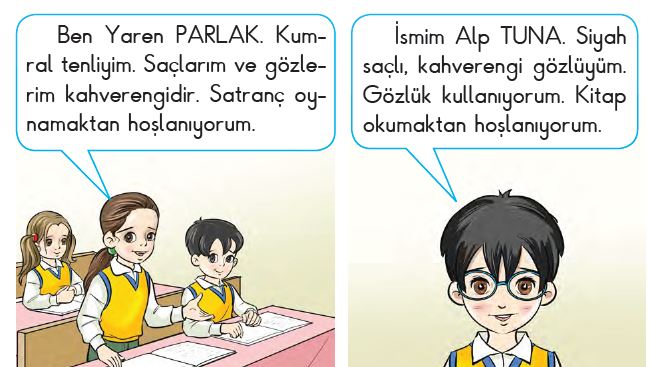 Bireysel Öğrenme Etkinlikleri(Ödev, deney, problem çözme vb.)Bireysel Öğrenme Etkinlikleri(Ödev, deney, problem çözme vb.)Bireysel Öğrenme Etkinlikleri(Ödev, deney, problem çözme vb.)Seni arkadaşlarından ayıran özelliklerin nelerdir?Seni arkadaşlarından ayıran özelliklerin nelerdir?Seni arkadaşlarından ayıran özelliklerin nelerdir?Seni arkadaşlarından ayıran özelliklerin nelerdir?Seni arkadaşlarından ayıran özelliklerin nelerdir?Grupla Öğrenme Etkinlikleri(Proje, gezi, gözlem vb.)Grupla Öğrenme Etkinlikleri(Proje, gezi, gözlem vb.)Grupla Öğrenme Etkinlikleri(Proje, gezi, gözlem vb.)Fiziksel özelliklerini ve yapmaktan hoşlandığı işleri söyleme.Fiziksel özelliklerini ve yapmaktan hoşlandığı işleri söyleme.Fiziksel özelliklerini ve yapmaktan hoşlandığı işleri söyleme.Fiziksel özelliklerini ve yapmaktan hoşlandığı işleri söyleme.Fiziksel özelliklerini ve yapmaktan hoşlandığı işleri söyleme.ÖzetÖzetÖzetHepimizin birbirimizden ayıran farklı fiziksel özelliklerimiz olduğunu öğrendik. Büyüdükçe yapabildiğimiz ve yapmaktan hoşlandığımız işler olduğunu öğrendik.Hepimizin birbirimizden ayıran farklı fiziksel özelliklerimiz olduğunu öğrendik. Büyüdükçe yapabildiğimiz ve yapmaktan hoşlandığımız işler olduğunu öğrendik.Hepimizin birbirimizden ayıran farklı fiziksel özelliklerimiz olduğunu öğrendik. Büyüdükçe yapabildiğimiz ve yapmaktan hoşlandığımız işler olduğunu öğrendik.Hepimizin birbirimizden ayıran farklı fiziksel özelliklerimiz olduğunu öğrendik. Büyüdükçe yapabildiğimiz ve yapmaktan hoşlandığımız işler olduğunu öğrendik.Hepimizin birbirimizden ayıran farklı fiziksel özelliklerimiz olduğunu öğrendik. Büyüdükçe yapabildiğimiz ve yapmaktan hoşlandığımız işler olduğunu öğrendik.BÖLÜM IIIÖlçme-Değerlendirme:Bireysel öğrenme etkinliklerine yönelik Ölçme-Değerlendirme Grupla öğrenme etkinliklerine yönelikÖlçme-DeğerlendirmeÖğrenme güçlüğü olan öğrenciler ve ileri düzey de öğrenme hızında olan öğrenciler için ek Ölçme-Değerlendirme etkinlikleriÖlçme-Değerlendirme:Bireysel öğrenme etkinliklerine yönelik Ölçme-Değerlendirme Grupla öğrenme etkinliklerine yönelikÖlçme-DeğerlendirmeÖğrenme güçlüğü olan öğrenciler ve ileri düzey de öğrenme hızında olan öğrenciler için ek Ölçme-Değerlendirme etkinlikleriÖlçme-Değerlendirme:Bireysel öğrenme etkinliklerine yönelik Ölçme-Değerlendirme Grupla öğrenme etkinliklerine yönelikÖlçme-DeğerlendirmeÖğrenme güçlüğü olan öğrenciler ve ileri düzey de öğrenme hızında olan öğrenciler için ek Ölçme-Değerlendirme etkinlikleriÖlçme-Değerlendirme:Bireysel öğrenme etkinliklerine yönelik Ölçme-Değerlendirme Grupla öğrenme etkinliklerine yönelikÖlçme-DeğerlendirmeÖğrenme güçlüğü olan öğrenciler ve ileri düzey de öğrenme hızında olan öğrenciler için ek Ölçme-Değerlendirme etkinlikleriÖlçme-Değerlendirme:Bireysel öğrenme etkinliklerine yönelik Ölçme-Değerlendirme Grupla öğrenme etkinliklerine yönelikÖlçme-DeğerlendirmeÖğrenme güçlüğü olan öğrenciler ve ileri düzey de öğrenme hızında olan öğrenciler için ek Ölçme-Değerlendirme etkinlikleri1. Bizi başkasından ayıran özelliklerimiz nelerdir?2. Fiziksel özelliklerinizi belirtiniz?3-Neleri yapmaktan hoşlanıyorsunuz?1. Bizi başkasından ayıran özelliklerimiz nelerdir?2. Fiziksel özelliklerinizi belirtiniz?3-Neleri yapmaktan hoşlanıyorsunuz?1. Bizi başkasından ayıran özelliklerimiz nelerdir?2. Fiziksel özelliklerinizi belirtiniz?3-Neleri yapmaktan hoşlanıyorsunuz?Dersin Diğer Derslerle İlişkisi/AçıklamalarDersin Diğer Derslerle İlişkisi/AçıklamalarFiziksel özellikleri, hoşlandıkları, yapabildikleri ve yapmak istedikleri üzerinde durulur.Fiziksel özellikleri, hoşlandıkları, yapabildikleri ve yapmak istedikleri üzerinde durulur.Fiziksel özellikleri, hoşlandıkları, yapabildikleri ve yapmak istedikleri üzerinde durulur.Fiziksel özellikleri, hoşlandıkları, yapabildikleri ve yapmak istedikleri üzerinde durulur.Fiziksel özellikleri, hoşlandıkları, yapabildikleri ve yapmak istedikleri üzerinde durulur.Fiziksel özellikleri, hoşlandıkları, yapabildikleri ve yapmak istedikleri üzerinde durulur.BÖLÜM IVBÖLÜM IVPlanın Uygulanmasına İlişkin AçıklamalarPlanın Uygulanmasına İlişkin AçıklamalarBÖLÜM 1Tarih:28 EYLÜL- 02 EKİMDersin AdıDersin AdıHAYAT BİLGİSİHAYAT BİLGİSİHAYAT BİLGİSİHAYAT BİLGİSİHAYAT BİLGİSİHAYAT BİLGİSİSüreSüre4 ders saati4 ders saati4 ders saati4 ders saati4 ders saati4 ders saatiSınıfSınıf222222Ünitenin AdıÜnitenin Adı1.Okulumuzda Hayat1.Okulumuzda Hayat1.Okulumuzda Hayat1.Okulumuzda Hayat1.Okulumuzda Hayat1.Okulumuzda HayatKonuKonuBireysel Farklılıklarımız Bireysel Farklılıklarımız Bireysel Farklılıklarımız Bireysel Farklılıklarımız Bireysel Farklılıklarımız Bireysel Farklılıklarımız BÖLÜM IIKazanımlarKazanımlarKazanımlarHB.2.1.2. Bireysel farklılıklara saygı duyar.HB.2.1.2. Bireysel farklılıklara saygı duyar.HB.2.1.2. Bireysel farklılıklara saygı duyar.HB.2.1.2. Bireysel farklılıklara saygı duyar.HB.2.1.2. Bireysel farklılıklara saygı duyar.Öğrenme-Öğretme Yöntem ve teknikleriÖğrenme-Öğretme Yöntem ve teknikleriÖğrenme-Öğretme Yöntem ve teknikleriAnlatım, okuma, soru-cevap, gözlem, rol yapma, uygulama, tartışma, beyin fırtınası, arkadaşları ile etkileşim, vb.Anlatım, okuma, soru-cevap, gözlem, rol yapma, uygulama, tartışma, beyin fırtınası, arkadaşları ile etkileşim, vb.Anlatım, okuma, soru-cevap, gözlem, rol yapma, uygulama, tartışma, beyin fırtınası, arkadaşları ile etkileşim, vb.Anlatım, okuma, soru-cevap, gözlem, rol yapma, uygulama, tartışma, beyin fırtınası, arkadaşları ile etkileşim, vb.Anlatım, okuma, soru-cevap, gözlem, rol yapma, uygulama, tartışma, beyin fırtınası, arkadaşları ile etkileşim, vb.Kullanılan Eğitim Teknolojileri Araç-GereçlerKullanılan Eğitim Teknolojileri Araç-GereçlerKullanılan Eğitim Teknolojileri Araç-GereçlerDers kitabı, bilgisayar, projeksiyon, konu ile ilgili görsellerDers kitabı, bilgisayar, projeksiyon, konu ile ilgili görsellerDers kitabı, bilgisayar, projeksiyon, konu ile ilgili görsellerDers kitabı, bilgisayar, projeksiyon, konu ile ilgili görsellerDers kitabı, bilgisayar, projeksiyon, konu ile ilgili görsellerKazandırılacak DeğerlerKazandırılacak DeğerlerKazandırılacak DeğerlerGüven, saygı, sevgiGüven, saygı, sevgiGüven, saygı, sevgiGüven, saygı, sevgiGüven, saygı, sevgiÖĞRENME-ÖĞRETME SÜRECİÖĞRENME-ÖĞRETME SÜRECİÖĞRENME-ÖĞRETME SÜRECİÖĞRENME-ÖĞRETME SÜRECİÖĞRENME-ÖĞRETME SÜRECİÖĞRENME-ÖĞRETME SÜRECİÖĞRENME-ÖĞRETME SÜRECİÖĞRENME-ÖĞRETME SÜRECİEtkinlik ÖrneğiEtkinlik ÖrneğiEtkinlik Örneği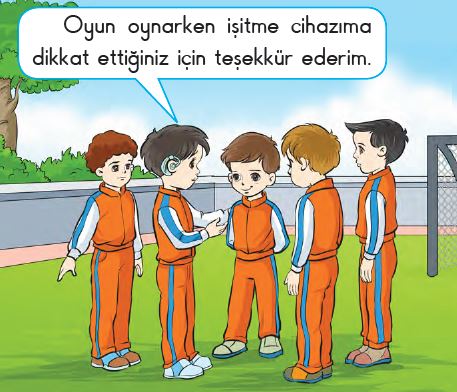 Bireysel Öğrenme Etkinlikleri(Ödev, deney, problem çözme vb.)Bireysel Öğrenme Etkinlikleri(Ödev, deney, problem çözme vb.)Bireysel Öğrenme Etkinlikleri(Ödev, deney, problem çözme vb.)Neleri yapabiliyorsunuz?Neleri yapabiliyorsunuz?Neleri yapabiliyorsunuz?Neleri yapabiliyorsunuz?Neleri yapabiliyorsunuz?Grupla Öğrenme Etkinlikleri(Proje, gezi, gözlem vb.)Grupla Öğrenme Etkinlikleri(Proje, gezi, gözlem vb.)Grupla Öğrenme Etkinlikleri(Proje, gezi, gözlem vb.)Sınıftaki öğrencilerin neleri yapabildikleri belirlenir.Sınıftaki öğrencilerin neleri yapabildikleri belirlenir.Sınıftaki öğrencilerin neleri yapabildikleri belirlenir.Sınıftaki öğrencilerin neleri yapabildikleri belirlenir.Sınıftaki öğrencilerin neleri yapabildikleri belirlenir.ÖzetÖzetÖzetHer birey farklı özelliklere ve yeteneklere sahiptir. Bireysel farklılıkları doğal karşılamalı ve saygı duymalıyız. Böylece hepimiz daha mutlu oluruz.Her birey farklı özelliklere ve yeteneklere sahiptir. Bireysel farklılıkları doğal karşılamalı ve saygı duymalıyız. Böylece hepimiz daha mutlu oluruz.Her birey farklı özelliklere ve yeteneklere sahiptir. Bireysel farklılıkları doğal karşılamalı ve saygı duymalıyız. Böylece hepimiz daha mutlu oluruz.Her birey farklı özelliklere ve yeteneklere sahiptir. Bireysel farklılıkları doğal karşılamalı ve saygı duymalıyız. Böylece hepimiz daha mutlu oluruz.Her birey farklı özelliklere ve yeteneklere sahiptir. Bireysel farklılıkları doğal karşılamalı ve saygı duymalıyız. Böylece hepimiz daha mutlu oluruz.BÖLÜM IIIÖlçme-Değerlendirme:Bireysel öğrenme etkinliklerine yönelik Ölçme-Değerlendirme Grupla öğrenme etkinliklerine yönelikÖlçme-DeğerlendirmeÖğrenme güçlüğü olan öğrenciler ve ileri düzey de öğrenme hızında olan öğrenciler için ek Ölçme-Değerlendirme etkinlikleriÖlçme-Değerlendirme:Bireysel öğrenme etkinliklerine yönelik Ölçme-Değerlendirme Grupla öğrenme etkinliklerine yönelikÖlçme-DeğerlendirmeÖğrenme güçlüğü olan öğrenciler ve ileri düzey de öğrenme hızında olan öğrenciler için ek Ölçme-Değerlendirme etkinlikleriÖlçme-Değerlendirme:Bireysel öğrenme etkinliklerine yönelik Ölçme-Değerlendirme Grupla öğrenme etkinliklerine yönelikÖlçme-DeğerlendirmeÖğrenme güçlüğü olan öğrenciler ve ileri düzey de öğrenme hızında olan öğrenciler için ek Ölçme-Değerlendirme etkinlikleriÖlçme-Değerlendirme:Bireysel öğrenme etkinliklerine yönelik Ölçme-Değerlendirme Grupla öğrenme etkinliklerine yönelikÖlçme-DeğerlendirmeÖğrenme güçlüğü olan öğrenciler ve ileri düzey de öğrenme hızında olan öğrenciler için ek Ölçme-Değerlendirme etkinlikleriÖlçme-Değerlendirme:Bireysel öğrenme etkinliklerine yönelik Ölçme-Değerlendirme Grupla öğrenme etkinliklerine yönelikÖlçme-DeğerlendirmeÖğrenme güçlüğü olan öğrenciler ve ileri düzey de öğrenme hızında olan öğrenciler için ek Ölçme-Değerlendirme etkinlikleri1-Bireysel farklılık deyince ne anlıyorsunuz?2-Bireysel farklılıkları kabul etmek neden önemlidir?1-Bireysel farklılık deyince ne anlıyorsunuz?2-Bireysel farklılıkları kabul etmek neden önemlidir?1-Bireysel farklılık deyince ne anlıyorsunuz?2-Bireysel farklılıkları kabul etmek neden önemlidir?Dersin Diğer Derslerle İlişkisi/AçıklamalarDersin Diğer Derslerle İlişkisi/AçıklamalarBÖLÜM IVBÖLÜM IVPlanın Uygulanmasına İlişkin AçıklamalarPlanın Uygulanmasına İlişkin AçıklamalarBÖLÜM 1Tarih:05 – 09 EKİMDersin AdıDersin AdıHAYAT BİLGİSİHAYAT BİLGİSİHAYAT BİLGİSİHAYAT BİLGİSİHAYAT BİLGİSİHAYAT BİLGİSİSüreSüre2 ders saati2 ders saati2 ders saati2 ders saati2 ders saati2 ders saatiSınıfSınıf222222Ünitenin AdıÜnitenin Adı1.Okulumuzda Hayat1.Okulumuzda Hayat1.Okulumuzda Hayat1.Okulumuzda Hayat1.Okulumuzda Hayat1.Okulumuzda HayatKonuKonuOkul Çantamı HazırlıyorumOkul Çantamı HazırlıyorumOkul Çantamı HazırlıyorumOkul Çantamı HazırlıyorumOkul Çantamı HazırlıyorumOkul Çantamı HazırlıyorumBÖLÜM IIKazanımlarKazanımlarKazanımlarHB.2.1.3. Ders araç ve gereçlerini günlük ders programına göre hazırlar.HB.2.1.3. Ders araç ve gereçlerini günlük ders programına göre hazırlar.HB.2.1.3. Ders araç ve gereçlerini günlük ders programına göre hazırlar.HB.2.1.3. Ders araç ve gereçlerini günlük ders programına göre hazırlar.HB.2.1.3. Ders araç ve gereçlerini günlük ders programına göre hazırlar.Öğrenme-Öğretme Yöntem ve teknikleriÖğrenme-Öğretme Yöntem ve teknikleriÖğrenme-Öğretme Yöntem ve teknikleriAnlatım, okuma, soru-cevap, gözlem, rol yapma, uygulama, tartışma, beyin fırtınası, arkadaşları ile etkileşim, vb.Anlatım, okuma, soru-cevap, gözlem, rol yapma, uygulama, tartışma, beyin fırtınası, arkadaşları ile etkileşim, vb.Anlatım, okuma, soru-cevap, gözlem, rol yapma, uygulama, tartışma, beyin fırtınası, arkadaşları ile etkileşim, vb.Anlatım, okuma, soru-cevap, gözlem, rol yapma, uygulama, tartışma, beyin fırtınası, arkadaşları ile etkileşim, vb.Anlatım, okuma, soru-cevap, gözlem, rol yapma, uygulama, tartışma, beyin fırtınası, arkadaşları ile etkileşim, vb.Kullanılan Eğitim Teknolojileri Araç-GereçlerKullanılan Eğitim Teknolojileri Araç-GereçlerKullanılan Eğitim Teknolojileri Araç-GereçlerDers kitabı, bilgisayar, projeksiyon, konu ile ilgili görsellerDers kitabı, bilgisayar, projeksiyon, konu ile ilgili görsellerDers kitabı, bilgisayar, projeksiyon, konu ile ilgili görsellerDers kitabı, bilgisayar, projeksiyon, konu ile ilgili görsellerDers kitabı, bilgisayar, projeksiyon, konu ile ilgili görsellerKazandırılacak DeğerlerKazandırılacak DeğerlerKazandırılacak DeğerlerSorumluluk, yardımlaşmaSorumluluk, yardımlaşmaSorumluluk, yardımlaşmaSorumluluk, yardımlaşmaSorumluluk, yardımlaşmaÖĞRENME-ÖĞRETME SÜRECİÖĞRENME-ÖĞRETME SÜRECİÖĞRENME-ÖĞRETME SÜRECİÖĞRENME-ÖĞRETME SÜRECİÖĞRENME-ÖĞRETME SÜRECİÖĞRENME-ÖĞRETME SÜRECİÖĞRENME-ÖĞRETME SÜRECİÖĞRENME-ÖĞRETME SÜRECİEtkinlik ÖrneğiEtkinlik ÖrneğiEtkinlik Örneği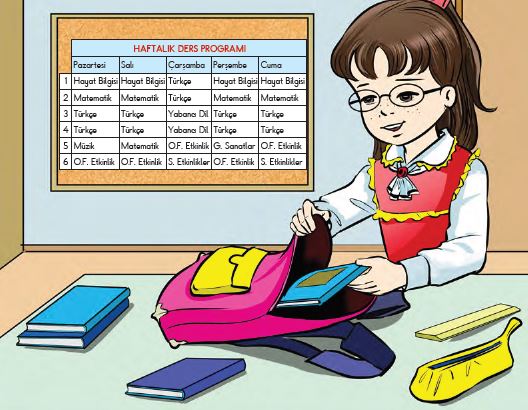 Bireysel Öğrenme Etkinlikleri(Ödev, deney, problem çözme vb.)Bireysel Öğrenme Etkinlikleri(Ödev, deney, problem çözme vb.)Bireysel Öğrenme Etkinlikleri(Ödev, deney, problem çözme vb.)Ders araç-gereçlerimiz nelerdir?Ders araç-gereçlerimiz nelerdir?Ders araç-gereçlerimiz nelerdir?Ders araç-gereçlerimiz nelerdir?Ders araç-gereçlerimiz nelerdir?Grupla Öğrenme Etkinlikleri(Proje, gezi, gözlem vb.)Grupla Öğrenme Etkinlikleri(Proje, gezi, gözlem vb.)Grupla Öğrenme Etkinlikleri(Proje, gezi, gözlem vb.)Ders programına göre günlük çantamıza koymamız geren araç gereçler belirtilir.Ders programına göre günlük çantamıza koymamız geren araç gereçler belirtilir.Ders programına göre günlük çantamıza koymamız geren araç gereçler belirtilir.Ders programına göre günlük çantamıza koymamız geren araç gereçler belirtilir.Ders programına göre günlük çantamıza koymamız geren araç gereçler belirtilir.ÖzetÖzetÖzet Ders araç gereçlerimizi günlük ders programımıza göre hazırlamalıyız. Çantamızda gereksiz araç gereçlerimizi taşıyarak ağırlık yapmamalıyız. Çantamızın ağır olması beden sağlığımız için zararlıdır. Ders araç gereçlerimizi günlük ders programımıza göre hazırlamalıyız. Çantamızda gereksiz araç gereçlerimizi taşıyarak ağırlık yapmamalıyız. Çantamızın ağır olması beden sağlığımız için zararlıdır. Ders araç gereçlerimizi günlük ders programımıza göre hazırlamalıyız. Çantamızda gereksiz araç gereçlerimizi taşıyarak ağırlık yapmamalıyız. Çantamızın ağır olması beden sağlığımız için zararlıdır. Ders araç gereçlerimizi günlük ders programımıza göre hazırlamalıyız. Çantamızda gereksiz araç gereçlerimizi taşıyarak ağırlık yapmamalıyız. Çantamızın ağır olması beden sağlığımız için zararlıdır. Ders araç gereçlerimizi günlük ders programımıza göre hazırlamalıyız. Çantamızda gereksiz araç gereçlerimizi taşıyarak ağırlık yapmamalıyız. Çantamızın ağır olması beden sağlığımız için zararlıdır.BÖLÜM IIIÖlçme-Değerlendirme:Bireysel öğrenme etkinliklerine yönelik Ölçme-Değerlendirme Grupla öğrenme etkinliklerine yönelikÖlçme-DeğerlendirmeÖğrenme güçlüğü olan öğrenciler ve ileri düzey de öğrenme hızında olan öğrenciler için ek Ölçme-Değerlendirme etkinlikleriÖlçme-Değerlendirme:Bireysel öğrenme etkinliklerine yönelik Ölçme-Değerlendirme Grupla öğrenme etkinliklerine yönelikÖlçme-DeğerlendirmeÖğrenme güçlüğü olan öğrenciler ve ileri düzey de öğrenme hızında olan öğrenciler için ek Ölçme-Değerlendirme etkinlikleriÖlçme-Değerlendirme:Bireysel öğrenme etkinliklerine yönelik Ölçme-Değerlendirme Grupla öğrenme etkinliklerine yönelikÖlçme-DeğerlendirmeÖğrenme güçlüğü olan öğrenciler ve ileri düzey de öğrenme hızında olan öğrenciler için ek Ölçme-Değerlendirme etkinlikleriÖlçme-Değerlendirme:Bireysel öğrenme etkinliklerine yönelik Ölçme-Değerlendirme Grupla öğrenme etkinliklerine yönelikÖlçme-DeğerlendirmeÖğrenme güçlüğü olan öğrenciler ve ileri düzey de öğrenme hızında olan öğrenciler için ek Ölçme-Değerlendirme etkinlikleriÖlçme-Değerlendirme:Bireysel öğrenme etkinliklerine yönelik Ölçme-Değerlendirme Grupla öğrenme etkinliklerine yönelikÖlçme-DeğerlendirmeÖğrenme güçlüğü olan öğrenciler ve ileri düzey de öğrenme hızında olan öğrenciler için ek Ölçme-Değerlendirme etkinlikleri1-Ders araç gereçlerimizi hazırlarken nelere dikkat etmeliyiz?2-Cetvel ve sözlük hangi derslerimize ait araç gereçlerdir?1-Ders araç gereçlerimizi hazırlarken nelere dikkat etmeliyiz?2-Cetvel ve sözlük hangi derslerimize ait araç gereçlerdir?1-Ders araç gereçlerimizi hazırlarken nelere dikkat etmeliyiz?2-Cetvel ve sözlük hangi derslerimize ait araç gereçlerdir?Dersin Diğer Derslerle İlişkisi/AçıklamalarDersin Diğer Derslerle İlişkisi/AçıklamalarOkul çantasının ders programına göre günlük olarak hazırlanması ve gereksiz ağırlaştırılmaması vurgulanır.Okul çantasının ders programına göre günlük olarak hazırlanması ve gereksiz ağırlaştırılmaması vurgulanır.Okul çantasının ders programına göre günlük olarak hazırlanması ve gereksiz ağırlaştırılmaması vurgulanır.Okul çantasının ders programına göre günlük olarak hazırlanması ve gereksiz ağırlaştırılmaması vurgulanır.Okul çantasının ders programına göre günlük olarak hazırlanması ve gereksiz ağırlaştırılmaması vurgulanır.Okul çantasının ders programına göre günlük olarak hazırlanması ve gereksiz ağırlaştırılmaması vurgulanır.BÖLÜM IVBÖLÜM IVPlanın Uygulanmasına İlişkin AçıklamalarPlanın Uygulanmasına İlişkin AçıklamalarBÖLÜM 1Tarih:05 – 09 EKİMDersin AdıDersin AdıHAYAT BİLGİSİHAYAT BİLGİSİHAYAT BİLGİSİHAYAT BİLGİSİHAYAT BİLGİSİHAYAT BİLGİSİSüreSüre2 ders saati2 ders saati2 ders saati2 ders saati2 ders saati2 ders saatiSınıfSınıf222222Ünitenin AdıÜnitenin Adı1.Okulumuzda Hayat1.Okulumuzda Hayat1.Okulumuzda Hayat1.Okulumuzda Hayat1.Okulumuzda Hayat1.Okulumuzda HayatKonuKonuSınıfla İlgili KonularSınıfla İlgili KonularSınıfla İlgili KonularSınıfla İlgili KonularSınıfla İlgili KonularSınıfla İlgili KonularBÖLÜM IIKazanımlarKazanımlarKazanımlarHB.2.1.4. Sınıfla ilgili konularda karar alma süreçlerine katılır.HB.2.1.4. Sınıfla ilgili konularda karar alma süreçlerine katılır.HB.2.1.4. Sınıfla ilgili konularda karar alma süreçlerine katılır.HB.2.1.4. Sınıfla ilgili konularda karar alma süreçlerine katılır.HB.2.1.4. Sınıfla ilgili konularda karar alma süreçlerine katılır.Öğrenme-Öğretme Yöntem ve teknikleriÖğrenme-Öğretme Yöntem ve teknikleriÖğrenme-Öğretme Yöntem ve teknikleriAnlatım, okuma, soru-cevap, gözlem, rol yapma, uygulama, tartışma, beyin fırtınası, arkadaşları ile etkileşim, vb.Anlatım, okuma, soru-cevap, gözlem, rol yapma, uygulama, tartışma, beyin fırtınası, arkadaşları ile etkileşim, vb.Anlatım, okuma, soru-cevap, gözlem, rol yapma, uygulama, tartışma, beyin fırtınası, arkadaşları ile etkileşim, vb.Anlatım, okuma, soru-cevap, gözlem, rol yapma, uygulama, tartışma, beyin fırtınası, arkadaşları ile etkileşim, vb.Anlatım, okuma, soru-cevap, gözlem, rol yapma, uygulama, tartışma, beyin fırtınası, arkadaşları ile etkileşim, vb.Kullanılan Eğitim Teknolojileri Araç-GereçlerKullanılan Eğitim Teknolojileri Araç-GereçlerKullanılan Eğitim Teknolojileri Araç-GereçlerDers kitabı, bilgisayar, projeksiyon, konu ile ilgili görsellerDers kitabı, bilgisayar, projeksiyon, konu ile ilgili görsellerDers kitabı, bilgisayar, projeksiyon, konu ile ilgili görsellerDers kitabı, bilgisayar, projeksiyon, konu ile ilgili görsellerDers kitabı, bilgisayar, projeksiyon, konu ile ilgili görsellerKazandırılacak DeğerlerKazandırılacak DeğerlerKazandırılacak DeğerlerSorumluluk, yardımlaşma, saygı, sevgiSorumluluk, yardımlaşma, saygı, sevgiSorumluluk, yardımlaşma, saygı, sevgiSorumluluk, yardımlaşma, saygı, sevgiSorumluluk, yardımlaşma, saygı, sevgiÖĞRENME-ÖĞRETME SÜRECİÖĞRENME-ÖĞRETME SÜRECİÖĞRENME-ÖĞRETME SÜRECİÖĞRENME-ÖĞRETME SÜRECİÖĞRENME-ÖĞRETME SÜRECİÖĞRENME-ÖĞRETME SÜRECİÖĞRENME-ÖĞRETME SÜRECİÖĞRENME-ÖĞRETME SÜRECİ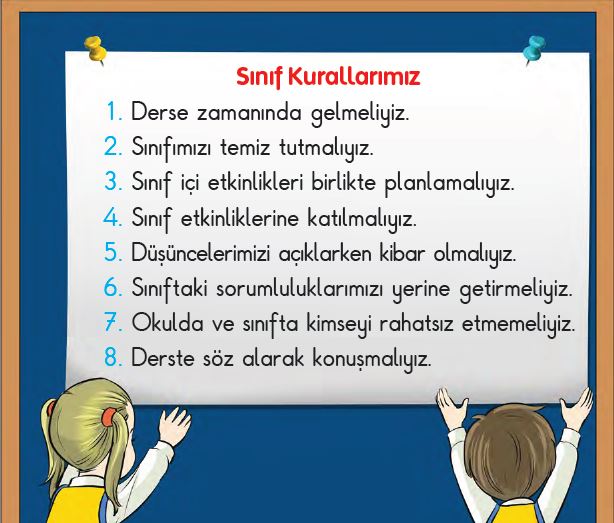 Bireysel Öğrenme Etkinlikleri(Ödev, deney, problem çözme vb.)Bireysel Öğrenme Etkinlikleri(Ödev, deney, problem çözme vb.)Bireysel Öğrenme Etkinlikleri(Ödev, deney, problem çözme vb.)Sınıfta uymamız gereken kuralları araştırması istenir.Sınıfta uymamız gereken kuralları araştırması istenir.Sınıfta uymamız gereken kuralları araştırması istenir.Sınıfta uymamız gereken kuralları araştırması istenir.Sınıfta uymamız gereken kuralları araştırması istenir.Grupla Öğrenme Etkinlikleri(Proje, gezi, gözlem vb.)Grupla Öğrenme Etkinlikleri(Proje, gezi, gözlem vb.)Grupla Öğrenme Etkinlikleri(Proje, gezi, gözlem vb.)Kurallar birlikte belirlenir ve her öğrencinin bu kurala uyması gerektiği belirtilir.Kurallar birlikte belirlenir ve her öğrencinin bu kurala uyması gerektiği belirtilir.Kurallar birlikte belirlenir ve her öğrencinin bu kurala uyması gerektiği belirtilir.Kurallar birlikte belirlenir ve her öğrencinin bu kurala uyması gerektiği belirtilir.Kurallar birlikte belirlenir ve her öğrencinin bu kurala uyması gerektiği belirtilir.ÖzetÖzetÖzetSınıf içinde uyacağımız kuralları birlikte belirledik ve bu kurallara uymalıyız. Ayrıca sınıfımızda pano hazırlama, sınıf süsleme gibi konularda birlikte hareket etmeliyiz. Arkadaşlarımızın görüş ve düşüncelerine saygı duymalıyız.Sınıf içinde uyacağımız kuralları birlikte belirledik ve bu kurallara uymalıyız. Ayrıca sınıfımızda pano hazırlama, sınıf süsleme gibi konularda birlikte hareket etmeliyiz. Arkadaşlarımızın görüş ve düşüncelerine saygı duymalıyız.Sınıf içinde uyacağımız kuralları birlikte belirledik ve bu kurallara uymalıyız. Ayrıca sınıfımızda pano hazırlama, sınıf süsleme gibi konularda birlikte hareket etmeliyiz. Arkadaşlarımızın görüş ve düşüncelerine saygı duymalıyız.Sınıf içinde uyacağımız kuralları birlikte belirledik ve bu kurallara uymalıyız. Ayrıca sınıfımızda pano hazırlama, sınıf süsleme gibi konularda birlikte hareket etmeliyiz. Arkadaşlarımızın görüş ve düşüncelerine saygı duymalıyız.Sınıf içinde uyacağımız kuralları birlikte belirledik ve bu kurallara uymalıyız. Ayrıca sınıfımızda pano hazırlama, sınıf süsleme gibi konularda birlikte hareket etmeliyiz. Arkadaşlarımızın görüş ve düşüncelerine saygı duymalıyız.BÖLÜM IIIÖlçme-Değerlendirme:Bireysel öğrenme etkinliklerine yönelik Ölçme-Değerlendirme Grupla öğrenme etkinliklerine yönelikÖlçme-DeğerlendirmeÖğrenme güçlüğü olan öğrenciler ve ileri düzey de öğrenme hızında olan öğrenciler için ek Ölçme-Değerlendirme etkinlikleriÖlçme-Değerlendirme:Bireysel öğrenme etkinliklerine yönelik Ölçme-Değerlendirme Grupla öğrenme etkinliklerine yönelikÖlçme-DeğerlendirmeÖğrenme güçlüğü olan öğrenciler ve ileri düzey de öğrenme hızında olan öğrenciler için ek Ölçme-Değerlendirme etkinlikleriÖlçme-Değerlendirme:Bireysel öğrenme etkinliklerine yönelik Ölçme-Değerlendirme Grupla öğrenme etkinliklerine yönelikÖlçme-DeğerlendirmeÖğrenme güçlüğü olan öğrenciler ve ileri düzey de öğrenme hızında olan öğrenciler için ek Ölçme-Değerlendirme etkinlikleriÖlçme-Değerlendirme:Bireysel öğrenme etkinliklerine yönelik Ölçme-Değerlendirme Grupla öğrenme etkinliklerine yönelikÖlçme-DeğerlendirmeÖğrenme güçlüğü olan öğrenciler ve ileri düzey de öğrenme hızında olan öğrenciler için ek Ölçme-Değerlendirme etkinlikleriÖlçme-Değerlendirme:Bireysel öğrenme etkinliklerine yönelik Ölçme-Değerlendirme Grupla öğrenme etkinliklerine yönelikÖlçme-DeğerlendirmeÖğrenme güçlüğü olan öğrenciler ve ileri düzey de öğrenme hızında olan öğrenciler için ek Ölçme-Değerlendirme etkinlikleri1-Sınıf kurallarımız nelerdir?2-Sınıf etkinliklerinde nelere dikkat etmeliyiz?1-Sınıf kurallarımız nelerdir?2-Sınıf etkinliklerinde nelere dikkat etmeliyiz?1-Sınıf kurallarımız nelerdir?2-Sınıf etkinliklerinde nelere dikkat etmeliyiz?Dersin Diğer Derslerle İlişkisi/AçıklamalarDersin Diğer Derslerle İlişkisi/AçıklamalarFarklı görüş ve çözümler çerçevesinde sınıf içi etkinliklerin belirlenmesi, planlanması, sınıf kurallarının oluşturulması, pano hazırlama ve sınıfın süslenmesi gibi konular üzerinde durulur. Karar alma sürecinde uygun iletişim dili kullanılması gerektiği vurgulanır. Ayrıca kararların öğrencilerin de katılımıyla alınmasına özen gösterilir.Farklı görüş ve çözümler çerçevesinde sınıf içi etkinliklerin belirlenmesi, planlanması, sınıf kurallarının oluşturulması, pano hazırlama ve sınıfın süslenmesi gibi konular üzerinde durulur. Karar alma sürecinde uygun iletişim dili kullanılması gerektiği vurgulanır. Ayrıca kararların öğrencilerin de katılımıyla alınmasına özen gösterilir.Farklı görüş ve çözümler çerçevesinde sınıf içi etkinliklerin belirlenmesi, planlanması, sınıf kurallarının oluşturulması, pano hazırlama ve sınıfın süslenmesi gibi konular üzerinde durulur. Karar alma sürecinde uygun iletişim dili kullanılması gerektiği vurgulanır. Ayrıca kararların öğrencilerin de katılımıyla alınmasına özen gösterilir.Farklı görüş ve çözümler çerçevesinde sınıf içi etkinliklerin belirlenmesi, planlanması, sınıf kurallarının oluşturulması, pano hazırlama ve sınıfın süslenmesi gibi konular üzerinde durulur. Karar alma sürecinde uygun iletişim dili kullanılması gerektiği vurgulanır. Ayrıca kararların öğrencilerin de katılımıyla alınmasına özen gösterilir.Farklı görüş ve çözümler çerçevesinde sınıf içi etkinliklerin belirlenmesi, planlanması, sınıf kurallarının oluşturulması, pano hazırlama ve sınıfın süslenmesi gibi konular üzerinde durulur. Karar alma sürecinde uygun iletişim dili kullanılması gerektiği vurgulanır. Ayrıca kararların öğrencilerin de katılımıyla alınmasına özen gösterilir.Farklı görüş ve çözümler çerçevesinde sınıf içi etkinliklerin belirlenmesi, planlanması, sınıf kurallarının oluşturulması, pano hazırlama ve sınıfın süslenmesi gibi konular üzerinde durulur. Karar alma sürecinde uygun iletişim dili kullanılması gerektiği vurgulanır. Ayrıca kararların öğrencilerin de katılımıyla alınmasına özen gösterilir.BÖLÜM IVBÖLÜM IVPlanın Uygulanmasına İlişkin AçıklamalarPlanın Uygulanmasına İlişkin AçıklamalarBÖLÜM 1Tarih:12 – 16 EkimDersin AdıDersin AdıHAYAT BİLGİSİHAYAT BİLGİSİHAYAT BİLGİSİHAYAT BİLGİSİHAYAT BİLGİSİHAYAT BİLGİSİSüreSüre4 ders saati4 ders saati4 ders saati4 ders saati4 ders saati4 ders saatiSınıfSınıf222222Ünitenin AdıÜnitenin Adı1.Okulumuzda Hayat1.Okulumuzda Hayat1.Okulumuzda Hayat1.Okulumuzda Hayat1.Okulumuzda Hayat1.Okulumuzda HayatKonuKonuOkulumuzun Yeri ve KonumuOkulumuzun Yeri ve KonumuOkulumuzun Yeri ve KonumuOkulumuzun Yeri ve KonumuOkulumuzun Yeri ve KonumuOkulumuzun Yeri ve KonumuBÖLÜM IIKazanımlarKazanımlarKazanımlarHB.2.1.5. Okulunun yakın çevresini tanıtır.HB.2.1.5. Okulunun yakın çevresini tanıtır.HB.2.1.5. Okulunun yakın çevresini tanıtır.HB.2.1.5. Okulunun yakın çevresini tanıtır.HB.2.1.5. Okulunun yakın çevresini tanıtır.Öğrenme-Öğretme Yöntem ve teknikleriÖğrenme-Öğretme Yöntem ve teknikleriÖğrenme-Öğretme Yöntem ve teknikleriAnlatım, okuma, soru-cevap, gözlem, rol yapma, uygulama, tartışma, beyin fırtınası, arkadaşları ile etkileşim, vb.Anlatım, okuma, soru-cevap, gözlem, rol yapma, uygulama, tartışma, beyin fırtınası, arkadaşları ile etkileşim, vb.Anlatım, okuma, soru-cevap, gözlem, rol yapma, uygulama, tartışma, beyin fırtınası, arkadaşları ile etkileşim, vb.Anlatım, okuma, soru-cevap, gözlem, rol yapma, uygulama, tartışma, beyin fırtınası, arkadaşları ile etkileşim, vb.Anlatım, okuma, soru-cevap, gözlem, rol yapma, uygulama, tartışma, beyin fırtınası, arkadaşları ile etkileşim, vb.Kullanılan Eğitim Teknolojileri Araç-GereçlerKullanılan Eğitim Teknolojileri Araç-GereçlerKullanılan Eğitim Teknolojileri Araç-GereçlerDers kitabı, bilgisayar, projeksiyon, konu ile ilgili görsellerDers kitabı, bilgisayar, projeksiyon, konu ile ilgili görsellerDers kitabı, bilgisayar, projeksiyon, konu ile ilgili görsellerDers kitabı, bilgisayar, projeksiyon, konu ile ilgili görsellerDers kitabı, bilgisayar, projeksiyon, konu ile ilgili görsellerKazandırılacak DeğerlerKazandırılacak DeğerlerKazandırılacak DeğerlerGüven, öz güven, paylaşma, saygı, sevgi, sorumluluk, yardımlaşmaGüven, öz güven, paylaşma, saygı, sevgi, sorumluluk, yardımlaşmaGüven, öz güven, paylaşma, saygı, sevgi, sorumluluk, yardımlaşmaGüven, öz güven, paylaşma, saygı, sevgi, sorumluluk, yardımlaşmaGüven, öz güven, paylaşma, saygı, sevgi, sorumluluk, yardımlaşmaÖĞRENME-ÖĞRETME SÜRECİÖĞRENME-ÖĞRETME SÜRECİÖĞRENME-ÖĞRETME SÜRECİÖĞRENME-ÖĞRETME SÜRECİÖĞRENME-ÖĞRETME SÜRECİÖĞRENME-ÖĞRETME SÜRECİÖĞRENME-ÖĞRETME SÜRECİÖĞRENME-ÖĞRETME SÜRECİEtkinlik ÖrneğiEtkinlik ÖrneğiEtkinlik ÖrneğiOkulumun KomşularıOkulumun KomşularıOkulumun KomşularıOkulumun KomşularıOkulumun KomşularıOkulumuzun yakınında neler vardır? sorusu sorulur. Öğrencilerin söyledikleri tahtaya not edilir.Daha sonra okul bahçesine çıkarak okulumuzun çevresinde bulunan yapı, kurum, sokak, cadde, park vb. yerler belirlenir.Kitabımızın 26. ve 27.  sayfalarındaki görseller incelenir.Okulumuzun çevresinde bulunan yerleri bilmemizin önemi üzerinde durulur.Öğrendiklerimizi görsel olarak anlatma etkinliği yapılır.Okulumuzun yakınında neler vardır? sorusu sorulur. Öğrencilerin söyledikleri tahtaya not edilir.Daha sonra okul bahçesine çıkarak okulumuzun çevresinde bulunan yapı, kurum, sokak, cadde, park vb. yerler belirlenir.Kitabımızın 26. ve 27.  sayfalarındaki görseller incelenir.Okulumuzun çevresinde bulunan yerleri bilmemizin önemi üzerinde durulur.Öğrendiklerimizi görsel olarak anlatma etkinliği yapılır.Okulumuzun yakınında neler vardır? sorusu sorulur. Öğrencilerin söyledikleri tahtaya not edilir.Daha sonra okul bahçesine çıkarak okulumuzun çevresinde bulunan yapı, kurum, sokak, cadde, park vb. yerler belirlenir.Kitabımızın 26. ve 27.  sayfalarındaki görseller incelenir.Okulumuzun çevresinde bulunan yerleri bilmemizin önemi üzerinde durulur.Öğrendiklerimizi görsel olarak anlatma etkinliği yapılır.Okulumuzun yakınında neler vardır? sorusu sorulur. Öğrencilerin söyledikleri tahtaya not edilir.Daha sonra okul bahçesine çıkarak okulumuzun çevresinde bulunan yapı, kurum, sokak, cadde, park vb. yerler belirlenir.Kitabımızın 26. ve 27.  sayfalarındaki görseller incelenir.Okulumuzun çevresinde bulunan yerleri bilmemizin önemi üzerinde durulur.Öğrendiklerimizi görsel olarak anlatma etkinliği yapılır.Okulumuzun yakınında neler vardır? sorusu sorulur. Öğrencilerin söyledikleri tahtaya not edilir.Daha sonra okul bahçesine çıkarak okulumuzun çevresinde bulunan yapı, kurum, sokak, cadde, park vb. yerler belirlenir.Kitabımızın 26. ve 27.  sayfalarındaki görseller incelenir.Okulumuzun çevresinde bulunan yerleri bilmemizin önemi üzerinde durulur.Öğrendiklerimizi görsel olarak anlatma etkinliği yapılır.Okulumuzun yakınında neler vardır? sorusu sorulur. Öğrencilerin söyledikleri tahtaya not edilir.Daha sonra okul bahçesine çıkarak okulumuzun çevresinde bulunan yapı, kurum, sokak, cadde, park vb. yerler belirlenir.Kitabımızın 26. ve 27.  sayfalarındaki görseller incelenir.Okulumuzun çevresinde bulunan yerleri bilmemizin önemi üzerinde durulur.Öğrendiklerimizi görsel olarak anlatma etkinliği yapılır.Okulumuzun yakınında neler vardır? sorusu sorulur. Öğrencilerin söyledikleri tahtaya not edilir.Daha sonra okul bahçesine çıkarak okulumuzun çevresinde bulunan yapı, kurum, sokak, cadde, park vb. yerler belirlenir.Kitabımızın 26. ve 27.  sayfalarındaki görseller incelenir.Okulumuzun çevresinde bulunan yerleri bilmemizin önemi üzerinde durulur.Öğrendiklerimizi görsel olarak anlatma etkinliği yapılır.Okulumuzun yakınında neler vardır? sorusu sorulur. Öğrencilerin söyledikleri tahtaya not edilir.Daha sonra okul bahçesine çıkarak okulumuzun çevresinde bulunan yapı, kurum, sokak, cadde, park vb. yerler belirlenir.Kitabımızın 26. ve 27.  sayfalarındaki görseller incelenir.Okulumuzun çevresinde bulunan yerleri bilmemizin önemi üzerinde durulur.Öğrendiklerimizi görsel olarak anlatma etkinliği yapılır.Bireysel Öğrenme Etkinlikleri(Ödev, deney, problem çözme vb.)Bireysel Öğrenme Etkinlikleri(Ödev, deney, problem çözme vb.)Bireysel Öğrenme Etkinlikleri(Ödev, deney, problem çözme vb.)Okulumuzun yakınında neler olduğunu araştırmaları istenir.Okulumuzun yakınında neler olduğunu araştırmaları istenir.Okulumuzun yakınında neler olduğunu araştırmaları istenir.Okulumuzun yakınında neler olduğunu araştırmaları istenir.Okulumuzun yakınında neler olduğunu araştırmaları istenir.Grupla Öğrenme Etkinlikleri(Proje, gezi, gözlem vb.)Grupla Öğrenme Etkinlikleri(Proje, gezi, gözlem vb.)Grupla Öğrenme Etkinlikleri(Proje, gezi, gözlem vb.)Okul çevresinin birlikte gezilmesi.Okul çevresinin birlikte gezilmesi.Okul çevresinin birlikte gezilmesi.Okul çevresinin birlikte gezilmesi.Okul çevresinin birlikte gezilmesi.ÖzetÖzetÖzetOkulumuzun yakın çevresinde bulunan yapı, kurum, sokak, cadde, park vb. yerleri öğrendik. Böylece okulumuzun çevresini daha iyi tanımış olduk.Okulumuzun yakın çevresinde bulunan yapı, kurum, sokak, cadde, park vb. yerleri öğrendik. Böylece okulumuzun çevresini daha iyi tanımış olduk.Okulumuzun yakın çevresinde bulunan yapı, kurum, sokak, cadde, park vb. yerleri öğrendik. Böylece okulumuzun çevresini daha iyi tanımış olduk.Okulumuzun yakın çevresinde bulunan yapı, kurum, sokak, cadde, park vb. yerleri öğrendik. Böylece okulumuzun çevresini daha iyi tanımış olduk.Okulumuzun yakın çevresinde bulunan yapı, kurum, sokak, cadde, park vb. yerleri öğrendik. Böylece okulumuzun çevresini daha iyi tanımış olduk.BÖLÜM IIIÖlçme-Değerlendirme:Bireysel öğrenme etkinliklerine yönelik Ölçme-Değerlendirme Grupla öğrenme etkinliklerine yönelikÖlçme-DeğerlendirmeÖğrenme güçlüğü olan öğrenciler ve ileri düzey de öğrenme hızında olan öğrenciler için ek Ölçme-Değerlendirme etkinlikleriÖlçme-Değerlendirme:Bireysel öğrenme etkinliklerine yönelik Ölçme-Değerlendirme Grupla öğrenme etkinliklerine yönelikÖlçme-DeğerlendirmeÖğrenme güçlüğü olan öğrenciler ve ileri düzey de öğrenme hızında olan öğrenciler için ek Ölçme-Değerlendirme etkinlikleriÖlçme-Değerlendirme:Bireysel öğrenme etkinliklerine yönelik Ölçme-Değerlendirme Grupla öğrenme etkinliklerine yönelikÖlçme-DeğerlendirmeÖğrenme güçlüğü olan öğrenciler ve ileri düzey de öğrenme hızında olan öğrenciler için ek Ölçme-Değerlendirme etkinlikleriÖlçme-Değerlendirme:Bireysel öğrenme etkinliklerine yönelik Ölçme-Değerlendirme Grupla öğrenme etkinliklerine yönelikÖlçme-DeğerlendirmeÖğrenme güçlüğü olan öğrenciler ve ileri düzey de öğrenme hızında olan öğrenciler için ek Ölçme-Değerlendirme etkinlikleriÖlçme-Değerlendirme:Bireysel öğrenme etkinliklerine yönelik Ölçme-Değerlendirme Grupla öğrenme etkinliklerine yönelikÖlçme-DeğerlendirmeÖğrenme güçlüğü olan öğrenciler ve ileri düzey de öğrenme hızında olan öğrenciler için ek Ölçme-Değerlendirme etkinlikleri1-Okulumuzun karşısında neler yer almaktadır?2-Cami okulumuzun neresindedir?3-Ana cadde okulumuzun neresindedir?4-Okulumuzun çevresini bilmememiz  niçin önemlidir?1-Okulumuzun karşısında neler yer almaktadır?2-Cami okulumuzun neresindedir?3-Ana cadde okulumuzun neresindedir?4-Okulumuzun çevresini bilmememiz  niçin önemlidir?1-Okulumuzun karşısında neler yer almaktadır?2-Cami okulumuzun neresindedir?3-Ana cadde okulumuzun neresindedir?4-Okulumuzun çevresini bilmememiz  niçin önemlidir?Dersin Diğer Derslerle İlişkisi/AçıklamalarDersin Diğer Derslerle İlişkisi/AçıklamalarOkulun yeri ve konumunun; çevresindeki yapı, kurum, sokak, cadde vb. yerlere göre tanıtılması üzerinde durulur.Okulun yeri ve konumunun; çevresindeki yapı, kurum, sokak, cadde vb. yerlere göre tanıtılması üzerinde durulur.Okulun yeri ve konumunun; çevresindeki yapı, kurum, sokak, cadde vb. yerlere göre tanıtılması üzerinde durulur.Okulun yeri ve konumunun; çevresindeki yapı, kurum, sokak, cadde vb. yerlere göre tanıtılması üzerinde durulur.Okulun yeri ve konumunun; çevresindeki yapı, kurum, sokak, cadde vb. yerlere göre tanıtılması üzerinde durulur.Okulun yeri ve konumunun; çevresindeki yapı, kurum, sokak, cadde vb. yerlere göre tanıtılması üzerinde durulur.BÖLÜM IVBÖLÜM IVPlanın Uygulanmasına İlişkin AçıklamalarPlanın Uygulanmasına İlişkin AçıklamalarBÖLÜM 1Tarih:12 – 16 EkimDersin AdıDersin AdıHAYAT BİLGİSİHAYAT BİLGİSİHAYAT BİLGİSİHAYAT BİLGİSİHAYAT BİLGİSİHAYAT BİLGİSİSüreSüre2 ders saati2 ders saati2 ders saati2 ders saati2 ders saati2 ders saatiSınıfSınıf222222Ünitenin AdıÜnitenin Adı1.Okulumuzda Hayat1.Okulumuzda Hayat1.Okulumuzda Hayat1.Okulumuzda Hayat1.Okulumuzda Hayat1.Okulumuzda HayatKonuKonuBu Okul HepimizinBu Okul HepimizinBu Okul HepimizinBu Okul HepimizinBu Okul HepimizinBu Okul HepimizinBÖLÜM IIKazanımlarKazanımlarKazanımlarHB.2.1.6. Okul kaynaklarını ve eşyalarını kullanırken özen gösterir.HB.2.1.6. Okul kaynaklarını ve eşyalarını kullanırken özen gösterir.HB.2.1.6. Okul kaynaklarını ve eşyalarını kullanırken özen gösterir.HB.2.1.6. Okul kaynaklarını ve eşyalarını kullanırken özen gösterir.HB.2.1.6. Okul kaynaklarını ve eşyalarını kullanırken özen gösterir.Öğrenme-Öğretme Yöntem ve teknikleriÖğrenme-Öğretme Yöntem ve teknikleriÖğrenme-Öğretme Yöntem ve teknikleriAnlatım, okuma, soru-cevap, gözlem, rol yapma, uygulama, tartışma, beyin fırtınası, arkadaşları ile etkileşim, vb.Anlatım, okuma, soru-cevap, gözlem, rol yapma, uygulama, tartışma, beyin fırtınası, arkadaşları ile etkileşim, vb.Anlatım, okuma, soru-cevap, gözlem, rol yapma, uygulama, tartışma, beyin fırtınası, arkadaşları ile etkileşim, vb.Anlatım, okuma, soru-cevap, gözlem, rol yapma, uygulama, tartışma, beyin fırtınası, arkadaşları ile etkileşim, vb.Anlatım, okuma, soru-cevap, gözlem, rol yapma, uygulama, tartışma, beyin fırtınası, arkadaşları ile etkileşim, vb.Kullanılan Eğitim Teknolojileri Araç-GereçlerKullanılan Eğitim Teknolojileri Araç-GereçlerKullanılan Eğitim Teknolojileri Araç-GereçlerDers kitabı, bilgisayar, projeksiyon, konu ile ilgili görsellerDers kitabı, bilgisayar, projeksiyon, konu ile ilgili görsellerDers kitabı, bilgisayar, projeksiyon, konu ile ilgili görsellerDers kitabı, bilgisayar, projeksiyon, konu ile ilgili görsellerDers kitabı, bilgisayar, projeksiyon, konu ile ilgili görsellerKazandırılacak DeğerlerKazandırılacak DeğerlerKazandırılacak DeğerlerSorumlulukSorumlulukSorumlulukSorumlulukSorumlulukÖĞRENME-ÖĞRETME SÜRECİÖĞRENME-ÖĞRETME SÜRECİÖĞRENME-ÖĞRETME SÜRECİÖĞRENME-ÖĞRETME SÜRECİÖĞRENME-ÖĞRETME SÜRECİÖĞRENME-ÖĞRETME SÜRECİÖĞRENME-ÖĞRETME SÜRECİÖĞRENME-ÖĞRETME SÜRECİEtkinlik ÖrneğiEtkinlik ÖrneğiEtkinlik ÖrneğiKaynaklar Sınırsız DeğildirKaynaklar Sınırsız DeğildirKaynaklar Sınırsız DeğildirKaynaklar Sınırsız DeğildirKaynaklar Sınırsız DeğildirSınıftaki lambaları yakıp, söndürürüm. Lambalar yanık mı yoksa kapalı mı olmalı diye sorarım.Ders kitabımızın 29. sayfasındaki görseller incelenir ve yorumlanır.Okulda elektrik, su, odun, kömür, doğal gaz gibi kaynaklar kullanıldığı açıklanır.Bizim okulumuzda kullandığımız kaynaklar elektrik ve su olduğu belirtilir.Elektriği kullanırken dikkat etmemiz geren unsurlar belirlenir. Su ve temizlik maddelerini kullanırken dikkat etmemiz gereken unsurlar belirlenir.Kullandığımız okul araç gereçleri nelerdir? Bunları kullanırken nelere dikkat etmeliyiz? Sorusu sorulur.Ders kitabımızın 30.sayfasındaki görseller incelenir ve yorumlanır.Ders araç gereçlerimizi dikkatli kullanmamız gerekir. Aksi takdirde çabuk yıpranırlar. Hatta kullanılamaz duruma geleceği vurgulanır. Kaynakları tasarruflu kullanma ile ilgili etkinlik yapılır.(1.etkinlik)Ders araç-gereçlerinin kullanımı ile ilgili etkinlik yapılır (2.etkinlik)Sınıftaki lambaları yakıp, söndürürüm. Lambalar yanık mı yoksa kapalı mı olmalı diye sorarım.Ders kitabımızın 29. sayfasındaki görseller incelenir ve yorumlanır.Okulda elektrik, su, odun, kömür, doğal gaz gibi kaynaklar kullanıldığı açıklanır.Bizim okulumuzda kullandığımız kaynaklar elektrik ve su olduğu belirtilir.Elektriği kullanırken dikkat etmemiz geren unsurlar belirlenir. Su ve temizlik maddelerini kullanırken dikkat etmemiz gereken unsurlar belirlenir.Kullandığımız okul araç gereçleri nelerdir? Bunları kullanırken nelere dikkat etmeliyiz? Sorusu sorulur.Ders kitabımızın 30.sayfasındaki görseller incelenir ve yorumlanır.Ders araç gereçlerimizi dikkatli kullanmamız gerekir. Aksi takdirde çabuk yıpranırlar. Hatta kullanılamaz duruma geleceği vurgulanır. Kaynakları tasarruflu kullanma ile ilgili etkinlik yapılır.(1.etkinlik)Ders araç-gereçlerinin kullanımı ile ilgili etkinlik yapılır (2.etkinlik)Sınıftaki lambaları yakıp, söndürürüm. Lambalar yanık mı yoksa kapalı mı olmalı diye sorarım.Ders kitabımızın 29. sayfasındaki görseller incelenir ve yorumlanır.Okulda elektrik, su, odun, kömür, doğal gaz gibi kaynaklar kullanıldığı açıklanır.Bizim okulumuzda kullandığımız kaynaklar elektrik ve su olduğu belirtilir.Elektriği kullanırken dikkat etmemiz geren unsurlar belirlenir. Su ve temizlik maddelerini kullanırken dikkat etmemiz gereken unsurlar belirlenir.Kullandığımız okul araç gereçleri nelerdir? Bunları kullanırken nelere dikkat etmeliyiz? Sorusu sorulur.Ders kitabımızın 30.sayfasındaki görseller incelenir ve yorumlanır.Ders araç gereçlerimizi dikkatli kullanmamız gerekir. Aksi takdirde çabuk yıpranırlar. Hatta kullanılamaz duruma geleceği vurgulanır. Kaynakları tasarruflu kullanma ile ilgili etkinlik yapılır.(1.etkinlik)Ders araç-gereçlerinin kullanımı ile ilgili etkinlik yapılır (2.etkinlik)Sınıftaki lambaları yakıp, söndürürüm. Lambalar yanık mı yoksa kapalı mı olmalı diye sorarım.Ders kitabımızın 29. sayfasındaki görseller incelenir ve yorumlanır.Okulda elektrik, su, odun, kömür, doğal gaz gibi kaynaklar kullanıldığı açıklanır.Bizim okulumuzda kullandığımız kaynaklar elektrik ve su olduğu belirtilir.Elektriği kullanırken dikkat etmemiz geren unsurlar belirlenir. Su ve temizlik maddelerini kullanırken dikkat etmemiz gereken unsurlar belirlenir.Kullandığımız okul araç gereçleri nelerdir? Bunları kullanırken nelere dikkat etmeliyiz? Sorusu sorulur.Ders kitabımızın 30.sayfasındaki görseller incelenir ve yorumlanır.Ders araç gereçlerimizi dikkatli kullanmamız gerekir. Aksi takdirde çabuk yıpranırlar. Hatta kullanılamaz duruma geleceği vurgulanır. Kaynakları tasarruflu kullanma ile ilgili etkinlik yapılır.(1.etkinlik)Ders araç-gereçlerinin kullanımı ile ilgili etkinlik yapılır (2.etkinlik)Sınıftaki lambaları yakıp, söndürürüm. Lambalar yanık mı yoksa kapalı mı olmalı diye sorarım.Ders kitabımızın 29. sayfasındaki görseller incelenir ve yorumlanır.Okulda elektrik, su, odun, kömür, doğal gaz gibi kaynaklar kullanıldığı açıklanır.Bizim okulumuzda kullandığımız kaynaklar elektrik ve su olduğu belirtilir.Elektriği kullanırken dikkat etmemiz geren unsurlar belirlenir. Su ve temizlik maddelerini kullanırken dikkat etmemiz gereken unsurlar belirlenir.Kullandığımız okul araç gereçleri nelerdir? Bunları kullanırken nelere dikkat etmeliyiz? Sorusu sorulur.Ders kitabımızın 30.sayfasındaki görseller incelenir ve yorumlanır.Ders araç gereçlerimizi dikkatli kullanmamız gerekir. Aksi takdirde çabuk yıpranırlar. Hatta kullanılamaz duruma geleceği vurgulanır. Kaynakları tasarruflu kullanma ile ilgili etkinlik yapılır.(1.etkinlik)Ders araç-gereçlerinin kullanımı ile ilgili etkinlik yapılır (2.etkinlik)Sınıftaki lambaları yakıp, söndürürüm. Lambalar yanık mı yoksa kapalı mı olmalı diye sorarım.Ders kitabımızın 29. sayfasındaki görseller incelenir ve yorumlanır.Okulda elektrik, su, odun, kömür, doğal gaz gibi kaynaklar kullanıldığı açıklanır.Bizim okulumuzda kullandığımız kaynaklar elektrik ve su olduğu belirtilir.Elektriği kullanırken dikkat etmemiz geren unsurlar belirlenir. Su ve temizlik maddelerini kullanırken dikkat etmemiz gereken unsurlar belirlenir.Kullandığımız okul araç gereçleri nelerdir? Bunları kullanırken nelere dikkat etmeliyiz? Sorusu sorulur.Ders kitabımızın 30.sayfasındaki görseller incelenir ve yorumlanır.Ders araç gereçlerimizi dikkatli kullanmamız gerekir. Aksi takdirde çabuk yıpranırlar. Hatta kullanılamaz duruma geleceği vurgulanır. Kaynakları tasarruflu kullanma ile ilgili etkinlik yapılır.(1.etkinlik)Ders araç-gereçlerinin kullanımı ile ilgili etkinlik yapılır (2.etkinlik)Sınıftaki lambaları yakıp, söndürürüm. Lambalar yanık mı yoksa kapalı mı olmalı diye sorarım.Ders kitabımızın 29. sayfasındaki görseller incelenir ve yorumlanır.Okulda elektrik, su, odun, kömür, doğal gaz gibi kaynaklar kullanıldığı açıklanır.Bizim okulumuzda kullandığımız kaynaklar elektrik ve su olduğu belirtilir.Elektriği kullanırken dikkat etmemiz geren unsurlar belirlenir. Su ve temizlik maddelerini kullanırken dikkat etmemiz gereken unsurlar belirlenir.Kullandığımız okul araç gereçleri nelerdir? Bunları kullanırken nelere dikkat etmeliyiz? Sorusu sorulur.Ders kitabımızın 30.sayfasındaki görseller incelenir ve yorumlanır.Ders araç gereçlerimizi dikkatli kullanmamız gerekir. Aksi takdirde çabuk yıpranırlar. Hatta kullanılamaz duruma geleceği vurgulanır. Kaynakları tasarruflu kullanma ile ilgili etkinlik yapılır.(1.etkinlik)Ders araç-gereçlerinin kullanımı ile ilgili etkinlik yapılır (2.etkinlik)Sınıftaki lambaları yakıp, söndürürüm. Lambalar yanık mı yoksa kapalı mı olmalı diye sorarım.Ders kitabımızın 29. sayfasındaki görseller incelenir ve yorumlanır.Okulda elektrik, su, odun, kömür, doğal gaz gibi kaynaklar kullanıldığı açıklanır.Bizim okulumuzda kullandığımız kaynaklar elektrik ve su olduğu belirtilir.Elektriği kullanırken dikkat etmemiz geren unsurlar belirlenir. Su ve temizlik maddelerini kullanırken dikkat etmemiz gereken unsurlar belirlenir.Kullandığımız okul araç gereçleri nelerdir? Bunları kullanırken nelere dikkat etmeliyiz? Sorusu sorulur.Ders kitabımızın 30.sayfasındaki görseller incelenir ve yorumlanır.Ders araç gereçlerimizi dikkatli kullanmamız gerekir. Aksi takdirde çabuk yıpranırlar. Hatta kullanılamaz duruma geleceği vurgulanır. Kaynakları tasarruflu kullanma ile ilgili etkinlik yapılır.(1.etkinlik)Ders araç-gereçlerinin kullanımı ile ilgili etkinlik yapılır (2.etkinlik)Bireysel Öğrenme Etkinlikleri(Ödev, deney, problem çözme vb.)Bireysel Öğrenme Etkinlikleri(Ödev, deney, problem çözme vb.)Bireysel Öğrenme Etkinlikleri(Ödev, deney, problem çözme vb.)Okulda kullandığımız kaynaklar neler olduğunu araştırınız.Okulda kullandığımız kaynaklar neler olduğunu araştırınız.Okulda kullandığımız kaynaklar neler olduğunu araştırınız.Okulda kullandığımız kaynaklar neler olduğunu araştırınız.Okulda kullandığımız kaynaklar neler olduğunu araştırınız.Grupla Öğrenme Etkinlikleri(Proje, gezi, gözlem vb.)Grupla Öğrenme Etkinlikleri(Proje, gezi, gözlem vb.)Grupla Öğrenme Etkinlikleri(Proje, gezi, gözlem vb.)Öğrencilerin derse katılımları gözlemlenir.Öğrencilerin derse katılımları gözlemlenir.Öğrencilerin derse katılımları gözlemlenir.Öğrencilerin derse katılımları gözlemlenir.Öğrencilerin derse katılımları gözlemlenir.ÖzetÖzetÖzetElektrik, su, odun, kömür, doğalgaz, temizlik maddeleri okulda kullandığı-mız kaynaklardır. Bu kaynakları kullanırken bilinçli olmayız ve tasarruflu kullanmalıyız. Elektrik, su, odun, kömür, doğalgaz, temizlik maddeleri okulda kullandığı-mız kaynaklardır. Bu kaynakları kullanırken bilinçli olmayız ve tasarruflu kullanmalıyız. Elektrik, su, odun, kömür, doğalgaz, temizlik maddeleri okulda kullandığı-mız kaynaklardır. Bu kaynakları kullanırken bilinçli olmayız ve tasarruflu kullanmalıyız. Elektrik, su, odun, kömür, doğalgaz, temizlik maddeleri okulda kullandığı-mız kaynaklardır. Bu kaynakları kullanırken bilinçli olmayız ve tasarruflu kullanmalıyız. Elektrik, su, odun, kömür, doğalgaz, temizlik maddeleri okulda kullandığı-mız kaynaklardır. Bu kaynakları kullanırken bilinçli olmayız ve tasarruflu kullanmalıyız. BÖLÜM IIIÖlçme-Değerlendirme:Bireysel öğrenme etkinliklerine yönelik Ölçme-Değerlendirme Grupla öğrenme etkinliklerine yönelikÖlçme-DeğerlendirmeÖğrenme güçlüğü olan öğrenciler ve ileri düzey de öğrenme hızında olan öğrenciler için ek Ölçme-Değerlendirme etkinlikleriÖlçme-Değerlendirme:Bireysel öğrenme etkinliklerine yönelik Ölçme-Değerlendirme Grupla öğrenme etkinliklerine yönelikÖlçme-DeğerlendirmeÖğrenme güçlüğü olan öğrenciler ve ileri düzey de öğrenme hızında olan öğrenciler için ek Ölçme-Değerlendirme etkinlikleriÖlçme-Değerlendirme:Bireysel öğrenme etkinliklerine yönelik Ölçme-Değerlendirme Grupla öğrenme etkinliklerine yönelikÖlçme-DeğerlendirmeÖğrenme güçlüğü olan öğrenciler ve ileri düzey de öğrenme hızında olan öğrenciler için ek Ölçme-Değerlendirme etkinlikleriÖlçme-Değerlendirme:Bireysel öğrenme etkinliklerine yönelik Ölçme-Değerlendirme Grupla öğrenme etkinliklerine yönelikÖlçme-DeğerlendirmeÖğrenme güçlüğü olan öğrenciler ve ileri düzey de öğrenme hızında olan öğrenciler için ek Ölçme-Değerlendirme etkinlikleriÖlçme-Değerlendirme:Bireysel öğrenme etkinliklerine yönelik Ölçme-Değerlendirme Grupla öğrenme etkinliklerine yönelikÖlçme-DeğerlendirmeÖğrenme güçlüğü olan öğrenciler ve ileri düzey de öğrenme hızında olan öğrenciler için ek Ölçme-Değerlendirme etkinlikleri1-Okulumuzda kullandığımız kaynaklar nelerdir?2- Kaynakları kullanırken nelere dikkat ediyorsunuz?1-Okulumuzda kullandığımız kaynaklar nelerdir?2- Kaynakları kullanırken nelere dikkat ediyorsunuz?1-Okulumuzda kullandığımız kaynaklar nelerdir?2- Kaynakları kullanırken nelere dikkat ediyorsunuz?Dersin Diğer Derslerle İlişkisi/AçıklamalarDersin Diğer Derslerle İlişkisi/AçıklamalarElektrik, su, temizlik malzemeleri ile okula ait ders araç ve gereçlerinin kullanımında tasarrufa özen gösterilmesi gibi konular üzerinde durulur.Elektrik, su, temizlik malzemeleri ile okula ait ders araç ve gereçlerinin kullanımında tasarrufa özen gösterilmesi gibi konular üzerinde durulur.Elektrik, su, temizlik malzemeleri ile okula ait ders araç ve gereçlerinin kullanımında tasarrufa özen gösterilmesi gibi konular üzerinde durulur.Elektrik, su, temizlik malzemeleri ile okula ait ders araç ve gereçlerinin kullanımında tasarrufa özen gösterilmesi gibi konular üzerinde durulur.Elektrik, su, temizlik malzemeleri ile okula ait ders araç ve gereçlerinin kullanımında tasarrufa özen gösterilmesi gibi konular üzerinde durulur.Elektrik, su, temizlik malzemeleri ile okula ait ders araç ve gereçlerinin kullanımında tasarrufa özen gösterilmesi gibi konular üzerinde durulur.BÖLÜM IVBÖLÜM IVPlanın Uygulanmasına İlişkin AçıklamalarPlanın Uygulanmasına İlişkin AçıklamalarBÖLÜM 1Tarih:19 – 23 EkimDersin AdıDersin AdıDersin AdıHAYAT BİLGİSİHAYAT BİLGİSİHAYAT BİLGİSİHAYAT BİLGİSİHAYAT BİLGİSİHAYAT BİLGİSİSüreSüreSüre4 ders saati4 ders saati4 ders saati4 ders saati4 ders saati4 ders saatiSınıfSınıfSınıf222222Ünitenin AdıÜnitenin AdıÜnitenin Adı1.Okulumuzda Hayat1.Okulumuzda Hayat1.Okulumuzda Hayat1.Okulumuzda Hayat1.Okulumuzda Hayat1.Okulumuzda HayatKonuKonuKonuGrup ÇalışmalarımızGrup ÇalışmalarımızGrup ÇalışmalarımızGrup ÇalışmalarımızGrup ÇalışmalarımızGrup ÇalışmalarımızBÖLÜM IIKazanımlarKazanımlarKazanımlarKazanımlarHB.2.1.7. Sınıfta ve okulda yapılan etkinliklerde grupla çalışma kurallarına uyar.HB.2.1.7. Sınıfta ve okulda yapılan etkinliklerde grupla çalışma kurallarına uyar.HB.2.1.7. Sınıfta ve okulda yapılan etkinliklerde grupla çalışma kurallarına uyar.HB.2.1.7. Sınıfta ve okulda yapılan etkinliklerde grupla çalışma kurallarına uyar.HB.2.1.7. Sınıfta ve okulda yapılan etkinliklerde grupla çalışma kurallarına uyar.Öğrenme-Öğretme Yöntem ve teknikleriÖğrenme-Öğretme Yöntem ve teknikleriÖğrenme-Öğretme Yöntem ve teknikleriÖğrenme-Öğretme Yöntem ve teknikleriAnlatım, okuma, soru-cevap, gözlem, rol yapma, uygulama, tartışma, beyin fırtınası, arkadaşları ile etkileşim, vb.Anlatım, okuma, soru-cevap, gözlem, rol yapma, uygulama, tartışma, beyin fırtınası, arkadaşları ile etkileşim, vb.Anlatım, okuma, soru-cevap, gözlem, rol yapma, uygulama, tartışma, beyin fırtınası, arkadaşları ile etkileşim, vb.Anlatım, okuma, soru-cevap, gözlem, rol yapma, uygulama, tartışma, beyin fırtınası, arkadaşları ile etkileşim, vb.Anlatım, okuma, soru-cevap, gözlem, rol yapma, uygulama, tartışma, beyin fırtınası, arkadaşları ile etkileşim, vb.Kullanılan Eğitim Teknolojileri Araç-GereçlerKullanılan Eğitim Teknolojileri Araç-GereçlerKullanılan Eğitim Teknolojileri Araç-GereçlerKullanılan Eğitim Teknolojileri Araç-GereçlerDers kitabı, bilgisayar, projeksiyon, konu ile ilgili görsellerDers kitabı, bilgisayar, projeksiyon, konu ile ilgili görsellerDers kitabı, bilgisayar, projeksiyon, konu ile ilgili görsellerDers kitabı, bilgisayar, projeksiyon, konu ile ilgili görsellerDers kitabı, bilgisayar, projeksiyon, konu ile ilgili görsellerKazandırılacak DeğerlerKazandırılacak DeğerlerKazandırılacak DeğerlerKazandırılacak DeğerlerSevgi, saygı, sabır, adalet, dostluk, dürüstlük, öz denetim, sorumlulukSevgi, saygı, sabır, adalet, dostluk, dürüstlük, öz denetim, sorumlulukSevgi, saygı, sabır, adalet, dostluk, dürüstlük, öz denetim, sorumlulukSevgi, saygı, sabır, adalet, dostluk, dürüstlük, öz denetim, sorumlulukSevgi, saygı, sabır, adalet, dostluk, dürüstlük, öz denetim, sorumlulukÖĞRENME-ÖĞRETME SÜRECİÖĞRENME-ÖĞRETME SÜRECİÖĞRENME-ÖĞRETME SÜRECİÖĞRENME-ÖĞRETME SÜRECİÖĞRENME-ÖĞRETME SÜRECİÖĞRENME-ÖĞRETME SÜRECİÖĞRENME-ÖĞRETME SÜRECİÖĞRENME-ÖĞRETME SÜRECİÖĞRENME-ÖĞRETME SÜRECİEtkinlik ÖrneğiEtkinlik ÖrneğiEtkinlik ÖrneğiEtkinlik Örneği“ Birlikte Öğreniyoruz” “ Birlikte Öğreniyoruz” “ Birlikte Öğreniyoruz” “ Birlikte Öğreniyoruz” “ Birlikte Öğreniyoruz” 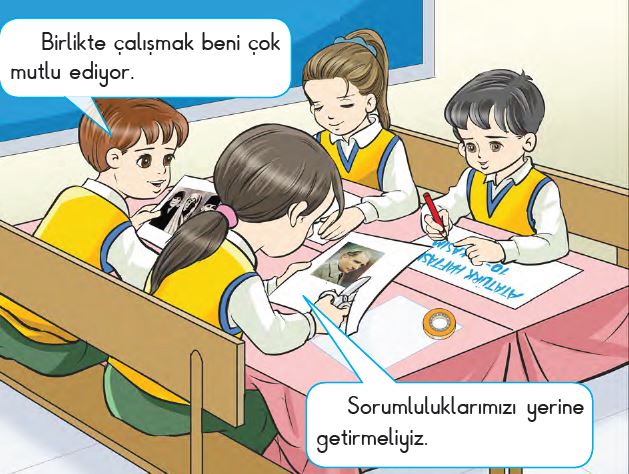 Bireysel Öğrenme Etkinlikleri(Ödev, deney, problem çözme vb.)Bireysel Öğrenme Etkinlikleri(Ödev, deney, problem çözme vb.)Bireysel Öğrenme Etkinlikleri(Ödev, deney, problem çözme vb.)Bireysel Öğrenme Etkinlikleri(Ödev, deney, problem çözme vb.)Arkadaşınızla birlikte ödev yapıyor musunuz? Birlikte ödev yaparken hangi durumlar sizi rahatsız ediyor veya mutlu ediyor?Arkadaşınızla birlikte ödev yapıyor musunuz? Birlikte ödev yaparken hangi durumlar sizi rahatsız ediyor veya mutlu ediyor?Arkadaşınızla birlikte ödev yapıyor musunuz? Birlikte ödev yaparken hangi durumlar sizi rahatsız ediyor veya mutlu ediyor?Arkadaşınızla birlikte ödev yapıyor musunuz? Birlikte ödev yaparken hangi durumlar sizi rahatsız ediyor veya mutlu ediyor?Arkadaşınızla birlikte ödev yapıyor musunuz? Birlikte ödev yaparken hangi durumlar sizi rahatsız ediyor veya mutlu ediyor?Grupla Öğrenme Etkinlikleri(Proje, gezi, gözlem vb.)Grupla Öğrenme Etkinlikleri(Proje, gezi, gözlem vb.)Grupla Öğrenme Etkinlikleri(Proje, gezi, gözlem vb.)Grupla Öğrenme Etkinlikleri(Proje, gezi, gözlem vb.)Öğrenciler gözlemlenir. Grupta görev ve sorumluluklarını yerine getiriyor mu?Öğrenciler gözlemlenir. Grupta görev ve sorumluluklarını yerine getiriyor mu?Öğrenciler gözlemlenir. Grupta görev ve sorumluluklarını yerine getiriyor mu?Öğrenciler gözlemlenir. Grupta görev ve sorumluluklarını yerine getiriyor mu?Öğrenciler gözlemlenir. Grupta görev ve sorumluluklarını yerine getiriyor mu?ÖzetÖzetGrup etkinliklerine katılmaya istekli olmalıyız. Görev ve sorumluluklarımızı yerine getirmeliyiz. Yerine getirmediğimiz zaman arkadaşlarımızın zor durumda kalacağını bilmeliyiz. Grup içinde görev bölümü yapmalıyız, arkadaşlarımızı rahatsız etmemeliyiz ve belirlenen grup kurallarına uymalıyız.Grup etkinliklerine katılmaya istekli olmalıyız. Görev ve sorumluluklarımızı yerine getirmeliyiz. Yerine getirmediğimiz zaman arkadaşlarımızın zor durumda kalacağını bilmeliyiz. Grup içinde görev bölümü yapmalıyız, arkadaşlarımızı rahatsız etmemeliyiz ve belirlenen grup kurallarına uymalıyız.Grup etkinliklerine katılmaya istekli olmalıyız. Görev ve sorumluluklarımızı yerine getirmeliyiz. Yerine getirmediğimiz zaman arkadaşlarımızın zor durumda kalacağını bilmeliyiz. Grup içinde görev bölümü yapmalıyız, arkadaşlarımızı rahatsız etmemeliyiz ve belirlenen grup kurallarına uymalıyız.Grup etkinliklerine katılmaya istekli olmalıyız. Görev ve sorumluluklarımızı yerine getirmeliyiz. Yerine getirmediğimiz zaman arkadaşlarımızın zor durumda kalacağını bilmeliyiz. Grup içinde görev bölümü yapmalıyız, arkadaşlarımızı rahatsız etmemeliyiz ve belirlenen grup kurallarına uymalıyız.Grup etkinliklerine katılmaya istekli olmalıyız. Görev ve sorumluluklarımızı yerine getirmeliyiz. Yerine getirmediğimiz zaman arkadaşlarımızın zor durumda kalacağını bilmeliyiz. Grup içinde görev bölümü yapmalıyız, arkadaşlarımızı rahatsız etmemeliyiz ve belirlenen grup kurallarına uymalıyız.Grup etkinliklerine katılmaya istekli olmalıyız. Görev ve sorumluluklarımızı yerine getirmeliyiz. Yerine getirmediğimiz zaman arkadaşlarımızın zor durumda kalacağını bilmeliyiz. Grup içinde görev bölümü yapmalıyız, arkadaşlarımızı rahatsız etmemeliyiz ve belirlenen grup kurallarına uymalıyız.Grup etkinliklerine katılmaya istekli olmalıyız. Görev ve sorumluluklarımızı yerine getirmeliyiz. Yerine getirmediğimiz zaman arkadaşlarımızın zor durumda kalacağını bilmeliyiz. Grup içinde görev bölümü yapmalıyız, arkadaşlarımızı rahatsız etmemeliyiz ve belirlenen grup kurallarına uymalıyız.BÖLÜM IIIÖlçme-Değerlendirme:Bireysel öğrenme etkinliklerine yönelik Ölçme-Değerlendirme Grupla öğrenme etkinliklerine yönelikÖlçme-DeğerlendirmeÖğrenme güçlüğü olan öğrenciler ve ileri düzey de öğrenme hızında olan öğrenciler için ek Ölçme-Değerlendirme etkinlikleriÖlçme-Değerlendirme:Bireysel öğrenme etkinliklerine yönelik Ölçme-Değerlendirme Grupla öğrenme etkinliklerine yönelikÖlçme-DeğerlendirmeÖğrenme güçlüğü olan öğrenciler ve ileri düzey de öğrenme hızında olan öğrenciler için ek Ölçme-Değerlendirme etkinlikleriÖlçme-Değerlendirme:Bireysel öğrenme etkinliklerine yönelik Ölçme-Değerlendirme Grupla öğrenme etkinliklerine yönelikÖlçme-DeğerlendirmeÖğrenme güçlüğü olan öğrenciler ve ileri düzey de öğrenme hızında olan öğrenciler için ek Ölçme-Değerlendirme etkinlikleriÖlçme-Değerlendirme:Bireysel öğrenme etkinliklerine yönelik Ölçme-Değerlendirme Grupla öğrenme etkinliklerine yönelikÖlçme-DeğerlendirmeÖğrenme güçlüğü olan öğrenciler ve ileri düzey de öğrenme hızında olan öğrenciler için ek Ölçme-Değerlendirme etkinlikleriÖlçme-Değerlendirme:Bireysel öğrenme etkinliklerine yönelik Ölçme-Değerlendirme Grupla öğrenme etkinliklerine yönelikÖlçme-DeğerlendirmeÖğrenme güçlüğü olan öğrenciler ve ileri düzey de öğrenme hızında olan öğrenciler için ek Ölçme-Değerlendirme etkinlikleriÖlçme-Değerlendirme:Bireysel öğrenme etkinliklerine yönelik Ölçme-Değerlendirme Grupla öğrenme etkinliklerine yönelikÖlçme-DeğerlendirmeÖğrenme güçlüğü olan öğrenciler ve ileri düzey de öğrenme hızında olan öğrenciler için ek Ölçme-Değerlendirme etkinlikleri1-Okulumuzda kullandığımız kaynaklar nelerdir?2- Kaynakları kullanırken nelere dikkat ediyorsunuz?1-Okulumuzda kullandığımız kaynaklar nelerdir?2- Kaynakları kullanırken nelere dikkat ediyorsunuz?1-Okulumuzda kullandığımız kaynaklar nelerdir?2- Kaynakları kullanırken nelere dikkat ediyorsunuz?Dersin Diğer Derslerle İlişkisi/AçıklamalarDersin Diğer Derslerle İlişkisi/AçıklamalarDersin Diğer Derslerle İlişkisi/AçıklamalarGrupla çalışmanın temel kuralları ve iş birliğinin gerekliliği vurgulanarak okul etkinliklerinde arkadaşlarıyla adalet, dostluk, dürüstlük, öz denetim, sabır, saygı, sevgi, sorumluluk ve yardımseverlik değerleri çerçevesinde konu ele alınır.Grupla çalışmanın temel kuralları ve iş birliğinin gerekliliği vurgulanarak okul etkinliklerinde arkadaşlarıyla adalet, dostluk, dürüstlük, öz denetim, sabır, saygı, sevgi, sorumluluk ve yardımseverlik değerleri çerçevesinde konu ele alınır.Grupla çalışmanın temel kuralları ve iş birliğinin gerekliliği vurgulanarak okul etkinliklerinde arkadaşlarıyla adalet, dostluk, dürüstlük, öz denetim, sabır, saygı, sevgi, sorumluluk ve yardımseverlik değerleri çerçevesinde konu ele alınır.Grupla çalışmanın temel kuralları ve iş birliğinin gerekliliği vurgulanarak okul etkinliklerinde arkadaşlarıyla adalet, dostluk, dürüstlük, öz denetim, sabır, saygı, sevgi, sorumluluk ve yardımseverlik değerleri çerçevesinde konu ele alınır.Grupla çalışmanın temel kuralları ve iş birliğinin gerekliliği vurgulanarak okul etkinliklerinde arkadaşlarıyla adalet, dostluk, dürüstlük, öz denetim, sabır, saygı, sevgi, sorumluluk ve yardımseverlik değerleri çerçevesinde konu ele alınır.Grupla çalışmanın temel kuralları ve iş birliğinin gerekliliği vurgulanarak okul etkinliklerinde arkadaşlarıyla adalet, dostluk, dürüstlük, öz denetim, sabır, saygı, sevgi, sorumluluk ve yardımseverlik değerleri çerçevesinde konu ele alınır.BÖLÜM IVBÖLÜM IVBÖLÜM IVPlanın Uygulanmasına İlişkin AçıklamalarPlanın Uygulanmasına İlişkin AçıklamalarPlanın Uygulanmasına İlişkin AçıklamalarBÖLÜM 1Tarih:26 – 30  EkimDersin AdıDersin AdıHAYAT BİLGİSİHAYAT BİLGİSİHAYAT BİLGİSİHAYAT BİLGİSİHAYAT BİLGİSİHAYAT BİLGİSİSüreSüre4 ders saati4 ders saati4 ders saati4 ders saati4 ders saati4 ders saatiSınıfSınıf222222Ünitenin AdıÜnitenin Adı1.Okulumuzda Hayat1.Okulumuzda Hayat1.Okulumuzda Hayat1.Okulumuzda Hayat1.Okulumuzda Hayat1.Okulumuzda HayatKonuKonuOkulda İletişim KurarkenOkulda İletişim KurarkenOkulda İletişim KurarkenOkulda İletişim KurarkenOkulda İletişim KurarkenOkulda İletişim KurarkenBÖLÜM IIKazanımlarKazanımlarKazanımlarHB.2.1.8. Okulda iletişim kurarken kendini anlaşılır ve açık bir dille ifade eder.HB.2.1.8. Okulda iletişim kurarken kendini anlaşılır ve açık bir dille ifade eder.HB.2.1.8. Okulda iletişim kurarken kendini anlaşılır ve açık bir dille ifade eder.HB.2.1.8. Okulda iletişim kurarken kendini anlaşılır ve açık bir dille ifade eder.HB.2.1.8. Okulda iletişim kurarken kendini anlaşılır ve açık bir dille ifade eder.Öğrenme-Öğretme Yöntem ve teknikleriÖğrenme-Öğretme Yöntem ve teknikleriÖğrenme-Öğretme Yöntem ve teknikleriAnlatım, okuma, soru-cevap, gözlem, rol yapma, uygulama, tartışma, beyin fırtınası, arkadaşları ile etkileşim, vb.Anlatım, okuma, soru-cevap, gözlem, rol yapma, uygulama, tartışma, beyin fırtınası, arkadaşları ile etkileşim, vb.Anlatım, okuma, soru-cevap, gözlem, rol yapma, uygulama, tartışma, beyin fırtınası, arkadaşları ile etkileşim, vb.Anlatım, okuma, soru-cevap, gözlem, rol yapma, uygulama, tartışma, beyin fırtınası, arkadaşları ile etkileşim, vb.Anlatım, okuma, soru-cevap, gözlem, rol yapma, uygulama, tartışma, beyin fırtınası, arkadaşları ile etkileşim, vb.Kullanılan Eğitim Teknolojileri Araç-GereçlerKullanılan Eğitim Teknolojileri Araç-GereçlerKullanılan Eğitim Teknolojileri Araç-GereçlerDers kitabı, bilgisayar, projeksiyon, konu ile ilgili görsellerDers kitabı, bilgisayar, projeksiyon, konu ile ilgili görsellerDers kitabı, bilgisayar, projeksiyon, konu ile ilgili görsellerDers kitabı, bilgisayar, projeksiyon, konu ile ilgili görsellerDers kitabı, bilgisayar, projeksiyon, konu ile ilgili görsellerKazandırılacak DeğerlerKazandırılacak DeğerlerKazandırılacak DeğerlerSevgi, saygı, sabır, adalet, dostluk, dürüstlük, öz denetim, sorumlulukSevgi, saygı, sabır, adalet, dostluk, dürüstlük, öz denetim, sorumlulukSevgi, saygı, sabır, adalet, dostluk, dürüstlük, öz denetim, sorumlulukSevgi, saygı, sabır, adalet, dostluk, dürüstlük, öz denetim, sorumlulukSevgi, saygı, sabır, adalet, dostluk, dürüstlük, öz denetim, sorumlulukÖĞRENME-ÖĞRETME SÜRECİÖĞRENME-ÖĞRETME SÜRECİÖĞRENME-ÖĞRETME SÜRECİÖĞRENME-ÖĞRETME SÜRECİÖĞRENME-ÖĞRETME SÜRECİÖĞRENME-ÖĞRETME SÜRECİÖĞRENME-ÖĞRETME SÜRECİÖĞRENME-ÖĞRETME SÜRECİEtkinlik ÖrneğiEtkinlik ÖrneğiEtkinlik Örneği“Sihirli Sözcüklerim Var” “Sihirli Sözcüklerim Var” “Sihirli Sözcüklerim Var” “Sihirli Sözcüklerim Var” “Sihirli Sözcüklerim Var” 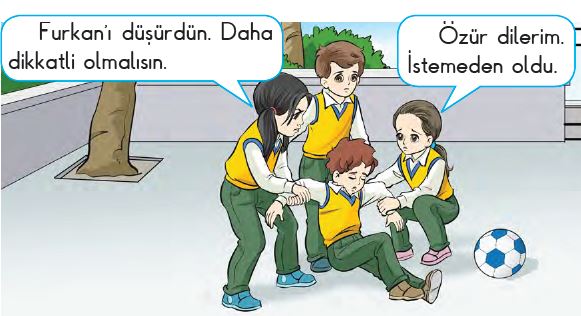 Bireysel Öğrenme Etkinlikleri(Ödev, deney, problem çözme vb.)Bireysel Öğrenme Etkinlikleri(Ödev, deney, problem çözme vb.)Bireysel Öğrenme Etkinlikleri(Ödev, deney, problem çözme vb.)Arkadaşınız hasta olmuş. Ziyaretine gittiniz. Ona ne dersiniz?Arkadaşınız hasta olmuş. Ziyaretine gittiniz. Ona ne dersiniz?Arkadaşınız hasta olmuş. Ziyaretine gittiniz. Ona ne dersiniz?Arkadaşınız hasta olmuş. Ziyaretine gittiniz. Ona ne dersiniz?Arkadaşınız hasta olmuş. Ziyaretine gittiniz. Ona ne dersiniz?Grupla Öğrenme Etkinlikleri(Proje, gezi, gözlem vb.)Grupla Öğrenme Etkinlikleri(Proje, gezi, gözlem vb.)Grupla Öğrenme Etkinlikleri(Proje, gezi, gözlem vb.)Farklı durumlar söylenir. Bu durumlarda hangi nezaket sözcüklerini kullanmaları gerekiyorsa onu söylemeleri istenir.Farklı durumlar söylenir. Bu durumlarda hangi nezaket sözcüklerini kullanmaları gerekiyorsa onu söylemeleri istenir.Farklı durumlar söylenir. Bu durumlarda hangi nezaket sözcüklerini kullanmaları gerekiyorsa onu söylemeleri istenir.Farklı durumlar söylenir. Bu durumlarda hangi nezaket sözcüklerini kullanmaları gerekiyorsa onu söylemeleri istenir.Farklı durumlar söylenir. Bu durumlarda hangi nezaket sözcüklerini kullanmaları gerekiyorsa onu söylemeleri istenir.ÖzetÖzetÖzetDuygularımızı, ihtiyaçlarımızı ve isteklerimizi belirtirken nezaket sözcüklerini kullanmalıyız. Çevremizdeki insanlarla iletişim kurarken nazik olmalı, kaba ve kırıcı sözler kullanmamalıyız.Duygularımızı, ihtiyaçlarımızı ve isteklerimizi belirtirken nezaket sözcüklerini kullanmalıyız. Çevremizdeki insanlarla iletişim kurarken nazik olmalı, kaba ve kırıcı sözler kullanmamalıyız.Duygularımızı, ihtiyaçlarımızı ve isteklerimizi belirtirken nezaket sözcüklerini kullanmalıyız. Çevremizdeki insanlarla iletişim kurarken nazik olmalı, kaba ve kırıcı sözler kullanmamalıyız.Duygularımızı, ihtiyaçlarımızı ve isteklerimizi belirtirken nezaket sözcüklerini kullanmalıyız. Çevremizdeki insanlarla iletişim kurarken nazik olmalı, kaba ve kırıcı sözler kullanmamalıyız.Duygularımızı, ihtiyaçlarımızı ve isteklerimizi belirtirken nezaket sözcüklerini kullanmalıyız. Çevremizdeki insanlarla iletişim kurarken nazik olmalı, kaba ve kırıcı sözler kullanmamalıyız.BÖLÜM IIIÖlçme-Değerlendirme:Bireysel öğrenme etkinliklerine yönelik Ölçme-Değerlendirme Grupla öğrenme etkinliklerine yönelikÖlçme-DeğerlendirmeÖğrenme güçlüğü olan öğrenciler ve ileri düzey de öğrenme hızında olan öğrenciler için ek Ölçme-Değerlendirme etkinlikleriÖlçme-Değerlendirme:Bireysel öğrenme etkinliklerine yönelik Ölçme-Değerlendirme Grupla öğrenme etkinliklerine yönelikÖlçme-DeğerlendirmeÖğrenme güçlüğü olan öğrenciler ve ileri düzey de öğrenme hızında olan öğrenciler için ek Ölçme-Değerlendirme etkinlikleriÖlçme-Değerlendirme:Bireysel öğrenme etkinliklerine yönelik Ölçme-Değerlendirme Grupla öğrenme etkinliklerine yönelikÖlçme-DeğerlendirmeÖğrenme güçlüğü olan öğrenciler ve ileri düzey de öğrenme hızında olan öğrenciler için ek Ölçme-Değerlendirme etkinlikleriÖlçme-Değerlendirme:Bireysel öğrenme etkinliklerine yönelik Ölçme-Değerlendirme Grupla öğrenme etkinliklerine yönelikÖlçme-DeğerlendirmeÖğrenme güçlüğü olan öğrenciler ve ileri düzey de öğrenme hızında olan öğrenciler için ek Ölçme-Değerlendirme etkinlikleriÖlçme-Değerlendirme:Bireysel öğrenme etkinliklerine yönelik Ölçme-Değerlendirme Grupla öğrenme etkinliklerine yönelikÖlçme-DeğerlendirmeÖğrenme güçlüğü olan öğrenciler ve ileri düzey de öğrenme hızında olan öğrenciler için ek Ölçme-Değerlendirme etkinlikleri1-Arkadaşınızın su kabını düşürdünüz. Yere düşen suluk kırıldı. Bu durumda nasıl davranırsınız?2-Kullandığınız nezaket sözcüklerini defterinize yazınız.1-Arkadaşınızın su kabını düşürdünüz. Yere düşen suluk kırıldı. Bu durumda nasıl davranırsınız?2-Kullandığınız nezaket sözcüklerini defterinize yazınız.1-Arkadaşınızın su kabını düşürdünüz. Yere düşen suluk kırıldı. Bu durumda nasıl davranırsınız?2-Kullandığınız nezaket sözcüklerini defterinize yazınız.Dersin Diğer Derslerle İlişkisi/AçıklamalarDersin Diğer Derslerle İlişkisi/Açıklamalarİhtiyaçlarını, isteklerini, olaylar karşısındaki duygularını, düşüncelerini ve itirazlarını nezaket kuralları çerçevesinde empatik bir dille ifade etmenin gerekliliği vurgulanır.İhtiyaçlarını, isteklerini, olaylar karşısındaki duygularını, düşüncelerini ve itirazlarını nezaket kuralları çerçevesinde empatik bir dille ifade etmenin gerekliliği vurgulanır.İhtiyaçlarını, isteklerini, olaylar karşısındaki duygularını, düşüncelerini ve itirazlarını nezaket kuralları çerçevesinde empatik bir dille ifade etmenin gerekliliği vurgulanır.İhtiyaçlarını, isteklerini, olaylar karşısındaki duygularını, düşüncelerini ve itirazlarını nezaket kuralları çerçevesinde empatik bir dille ifade etmenin gerekliliği vurgulanır.İhtiyaçlarını, isteklerini, olaylar karşısındaki duygularını, düşüncelerini ve itirazlarını nezaket kuralları çerçevesinde empatik bir dille ifade etmenin gerekliliği vurgulanır.İhtiyaçlarını, isteklerini, olaylar karşısındaki duygularını, düşüncelerini ve itirazlarını nezaket kuralları çerçevesinde empatik bir dille ifade etmenin gerekliliği vurgulanır.BÖLÜM IVBÖLÜM IVPlanın Uygulanmasına İlişkin AçıklamalarPlanın Uygulanmasına İlişkin AçıklamalarBÖLÜM 1Tarih:02 – 06  KASIMDersin AdıDersin AdıHAYAT BİLGİSİHAYAT BİLGİSİHAYAT BİLGİSİHAYAT BİLGİSİHAYAT BİLGİSİHAYAT BİLGİSİSüreSüre2 ders saati2 ders saati2 ders saati2 ders saati2 ders saati2 ders saatiSınıfSınıf222222Ünitenin AdıÜnitenin Adı1.Okulumuzda Hayat1.Okulumuzda Hayat1.Okulumuzda Hayat1.Okulumuzda Hayat1.Okulumuzda Hayat1.Okulumuzda HayatKonuKonuOyun OynarkenOyun OynarkenOyun OynarkenOyun OynarkenOyun OynarkenOyun OynarkenBÖLÜM IIKazanımlarKazanımlarKazanımlarHB.2.1.9. Okulda iletişim kurarken dinleme kurallarına uyar.HB.2.1.9. Okulda iletişim kurarken dinleme kurallarına uyar.HB.2.1.9. Okulda iletişim kurarken dinleme kurallarına uyar.HB.2.1.9. Okulda iletişim kurarken dinleme kurallarına uyar.HB.2.1.9. Okulda iletişim kurarken dinleme kurallarına uyar.Öğrenme-Öğretme Yöntem ve teknikleriÖğrenme-Öğretme Yöntem ve teknikleriÖğrenme-Öğretme Yöntem ve teknikleriAnlatım, okuma, soru-cevap, gözlem, rol yapma, uygulama, tartışma, beyin fırtınası, arkadaşları ile etkileşim, vb.Anlatım, okuma, soru-cevap, gözlem, rol yapma, uygulama, tartışma, beyin fırtınası, arkadaşları ile etkileşim, vb.Anlatım, okuma, soru-cevap, gözlem, rol yapma, uygulama, tartışma, beyin fırtınası, arkadaşları ile etkileşim, vb.Anlatım, okuma, soru-cevap, gözlem, rol yapma, uygulama, tartışma, beyin fırtınası, arkadaşları ile etkileşim, vb.Anlatım, okuma, soru-cevap, gözlem, rol yapma, uygulama, tartışma, beyin fırtınası, arkadaşları ile etkileşim, vb.Kullanılan Eğitim Teknolojileri Araç-GereçlerKullanılan Eğitim Teknolojileri Araç-GereçlerKullanılan Eğitim Teknolojileri Araç-GereçlerDers kitabı, bilgisayar, projeksiyon, konu ile ilgili görsellerDers kitabı, bilgisayar, projeksiyon, konu ile ilgili görsellerDers kitabı, bilgisayar, projeksiyon, konu ile ilgili görsellerDers kitabı, bilgisayar, projeksiyon, konu ile ilgili görsellerDers kitabı, bilgisayar, projeksiyon, konu ile ilgili görsellerKazandırılacak DeğerlerKazandırılacak DeğerlerKazandırılacak DeğerlerSaygı, sabır, adalet, dostluk, dürüstlük, öz denetim, sorumlulukSaygı, sabır, adalet, dostluk, dürüstlük, öz denetim, sorumlulukSaygı, sabır, adalet, dostluk, dürüstlük, öz denetim, sorumlulukSaygı, sabır, adalet, dostluk, dürüstlük, öz denetim, sorumlulukSaygı, sabır, adalet, dostluk, dürüstlük, öz denetim, sorumlulukÖĞRENME-ÖĞRETME SÜRECİÖĞRENME-ÖĞRETME SÜRECİÖĞRENME-ÖĞRETME SÜRECİÖĞRENME-ÖĞRETME SÜRECİÖĞRENME-ÖĞRETME SÜRECİÖĞRENME-ÖĞRETME SÜRECİÖĞRENME-ÖĞRETME SÜRECİÖĞRENME-ÖĞRETME SÜRECİEtkinlik ÖrneğiEtkinlik ÖrneğiEtkinlik Örneği“Önce Dinleyelim” “Önce Dinleyelim” “Önce Dinleyelim” “Önce Dinleyelim” “Önce Dinleyelim” 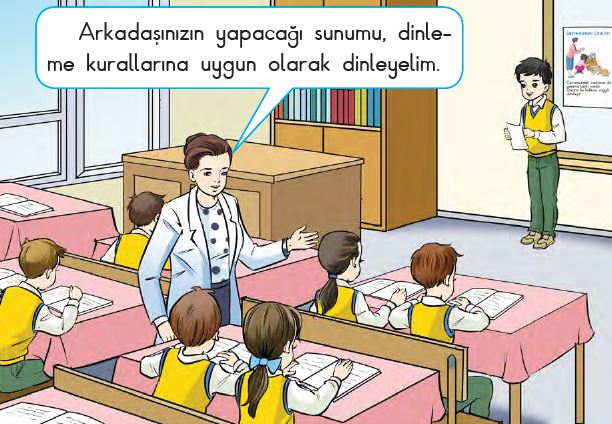 Bireysel Öğrenme Etkinlikleri(Ödev, deney, problem çözme vb.)Bireysel Öğrenme Etkinlikleri(Ödev, deney, problem çözme vb.)Bireysel Öğrenme Etkinlikleri(Ödev, deney, problem çözme vb.)Siz konuşurken, arkadaşlarınızın nasıl davranmasını bekliyorsunuz.Siz konuşurken, arkadaşlarınızın nasıl davranmasını bekliyorsunuz.Siz konuşurken, arkadaşlarınızın nasıl davranmasını bekliyorsunuz.Siz konuşurken, arkadaşlarınızın nasıl davranmasını bekliyorsunuz.Siz konuşurken, arkadaşlarınızın nasıl davranmasını bekliyorsunuz.Grupla Öğrenme Etkinlikleri(Proje, gezi, gözlem vb.)Grupla Öğrenme Etkinlikleri(Proje, gezi, gözlem vb.)Grupla Öğrenme Etkinlikleri(Proje, gezi, gözlem vb.)Ders işlenirken öğrencilerin gözlenmesi ve yapılan dinleme hatalarının belirtilmesi.Ders işlenirken öğrencilerin gözlenmesi ve yapılan dinleme hatalarının belirtilmesi.Ders işlenirken öğrencilerin gözlenmesi ve yapılan dinleme hatalarının belirtilmesi.Ders işlenirken öğrencilerin gözlenmesi ve yapılan dinleme hatalarının belirtilmesi.Ders işlenirken öğrencilerin gözlenmesi ve yapılan dinleme hatalarının belirtilmesi.ÖzetÖzetÖzetOkulda öğretmenlerimizle, arkadaşlarımızla iletişim kurarken saygılı, nazik olmalı ve dinleme kurallarına uygun davranmalıyız.Okulda öğretmenlerimizle, arkadaşlarımızla iletişim kurarken saygılı, nazik olmalı ve dinleme kurallarına uygun davranmalıyız.Okulda öğretmenlerimizle, arkadaşlarımızla iletişim kurarken saygılı, nazik olmalı ve dinleme kurallarına uygun davranmalıyız.Okulda öğretmenlerimizle, arkadaşlarımızla iletişim kurarken saygılı, nazik olmalı ve dinleme kurallarına uygun davranmalıyız.Okulda öğretmenlerimizle, arkadaşlarımızla iletişim kurarken saygılı, nazik olmalı ve dinleme kurallarına uygun davranmalıyız.BÖLÜM IIIÖlçme-Değerlendirme:Bireysel öğrenme etkinliklerine yönelik Ölçme-Değerlendirme Grupla öğrenme etkinliklerine yönelikÖlçme-DeğerlendirmeÖğrenme güçlüğü olan öğrenciler ve ileri düzey de öğrenme hızında olan öğrenciler için ek Ölçme-Değerlendirme etkinlikleriÖlçme-Değerlendirme:Bireysel öğrenme etkinliklerine yönelik Ölçme-Değerlendirme Grupla öğrenme etkinliklerine yönelikÖlçme-DeğerlendirmeÖğrenme güçlüğü olan öğrenciler ve ileri düzey de öğrenme hızında olan öğrenciler için ek Ölçme-Değerlendirme etkinlikleriÖlçme-Değerlendirme:Bireysel öğrenme etkinliklerine yönelik Ölçme-Değerlendirme Grupla öğrenme etkinliklerine yönelikÖlçme-DeğerlendirmeÖğrenme güçlüğü olan öğrenciler ve ileri düzey de öğrenme hızında olan öğrenciler için ek Ölçme-Değerlendirme etkinlikleriÖlçme-Değerlendirme:Bireysel öğrenme etkinliklerine yönelik Ölçme-Değerlendirme Grupla öğrenme etkinliklerine yönelikÖlçme-DeğerlendirmeÖğrenme güçlüğü olan öğrenciler ve ileri düzey de öğrenme hızında olan öğrenciler için ek Ölçme-Değerlendirme etkinlikleriÖlçme-Değerlendirme:Bireysel öğrenme etkinliklerine yönelik Ölçme-Değerlendirme Grupla öğrenme etkinliklerine yönelikÖlçme-DeğerlendirmeÖğrenme güçlüğü olan öğrenciler ve ileri düzey de öğrenme hızında olan öğrenciler için ek Ölçme-Değerlendirme etkinlikleri1-Dinleme kuralları nelerdir?2- Uyulmadığını düşündüğünüz kural var mı? Niçin?1-Dinleme kuralları nelerdir?2- Uyulmadığını düşündüğünüz kural var mı? Niçin?1-Dinleme kuralları nelerdir?2- Uyulmadığını düşündüğünüz kural var mı? Niçin?Dersin Diğer Derslerle İlişkisi/AçıklamalarDersin Diğer Derslerle İlişkisi/AçıklamalarBÖLÜM IVBÖLÜM IVPlanın Uygulanmasına İlişkin AçıklamalarPlanın Uygulanmasına İlişkin AçıklamalarBÖLÜM 1Tarih:09 – 13  KASIMDersin AdıDersin AdıHAYAT BİLGİSİHAYAT BİLGİSİHAYAT BİLGİSİHAYAT BİLGİSİHAYAT BİLGİSİHAYAT BİLGİSİSüreSüre2 ders saati2 ders saati2 ders saati2 ders saati2 ders saati2 ders saatiSınıfSınıf222222Ünitenin AdıÜnitenin Adı1.Okulumuzda Hayat1.Okulumuzda Hayat1.Okulumuzda Hayat1.Okulumuzda Hayat1.Okulumuzda Hayat1.Okulumuzda HayatKonuKonuParamızı  HarcarkenParamızı  HarcarkenParamızı  HarcarkenParamızı  HarcarkenParamızı  HarcarkenParamızı  HarcarkenBÖLÜM IIKazanımlarKazanımlarKazanımlarHB.2.1.11. Okulda parasını ihtiyaçları doğrultusunda bilinçli bir şekilde harcar.HB.2.1.11. Okulda parasını ihtiyaçları doğrultusunda bilinçli bir şekilde harcar.HB.2.1.11. Okulda parasını ihtiyaçları doğrultusunda bilinçli bir şekilde harcar.HB.2.1.11. Okulda parasını ihtiyaçları doğrultusunda bilinçli bir şekilde harcar.HB.2.1.11. Okulda parasını ihtiyaçları doğrultusunda bilinçli bir şekilde harcar.Öğrenme-Öğretme Yöntem ve teknikleriÖğrenme-Öğretme Yöntem ve teknikleriÖğrenme-Öğretme Yöntem ve teknikleriAnlatım, okuma, soru-cevap, gözlem, rol yapma, uygulama, tartışma, beyin fırtınası, arkadaşları ile etkileşim, vb.Anlatım, okuma, soru-cevap, gözlem, rol yapma, uygulama, tartışma, beyin fırtınası, arkadaşları ile etkileşim, vb.Anlatım, okuma, soru-cevap, gözlem, rol yapma, uygulama, tartışma, beyin fırtınası, arkadaşları ile etkileşim, vb.Anlatım, okuma, soru-cevap, gözlem, rol yapma, uygulama, tartışma, beyin fırtınası, arkadaşları ile etkileşim, vb.Anlatım, okuma, soru-cevap, gözlem, rol yapma, uygulama, tartışma, beyin fırtınası, arkadaşları ile etkileşim, vb.Kullanılan Eğitim Teknolojileri Araç-GereçlerKullanılan Eğitim Teknolojileri Araç-GereçlerKullanılan Eğitim Teknolojileri Araç-GereçlerDers kitabı, bilgisayar, projeksiyon, konu ile ilgili görsellerDers kitabı, bilgisayar, projeksiyon, konu ile ilgili görsellerDers kitabı, bilgisayar, projeksiyon, konu ile ilgili görsellerDers kitabı, bilgisayar, projeksiyon, konu ile ilgili görsellerDers kitabı, bilgisayar, projeksiyon, konu ile ilgili görsellerKazandırılacak DeğerlerKazandırılacak DeğerlerKazandırılacak DeğerlerSorumluluk, tutumlulukSorumluluk, tutumlulukSorumluluk, tutumlulukSorumluluk, tutumlulukSorumluluk, tutumlulukÖĞRENME-ÖĞRETME SÜRECİÖĞRENME-ÖĞRETME SÜRECİÖĞRENME-ÖĞRETME SÜRECİÖĞRENME-ÖĞRETME SÜRECİÖĞRENME-ÖĞRETME SÜRECİÖĞRENME-ÖĞRETME SÜRECİÖĞRENME-ÖĞRETME SÜRECİÖĞRENME-ÖĞRETME SÜRECİEtkinlik ÖrneğiEtkinlik ÖrneğiEtkinlik ÖrneğiParamı HarcarkenParamı HarcarkenParamı HarcarkenParamı HarcarkenParamı HarcarkenHarçlıklarınızla neler alıyorsunuz?İhtiyaç, istek, tasarruf kelimelerinin anlamlarını tahmin etmeleri istenir.Temel ihtiyaçlarımızın neler olduğu ve bu ihtiyaçların karşılanmasının önemi vurgulanır.İhtiyaç ve isteğin örneklerle açıklamasın yapılır. Hangisinin öncelikli olduğu örneklerle vurgulanır.Tasarruf yapmanın önemi vurgulanır.Paramızı harcarken nelere dikkat etmeniz gerektiği açıklanır.Harçlıklarınızla neler alıyorsunuz?İhtiyaç, istek, tasarruf kelimelerinin anlamlarını tahmin etmeleri istenir.Temel ihtiyaçlarımızın neler olduğu ve bu ihtiyaçların karşılanmasının önemi vurgulanır.İhtiyaç ve isteğin örneklerle açıklamasın yapılır. Hangisinin öncelikli olduğu örneklerle vurgulanır.Tasarruf yapmanın önemi vurgulanır.Paramızı harcarken nelere dikkat etmeniz gerektiği açıklanır.Harçlıklarınızla neler alıyorsunuz?İhtiyaç, istek, tasarruf kelimelerinin anlamlarını tahmin etmeleri istenir.Temel ihtiyaçlarımızın neler olduğu ve bu ihtiyaçların karşılanmasının önemi vurgulanır.İhtiyaç ve isteğin örneklerle açıklamasın yapılır. Hangisinin öncelikli olduğu örneklerle vurgulanır.Tasarruf yapmanın önemi vurgulanır.Paramızı harcarken nelere dikkat etmeniz gerektiği açıklanır.Harçlıklarınızla neler alıyorsunuz?İhtiyaç, istek, tasarruf kelimelerinin anlamlarını tahmin etmeleri istenir.Temel ihtiyaçlarımızın neler olduğu ve bu ihtiyaçların karşılanmasının önemi vurgulanır.İhtiyaç ve isteğin örneklerle açıklamasın yapılır. Hangisinin öncelikli olduğu örneklerle vurgulanır.Tasarruf yapmanın önemi vurgulanır.Paramızı harcarken nelere dikkat etmeniz gerektiği açıklanır.Harçlıklarınızla neler alıyorsunuz?İhtiyaç, istek, tasarruf kelimelerinin anlamlarını tahmin etmeleri istenir.Temel ihtiyaçlarımızın neler olduğu ve bu ihtiyaçların karşılanmasının önemi vurgulanır.İhtiyaç ve isteğin örneklerle açıklamasın yapılır. Hangisinin öncelikli olduğu örneklerle vurgulanır.Tasarruf yapmanın önemi vurgulanır.Paramızı harcarken nelere dikkat etmeniz gerektiği açıklanır.Harçlıklarınızla neler alıyorsunuz?İhtiyaç, istek, tasarruf kelimelerinin anlamlarını tahmin etmeleri istenir.Temel ihtiyaçlarımızın neler olduğu ve bu ihtiyaçların karşılanmasının önemi vurgulanır.İhtiyaç ve isteğin örneklerle açıklamasın yapılır. Hangisinin öncelikli olduğu örneklerle vurgulanır.Tasarruf yapmanın önemi vurgulanır.Paramızı harcarken nelere dikkat etmeniz gerektiği açıklanır.Harçlıklarınızla neler alıyorsunuz?İhtiyaç, istek, tasarruf kelimelerinin anlamlarını tahmin etmeleri istenir.Temel ihtiyaçlarımızın neler olduğu ve bu ihtiyaçların karşılanmasının önemi vurgulanır.İhtiyaç ve isteğin örneklerle açıklamasın yapılır. Hangisinin öncelikli olduğu örneklerle vurgulanır.Tasarruf yapmanın önemi vurgulanır.Paramızı harcarken nelere dikkat etmeniz gerektiği açıklanır.Harçlıklarınızla neler alıyorsunuz?İhtiyaç, istek, tasarruf kelimelerinin anlamlarını tahmin etmeleri istenir.Temel ihtiyaçlarımızın neler olduğu ve bu ihtiyaçların karşılanmasının önemi vurgulanır.İhtiyaç ve isteğin örneklerle açıklamasın yapılır. Hangisinin öncelikli olduğu örneklerle vurgulanır.Tasarruf yapmanın önemi vurgulanır.Paramızı harcarken nelere dikkat etmeniz gerektiği açıklanır.Bireysel Öğrenme Etkinlikleri(Ödev, deney, problem çözme vb.)Bireysel Öğrenme Etkinlikleri(Ödev, deney, problem çözme vb.)Bireysel Öğrenme Etkinlikleri(Ödev, deney, problem çözme vb.)Tasarruf yapmak ne demektir?Tasarruf yapmak ne demektir?Tasarruf yapmak ne demektir?Tasarruf yapmak ne demektir?Tasarruf yapmak ne demektir?Grupla Öğrenme Etkinlikleri(Proje, gezi, gözlem vb.)Grupla Öğrenme Etkinlikleri(Proje, gezi, gözlem vb.)Grupla Öğrenme Etkinlikleri(Proje, gezi, gözlem vb.)Paramızı nasıl harcamamız gerektiği tartışılır.Paramızı nasıl harcamamız gerektiği tartışılır.Paramızı nasıl harcamamız gerektiği tartışılır.Paramızı nasıl harcamamız gerektiği tartışılır.Paramızı nasıl harcamamız gerektiği tartışılır.ÖzetÖzetÖzetYaşamımızı sürdürebilmek için beslenme, barınma ve giyinme gibi ihtiyaçlarımız vardır. Bunlar temel ihtiyaçlarımızdır. Öncelikle bu ihtiyaçlarımızı karşılamalıyız. Daha sonra isteklerimizi yerine getirmeye çalışmalıyız. Paramızı harcarken bilinçli olmalı, bir kısmını biriktirmeliyiz.Yaşamımızı sürdürebilmek için beslenme, barınma ve giyinme gibi ihtiyaçlarımız vardır. Bunlar temel ihtiyaçlarımızdır. Öncelikle bu ihtiyaçlarımızı karşılamalıyız. Daha sonra isteklerimizi yerine getirmeye çalışmalıyız. Paramızı harcarken bilinçli olmalı, bir kısmını biriktirmeliyiz.Yaşamımızı sürdürebilmek için beslenme, barınma ve giyinme gibi ihtiyaçlarımız vardır. Bunlar temel ihtiyaçlarımızdır. Öncelikle bu ihtiyaçlarımızı karşılamalıyız. Daha sonra isteklerimizi yerine getirmeye çalışmalıyız. Paramızı harcarken bilinçli olmalı, bir kısmını biriktirmeliyiz.Yaşamımızı sürdürebilmek için beslenme, barınma ve giyinme gibi ihtiyaçlarımız vardır. Bunlar temel ihtiyaçlarımızdır. Öncelikle bu ihtiyaçlarımızı karşılamalıyız. Daha sonra isteklerimizi yerine getirmeye çalışmalıyız. Paramızı harcarken bilinçli olmalı, bir kısmını biriktirmeliyiz.Yaşamımızı sürdürebilmek için beslenme, barınma ve giyinme gibi ihtiyaçlarımız vardır. Bunlar temel ihtiyaçlarımızdır. Öncelikle bu ihtiyaçlarımızı karşılamalıyız. Daha sonra isteklerimizi yerine getirmeye çalışmalıyız. Paramızı harcarken bilinçli olmalı, bir kısmını biriktirmeliyiz.BÖLÜM IIIÖlçme-Değerlendirme:Bireysel öğrenme etkinliklerine yönelik Ölçme-Değerlendirme Grupla öğrenme etkinliklerine yönelikÖlçme-DeğerlendirmeÖğrenme güçlüğü olan öğrenciler ve ileri düzey de öğrenme hızında olan öğrenciler için ek Ölçme-Değerlendirme etkinlikleriÖlçme-Değerlendirme:Bireysel öğrenme etkinliklerine yönelik Ölçme-Değerlendirme Grupla öğrenme etkinliklerine yönelikÖlçme-DeğerlendirmeÖğrenme güçlüğü olan öğrenciler ve ileri düzey de öğrenme hızında olan öğrenciler için ek Ölçme-Değerlendirme etkinlikleriÖlçme-Değerlendirme:Bireysel öğrenme etkinliklerine yönelik Ölçme-Değerlendirme Grupla öğrenme etkinliklerine yönelikÖlçme-DeğerlendirmeÖğrenme güçlüğü olan öğrenciler ve ileri düzey de öğrenme hızında olan öğrenciler için ek Ölçme-Değerlendirme etkinlikleriÖlçme-Değerlendirme:Bireysel öğrenme etkinliklerine yönelik Ölçme-Değerlendirme Grupla öğrenme etkinliklerine yönelikÖlçme-DeğerlendirmeÖğrenme güçlüğü olan öğrenciler ve ileri düzey de öğrenme hızında olan öğrenciler için ek Ölçme-Değerlendirme etkinlikleriÖlçme-Değerlendirme:Bireysel öğrenme etkinliklerine yönelik Ölçme-Değerlendirme Grupla öğrenme etkinliklerine yönelikÖlçme-DeğerlendirmeÖğrenme güçlüğü olan öğrenciler ve ileri düzey de öğrenme hızında olan öğrenciler için ek Ölçme-Değerlendirme etkinlikleri1- Paramızı harcarken ihtiyaçlarımıza mı yoksa isteklerimize mi öncelik vermeliyiz? Niçin?2- Paramızı harcarken nelere dikkat etmeliyiz?3- Tasarruf yapmak neden önemlidir?1- Paramızı harcarken ihtiyaçlarımıza mı yoksa isteklerimize mi öncelik vermeliyiz? Niçin?2- Paramızı harcarken nelere dikkat etmeliyiz?3- Tasarruf yapmak neden önemlidir?1- Paramızı harcarken ihtiyaçlarımıza mı yoksa isteklerimize mi öncelik vermeliyiz? Niçin?2- Paramızı harcarken nelere dikkat etmeliyiz?3- Tasarruf yapmak neden önemlidir?Dersin Diğer Derslerle İlişkisi/AçıklamalarDersin Diğer Derslerle İlişkisi/Açıklamalarİstek ve ihtiyaç kavramlarından hareketle paranın tutumlu kullanımı üzerinde durulur.İstek ve ihtiyaç kavramlarından hareketle paranın tutumlu kullanımı üzerinde durulur.İstek ve ihtiyaç kavramlarından hareketle paranın tutumlu kullanımı üzerinde durulur.İstek ve ihtiyaç kavramlarından hareketle paranın tutumlu kullanımı üzerinde durulur.İstek ve ihtiyaç kavramlarından hareketle paranın tutumlu kullanımı üzerinde durulur.İstek ve ihtiyaç kavramlarından hareketle paranın tutumlu kullanımı üzerinde durulur.BÖLÜM IVBÖLÜM IVPlanın Uygulanmasına İlişkin AçıklamalarPlanın Uygulanmasına İlişkin AçıklamalarBÖLÜM 1Tarih:09 – 13  KASIMDersin AdıDersin AdıHAYAT BİLGİSİHAYAT BİLGİSİHAYAT BİLGİSİHAYAT BİLGİSİHAYAT BİLGİSİHAYAT BİLGİSİSüreSüre1 ders saati1 ders saati1 ders saati1 ders saati1 ders saati1 ders saatiSınıfSınıf222222Ünitenin AdıÜnitenin Adı1.Okulumuzda Hayat1.Okulumuzda Hayat1.Okulumuzda Hayat1.Okulumuzda Hayat1.Okulumuzda Hayat1.Okulumuzda HayatKonuKonuKendimizi Değerlendirelim?Kendimizi Değerlendirelim?Kendimizi Değerlendirelim?Kendimizi Değerlendirelim?Kendimizi Değerlendirelim?Kendimizi Değerlendirelim?BÖLÜM IIKazanımlarKazanımlarKazanımlarÖğrendiklerini pekiştirir ve değerlendirme yapabilir.Öğrendiklerini pekiştirir ve değerlendirme yapabilir.Öğrendiklerini pekiştirir ve değerlendirme yapabilir.Öğrendiklerini pekiştirir ve değerlendirme yapabilir.Öğrendiklerini pekiştirir ve değerlendirme yapabilir.Öğrenme-Öğretme Yöntem ve teknikleriÖğrenme-Öğretme Yöntem ve teknikleriÖğrenme-Öğretme Yöntem ve teknikleriAnlatım, okuma, soru-cevap, gözlem, rol yapma, uygulama, tartışma, beyin fırtınası, arkadaşları ile etkileşim, vb.Anlatım, okuma, soru-cevap, gözlem, rol yapma, uygulama, tartışma, beyin fırtınası, arkadaşları ile etkileşim, vb.Anlatım, okuma, soru-cevap, gözlem, rol yapma, uygulama, tartışma, beyin fırtınası, arkadaşları ile etkileşim, vb.Anlatım, okuma, soru-cevap, gözlem, rol yapma, uygulama, tartışma, beyin fırtınası, arkadaşları ile etkileşim, vb.Anlatım, okuma, soru-cevap, gözlem, rol yapma, uygulama, tartışma, beyin fırtınası, arkadaşları ile etkileşim, vb.Kullanılan Eğitim Teknolojileri Araç-GereçlerKullanılan Eğitim Teknolojileri Araç-GereçlerKullanılan Eğitim Teknolojileri Araç-GereçlerDers kitabı, bilgisayar, projeksiyonDers kitabı, bilgisayar, projeksiyonDers kitabı, bilgisayar, projeksiyonDers kitabı, bilgisayar, projeksiyonDers kitabı, bilgisayar, projeksiyonKazandırılacak DeğerlerKazandırılacak DeğerlerKazandırılacak DeğerlerSorumluluk, öz denetimSorumluluk, öz denetimSorumluluk, öz denetimSorumluluk, öz denetimSorumluluk, öz denetimÖĞRENME-ÖĞRETME SÜRECİÖĞRENME-ÖĞRETME SÜRECİÖĞRENME-ÖĞRETME SÜRECİÖĞRENME-ÖĞRETME SÜRECİÖĞRENME-ÖĞRETME SÜRECİÖĞRENME-ÖĞRETME SÜRECİÖĞRENME-ÖĞRETME SÜRECİÖĞRENME-ÖĞRETME SÜRECİEtkinlik ÖrneğiEtkinlik ÖrneğiEtkinlik ÖrneğiÜnitemizde Neler Öğrendik?Ünitemizde Neler Öğrendik?Ünitemizde Neler Öğrendik?Ünitemizde Neler Öğrendik?Ünitemizde Neler Öğrendik?Okulumuzda Hayat ünitesini tamamladık. Bu ünitede neler öğrendiniz? diye sorulur.Öğrencilerden öğrendikleri genel olarak belirtmeleri sağlanır.Ünitenin kazanımları tek tek ele alınarak öğrenilenler özetlenir.Ünite değerlendirme soruları cevaplandırılır.Anlaşılmayan kısımlar tekrar edilir.Okulumuzda Hayat ünitesini tamamladık. Bu ünitede neler öğrendiniz? diye sorulur.Öğrencilerden öğrendikleri genel olarak belirtmeleri sağlanır.Ünitenin kazanımları tek tek ele alınarak öğrenilenler özetlenir.Ünite değerlendirme soruları cevaplandırılır.Anlaşılmayan kısımlar tekrar edilir.Okulumuzda Hayat ünitesini tamamladık. Bu ünitede neler öğrendiniz? diye sorulur.Öğrencilerden öğrendikleri genel olarak belirtmeleri sağlanır.Ünitenin kazanımları tek tek ele alınarak öğrenilenler özetlenir.Ünite değerlendirme soruları cevaplandırılır.Anlaşılmayan kısımlar tekrar edilir.Okulumuzda Hayat ünitesini tamamladık. Bu ünitede neler öğrendiniz? diye sorulur.Öğrencilerden öğrendikleri genel olarak belirtmeleri sağlanır.Ünitenin kazanımları tek tek ele alınarak öğrenilenler özetlenir.Ünite değerlendirme soruları cevaplandırılır.Anlaşılmayan kısımlar tekrar edilir.Okulumuzda Hayat ünitesini tamamladık. Bu ünitede neler öğrendiniz? diye sorulur.Öğrencilerden öğrendikleri genel olarak belirtmeleri sağlanır.Ünitenin kazanımları tek tek ele alınarak öğrenilenler özetlenir.Ünite değerlendirme soruları cevaplandırılır.Anlaşılmayan kısımlar tekrar edilir.Okulumuzda Hayat ünitesini tamamladık. Bu ünitede neler öğrendiniz? diye sorulur.Öğrencilerden öğrendikleri genel olarak belirtmeleri sağlanır.Ünitenin kazanımları tek tek ele alınarak öğrenilenler özetlenir.Ünite değerlendirme soruları cevaplandırılır.Anlaşılmayan kısımlar tekrar edilir.Okulumuzda Hayat ünitesini tamamladık. Bu ünitede neler öğrendiniz? diye sorulur.Öğrencilerden öğrendikleri genel olarak belirtmeleri sağlanır.Ünitenin kazanımları tek tek ele alınarak öğrenilenler özetlenir.Ünite değerlendirme soruları cevaplandırılır.Anlaşılmayan kısımlar tekrar edilir.Okulumuzda Hayat ünitesini tamamladık. Bu ünitede neler öğrendiniz? diye sorulur.Öğrencilerden öğrendikleri genel olarak belirtmeleri sağlanır.Ünitenin kazanımları tek tek ele alınarak öğrenilenler özetlenir.Ünite değerlendirme soruları cevaplandırılır.Anlaşılmayan kısımlar tekrar edilir.Bireysel Öğrenme Etkinlikleri(Ödev, deney, problem çözme vb.)Bireysel Öğrenme Etkinlikleri(Ödev, deney, problem çözme vb.)Bireysel Öğrenme Etkinlikleri(Ödev, deney, problem çözme vb.)Öğrendiğiniz nezaket ifadeleri nelerdir?Öğrendiğiniz nezaket ifadeleri nelerdir?Öğrendiğiniz nezaket ifadeleri nelerdir?Öğrendiğiniz nezaket ifadeleri nelerdir?Öğrendiğiniz nezaket ifadeleri nelerdir?Grupla Öğrenme Etkinlikleri(Proje, gezi, gözlem vb.)Grupla Öğrenme Etkinlikleri(Proje, gezi, gözlem vb.)Grupla Öğrenme Etkinlikleri(Proje, gezi, gözlem vb.)Öğrencilerin değerlendirme etkinliğine katılımları sağlanır.Öğrencilerin değerlendirme etkinliğine katılımları sağlanır.Öğrencilerin değerlendirme etkinliğine katılımları sağlanır.Öğrencilerin değerlendirme etkinliğine katılımları sağlanır.Öğrencilerin değerlendirme etkinliğine katılımları sağlanır.ÖzetÖzetÖzetOkulumuzda Hayat ünitesini tamamladık ve öğrendiklerimizin tekrarını ve değerlendirmesini gerçekleştirdik. Öğrendiklerimizi günlük yaşantımızda kullanmayı ihmal etmeyelim.Okulumuzda Hayat ünitesini tamamladık ve öğrendiklerimizin tekrarını ve değerlendirmesini gerçekleştirdik. Öğrendiklerimizi günlük yaşantımızda kullanmayı ihmal etmeyelim.Okulumuzda Hayat ünitesini tamamladık ve öğrendiklerimizin tekrarını ve değerlendirmesini gerçekleştirdik. Öğrendiklerimizi günlük yaşantımızda kullanmayı ihmal etmeyelim.Okulumuzda Hayat ünitesini tamamladık ve öğrendiklerimizin tekrarını ve değerlendirmesini gerçekleştirdik. Öğrendiklerimizi günlük yaşantımızda kullanmayı ihmal etmeyelim.Okulumuzda Hayat ünitesini tamamladık ve öğrendiklerimizin tekrarını ve değerlendirmesini gerçekleştirdik. Öğrendiklerimizi günlük yaşantımızda kullanmayı ihmal etmeyelim.BÖLÜM IIIÖlçme-Değerlendirme:Bireysel öğrenme etkinliklerine yönelik Ölçme-Değerlendirme Grupla öğrenme etkinliklerine yönelikÖlçme-DeğerlendirmeÖğrenme güçlüğü olan öğrenciler ve ileri düzey de öğrenme hızında olan öğrenciler için ek Ölçme-Değerlendirme etkinlikleriÖlçme-Değerlendirme:Bireysel öğrenme etkinliklerine yönelik Ölçme-Değerlendirme Grupla öğrenme etkinliklerine yönelikÖlçme-DeğerlendirmeÖğrenme güçlüğü olan öğrenciler ve ileri düzey de öğrenme hızında olan öğrenciler için ek Ölçme-Değerlendirme etkinlikleriÖlçme-Değerlendirme:Bireysel öğrenme etkinliklerine yönelik Ölçme-Değerlendirme Grupla öğrenme etkinliklerine yönelikÖlçme-DeğerlendirmeÖğrenme güçlüğü olan öğrenciler ve ileri düzey de öğrenme hızında olan öğrenciler için ek Ölçme-Değerlendirme etkinlikleriÖlçme-Değerlendirme:Bireysel öğrenme etkinliklerine yönelik Ölçme-Değerlendirme Grupla öğrenme etkinliklerine yönelikÖlçme-DeğerlendirmeÖğrenme güçlüğü olan öğrenciler ve ileri düzey de öğrenme hızında olan öğrenciler için ek Ölçme-Değerlendirme etkinlikleriÖlçme-Değerlendirme:Bireysel öğrenme etkinliklerine yönelik Ölçme-Değerlendirme Grupla öğrenme etkinliklerine yönelikÖlçme-DeğerlendirmeÖğrenme güçlüğü olan öğrenciler ve ileri düzey de öğrenme hızında olan öğrenciler için ek Ölçme-Değerlendirme etkinlikleriÜnitemizde öğrendiklerinizden en az beş tanesini yazınız.Ünitemizde öğrendiklerinizden en az beş tanesini yazınız.Ünitemizde öğrendiklerinizden en az beş tanesini yazınız.Dersin Diğer Derslerle İlişkisi/AçıklamalarDersin Diğer Derslerle İlişkisi/AçıklamalarBÖLÜM IVBÖLÜM IVPlanın Uygulanmasına İlişkin AçıklamalarPlanın Uygulanmasına İlişkin AçıklamalarBÖLÜM 1Tarih:23 – 27  KasımDersin AdıDersin AdıHAYAT BİLGİSİHAYAT BİLGİSİHAYAT BİLGİSİHAYAT BİLGİSİHAYAT BİLGİSİHAYAT BİLGİSİSüreSüre4 ders saati4 ders saati4 ders saati4 ders saati4 ders saati4 ders saatiSınıfSınıf222222Ünitenin AdıÜnitenin Adı2.Evimizde Hayat2.Evimizde Hayat2.Evimizde Hayat2.Evimizde Hayat2.Evimizde Hayat2.Evimizde HayatKonuKonuAkrabalarımızAkrabalarımızAkrabalarımızAkrabalarımızAkrabalarımızAkrabalarımızBÖLÜM IIKazanımlarKazanımlarKazanımlarHB.2.2.1. Yakın akrabalarını tanıtır.HB.2.2.1. Yakın akrabalarını tanıtır.HB.2.2.1. Yakın akrabalarını tanıtır.HB.2.2.1. Yakın akrabalarını tanıtır.HB.2.2.1. Yakın akrabalarını tanıtır.Öğrenme-Öğretme Yöntem ve teknikleriÖğrenme-Öğretme Yöntem ve teknikleriÖğrenme-Öğretme Yöntem ve teknikleriAnlatım, okuma, soru-cevap, gözlem, rol yapma, uygulama, tartışma, beyin fırtınası, arkadaşları ile etkileşim, vb.Anlatım, okuma, soru-cevap, gözlem, rol yapma, uygulama, tartışma, beyin fırtınası, arkadaşları ile etkileşim, vb.Anlatım, okuma, soru-cevap, gözlem, rol yapma, uygulama, tartışma, beyin fırtınası, arkadaşları ile etkileşim, vb.Anlatım, okuma, soru-cevap, gözlem, rol yapma, uygulama, tartışma, beyin fırtınası, arkadaşları ile etkileşim, vb.Anlatım, okuma, soru-cevap, gözlem, rol yapma, uygulama, tartışma, beyin fırtınası, arkadaşları ile etkileşim, vb.Kullanılan Eğitim Teknolojileri Araç-GereçlerKullanılan Eğitim Teknolojileri Araç-GereçlerKullanılan Eğitim Teknolojileri Araç-GereçlerDers kitabı, bilgisayar, projeksiyon, konu ile ilgili görsellerDers kitabı, bilgisayar, projeksiyon, konu ile ilgili görsellerDers kitabı, bilgisayar, projeksiyon, konu ile ilgili görsellerDers kitabı, bilgisayar, projeksiyon, konu ile ilgili görsellerDers kitabı, bilgisayar, projeksiyon, konu ile ilgili görsellerKazandırılacak DeğerlerKazandırılacak DeğerlerKazandırılacak DeğerlerSorumluluk, tutumlulukSorumluluk, tutumlulukSorumluluk, tutumlulukSorumluluk, tutumlulukSorumluluk, tutumlulukÖĞRENME-ÖĞRETME SÜRECİÖĞRENME-ÖĞRETME SÜRECİÖĞRENME-ÖĞRETME SÜRECİÖĞRENME-ÖĞRETME SÜRECİÖĞRENME-ÖĞRETME SÜRECİÖĞRENME-ÖĞRETME SÜRECİÖĞRENME-ÖĞRETME SÜRECİÖĞRENME-ÖĞRETME SÜRECİEtkinlik ÖrneğiEtkinlik ÖrneğiEtkinlik Örneği“Yakın Akrabalarım” “Yakın Akrabalarım” “Yakın Akrabalarım” “Yakın Akrabalarım” “Yakın Akrabalarım” Konumuza hazırlık amacıyla kendi ailem ve akrabalarım ile ilgili hazırladığım görseli izletirim. Gördükleri kişilerin hangi akrabam olduğunu söylerim.Ders kitabımızdaki (sf 52) “Ailem” adlı şarkının sözleri okunur, dinlenir ve birlikte söylenir.Şarkıda kimlerden söz edilmektedir. Bunlardan başka kimlerimiz var bizim?Akrabalarımızla ilgili sf 53’te verilen şema incelenir. Akrabalarımızın kimler olduğu belirtilir.Akrabalarımızla iyi ilişkiler kurmanın önemi vurgulanır.Konumuzla ilgili olan etkinlikler yaptırılır. Konumuza hazırlık amacıyla kendi ailem ve akrabalarım ile ilgili hazırladığım görseli izletirim. Gördükleri kişilerin hangi akrabam olduğunu söylerim.Ders kitabımızdaki (sf 52) “Ailem” adlı şarkının sözleri okunur, dinlenir ve birlikte söylenir.Şarkıda kimlerden söz edilmektedir. Bunlardan başka kimlerimiz var bizim?Akrabalarımızla ilgili sf 53’te verilen şema incelenir. Akrabalarımızın kimler olduğu belirtilir.Akrabalarımızla iyi ilişkiler kurmanın önemi vurgulanır.Konumuzla ilgili olan etkinlikler yaptırılır. Konumuza hazırlık amacıyla kendi ailem ve akrabalarım ile ilgili hazırladığım görseli izletirim. Gördükleri kişilerin hangi akrabam olduğunu söylerim.Ders kitabımızdaki (sf 52) “Ailem” adlı şarkının sözleri okunur, dinlenir ve birlikte söylenir.Şarkıda kimlerden söz edilmektedir. Bunlardan başka kimlerimiz var bizim?Akrabalarımızla ilgili sf 53’te verilen şema incelenir. Akrabalarımızın kimler olduğu belirtilir.Akrabalarımızla iyi ilişkiler kurmanın önemi vurgulanır.Konumuzla ilgili olan etkinlikler yaptırılır. Konumuza hazırlık amacıyla kendi ailem ve akrabalarım ile ilgili hazırladığım görseli izletirim. Gördükleri kişilerin hangi akrabam olduğunu söylerim.Ders kitabımızdaki (sf 52) “Ailem” adlı şarkının sözleri okunur, dinlenir ve birlikte söylenir.Şarkıda kimlerden söz edilmektedir. Bunlardan başka kimlerimiz var bizim?Akrabalarımızla ilgili sf 53’te verilen şema incelenir. Akrabalarımızın kimler olduğu belirtilir.Akrabalarımızla iyi ilişkiler kurmanın önemi vurgulanır.Konumuzla ilgili olan etkinlikler yaptırılır. Konumuza hazırlık amacıyla kendi ailem ve akrabalarım ile ilgili hazırladığım görseli izletirim. Gördükleri kişilerin hangi akrabam olduğunu söylerim.Ders kitabımızdaki (sf 52) “Ailem” adlı şarkının sözleri okunur, dinlenir ve birlikte söylenir.Şarkıda kimlerden söz edilmektedir. Bunlardan başka kimlerimiz var bizim?Akrabalarımızla ilgili sf 53’te verilen şema incelenir. Akrabalarımızın kimler olduğu belirtilir.Akrabalarımızla iyi ilişkiler kurmanın önemi vurgulanır.Konumuzla ilgili olan etkinlikler yaptırılır. Konumuza hazırlık amacıyla kendi ailem ve akrabalarım ile ilgili hazırladığım görseli izletirim. Gördükleri kişilerin hangi akrabam olduğunu söylerim.Ders kitabımızdaki (sf 52) “Ailem” adlı şarkının sözleri okunur, dinlenir ve birlikte söylenir.Şarkıda kimlerden söz edilmektedir. Bunlardan başka kimlerimiz var bizim?Akrabalarımızla ilgili sf 53’te verilen şema incelenir. Akrabalarımızın kimler olduğu belirtilir.Akrabalarımızla iyi ilişkiler kurmanın önemi vurgulanır.Konumuzla ilgili olan etkinlikler yaptırılır. Konumuza hazırlık amacıyla kendi ailem ve akrabalarım ile ilgili hazırladığım görseli izletirim. Gördükleri kişilerin hangi akrabam olduğunu söylerim.Ders kitabımızdaki (sf 52) “Ailem” adlı şarkının sözleri okunur, dinlenir ve birlikte söylenir.Şarkıda kimlerden söz edilmektedir. Bunlardan başka kimlerimiz var bizim?Akrabalarımızla ilgili sf 53’te verilen şema incelenir. Akrabalarımızın kimler olduğu belirtilir.Akrabalarımızla iyi ilişkiler kurmanın önemi vurgulanır.Konumuzla ilgili olan etkinlikler yaptırılır. Konumuza hazırlık amacıyla kendi ailem ve akrabalarım ile ilgili hazırladığım görseli izletirim. Gördükleri kişilerin hangi akrabam olduğunu söylerim.Ders kitabımızdaki (sf 52) “Ailem” adlı şarkının sözleri okunur, dinlenir ve birlikte söylenir.Şarkıda kimlerden söz edilmektedir. Bunlardan başka kimlerimiz var bizim?Akrabalarımızla ilgili sf 53’te verilen şema incelenir. Akrabalarımızın kimler olduğu belirtilir.Akrabalarımızla iyi ilişkiler kurmanın önemi vurgulanır.Konumuzla ilgili olan etkinlikler yaptırılır. Bireysel Öğrenme Etkinlikleri(Ödev, deney, problem çözme vb.)Bireysel Öğrenme Etkinlikleri(Ödev, deney, problem çözme vb.)Bireysel Öğrenme Etkinlikleri(Ödev, deney, problem çözme vb.)Babanızın kız kardeşi sizin neyiniz olur?Babanızın kız kardeşi sizin neyiniz olur?Babanızın kız kardeşi sizin neyiniz olur?Babanızın kız kardeşi sizin neyiniz olur?Babanızın kız kardeşi sizin neyiniz olur?Grupla Öğrenme Etkinlikleri(Proje, gezi, gözlem vb.)Grupla Öğrenme Etkinlikleri(Proje, gezi, gözlem vb.)Grupla Öğrenme Etkinlikleri(Proje, gezi, gözlem vb.)Öğrenciler yakın akrabalarımızı ve bize nasıl akraba oldukları belirtirler.Öğrenciler yakın akrabalarımızı ve bize nasıl akraba oldukları belirtirler.Öğrenciler yakın akrabalarımızı ve bize nasıl akraba oldukları belirtirler.Öğrenciler yakın akrabalarımızı ve bize nasıl akraba oldukları belirtirler.Öğrenciler yakın akrabalarımızı ve bize nasıl akraba oldukları belirtirler.ÖzetÖzetÖzetAilemizi ve yakın akrabalarımızın kimler olduğunu öğrendik. Akrabalarımız ile iyi ilişkiler kurmanın önemini kavradık.Ailemizi ve yakın akrabalarımızın kimler olduğunu öğrendik. Akrabalarımız ile iyi ilişkiler kurmanın önemini kavradık.Ailemizi ve yakın akrabalarımızın kimler olduğunu öğrendik. Akrabalarımız ile iyi ilişkiler kurmanın önemini kavradık.Ailemizi ve yakın akrabalarımızın kimler olduğunu öğrendik. Akrabalarımız ile iyi ilişkiler kurmanın önemini kavradık.Ailemizi ve yakın akrabalarımızın kimler olduğunu öğrendik. Akrabalarımız ile iyi ilişkiler kurmanın önemini kavradık.BÖLÜM IIIÖlçme-Değerlendirme:Bireysel öğrenme etkinliklerine yönelik Ölçme-Değerlendirme Grupla öğrenme etkinliklerine yönelikÖlçme-DeğerlendirmeÖğrenme güçlüğü olan öğrenciler ve ileri düzey de öğrenme hızında olan öğrenciler için ek Ölçme-Değerlendirme etkinlikleriÖlçme-Değerlendirme:Bireysel öğrenme etkinliklerine yönelik Ölçme-Değerlendirme Grupla öğrenme etkinliklerine yönelikÖlçme-DeğerlendirmeÖğrenme güçlüğü olan öğrenciler ve ileri düzey de öğrenme hızında olan öğrenciler için ek Ölçme-Değerlendirme etkinlikleriÖlçme-Değerlendirme:Bireysel öğrenme etkinliklerine yönelik Ölçme-Değerlendirme Grupla öğrenme etkinliklerine yönelikÖlçme-DeğerlendirmeÖğrenme güçlüğü olan öğrenciler ve ileri düzey de öğrenme hızında olan öğrenciler için ek Ölçme-Değerlendirme etkinlikleriÖlçme-Değerlendirme:Bireysel öğrenme etkinliklerine yönelik Ölçme-Değerlendirme Grupla öğrenme etkinliklerine yönelikÖlçme-DeğerlendirmeÖğrenme güçlüğü olan öğrenciler ve ileri düzey de öğrenme hızında olan öğrenciler için ek Ölçme-Değerlendirme etkinlikleriÖlçme-Değerlendirme:Bireysel öğrenme etkinliklerine yönelik Ölçme-Değerlendirme Grupla öğrenme etkinliklerine yönelikÖlçme-DeğerlendirmeÖğrenme güçlüğü olan öğrenciler ve ileri düzey de öğrenme hızında olan öğrenciler için ek Ölçme-Değerlendirme etkinlikleri1- Yakın akrabalarımız kimlerdir?2- Hala ve teyze kime denir?3- Amca ve dayı kime denir?4- Enişte kime denir?5- Kuzen kime denir?1- Yakın akrabalarımız kimlerdir?2- Hala ve teyze kime denir?3- Amca ve dayı kime denir?4- Enişte kime denir?5- Kuzen kime denir?1- Yakın akrabalarımız kimlerdir?2- Hala ve teyze kime denir?3- Amca ve dayı kime denir?4- Enişte kime denir?5- Kuzen kime denir?Dersin Diğer Derslerle İlişkisi/AçıklamalarDersin Diğer Derslerle İlişkisi/AçıklamalarAkraba kavramından hareketle konu açıklanır. Akrabalara (hala, teyze, dayı, amca, kuzen, enişte vb.) örnekler verilir. Hısım, kavram anlamına girilmeden örneklerle basitçe açıklanır. Boşanma, evden ayrılma ve ölüm gibi nedenlerle ebeveynlerin birbirinden ayrıldığı ailelerin çocuklarının bulunduğu sınıflarda kazanım işlenirken daha özenli davranılmalıdır.Akraba kavramından hareketle konu açıklanır. Akrabalara (hala, teyze, dayı, amca, kuzen, enişte vb.) örnekler verilir. Hısım, kavram anlamına girilmeden örneklerle basitçe açıklanır. Boşanma, evden ayrılma ve ölüm gibi nedenlerle ebeveynlerin birbirinden ayrıldığı ailelerin çocuklarının bulunduğu sınıflarda kazanım işlenirken daha özenli davranılmalıdır.Akraba kavramından hareketle konu açıklanır. Akrabalara (hala, teyze, dayı, amca, kuzen, enişte vb.) örnekler verilir. Hısım, kavram anlamına girilmeden örneklerle basitçe açıklanır. Boşanma, evden ayrılma ve ölüm gibi nedenlerle ebeveynlerin birbirinden ayrıldığı ailelerin çocuklarının bulunduğu sınıflarda kazanım işlenirken daha özenli davranılmalıdır.Akraba kavramından hareketle konu açıklanır. Akrabalara (hala, teyze, dayı, amca, kuzen, enişte vb.) örnekler verilir. Hısım, kavram anlamına girilmeden örneklerle basitçe açıklanır. Boşanma, evden ayrılma ve ölüm gibi nedenlerle ebeveynlerin birbirinden ayrıldığı ailelerin çocuklarının bulunduğu sınıflarda kazanım işlenirken daha özenli davranılmalıdır.Akraba kavramından hareketle konu açıklanır. Akrabalara (hala, teyze, dayı, amca, kuzen, enişte vb.) örnekler verilir. Hısım, kavram anlamına girilmeden örneklerle basitçe açıklanır. Boşanma, evden ayrılma ve ölüm gibi nedenlerle ebeveynlerin birbirinden ayrıldığı ailelerin çocuklarının bulunduğu sınıflarda kazanım işlenirken daha özenli davranılmalıdır.Akraba kavramından hareketle konu açıklanır. Akrabalara (hala, teyze, dayı, amca, kuzen, enişte vb.) örnekler verilir. Hısım, kavram anlamına girilmeden örneklerle basitçe açıklanır. Boşanma, evden ayrılma ve ölüm gibi nedenlerle ebeveynlerin birbirinden ayrıldığı ailelerin çocuklarının bulunduğu sınıflarda kazanım işlenirken daha özenli davranılmalıdır.BÖLÜM IVBÖLÜM IVPlanın Uygulanmasına İlişkin AçıklamalarPlanın Uygulanmasına İlişkin AçıklamalarBÖLÜM 1Tarih:30 KASIM  - 04 ARALIKDersin AdıDersin AdıHAYAT BİLGİSİHAYAT BİLGİSİHAYAT BİLGİSİHAYAT BİLGİSİHAYAT BİLGİSİHAYAT BİLGİSİSüreSüre2 ders saati2 ders saati2 ders saati2 ders saati2 ders saati2 ders saatiSınıfSınıf222222Ünitenin AdıÜnitenin Adı2.Evimizde Hayat2.Evimizde Hayat2.Evimizde Hayat2.Evimizde Hayat2.Evimizde Hayat2.Evimizde HayatKonuKonuEvimizin  Adresini BilirimEvimizin  Adresini BilirimEvimizin  Adresini BilirimEvimizin  Adresini BilirimEvimizin  Adresini BilirimEvimizin  Adresini BilirimBÖLÜM IIKazanımlarKazanımlarKazanımlarHB.2.2.3. Yaşadığı evin adresini bilir.HB.2.2.3. Yaşadığı evin adresini bilir.HB.2.2.3. Yaşadığı evin adresini bilir.HB.2.2.3. Yaşadığı evin adresini bilir.HB.2.2.3. Yaşadığı evin adresini bilir.Öğrenme-Öğretme Yöntem ve teknikleriÖğrenme-Öğretme Yöntem ve teknikleriÖğrenme-Öğretme Yöntem ve teknikleriAnlatım, okuma, soru-cevap, gözlem, rol yapma, uygulama, tartışma, beyin fırtınası, arkadaşları ile etkileşim, vb.Anlatım, okuma, soru-cevap, gözlem, rol yapma, uygulama, tartışma, beyin fırtınası, arkadaşları ile etkileşim, vb.Anlatım, okuma, soru-cevap, gözlem, rol yapma, uygulama, tartışma, beyin fırtınası, arkadaşları ile etkileşim, vb.Anlatım, okuma, soru-cevap, gözlem, rol yapma, uygulama, tartışma, beyin fırtınası, arkadaşları ile etkileşim, vb.Anlatım, okuma, soru-cevap, gözlem, rol yapma, uygulama, tartışma, beyin fırtınası, arkadaşları ile etkileşim, vb.Kullanılan Eğitim Teknolojileri Araç-GereçlerKullanılan Eğitim Teknolojileri Araç-GereçlerKullanılan Eğitim Teknolojileri Araç-GereçlerDers kitabı, bilgisayar, projeksiyon, konu ile ilgili görseller, mektup zarfıDers kitabı, bilgisayar, projeksiyon, konu ile ilgili görseller, mektup zarfıDers kitabı, bilgisayar, projeksiyon, konu ile ilgili görseller, mektup zarfıDers kitabı, bilgisayar, projeksiyon, konu ile ilgili görseller, mektup zarfıDers kitabı, bilgisayar, projeksiyon, konu ile ilgili görseller, mektup zarfıKazandırılacak DeğerlerKazandırılacak DeğerlerKazandırılacak DeğerlerSevgi, saygı, şefkat, vefa, dayanışmaSevgi, saygı, şefkat, vefa, dayanışmaSevgi, saygı, şefkat, vefa, dayanışmaSevgi, saygı, şefkat, vefa, dayanışmaSevgi, saygı, şefkat, vefa, dayanışmaÖĞRENME-ÖĞRETME SÜRECİÖĞRENME-ÖĞRETME SÜRECİÖĞRENME-ÖĞRETME SÜRECİÖĞRENME-ÖĞRETME SÜRECİÖĞRENME-ÖĞRETME SÜRECİÖĞRENME-ÖĞRETME SÜRECİÖĞRENME-ÖĞRETME SÜRECİÖĞRENME-ÖĞRETME SÜRECİEtkinlik ÖrneğiEtkinlik ÖrneğiEtkinlik Örneği“Ev Adresim”“Ev Adresim”“Ev Adresim”“Ev Adresim”“Ev Adresim”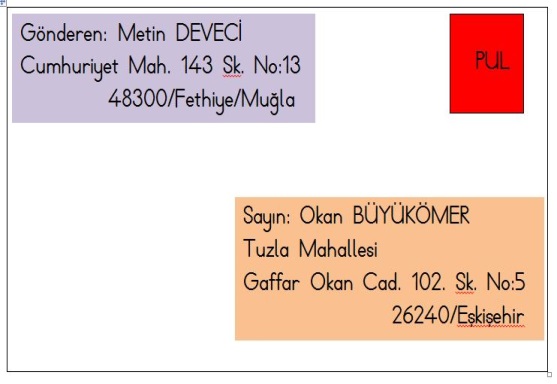 Bireysel Öğrenme Etkinlikleri(Ödev, deney, problem çözme vb.)Bireysel Öğrenme Etkinlikleri(Ödev, deney, problem çözme vb.)Bireysel Öğrenme Etkinlikleri(Ödev, deney, problem çözme vb.)Postacı evinizi nasıl buluyor?Postacı evinizi nasıl buluyor?Postacı evinizi nasıl buluyor?Postacı evinizi nasıl buluyor?Postacı evinizi nasıl buluyor?Grupla Öğrenme Etkinlikleri(Proje, gezi, gözlem vb.)Grupla Öğrenme Etkinlikleri(Proje, gezi, gözlem vb.)Grupla Öğrenme Etkinlikleri(Proje, gezi, gözlem vb.)Ev adreslerimizi yazma çalışması yapılır.Ev adreslerimizi yazma çalışması yapılır.Ev adreslerimizi yazma çalışması yapılır.Ev adreslerimizi yazma çalışması yapılır.Ev adreslerimizi yazma çalışması yapılır.ÖzetÖzetÖzetEv adresimizde oturduğumuz mahalle adı, cadde adı, sokak adı, kapı ve daire numarası ile oturduğumuz ilçe ve il adları bulunur.Ev adresimizde oturduğumuz mahalle adı, cadde adı, sokak adı, kapı ve daire numarası ile oturduğumuz ilçe ve il adları bulunur.Ev adresimizde oturduğumuz mahalle adı, cadde adı, sokak adı, kapı ve daire numarası ile oturduğumuz ilçe ve il adları bulunur.Ev adresimizde oturduğumuz mahalle adı, cadde adı, sokak adı, kapı ve daire numarası ile oturduğumuz ilçe ve il adları bulunur.Ev adresimizde oturduğumuz mahalle adı, cadde adı, sokak adı, kapı ve daire numarası ile oturduğumuz ilçe ve il adları bulunur.BÖLÜM IIIÖlçme-Değerlendirme:Bireysel öğrenme etkinliklerine yönelik Ölçme-Değerlendirme Grupla öğrenme etkinliklerine yönelikÖlçme-DeğerlendirmeÖğrenme güçlüğü olan öğrenciler ve ileri düzey de öğrenme hızında olan öğrenciler için ek Ölçme-Değerlendirme etkinlikleriÖlçme-Değerlendirme:Bireysel öğrenme etkinliklerine yönelik Ölçme-Değerlendirme Grupla öğrenme etkinliklerine yönelikÖlçme-DeğerlendirmeÖğrenme güçlüğü olan öğrenciler ve ileri düzey de öğrenme hızında olan öğrenciler için ek Ölçme-Değerlendirme etkinlikleriÖlçme-Değerlendirme:Bireysel öğrenme etkinliklerine yönelik Ölçme-Değerlendirme Grupla öğrenme etkinliklerine yönelikÖlçme-DeğerlendirmeÖğrenme güçlüğü olan öğrenciler ve ileri düzey de öğrenme hızında olan öğrenciler için ek Ölçme-Değerlendirme etkinlikleriÖlçme-Değerlendirme:Bireysel öğrenme etkinliklerine yönelik Ölçme-Değerlendirme Grupla öğrenme etkinliklerine yönelikÖlçme-DeğerlendirmeÖğrenme güçlüğü olan öğrenciler ve ileri düzey de öğrenme hızında olan öğrenciler için ek Ölçme-Değerlendirme etkinlikleriÖlçme-Değerlendirme:Bireysel öğrenme etkinliklerine yönelik Ölçme-Değerlendirme Grupla öğrenme etkinliklerine yönelikÖlçme-DeğerlendirmeÖğrenme güçlüğü olan öğrenciler ve ileri düzey de öğrenme hızında olan öğrenciler için ek Ölçme-Değerlendirme etkinlikleri1- Ev adresimizde hangi bilgiler bulunur?2- Ev adresimizi bilmek neden önemlidir?3- Anne veya babanızdan birinin telefon numarasını bilmek neden önemlidir?1- Ev adresimizde hangi bilgiler bulunur?2- Ev adresimizi bilmek neden önemlidir?3- Anne veya babanızdan birinin telefon numarasını bilmek neden önemlidir?1- Ev adresimizde hangi bilgiler bulunur?2- Ev adresimizi bilmek neden önemlidir?3- Anne veya babanızdan birinin telefon numarasını bilmek neden önemlidir?Dersin Diğer Derslerle İlişkisi/AçıklamalarDersin Diğer Derslerle İlişkisi/AçıklamalarYaşadığı evin adresini, velisinin veya aile üyelerinden en az birinin telefon numarasını sözlü ve yazılı olarak ifade edebilmesi üzerinde durulur.Yaşadığı evin adresini, velisinin veya aile üyelerinden en az birinin telefon numarasını sözlü ve yazılı olarak ifade edebilmesi üzerinde durulur.Yaşadığı evin adresini, velisinin veya aile üyelerinden en az birinin telefon numarasını sözlü ve yazılı olarak ifade edebilmesi üzerinde durulur.Yaşadığı evin adresini, velisinin veya aile üyelerinden en az birinin telefon numarasını sözlü ve yazılı olarak ifade edebilmesi üzerinde durulur.Yaşadığı evin adresini, velisinin veya aile üyelerinden en az birinin telefon numarasını sözlü ve yazılı olarak ifade edebilmesi üzerinde durulur.Yaşadığı evin adresini, velisinin veya aile üyelerinden en az birinin telefon numarasını sözlü ve yazılı olarak ifade edebilmesi üzerinde durulur.BÖLÜM IVBÖLÜM IVPlanın Uygulanmasına İlişkin AçıklamalarPlanın Uygulanmasına İlişkin AçıklamalarBÖLÜM 1Tarih:07 – 11  ARALIKDersin AdıDersin AdıHAYAT BİLGİSİHAYAT BİLGİSİHAYAT BİLGİSİHAYAT BİLGİSİHAYAT BİLGİSİHAYAT BİLGİSİSüreSüre2 ders saati2 ders saati2 ders saati2 ders saati2 ders saati2 ders saatiSınıfSınıf222222Ünitenin AdıÜnitenin Adı2.Evimizde Hayat2.Evimizde Hayat2.Evimizde Hayat2.Evimizde Hayat2.Evimizde Hayat2.Evimizde HayatKonuKonuEvdeki Görev ve SorumluluklarımızEvdeki Görev ve SorumluluklarımızEvdeki Görev ve SorumluluklarımızEvdeki Görev ve SorumluluklarımızEvdeki Görev ve SorumluluklarımızEvdeki Görev ve SorumluluklarımızBÖLÜM IIKazanımlarKazanımlarKazanımlarHB.2.2.4. Evde, üzerine düşen görev ve sorumluluklarını fark eder.HB.2.2.4. Evde, üzerine düşen görev ve sorumluluklarını fark eder.HB.2.2.4. Evde, üzerine düşen görev ve sorumluluklarını fark eder.HB.2.2.4. Evde, üzerine düşen görev ve sorumluluklarını fark eder.HB.2.2.4. Evde, üzerine düşen görev ve sorumluluklarını fark eder.Öğrenme-Öğretme Yöntem ve teknikleriÖğrenme-Öğretme Yöntem ve teknikleriÖğrenme-Öğretme Yöntem ve teknikleriAnlatım, okuma, soru-cevap, gözlem, rol yapma, uygulama, tartışma, beyin fırtınası, arkadaşları ile etkileşim, vb.Anlatım, okuma, soru-cevap, gözlem, rol yapma, uygulama, tartışma, beyin fırtınası, arkadaşları ile etkileşim, vb.Anlatım, okuma, soru-cevap, gözlem, rol yapma, uygulama, tartışma, beyin fırtınası, arkadaşları ile etkileşim, vb.Anlatım, okuma, soru-cevap, gözlem, rol yapma, uygulama, tartışma, beyin fırtınası, arkadaşları ile etkileşim, vb.Anlatım, okuma, soru-cevap, gözlem, rol yapma, uygulama, tartışma, beyin fırtınası, arkadaşları ile etkileşim, vb.Kullanılan Eğitim Teknolojileri Araç-GereçlerKullanılan Eğitim Teknolojileri Araç-GereçlerKullanılan Eğitim Teknolojileri Araç-GereçlerDers kitabı, bilgisayar, projeksiyon, konu ile ilgili görsellerDers kitabı, bilgisayar, projeksiyon, konu ile ilgili görsellerDers kitabı, bilgisayar, projeksiyon, konu ile ilgili görsellerDers kitabı, bilgisayar, projeksiyon, konu ile ilgili görsellerDers kitabı, bilgisayar, projeksiyon, konu ile ilgili görsellerKazandırılacak DeğerlerKazandırılacak DeğerlerKazandırılacak DeğerlerSevgi, saygı, şefkat, vefa, dayanışmaSevgi, saygı, şefkat, vefa, dayanışmaSevgi, saygı, şefkat, vefa, dayanışmaSevgi, saygı, şefkat, vefa, dayanışmaSevgi, saygı, şefkat, vefa, dayanışmaÖĞRENME-ÖĞRETME SÜRECİÖĞRENME-ÖĞRETME SÜRECİÖĞRENME-ÖĞRETME SÜRECİÖĞRENME-ÖĞRETME SÜRECİÖĞRENME-ÖĞRETME SÜRECİÖĞRENME-ÖĞRETME SÜRECİÖĞRENME-ÖĞRETME SÜRECİÖĞRENME-ÖĞRETME SÜRECİEtkinlik ÖrneğiEtkinlik ÖrneğiEtkinlik Örneği“Eşyalarımı Kullanırken” Etkinliği“Eşyalarımı Kullanırken” Etkinliği“Eşyalarımı Kullanırken” Etkinliği“Eşyalarımı Kullanırken” Etkinliği“Eşyalarımı Kullanırken” Etkinliği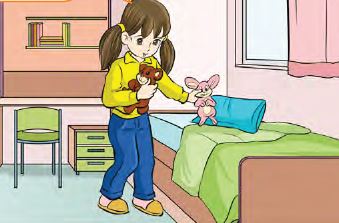 Bireysel Öğrenme Etkinlikleri(Ödev, deney, problem çözme vb.)Bireysel Öğrenme Etkinlikleri(Ödev, deney, problem çözme vb.)Bireysel Öğrenme Etkinlikleri(Ödev, deney, problem çözme vb.)Odanızı veya eşyalarınızı temiz ve düzenli kullanmak için neler yapıyorsunuz?Odanızı veya eşyalarınızı temiz ve düzenli kullanmak için neler yapıyorsunuz?Odanızı veya eşyalarınızı temiz ve düzenli kullanmak için neler yapıyorsunuz?Odanızı veya eşyalarınızı temiz ve düzenli kullanmak için neler yapıyorsunuz?Odanızı veya eşyalarınızı temiz ve düzenli kullanmak için neler yapıyorsunuz?Grupla Öğrenme Etkinlikleri(Proje, gezi, gözlem vb.)Grupla Öğrenme Etkinlikleri(Proje, gezi, gözlem vb.)Grupla Öğrenme Etkinlikleri(Proje, gezi, gözlem vb.)Evde üzerimize düşen görev ve sorumlulukların yazımı yapılır.Evde üzerimize düşen görev ve sorumlulukların yazımı yapılır.Evde üzerimize düşen görev ve sorumlulukların yazımı yapılır.Evde üzerimize düşen görev ve sorumlulukların yazımı yapılır.Evde üzerimize düşen görev ve sorumlulukların yazımı yapılır.ÖzetÖzetÖzetEvde odamızı, elbiselerimizi, oyuncaklarımızı, ders araç ve gereçlerimizi temiz ve düzenli kullanmalıyız. Odamızı toplamak, temiz tutmak, oyuncaklarımızı toplamak, çalışma masamızı düzenlemek bizim sorumluluğumuzdadır.Evde odamızı, elbiselerimizi, oyuncaklarımızı, ders araç ve gereçlerimizi temiz ve düzenli kullanmalıyız. Odamızı toplamak, temiz tutmak, oyuncaklarımızı toplamak, çalışma masamızı düzenlemek bizim sorumluluğumuzdadır.Evde odamızı, elbiselerimizi, oyuncaklarımızı, ders araç ve gereçlerimizi temiz ve düzenli kullanmalıyız. Odamızı toplamak, temiz tutmak, oyuncaklarımızı toplamak, çalışma masamızı düzenlemek bizim sorumluluğumuzdadır.Evde odamızı, elbiselerimizi, oyuncaklarımızı, ders araç ve gereçlerimizi temiz ve düzenli kullanmalıyız. Odamızı toplamak, temiz tutmak, oyuncaklarımızı toplamak, çalışma masamızı düzenlemek bizim sorumluluğumuzdadır.Evde odamızı, elbiselerimizi, oyuncaklarımızı, ders araç ve gereçlerimizi temiz ve düzenli kullanmalıyız. Odamızı toplamak, temiz tutmak, oyuncaklarımızı toplamak, çalışma masamızı düzenlemek bizim sorumluluğumuzdadır.BÖLÜM IIIÖlçme-Değerlendirme:Bireysel öğrenme etkinliklerine yönelik Ölçme-Değerlendirme Grupla öğrenme etkinliklerine yönelikÖlçme-DeğerlendirmeÖğrenme güçlüğü olan öğrenciler ve ileri düzey de öğrenme hızında olan öğrenciler için ek Ölçme-Değerlendirme etkinlikleriÖlçme-Değerlendirme:Bireysel öğrenme etkinliklerine yönelik Ölçme-Değerlendirme Grupla öğrenme etkinliklerine yönelikÖlçme-DeğerlendirmeÖğrenme güçlüğü olan öğrenciler ve ileri düzey de öğrenme hızında olan öğrenciler için ek Ölçme-Değerlendirme etkinlikleriÖlçme-Değerlendirme:Bireysel öğrenme etkinliklerine yönelik Ölçme-Değerlendirme Grupla öğrenme etkinliklerine yönelikÖlçme-DeğerlendirmeÖğrenme güçlüğü olan öğrenciler ve ileri düzey de öğrenme hızında olan öğrenciler için ek Ölçme-Değerlendirme etkinlikleriÖlçme-Değerlendirme:Bireysel öğrenme etkinliklerine yönelik Ölçme-Değerlendirme Grupla öğrenme etkinliklerine yönelikÖlçme-DeğerlendirmeÖğrenme güçlüğü olan öğrenciler ve ileri düzey de öğrenme hızında olan öğrenciler için ek Ölçme-Değerlendirme etkinlikleriÖlçme-Değerlendirme:Bireysel öğrenme etkinliklerine yönelik Ölçme-Değerlendirme Grupla öğrenme etkinliklerine yönelikÖlçme-DeğerlendirmeÖğrenme güçlüğü olan öğrenciler ve ileri düzey de öğrenme hızında olan öğrenciler için ek Ölçme-Değerlendirme etkinlikleri1- Temiz ve düzenli bir kişi olarak nelere dikkat ediyorsunuz?2- Görev ve sorumluluklarımızı yerine getirmezsek ne olur?1- Temiz ve düzenli bir kişi olarak nelere dikkat ediyorsunuz?2- Görev ve sorumluluklarımızı yerine getirmezsek ne olur?1- Temiz ve düzenli bir kişi olarak nelere dikkat ediyorsunuz?2- Görev ve sorumluluklarımızı yerine getirmezsek ne olur?Dersin Diğer Derslerle İlişkisi/AçıklamalarDersin Diğer Derslerle İlişkisi/AçıklamalarOdasını, çalışma masasını, oyuncaklarını, giysilerini temiz ve düzenli tutmanın gerekliliği empatik bir dille açıklanır.Odasını, çalışma masasını, oyuncaklarını, giysilerini temiz ve düzenli tutmanın gerekliliği empatik bir dille açıklanır.Odasını, çalışma masasını, oyuncaklarını, giysilerini temiz ve düzenli tutmanın gerekliliği empatik bir dille açıklanır.Odasını, çalışma masasını, oyuncaklarını, giysilerini temiz ve düzenli tutmanın gerekliliği empatik bir dille açıklanır.Odasını, çalışma masasını, oyuncaklarını, giysilerini temiz ve düzenli tutmanın gerekliliği empatik bir dille açıklanır.Odasını, çalışma masasını, oyuncaklarını, giysilerini temiz ve düzenli tutmanın gerekliliği empatik bir dille açıklanır.BÖLÜM IVBÖLÜM IVPlanın Uygulanmasına İlişkin AçıklamalarPlanın Uygulanmasına İlişkin AçıklamalarBÖLÜM 1Dersin AdıDersin AdıHAYAT BİLGİSİHAYAT BİLGİSİHAYAT BİLGİSİHAYAT BİLGİSİHAYAT BİLGİSİHAYAT BİLGİSİSüreSüre4 ders saati4 ders saati4 ders saati4 ders saati4 ders saati4 ders saatiSınıfSınıf222222Ünitenin AdıÜnitenin Adı2.Evimizde Hayat2.Evimizde Hayat2.Evimizde Hayat2.Evimizde Hayat2.Evimizde Hayat2.Evimizde HayatKonuKonuKaynakları Tasarruflu Kullanma Kararı AldıkKaynakları Tasarruflu Kullanma Kararı AldıkKaynakları Tasarruflu Kullanma Kararı AldıkKaynakları Tasarruflu Kullanma Kararı AldıkKaynakları Tasarruflu Kullanma Kararı AldıkKaynakları Tasarruflu Kullanma Kararı AldıkBÖLÜM IIKazanımlarKazanımlarKazanımlarHB.2.2.6. Evdeki kaynakları tasarruflu kullanmanın aile bütçesine katkılarını araştırır.HB.2.2.6. Evdeki kaynakları tasarruflu kullanmanın aile bütçesine katkılarını araştırır.HB.2.2.6. Evdeki kaynakları tasarruflu kullanmanın aile bütçesine katkılarını araştırır.HB.2.2.6. Evdeki kaynakları tasarruflu kullanmanın aile bütçesine katkılarını araştırır.HB.2.2.6. Evdeki kaynakları tasarruflu kullanmanın aile bütçesine katkılarını araştırır.Öğrenme-Öğretme Yöntem ve teknikleriÖğrenme-Öğretme Yöntem ve teknikleriÖğrenme-Öğretme Yöntem ve teknikleriAnlatım, okuma, soru-cevap, gözlem, rol yapma, uygulama, tartışma, beyin fırtınası, arkadaşları ile etkileşim, vb.Anlatım, okuma, soru-cevap, gözlem, rol yapma, uygulama, tartışma, beyin fırtınası, arkadaşları ile etkileşim, vb.Anlatım, okuma, soru-cevap, gözlem, rol yapma, uygulama, tartışma, beyin fırtınası, arkadaşları ile etkileşim, vb.Anlatım, okuma, soru-cevap, gözlem, rol yapma, uygulama, tartışma, beyin fırtınası, arkadaşları ile etkileşim, vb.Anlatım, okuma, soru-cevap, gözlem, rol yapma, uygulama, tartışma, beyin fırtınası, arkadaşları ile etkileşim, vb.Kullanılan Eğitim Teknolojileri Araç-GereçlerKullanılan Eğitim Teknolojileri Araç-GereçlerKullanılan Eğitim Teknolojileri Araç-GereçlerDers kitabı, bilgisayar, projeksiyon, konu ile ilgili görsellerDers kitabı, bilgisayar, projeksiyon, konu ile ilgili görsellerDers kitabı, bilgisayar, projeksiyon, konu ile ilgili görsellerDers kitabı, bilgisayar, projeksiyon, konu ile ilgili görsellerDers kitabı, bilgisayar, projeksiyon, konu ile ilgili görsellerKazandırılacak DeğerlerKazandırılacak DeğerlerKazandırılacak DeğerlerSevgi, saygı, şefkat, vefa, dayanışmaSevgi, saygı, şefkat, vefa, dayanışmaSevgi, saygı, şefkat, vefa, dayanışmaSevgi, saygı, şefkat, vefa, dayanışmaSevgi, saygı, şefkat, vefa, dayanışmaÖĞRENME-ÖĞRETME SÜRECİÖĞRENME-ÖĞRETME SÜRECİÖĞRENME-ÖĞRETME SÜRECİÖĞRENME-ÖĞRETME SÜRECİÖĞRENME-ÖĞRETME SÜRECİÖĞRENME-ÖĞRETME SÜRECİÖĞRENME-ÖĞRETME SÜRECİÖĞRENME-ÖĞRETME SÜRECİEtkinlik ÖrneğiEtkinlik ÖrneğiEtkinlik Örneği“Kullanırken Biriktiriyorum” Etkinliği“Kullanırken Biriktiriyorum” Etkinliği“Kullanırken Biriktiriyorum” Etkinliği“Kullanırken Biriktiriyorum” Etkinliği“Kullanırken Biriktiriyorum” Etkinliği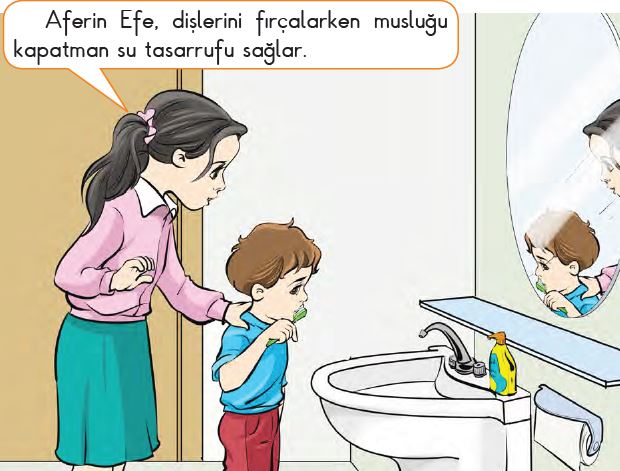 Bireysel Öğrenme Etkinlikleri(Ödev, deney, problem çözme vb.)Bireysel Öğrenme Etkinlikleri(Ödev, deney, problem çözme vb.)Bireysel Öğrenme Etkinlikleri(Ödev, deney, problem çözme vb.)Evde kullandığımız kaynaklar nelerdir?Evde kullandığımız kaynaklar nelerdir?Evde kullandığımız kaynaklar nelerdir?Evde kullandığımız kaynaklar nelerdir?Evde kullandığımız kaynaklar nelerdir?Grupla Öğrenme Etkinlikleri(Proje, gezi, gözlem vb.)Grupla Öğrenme Etkinlikleri(Proje, gezi, gözlem vb.)Grupla Öğrenme Etkinlikleri(Proje, gezi, gözlem vb.)Evde tasarruf için yapabileceklerimiz tartışılır.Evde tasarruf için yapabileceklerimiz tartışılır.Evde tasarruf için yapabileceklerimiz tartışılır.Evde tasarruf için yapabileceklerimiz tartışılır.Evde tasarruf için yapabileceklerimiz tartışılır.ÖzetÖzetÖzetEvimizdeki kaynakları tasarruflu kullanmaya özen göstermeliyiz. Bu aile bütçesi bakımından önemlidir. Tasarruflu kullanmaya özen göstermezsek aile bütçemiz olumsuz etkilenir ve her geçen gün giderlerimiz çoğalır.Evimizdeki kaynakları tasarruflu kullanmaya özen göstermeliyiz. Bu aile bütçesi bakımından önemlidir. Tasarruflu kullanmaya özen göstermezsek aile bütçemiz olumsuz etkilenir ve her geçen gün giderlerimiz çoğalır.Evimizdeki kaynakları tasarruflu kullanmaya özen göstermeliyiz. Bu aile bütçesi bakımından önemlidir. Tasarruflu kullanmaya özen göstermezsek aile bütçemiz olumsuz etkilenir ve her geçen gün giderlerimiz çoğalır.Evimizdeki kaynakları tasarruflu kullanmaya özen göstermeliyiz. Bu aile bütçesi bakımından önemlidir. Tasarruflu kullanmaya özen göstermezsek aile bütçemiz olumsuz etkilenir ve her geçen gün giderlerimiz çoğalır.Evimizdeki kaynakları tasarruflu kullanmaya özen göstermeliyiz. Bu aile bütçesi bakımından önemlidir. Tasarruflu kullanmaya özen göstermezsek aile bütçemiz olumsuz etkilenir ve her geçen gün giderlerimiz çoğalır.BÖLÜM IIIÖlçme-Değerlendirme:Bireysel öğrenme etkinliklerine yönelik Ölçme-Değerlendirme Grupla öğrenme etkinliklerine yönelikÖlçme-DeğerlendirmeÖğrenme güçlüğü olan öğrenciler ve ileri düzey de öğrenme hızında olan öğrenciler için ek Ölçme-Değerlendirme etkinlikleriÖlçme-Değerlendirme:Bireysel öğrenme etkinliklerine yönelik Ölçme-Değerlendirme Grupla öğrenme etkinliklerine yönelikÖlçme-DeğerlendirmeÖğrenme güçlüğü olan öğrenciler ve ileri düzey de öğrenme hızında olan öğrenciler için ek Ölçme-Değerlendirme etkinlikleriÖlçme-Değerlendirme:Bireysel öğrenme etkinliklerine yönelik Ölçme-Değerlendirme Grupla öğrenme etkinliklerine yönelikÖlçme-DeğerlendirmeÖğrenme güçlüğü olan öğrenciler ve ileri düzey de öğrenme hızında olan öğrenciler için ek Ölçme-Değerlendirme etkinlikleriÖlçme-Değerlendirme:Bireysel öğrenme etkinliklerine yönelik Ölçme-Değerlendirme Grupla öğrenme etkinliklerine yönelikÖlçme-DeğerlendirmeÖğrenme güçlüğü olan öğrenciler ve ileri düzey de öğrenme hızında olan öğrenciler için ek Ölçme-Değerlendirme etkinlikleriÖlçme-Değerlendirme:Bireysel öğrenme etkinliklerine yönelik Ölçme-Değerlendirme Grupla öğrenme etkinliklerine yönelikÖlçme-DeğerlendirmeÖğrenme güçlüğü olan öğrenciler ve ileri düzey de öğrenme hızında olan öğrenciler için ek Ölçme-Değerlendirme etkinlikleri1- Tasarruf etmek ne demektir?2- Aile bütçesi neye denir?3- Kaynakları tasarruflu kullanmazsak ne olur?1- Tasarruf etmek ne demektir?2- Aile bütçesi neye denir?3- Kaynakları tasarruflu kullanmazsak ne olur?1- Tasarruf etmek ne demektir?2- Aile bütçesi neye denir?3- Kaynakları tasarruflu kullanmazsak ne olur?Dersin Diğer Derslerle İlişkisi/AçıklamalarDersin Diğer Derslerle İlişkisi/AçıklamalarKonu işlenirken tablo okuma becerilerinin geliştirilmesi sağlanır.Konu işlenirken tablo okuma becerilerinin geliştirilmesi sağlanır.Konu işlenirken tablo okuma becerilerinin geliştirilmesi sağlanır.Konu işlenirken tablo okuma becerilerinin geliştirilmesi sağlanır.Konu işlenirken tablo okuma becerilerinin geliştirilmesi sağlanır.Konu işlenirken tablo okuma becerilerinin geliştirilmesi sağlanır.BÖLÜM IVBÖLÜM IVPlanın Uygulanmasına İlişkin AçıklamalarPlanın Uygulanmasına İlişkin AçıklamalarBÖLÜM 1Tarih:21 – 25  AralıkDersin AdıDersin AdıHAYAT BİLGİSİHAYAT BİLGİSİHAYAT BİLGİSİHAYAT BİLGİSİHAYAT BİLGİSİHAYAT BİLGİSİSüreSüre4 ders saati4 ders saati4 ders saati4 ders saati4 ders saati4 ders saatiSınıfSınıf222222Ünitenin AdıÜnitenin Adı2.Evimizde Hayat2.Evimizde Hayat2.Evimizde Hayat2.Evimizde Hayat2.Evimizde Hayat2.Evimizde HayatKonuKonuKimin Yardıma İhtiyacı VarKimin Yardıma İhtiyacı VarKimin Yardıma İhtiyacı VarKimin Yardıma İhtiyacı VarKimin Yardıma İhtiyacı VarKimin Yardıma İhtiyacı VarBÖLÜM IIKazanımlarKazanımlarKazanımlarHB.2.2.7. Yakın çevresindeki yardıma ihtiyaç duyan insanlara karşı duyarlı olur.HB.2.2.7. Yakın çevresindeki yardıma ihtiyaç duyan insanlara karşı duyarlı olur.HB.2.2.7. Yakın çevresindeki yardıma ihtiyaç duyan insanlara karşı duyarlı olur.HB.2.2.7. Yakın çevresindeki yardıma ihtiyaç duyan insanlara karşı duyarlı olur.HB.2.2.7. Yakın çevresindeki yardıma ihtiyaç duyan insanlara karşı duyarlı olur.Öğrenme-Öğretme Yöntem ve teknikleriÖğrenme-Öğretme Yöntem ve teknikleriÖğrenme-Öğretme Yöntem ve teknikleriAnlatım, okuma, soru-cevap, gözlem, rol yapma, uygulama, tartışma, beyin fırtınası, arkadaşları ile etkileşim, vb.Anlatım, okuma, soru-cevap, gözlem, rol yapma, uygulama, tartışma, beyin fırtınası, arkadaşları ile etkileşim, vb.Anlatım, okuma, soru-cevap, gözlem, rol yapma, uygulama, tartışma, beyin fırtınası, arkadaşları ile etkileşim, vb.Anlatım, okuma, soru-cevap, gözlem, rol yapma, uygulama, tartışma, beyin fırtınası, arkadaşları ile etkileşim, vb.Anlatım, okuma, soru-cevap, gözlem, rol yapma, uygulama, tartışma, beyin fırtınası, arkadaşları ile etkileşim, vb.Kullanılan Eğitim Teknolojileri Araç-GereçlerKullanılan Eğitim Teknolojileri Araç-GereçlerKullanılan Eğitim Teknolojileri Araç-GereçlerDers kitabı, bilgisayar, projeksiyon, konu ile ilgili görseller,Ders kitabı, bilgisayar, projeksiyon, konu ile ilgili görseller,Ders kitabı, bilgisayar, projeksiyon, konu ile ilgili görseller,Ders kitabı, bilgisayar, projeksiyon, konu ile ilgili görseller,Ders kitabı, bilgisayar, projeksiyon, konu ile ilgili görseller,Kazandırılacak DeğerlerKazandırılacak DeğerlerKazandırılacak DeğerlerSevgi, saygı, şefkat, vefa, dayanışmaSevgi, saygı, şefkat, vefa, dayanışmaSevgi, saygı, şefkat, vefa, dayanışmaSevgi, saygı, şefkat, vefa, dayanışmaSevgi, saygı, şefkat, vefa, dayanışmaÖĞRENME-ÖĞRETME SÜRECİÖĞRENME-ÖĞRETME SÜRECİÖĞRENME-ÖĞRETME SÜRECİÖĞRENME-ÖĞRETME SÜRECİÖĞRENME-ÖĞRETME SÜRECİÖĞRENME-ÖĞRETME SÜRECİÖĞRENME-ÖĞRETME SÜRECİÖĞRENME-ÖĞRETME SÜRECİEtkinlik ÖrneğiEtkinlik ÖrneğiEtkinlik Örneği“Yardım edelim” “Yardım edelim” “Yardım edelim” “Yardım edelim” “Yardım edelim” 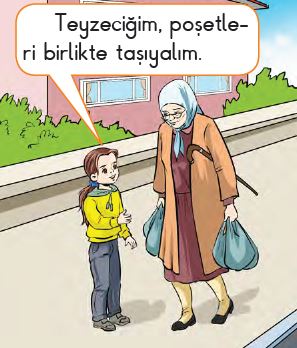 Bireysel Öğrenme Etkinlikleri(Ödev, deney, problem çözme vb.)Bireysel Öğrenme Etkinlikleri(Ödev, deney, problem çözme vb.)Bireysel Öğrenme Etkinlikleri(Ödev, deney, problem çözme vb.)Kimler yardıma ihtiyaç duyar?Kimler yardıma ihtiyaç duyar?Kimler yardıma ihtiyaç duyar?Kimler yardıma ihtiyaç duyar?Kimler yardıma ihtiyaç duyar?Grupla Öğrenme Etkinlikleri(Proje, gezi, gözlem vb.)Grupla Öğrenme Etkinlikleri(Proje, gezi, gözlem vb.)Grupla Öğrenme Etkinlikleri(Proje, gezi, gözlem vb.)Konumuz ile görsellerin incelenmesi ve yorumlanması.Konumuz ile görsellerin incelenmesi ve yorumlanması.Konumuz ile görsellerin incelenmesi ve yorumlanması.Konumuz ile görsellerin incelenmesi ve yorumlanması.Konumuz ile görsellerin incelenmesi ve yorumlanması.ÖzetÖzetÖzetÇevremizdeki yardıma ihtiyacı olan kişilere yardımcı olmalıyız. Özellikle yaşlılara, hastalara, hamile bayanlara, engellilere, ev işlerinde anne ve babamıza yardımcı olmalıyız. Çevremizdeki yardıma ihtiyacı olan kişilere yardımcı olmalıyız. Özellikle yaşlılara, hastalara, hamile bayanlara, engellilere, ev işlerinde anne ve babamıza yardımcı olmalıyız. Çevremizdeki yardıma ihtiyacı olan kişilere yardımcı olmalıyız. Özellikle yaşlılara, hastalara, hamile bayanlara, engellilere, ev işlerinde anne ve babamıza yardımcı olmalıyız. Çevremizdeki yardıma ihtiyacı olan kişilere yardımcı olmalıyız. Özellikle yaşlılara, hastalara, hamile bayanlara, engellilere, ev işlerinde anne ve babamıza yardımcı olmalıyız. Çevremizdeki yardıma ihtiyacı olan kişilere yardımcı olmalıyız. Özellikle yaşlılara, hastalara, hamile bayanlara, engellilere, ev işlerinde anne ve babamıza yardımcı olmalıyız. BÖLÜM IIIÖlçme-Değerlendirme:Bireysel öğrenme etkinliklerine yönelik Ölçme-Değerlendirme Grupla öğrenme etkinliklerine yönelikÖlçme-DeğerlendirmeÖğrenme güçlüğü olan öğrenciler ve ileri düzey de öğrenme hızında olan öğrenciler için ek Ölçme-Değerlendirme etkinlikleriÖlçme-Değerlendirme:Bireysel öğrenme etkinliklerine yönelik Ölçme-Değerlendirme Grupla öğrenme etkinliklerine yönelikÖlçme-DeğerlendirmeÖğrenme güçlüğü olan öğrenciler ve ileri düzey de öğrenme hızında olan öğrenciler için ek Ölçme-Değerlendirme etkinlikleriÖlçme-Değerlendirme:Bireysel öğrenme etkinliklerine yönelik Ölçme-Değerlendirme Grupla öğrenme etkinliklerine yönelikÖlçme-DeğerlendirmeÖğrenme güçlüğü olan öğrenciler ve ileri düzey de öğrenme hızında olan öğrenciler için ek Ölçme-Değerlendirme etkinlikleriÖlçme-Değerlendirme:Bireysel öğrenme etkinliklerine yönelik Ölçme-Değerlendirme Grupla öğrenme etkinliklerine yönelikÖlçme-DeğerlendirmeÖğrenme güçlüğü olan öğrenciler ve ileri düzey de öğrenme hızında olan öğrenciler için ek Ölçme-Değerlendirme etkinlikleriÖlçme-Değerlendirme:Bireysel öğrenme etkinliklerine yönelik Ölçme-Değerlendirme Grupla öğrenme etkinliklerine yönelikÖlçme-DeğerlendirmeÖğrenme güçlüğü olan öğrenciler ve ileri düzey de öğrenme hızında olan öğrenciler için ek Ölçme-Değerlendirme etkinlikleri1- Kimlere ne şekilde yardımcı olabiliriz?2- Birisine yardımcı olduğunuz zaman neler hissediyorsunuz?3- Sadece insanlara mı yardım etmeliyiz?1- Kimlere ne şekilde yardımcı olabiliriz?2- Birisine yardımcı olduğunuz zaman neler hissediyorsunuz?3- Sadece insanlara mı yardım etmeliyiz?1- Kimlere ne şekilde yardımcı olabiliriz?2- Birisine yardımcı olduğunuz zaman neler hissediyorsunuz?3- Sadece insanlara mı yardım etmeliyiz?Dersin Diğer Derslerle İlişkisi/AçıklamalarDersin Diğer Derslerle İlişkisi/AçıklamalarAile bireylerine, akrabalara, komşulara, hasta, hamile, yaşlı ve özel gereksinimli kişilere yardımcı olma üzerinde durulurAile bireylerine, akrabalara, komşulara, hasta, hamile, yaşlı ve özel gereksinimli kişilere yardımcı olma üzerinde durulurAile bireylerine, akrabalara, komşulara, hasta, hamile, yaşlı ve özel gereksinimli kişilere yardımcı olma üzerinde durulurAile bireylerine, akrabalara, komşulara, hasta, hamile, yaşlı ve özel gereksinimli kişilere yardımcı olma üzerinde durulurAile bireylerine, akrabalara, komşulara, hasta, hamile, yaşlı ve özel gereksinimli kişilere yardımcı olma üzerinde durulurAile bireylerine, akrabalara, komşulara, hasta, hamile, yaşlı ve özel gereksinimli kişilere yardımcı olma üzerinde durulurBÖLÜM IVBÖLÜM IVPlanın Uygulanmasına İlişkin AçıklamalarPlanın Uygulanmasına İlişkin AçıklamalarBÖLÜM 1Tarih:28 – 31  AralıkDersin AdıDersin AdıHAYAT BİLGİSİHAYAT BİLGİSİHAYAT BİLGİSİHAYAT BİLGİSİHAYAT BİLGİSİHAYAT BİLGİSİSüreSüre4 ders saati4 ders saati4 ders saati4 ders saati4 ders saati4 ders saatiSınıfSınıf222222Ünitenin AdıÜnitenin Adı2.Evimizde Hayat2.Evimizde Hayat2.Evimizde Hayat2.Evimizde Hayat2.Evimizde Hayat2.Evimizde HayatKonuKonuGünlük Planıma UyuyorumGünlük Planıma UyuyorumGünlük Planıma UyuyorumGünlük Planıma UyuyorumGünlük Planıma UyuyorumGünlük Planıma UyuyorumBÖLÜM IIKazanımlarKazanımlarKazanımlarHB.2.2.8. Gün içerisinde planladığı işleri uygular.HB.2.2.8. Gün içerisinde planladığı işleri uygular.HB.2.2.8. Gün içerisinde planladığı işleri uygular.HB.2.2.8. Gün içerisinde planladığı işleri uygular.HB.2.2.8. Gün içerisinde planladığı işleri uygular.Öğrenme-Öğretme Yöntem ve teknikleriÖğrenme-Öğretme Yöntem ve teknikleriÖğrenme-Öğretme Yöntem ve teknikleriAnlatım, okuma, soru-cevap, gözlem, rol yapma, uygulama, tartışma, beyin fırtınası, arkadaşları ile etkileşim, vb.Anlatım, okuma, soru-cevap, gözlem, rol yapma, uygulama, tartışma, beyin fırtınası, arkadaşları ile etkileşim, vb.Anlatım, okuma, soru-cevap, gözlem, rol yapma, uygulama, tartışma, beyin fırtınası, arkadaşları ile etkileşim, vb.Anlatım, okuma, soru-cevap, gözlem, rol yapma, uygulama, tartışma, beyin fırtınası, arkadaşları ile etkileşim, vb.Anlatım, okuma, soru-cevap, gözlem, rol yapma, uygulama, tartışma, beyin fırtınası, arkadaşları ile etkileşim, vb.Kullanılan Eğitim Teknolojileri Araç-GereçlerKullanılan Eğitim Teknolojileri Araç-GereçlerKullanılan Eğitim Teknolojileri Araç-GereçlerDers kitabı, bilgisayar, projeksiyon, konu ile ilgili görsellerDers kitabı, bilgisayar, projeksiyon, konu ile ilgili görsellerDers kitabı, bilgisayar, projeksiyon, konu ile ilgili görsellerDers kitabı, bilgisayar, projeksiyon, konu ile ilgili görsellerDers kitabı, bilgisayar, projeksiyon, konu ile ilgili görsellerKazandırılacak DeğerlerKazandırılacak DeğerlerKazandırılacak DeğerlerSevgi, saygı, şefkat, vefa, dayanışmaSevgi, saygı, şefkat, vefa, dayanışmaSevgi, saygı, şefkat, vefa, dayanışmaSevgi, saygı, şefkat, vefa, dayanışmaSevgi, saygı, şefkat, vefa, dayanışmaÖĞRENME-ÖĞRETME SÜRECİÖĞRENME-ÖĞRETME SÜRECİÖĞRENME-ÖĞRETME SÜRECİÖĞRENME-ÖĞRETME SÜRECİÖĞRENME-ÖĞRETME SÜRECİÖĞRENME-ÖĞRETME SÜRECİÖĞRENME-ÖĞRETME SÜRECİÖĞRENME-ÖĞRETME SÜRECİEtkinlik ÖrneğiEtkinlik ÖrneğiEtkinlik Örneği“Zamanımı Planlıyorum” “Zamanımı Planlıyorum” “Zamanımı Planlıyorum” “Zamanımı Planlıyorum” “Zamanımı Planlıyorum” 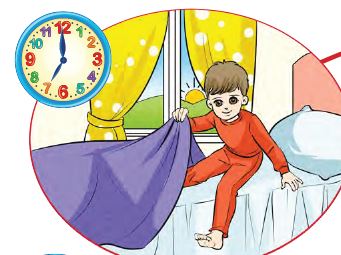 Bireysel Öğrenme Etkinlikleri(Ödev, deney, problem çözme vb.)Bireysel Öğrenme Etkinlikleri(Ödev, deney, problem çözme vb.)Bireysel Öğrenme Etkinlikleri(Ödev, deney, problem çözme vb.)Gün içerisinde yaptıkları işleri liste şeklinde yazmaları istenir.Gün içerisinde yaptıkları işleri liste şeklinde yazmaları istenir.Gün içerisinde yaptıkları işleri liste şeklinde yazmaları istenir.Gün içerisinde yaptıkları işleri liste şeklinde yazmaları istenir.Gün içerisinde yaptıkları işleri liste şeklinde yazmaları istenir.Grupla Öğrenme Etkinlikleri(Proje, gezi, gözlem vb.)Grupla Öğrenme Etkinlikleri(Proje, gezi, gözlem vb.)Grupla Öğrenme Etkinlikleri(Proje, gezi, gözlem vb.)Birlikte gün içerisinde yapacağımız etkinliklerin planlaması yapılır.Birlikte gün içerisinde yapacağımız etkinliklerin planlaması yapılır.Birlikte gün içerisinde yapacağımız etkinliklerin planlaması yapılır.Birlikte gün içerisinde yapacağımız etkinliklerin planlaması yapılır.Birlikte gün içerisinde yapacağımız etkinliklerin planlaması yapılır.ÖzetÖzetÖzetGün içerisinde birçok etkinlik yaparız. Bu etkinlikleri planlı yaparsak başarılı olur ve bir sorunla karşılaşmayız. Plansız ve düzensiz olursak birçok sorunla karşılaşabiliriz.Gün içerisinde birçok etkinlik yaparız. Bu etkinlikleri planlı yaparsak başarılı olur ve bir sorunla karşılaşmayız. Plansız ve düzensiz olursak birçok sorunla karşılaşabiliriz.Gün içerisinde birçok etkinlik yaparız. Bu etkinlikleri planlı yaparsak başarılı olur ve bir sorunla karşılaşmayız. Plansız ve düzensiz olursak birçok sorunla karşılaşabiliriz.Gün içerisinde birçok etkinlik yaparız. Bu etkinlikleri planlı yaparsak başarılı olur ve bir sorunla karşılaşmayız. Plansız ve düzensiz olursak birçok sorunla karşılaşabiliriz.Gün içerisinde birçok etkinlik yaparız. Bu etkinlikleri planlı yaparsak başarılı olur ve bir sorunla karşılaşmayız. Plansız ve düzensiz olursak birçok sorunla karşılaşabiliriz.BÖLÜM IIIÖlçme-Değerlendirme:Bireysel öğrenme etkinliklerine yönelik Ölçme-Değerlendirme Grupla öğrenme etkinliklerine yönelikÖlçme-DeğerlendirmeÖğrenme güçlüğü olan öğrenciler ve ileri düzey de öğrenme hızında olan öğrenciler için ek Ölçme-Değerlendirme etkinlikleriÖlçme-Değerlendirme:Bireysel öğrenme etkinliklerine yönelik Ölçme-Değerlendirme Grupla öğrenme etkinliklerine yönelikÖlçme-DeğerlendirmeÖğrenme güçlüğü olan öğrenciler ve ileri düzey de öğrenme hızında olan öğrenciler için ek Ölçme-Değerlendirme etkinlikleriÖlçme-Değerlendirme:Bireysel öğrenme etkinliklerine yönelik Ölçme-Değerlendirme Grupla öğrenme etkinliklerine yönelikÖlçme-DeğerlendirmeÖğrenme güçlüğü olan öğrenciler ve ileri düzey de öğrenme hızında olan öğrenciler için ek Ölçme-Değerlendirme etkinlikleriÖlçme-Değerlendirme:Bireysel öğrenme etkinliklerine yönelik Ölçme-Değerlendirme Grupla öğrenme etkinliklerine yönelikÖlçme-DeğerlendirmeÖğrenme güçlüğü olan öğrenciler ve ileri düzey de öğrenme hızında olan öğrenciler için ek Ölçme-Değerlendirme etkinlikleriÖlçme-Değerlendirme:Bireysel öğrenme etkinliklerine yönelik Ölçme-Değerlendirme Grupla öğrenme etkinliklerine yönelikÖlçme-DeğerlendirmeÖğrenme güçlüğü olan öğrenciler ve ileri düzey de öğrenme hızında olan öğrenciler için ek Ölçme-Değerlendirme etkinlikleri1- Gün içerisinde yaptığımız etkinlikler nelerdir?2- Planlı olmak neden önemlidir?3- Gün içerisindeki etkinliklerle ilgili olarak plansız ve düzensiz olursak ne gibi sorunlar yaşayabiliriz?1- Gün içerisinde yaptığımız etkinlikler nelerdir?2- Planlı olmak neden önemlidir?3- Gün içerisindeki etkinliklerle ilgili olarak plansız ve düzensiz olursak ne gibi sorunlar yaşayabiliriz?1- Gün içerisinde yaptığımız etkinlikler nelerdir?2- Planlı olmak neden önemlidir?3- Gün içerisindeki etkinliklerle ilgili olarak plansız ve düzensiz olursak ne gibi sorunlar yaşayabiliriz?Dersin Diğer Derslerle İlişkisi/AçıklamalarDersin Diğer Derslerle İlişkisi/AçıklamalarOyun oynama, ders çalışma, kitap okuma, dinlenme, uyuma, beslenme, ailesi ve arkadaşlarıyla birlikte nitelikli zaman geçirme ile kitle iletişim araçlarını Kullanma gibi işlere ayrılan süre üzerinde durulur.Oyun oynama, ders çalışma, kitap okuma, dinlenme, uyuma, beslenme, ailesi ve arkadaşlarıyla birlikte nitelikli zaman geçirme ile kitle iletişim araçlarını Kullanma gibi işlere ayrılan süre üzerinde durulur.Oyun oynama, ders çalışma, kitap okuma, dinlenme, uyuma, beslenme, ailesi ve arkadaşlarıyla birlikte nitelikli zaman geçirme ile kitle iletişim araçlarını Kullanma gibi işlere ayrılan süre üzerinde durulur.Oyun oynama, ders çalışma, kitap okuma, dinlenme, uyuma, beslenme, ailesi ve arkadaşlarıyla birlikte nitelikli zaman geçirme ile kitle iletişim araçlarını Kullanma gibi işlere ayrılan süre üzerinde durulur.Oyun oynama, ders çalışma, kitap okuma, dinlenme, uyuma, beslenme, ailesi ve arkadaşlarıyla birlikte nitelikli zaman geçirme ile kitle iletişim araçlarını Kullanma gibi işlere ayrılan süre üzerinde durulur.Oyun oynama, ders çalışma, kitap okuma, dinlenme, uyuma, beslenme, ailesi ve arkadaşlarıyla birlikte nitelikli zaman geçirme ile kitle iletişim araçlarını Kullanma gibi işlere ayrılan süre üzerinde durulur.BÖLÜM IVBÖLÜM IVPlanın Uygulanmasına İlişkin AçıklamalarPlanın Uygulanmasına İlişkin AçıklamalarBÖLÜM 1Tarih:04 - 08 OCAKDersin AdıDersin AdıHAYAT BİLGİSİHAYAT BİLGİSİHAYAT BİLGİSİHAYAT BİLGİSİHAYAT BİLGİSİHAYAT BİLGİSİSüreSüre2 ders saati2 ders saati2 ders saati2 ders saati2 ders saati2 ders saatiSınıfSınıf222222Ünitenin AdıÜnitenin Adı2.Evimizde Hayat2.Evimizde Hayat2.Evimizde Hayat2.Evimizde Hayat2.Evimizde Hayat2.Evimizde HayatKonuKonuİstek ve İhtiyaçlarımızİstek ve İhtiyaçlarımızİstek ve İhtiyaçlarımızİstek ve İhtiyaçlarımızİstek ve İhtiyaçlarımızİstek ve İhtiyaçlarımızBÖLÜM IIKazanımlarKazanımlarKazanımlarHB.2.2.9. İstek ve ihtiyaçlarını öncelik sırasına göre listeler.HB.2.2.9. İstek ve ihtiyaçlarını öncelik sırasına göre listeler.HB.2.2.9. İstek ve ihtiyaçlarını öncelik sırasına göre listeler.HB.2.2.9. İstek ve ihtiyaçlarını öncelik sırasına göre listeler.HB.2.2.9. İstek ve ihtiyaçlarını öncelik sırasına göre listeler.Öğrenme-Öğretme Yöntem ve teknikleriÖğrenme-Öğretme Yöntem ve teknikleriÖğrenme-Öğretme Yöntem ve teknikleriAnlatım, okuma, soru-cevap, gözlem, rol yapma, uygulama, tartışma, beyin fırtınası, arkadaşları ile etkileşim, vb.Anlatım, okuma, soru-cevap, gözlem, rol yapma, uygulama, tartışma, beyin fırtınası, arkadaşları ile etkileşim, vb.Anlatım, okuma, soru-cevap, gözlem, rol yapma, uygulama, tartışma, beyin fırtınası, arkadaşları ile etkileşim, vb.Anlatım, okuma, soru-cevap, gözlem, rol yapma, uygulama, tartışma, beyin fırtınası, arkadaşları ile etkileşim, vb.Anlatım, okuma, soru-cevap, gözlem, rol yapma, uygulama, tartışma, beyin fırtınası, arkadaşları ile etkileşim, vb.Kullanılan Eğitim Teknolojileri Araç-GereçlerKullanılan Eğitim Teknolojileri Araç-GereçlerKullanılan Eğitim Teknolojileri Araç-GereçlerDers kitabı, bilgisayar, projeksiyon, konu ile ilgili görseller,Ders kitabı, bilgisayar, projeksiyon, konu ile ilgili görseller,Ders kitabı, bilgisayar, projeksiyon, konu ile ilgili görseller,Ders kitabı, bilgisayar, projeksiyon, konu ile ilgili görseller,Ders kitabı, bilgisayar, projeksiyon, konu ile ilgili görseller,Kazandırılacak DeğerlerKazandırılacak DeğerlerKazandırılacak DeğerlerSevgi, saygı, şefkat, vefa, dayanışmaSevgi, saygı, şefkat, vefa, dayanışmaSevgi, saygı, şefkat, vefa, dayanışmaSevgi, saygı, şefkat, vefa, dayanışmaSevgi, saygı, şefkat, vefa, dayanışmaÖĞRENME-ÖĞRETME SÜRECİÖĞRENME-ÖĞRETME SÜRECİÖĞRENME-ÖĞRETME SÜRECİÖĞRENME-ÖĞRETME SÜRECİÖĞRENME-ÖĞRETME SÜRECİÖĞRENME-ÖĞRETME SÜRECİÖĞRENME-ÖĞRETME SÜRECİÖĞRENME-ÖĞRETME SÜRECİEtkinlik ÖrneğiEtkinlik ÖrneğiEtkinlik Örneği“Damlaya Damlaya Göl Olur” Etkinliği“Damlaya Damlaya Göl Olur” Etkinliği“Damlaya Damlaya Göl Olur” Etkinliği“Damlaya Damlaya Göl Olur” Etkinliği“Damlaya Damlaya Göl Olur” Etkinliği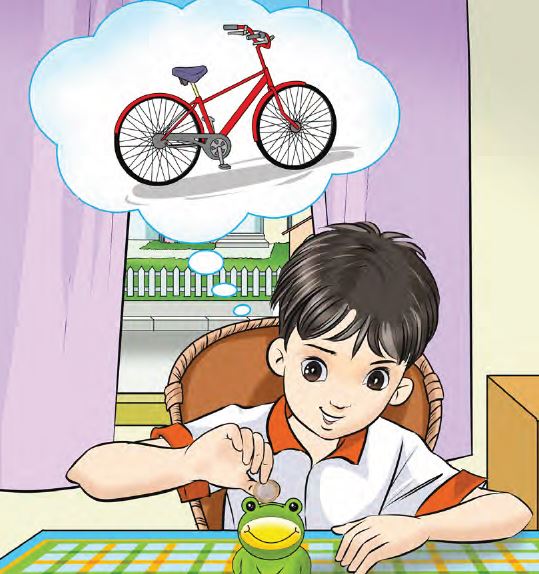 Bireysel Öğrenme Etkinlikleri(Ödev, deney, problem çözme vb.)Bireysel Öğrenme Etkinlikleri(Ödev, deney, problem çözme vb.)Bireysel Öğrenme Etkinlikleri(Ödev, deney, problem çözme vb.)“Damlaya damlaya göl olur.” atasözünün ne anlama geldiğini araştırıp gelmeleri istenir.“Damlaya damlaya göl olur.” atasözünün ne anlama geldiğini araştırıp gelmeleri istenir.“Damlaya damlaya göl olur.” atasözünün ne anlama geldiğini araştırıp gelmeleri istenir.“Damlaya damlaya göl olur.” atasözünün ne anlama geldiğini araştırıp gelmeleri istenir.“Damlaya damlaya göl olur.” atasözünün ne anlama geldiğini araştırıp gelmeleri istenir.Grupla Öğrenme Etkinlikleri(Proje, gezi, gözlem vb.)Grupla Öğrenme Etkinlikleri(Proje, gezi, gözlem vb.)Grupla Öğrenme Etkinlikleri(Proje, gezi, gözlem vb.)İstek ve ihtiyaçlarımıza örnekler vermeleri sağlanır.İstek ve ihtiyaçlarımıza örnekler vermeleri sağlanır.İstek ve ihtiyaçlarımıza örnekler vermeleri sağlanır.İstek ve ihtiyaçlarımıza örnekler vermeleri sağlanır.İstek ve ihtiyaçlarımıza örnekler vermeleri sağlanır.ÖzetÖzetÖzetİhtiyaçlarımız, isteklerimizden önceliklidir. Bu nedenle ilk olarak ihtiyaçlarımız daha sonra isteklerimiz karşılanmalıdır. Paramızı harcarken bilinçli olmalıyız. Tutumlu olmalı ve paramızın bir kısmını biriktirmeliyiz.İhtiyaçlarımız, isteklerimizden önceliklidir. Bu nedenle ilk olarak ihtiyaçlarımız daha sonra isteklerimiz karşılanmalıdır. Paramızı harcarken bilinçli olmalıyız. Tutumlu olmalı ve paramızın bir kısmını biriktirmeliyiz.İhtiyaçlarımız, isteklerimizden önceliklidir. Bu nedenle ilk olarak ihtiyaçlarımız daha sonra isteklerimiz karşılanmalıdır. Paramızı harcarken bilinçli olmalıyız. Tutumlu olmalı ve paramızın bir kısmını biriktirmeliyiz.İhtiyaçlarımız, isteklerimizden önceliklidir. Bu nedenle ilk olarak ihtiyaçlarımız daha sonra isteklerimiz karşılanmalıdır. Paramızı harcarken bilinçli olmalıyız. Tutumlu olmalı ve paramızın bir kısmını biriktirmeliyiz.İhtiyaçlarımız, isteklerimizden önceliklidir. Bu nedenle ilk olarak ihtiyaçlarımız daha sonra isteklerimiz karşılanmalıdır. Paramızı harcarken bilinçli olmalıyız. Tutumlu olmalı ve paramızın bir kısmını biriktirmeliyiz.BÖLÜM IIIÖlçme-Değerlendirme:Bireysel öğrenme etkinliklerine yönelik Ölçme-Değerlendirme Grupla öğrenme etkinliklerine yönelikÖlçme-DeğerlendirmeÖğrenme güçlüğü olan öğrenciler ve ileri düzey de öğrenme hızında olan öğrenciler için ek Ölçme-Değerlendirme etkinlikleriÖlçme-Değerlendirme:Bireysel öğrenme etkinliklerine yönelik Ölçme-Değerlendirme Grupla öğrenme etkinliklerine yönelikÖlçme-DeğerlendirmeÖğrenme güçlüğü olan öğrenciler ve ileri düzey de öğrenme hızında olan öğrenciler için ek Ölçme-Değerlendirme etkinlikleriÖlçme-Değerlendirme:Bireysel öğrenme etkinliklerine yönelik Ölçme-Değerlendirme Grupla öğrenme etkinliklerine yönelikÖlçme-DeğerlendirmeÖğrenme güçlüğü olan öğrenciler ve ileri düzey de öğrenme hızında olan öğrenciler için ek Ölçme-Değerlendirme etkinlikleriÖlçme-Değerlendirme:Bireysel öğrenme etkinliklerine yönelik Ölçme-Değerlendirme Grupla öğrenme etkinliklerine yönelikÖlçme-DeğerlendirmeÖğrenme güçlüğü olan öğrenciler ve ileri düzey de öğrenme hızında olan öğrenciler için ek Ölçme-Değerlendirme etkinlikleriÖlçme-Değerlendirme:Bireysel öğrenme etkinliklerine yönelik Ölçme-Değerlendirme Grupla öğrenme etkinliklerine yönelikÖlçme-DeğerlendirmeÖğrenme güçlüğü olan öğrenciler ve ileri düzey de öğrenme hızında olan öğrenciler için ek Ölçme-Değerlendirme etkinlikleri1- Alışveriş yaparken nelere dikkat ediyorsunuz?2- Tutumlu olmanın ne gibi yararları vardır?1- Alışveriş yaparken nelere dikkat ediyorsunuz?2- Tutumlu olmanın ne gibi yararları vardır?1- Alışveriş yaparken nelere dikkat ediyorsunuz?2- Tutumlu olmanın ne gibi yararları vardır?Dersin Diğer Derslerle İlişkisi/AçıklamalarDersin Diğer Derslerle İlişkisi/AçıklamalarBÖLÜM IVBÖLÜM IVPlanın Uygulanmasına İlişkin AçıklamalarPlanın Uygulanmasına İlişkin AçıklamalarBÖLÜM 1Tarih:04 - 08 OCAKDersin AdıDersin AdıHAYAT BİLGİSİHAYAT BİLGİSİHAYAT BİLGİSİHAYAT BİLGİSİHAYAT BİLGİSİHAYAT BİLGİSİSüreSüre2 ders saati2 ders saati2 ders saati2 ders saati2 ders saati2 ders saatiSınıfSınıf222222Ünitenin AdıÜnitenin Adı2.Evimizde Hayat2.Evimizde Hayat2.Evimizde Hayat2.Evimizde Hayat2.Evimizde Hayat2.Evimizde HayatKonuKonuKendimizi Değerlendirelim?Kendimizi Değerlendirelim?Kendimizi Değerlendirelim?Kendimizi Değerlendirelim?Kendimizi Değerlendirelim?Kendimizi Değerlendirelim?BÖLÜM IIKazanımlarKazanımlarKazanımlarÖğrenme-Öğretme Yöntem ve teknikleriÖğrenme-Öğretme Yöntem ve teknikleriÖğrenme-Öğretme Yöntem ve teknikleriAnlatım, okuma, soru-cevap, gözlem, rol yapma, uygulama, tartışma, beyin fırtınası, arkadaşları ile etkileşim, vb.Anlatım, okuma, soru-cevap, gözlem, rol yapma, uygulama, tartışma, beyin fırtınası, arkadaşları ile etkileşim, vb.Anlatım, okuma, soru-cevap, gözlem, rol yapma, uygulama, tartışma, beyin fırtınası, arkadaşları ile etkileşim, vb.Anlatım, okuma, soru-cevap, gözlem, rol yapma, uygulama, tartışma, beyin fırtınası, arkadaşları ile etkileşim, vb.Anlatım, okuma, soru-cevap, gözlem, rol yapma, uygulama, tartışma, beyin fırtınası, arkadaşları ile etkileşim, vb.Kullanılan Eğitim Teknolojileri Araç-GereçlerKullanılan Eğitim Teknolojileri Araç-GereçlerKullanılan Eğitim Teknolojileri Araç-GereçlerDers kitabı, bilgisayar, projeksiyon, Ünite Değerlendirme EtkinliğiDers kitabı, bilgisayar, projeksiyon, Ünite Değerlendirme EtkinliğiDers kitabı, bilgisayar, projeksiyon, Ünite Değerlendirme EtkinliğiDers kitabı, bilgisayar, projeksiyon, Ünite Değerlendirme EtkinliğiDers kitabı, bilgisayar, projeksiyon, Ünite Değerlendirme EtkinliğiKazandırılacak DeğerlerKazandırılacak DeğerlerKazandırılacak DeğerlerSevgi, saygı, şefkat, vefa, dayanışmaSevgi, saygı, şefkat, vefa, dayanışmaSevgi, saygı, şefkat, vefa, dayanışmaSevgi, saygı, şefkat, vefa, dayanışmaSevgi, saygı, şefkat, vefa, dayanışmaÖĞRENME-ÖĞRETME SÜRECİÖĞRENME-ÖĞRETME SÜRECİÖĞRENME-ÖĞRETME SÜRECİÖĞRENME-ÖĞRETME SÜRECİÖĞRENME-ÖĞRETME SÜRECİÖĞRENME-ÖĞRETME SÜRECİÖĞRENME-ÖĞRETME SÜRECİÖĞRENME-ÖĞRETME SÜRECİEtkinlik ÖrneğiEtkinlik ÖrneğiEtkinlik Örneği“Ünitemizde Neler Öğrendik?”“Ünitemizde Neler Öğrendik?”“Ünitemizde Neler Öğrendik?”“Ünitemizde Neler Öğrendik?”“Ünitemizde Neler Öğrendik?”“Evimizde Hayat” ünitesini tamamladık. Bu ünitede neler öğrendiniz? diye sorulur.Öğrencilerden öğrendikleri genel olarak belirtmeleri sağlanır.Ünitenin kazanımları tek tek ele alınarak öğrenilenler özetlenir.Ünite değerlendirme soruları cevaplandırılır.Anlaşılmayan kısımlar tekrar edilir.“Evimizde Hayat” ünitesini tamamladık. Bu ünitede neler öğrendiniz? diye sorulur.Öğrencilerden öğrendikleri genel olarak belirtmeleri sağlanır.Ünitenin kazanımları tek tek ele alınarak öğrenilenler özetlenir.Ünite değerlendirme soruları cevaplandırılır.Anlaşılmayan kısımlar tekrar edilir.“Evimizde Hayat” ünitesini tamamladık. Bu ünitede neler öğrendiniz? diye sorulur.Öğrencilerden öğrendikleri genel olarak belirtmeleri sağlanır.Ünitenin kazanımları tek tek ele alınarak öğrenilenler özetlenir.Ünite değerlendirme soruları cevaplandırılır.Anlaşılmayan kısımlar tekrar edilir.“Evimizde Hayat” ünitesini tamamladık. Bu ünitede neler öğrendiniz? diye sorulur.Öğrencilerden öğrendikleri genel olarak belirtmeleri sağlanır.Ünitenin kazanımları tek tek ele alınarak öğrenilenler özetlenir.Ünite değerlendirme soruları cevaplandırılır.Anlaşılmayan kısımlar tekrar edilir.“Evimizde Hayat” ünitesini tamamladık. Bu ünitede neler öğrendiniz? diye sorulur.Öğrencilerden öğrendikleri genel olarak belirtmeleri sağlanır.Ünitenin kazanımları tek tek ele alınarak öğrenilenler özetlenir.Ünite değerlendirme soruları cevaplandırılır.Anlaşılmayan kısımlar tekrar edilir.“Evimizde Hayat” ünitesini tamamladık. Bu ünitede neler öğrendiniz? diye sorulur.Öğrencilerden öğrendikleri genel olarak belirtmeleri sağlanır.Ünitenin kazanımları tek tek ele alınarak öğrenilenler özetlenir.Ünite değerlendirme soruları cevaplandırılır.Anlaşılmayan kısımlar tekrar edilir.“Evimizde Hayat” ünitesini tamamladık. Bu ünitede neler öğrendiniz? diye sorulur.Öğrencilerden öğrendikleri genel olarak belirtmeleri sağlanır.Ünitenin kazanımları tek tek ele alınarak öğrenilenler özetlenir.Ünite değerlendirme soruları cevaplandırılır.Anlaşılmayan kısımlar tekrar edilir.“Evimizde Hayat” ünitesini tamamladık. Bu ünitede neler öğrendiniz? diye sorulur.Öğrencilerden öğrendikleri genel olarak belirtmeleri sağlanır.Ünitenin kazanımları tek tek ele alınarak öğrenilenler özetlenir.Ünite değerlendirme soruları cevaplandırılır.Anlaşılmayan kısımlar tekrar edilir.Bireysel Öğrenme Etkinlikleri(Ödev, deney, problem çözme vb.)Bireysel Öğrenme Etkinlikleri(Ödev, deney, problem çözme vb.)Bireysel Öğrenme Etkinlikleri(Ödev, deney, problem çözme vb.)Yakın akrabalarımız kimlerdir? Yazınız.Yakın akrabalarımız kimlerdir? Yazınız.Yakın akrabalarımız kimlerdir? Yazınız.Yakın akrabalarımız kimlerdir? Yazınız.Yakın akrabalarımız kimlerdir? Yazınız.Grupla Öğrenme Etkinlikleri(Proje, gezi, gözlem vb.)Grupla Öğrenme Etkinlikleri(Proje, gezi, gözlem vb.)Grupla Öğrenme Etkinlikleri(Proje, gezi, gözlem vb.)Öğrencilerin değerlendirme etkinliğine katılımları sağlanır.Öğrencilerin değerlendirme etkinliğine katılımları sağlanır.Öğrencilerin değerlendirme etkinliğine katılımları sağlanır.Öğrencilerin değerlendirme etkinliğine katılımları sağlanır.Öğrencilerin değerlendirme etkinliğine katılımları sağlanır.ÖzetÖzetÖzetEvimizde Hayat ünitesini tamamladık ve öğrendiklerimizin tekrarını ve değerlendirmesini gerçekleştirdik. Öğrendiklerimizi günlük yaşantımızda kullanmayı ihmal etmeyelim.Evimizde Hayat ünitesini tamamladık ve öğrendiklerimizin tekrarını ve değerlendirmesini gerçekleştirdik. Öğrendiklerimizi günlük yaşantımızda kullanmayı ihmal etmeyelim.Evimizde Hayat ünitesini tamamladık ve öğrendiklerimizin tekrarını ve değerlendirmesini gerçekleştirdik. Öğrendiklerimizi günlük yaşantımızda kullanmayı ihmal etmeyelim.Evimizde Hayat ünitesini tamamladık ve öğrendiklerimizin tekrarını ve değerlendirmesini gerçekleştirdik. Öğrendiklerimizi günlük yaşantımızda kullanmayı ihmal etmeyelim.Evimizde Hayat ünitesini tamamladık ve öğrendiklerimizin tekrarını ve değerlendirmesini gerçekleştirdik. Öğrendiklerimizi günlük yaşantımızda kullanmayı ihmal etmeyelim.BÖLÜM IIIÖlçme-Değerlendirme:Bireysel öğrenme etkinliklerine yönelik Ölçme-Değerlendirme Grupla öğrenme etkinliklerine yönelikÖlçme-DeğerlendirmeÖğrenme güçlüğü olan öğrenciler ve ileri düzey de öğrenme hızında olan öğrenciler için ek Ölçme-Değerlendirme etkinlikleriÖlçme-Değerlendirme:Bireysel öğrenme etkinliklerine yönelik Ölçme-Değerlendirme Grupla öğrenme etkinliklerine yönelikÖlçme-DeğerlendirmeÖğrenme güçlüğü olan öğrenciler ve ileri düzey de öğrenme hızında olan öğrenciler için ek Ölçme-Değerlendirme etkinlikleriÖlçme-Değerlendirme:Bireysel öğrenme etkinliklerine yönelik Ölçme-Değerlendirme Grupla öğrenme etkinliklerine yönelikÖlçme-DeğerlendirmeÖğrenme güçlüğü olan öğrenciler ve ileri düzey de öğrenme hızında olan öğrenciler için ek Ölçme-Değerlendirme etkinlikleriÖlçme-Değerlendirme:Bireysel öğrenme etkinliklerine yönelik Ölçme-Değerlendirme Grupla öğrenme etkinliklerine yönelikÖlçme-DeğerlendirmeÖğrenme güçlüğü olan öğrenciler ve ileri düzey de öğrenme hızında olan öğrenciler için ek Ölçme-Değerlendirme etkinlikleriÖlçme-Değerlendirme:Bireysel öğrenme etkinliklerine yönelik Ölçme-Değerlendirme Grupla öğrenme etkinliklerine yönelikÖlçme-DeğerlendirmeÖğrenme güçlüğü olan öğrenciler ve ileri düzey de öğrenme hızında olan öğrenciler için ek Ölçme-Değerlendirme etkinlikleriÜnitemizde öğrendiklerinizden en az beş tanesini yazınız. Ünitemizde öğrendiklerinizden en az beş tanesini yazınız. Ünitemizde öğrendiklerinizden en az beş tanesini yazınız. Dersin Diğer Derslerle İlişkisi/AçıklamalarDersin Diğer Derslerle İlişkisi/AçıklamalarBÖLÜM IVBÖLÜM IVPlanın Uygulanmasına İlişkin AçıklamalarPlanın Uygulanmasına İlişkin AçıklamalarBÖLÜM 1BÖLÜM 1Tarih:11 – 15 OCAKDersin AdıDersin AdıDersin AdıHAYAT BİLGİSİHAYAT BİLGİSİHAYAT BİLGİSİHAYAT BİLGİSİHAYAT BİLGİSİHAYAT BİLGİSİSüreSüreSüre2 ders saati2 ders saati2 ders saati2 ders saati2 ders saati2 ders saatiSınıfSınıfSınıf222222Ünitenin AdıÜnitenin AdıÜnitenin Adı3.Sağlıklı Hayat3.Sağlıklı Hayat3.Sağlıklı Hayat3.Sağlıklı Hayat3.Sağlıklı Hayat3.Sağlıklı HayatKonuKonuKonuSağlıklı Büyüyelim ve GelşelimSağlıklı Büyüyelim ve GelşelimSağlıklı Büyüyelim ve GelşelimSağlıklı Büyüyelim ve GelşelimSağlıklı Büyüyelim ve GelşelimSağlıklı Büyüyelim ve GelşelimBÖLÜM IIBÖLÜM IIKazanımlarKazanımlarKazanımlarKazanımlarHB.2.3.1. Sağlıklı büyüme ve gelişme ile kişisel bakım, spor, uyku ve beslenme arasındaki ilişkiyi fark eder.HB.2.3.1. Sağlıklı büyüme ve gelişme ile kişisel bakım, spor, uyku ve beslenme arasındaki ilişkiyi fark eder.HB.2.3.1. Sağlıklı büyüme ve gelişme ile kişisel bakım, spor, uyku ve beslenme arasındaki ilişkiyi fark eder.HB.2.3.1. Sağlıklı büyüme ve gelişme ile kişisel bakım, spor, uyku ve beslenme arasındaki ilişkiyi fark eder.HB.2.3.1. Sağlıklı büyüme ve gelişme ile kişisel bakım, spor, uyku ve beslenme arasındaki ilişkiyi fark eder.Öğrenme-Öğretme Yöntem ve teknikleriÖğrenme-Öğretme Yöntem ve teknikleriÖğrenme-Öğretme Yöntem ve teknikleriÖğrenme-Öğretme Yöntem ve teknikleriAnlatım, okuma, soru-cevap, gözlem, rol yapma, uygulama, tartışma, beyin fırtınası, arkadaşları ile etkileşim, vb.Anlatım, okuma, soru-cevap, gözlem, rol yapma, uygulama, tartışma, beyin fırtınası, arkadaşları ile etkileşim, vb.Anlatım, okuma, soru-cevap, gözlem, rol yapma, uygulama, tartışma, beyin fırtınası, arkadaşları ile etkileşim, vb.Anlatım, okuma, soru-cevap, gözlem, rol yapma, uygulama, tartışma, beyin fırtınası, arkadaşları ile etkileşim, vb.Anlatım, okuma, soru-cevap, gözlem, rol yapma, uygulama, tartışma, beyin fırtınası, arkadaşları ile etkileşim, vb.Kullanılan Eğitim Teknolojileri Araç-GereçlerKullanılan Eğitim Teknolojileri Araç-GereçlerKullanılan Eğitim Teknolojileri Araç-GereçlerKullanılan Eğitim Teknolojileri Araç-GereçlerDers kitabı, bilgisayar, projeksiyon, konu ile ilgili görsellerDers kitabı, bilgisayar, projeksiyon, konu ile ilgili görsellerDers kitabı, bilgisayar, projeksiyon, konu ile ilgili görsellerDers kitabı, bilgisayar, projeksiyon, konu ile ilgili görsellerDers kitabı, bilgisayar, projeksiyon, konu ile ilgili görsellerKazandırılacak DeğerlerKazandırılacak DeğerlerKazandırılacak DeğerlerKazandırılacak DeğerlerÖĞRENME-ÖĞRETME SÜRECİÖĞRENME-ÖĞRETME SÜRECİÖĞRENME-ÖĞRETME SÜRECİÖĞRENME-ÖĞRETME SÜRECİÖĞRENME-ÖĞRETME SÜRECİÖĞRENME-ÖĞRETME SÜRECİÖĞRENME-ÖĞRETME SÜRECİÖĞRENME-ÖĞRETME SÜRECİÖĞRENME-ÖĞRETME SÜRECİEtkinlik ÖrneğiEtkinlik ÖrneğiEtkinlik ÖrneğiEtkinlik Örneği“Sağlıklı Yaşam İçin” Etkinliği“Sağlıklı Yaşam İçin” Etkinliği“Sağlıklı Yaşam İçin” Etkinliği“Sağlıklı Yaşam İçin” Etkinliği“Sağlıklı Yaşam İçin” Etkinliği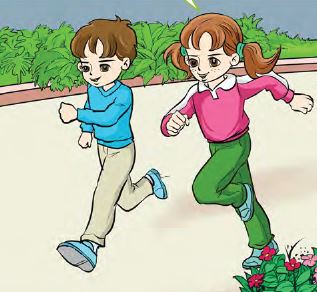 Bireysel Öğrenme Etkinlikleri(Ödev, deney, problem çözme vb.)Bireysel Öğrenme Etkinlikleri(Ödev, deney, problem çözme vb.)Bireysel Öğrenme Etkinlikleri(Ödev, deney, problem çözme vb.)Bireysel Öğrenme Etkinlikleri(Ödev, deney, problem çözme vb.)Sağlıklı olmak için neler yapıyorsunuz?Sağlıklı olmak için neler yapıyorsunuz?Sağlıklı olmak için neler yapıyorsunuz?Sağlıklı olmak için neler yapıyorsunuz?Sağlıklı olmak için neler yapıyorsunuz?Grupla Öğrenme Etkinlikleri(Proje, gezi, gözlem vb.)Grupla Öğrenme Etkinlikleri(Proje, gezi, gözlem vb.)Grupla Öğrenme Etkinlikleri(Proje, gezi, gözlem vb.)Grupla Öğrenme Etkinlikleri(Proje, gezi, gözlem vb.)Sağlıklı büyümek için yapılması gerekenler birlikte belirtilir.Sağlıklı büyümek için yapılması gerekenler birlikte belirtilir.Sağlıklı büyümek için yapılması gerekenler birlikte belirtilir.Sağlıklı büyümek için yapılması gerekenler birlikte belirtilir.Sağlıklı büyümek için yapılması gerekenler birlikte belirtilir.ÖzetSağlıklı olmak ve büyük için kişisel bakımımıza dikkat etmeliyiz. Düzenli spor yapmalı, dengeli ve düzenli beslenmeliyiz, yeterince dinlenmeli ve uyumalıyız.  Açıkta satılan yiyeceklerden, gazlı içeceklerden uzak durmalıyız.Sağlıklı olmak ve büyük için kişisel bakımımıza dikkat etmeliyiz. Düzenli spor yapmalı, dengeli ve düzenli beslenmeliyiz, yeterince dinlenmeli ve uyumalıyız.  Açıkta satılan yiyeceklerden, gazlı içeceklerden uzak durmalıyız.Sağlıklı olmak ve büyük için kişisel bakımımıza dikkat etmeliyiz. Düzenli spor yapmalı, dengeli ve düzenli beslenmeliyiz, yeterince dinlenmeli ve uyumalıyız.  Açıkta satılan yiyeceklerden, gazlı içeceklerden uzak durmalıyız.Sağlıklı olmak ve büyük için kişisel bakımımıza dikkat etmeliyiz. Düzenli spor yapmalı, dengeli ve düzenli beslenmeliyiz, yeterince dinlenmeli ve uyumalıyız.  Açıkta satılan yiyeceklerden, gazlı içeceklerden uzak durmalıyız.Sağlıklı olmak ve büyük için kişisel bakımımıza dikkat etmeliyiz. Düzenli spor yapmalı, dengeli ve düzenli beslenmeliyiz, yeterince dinlenmeli ve uyumalıyız.  Açıkta satılan yiyeceklerden, gazlı içeceklerden uzak durmalıyız.Sağlıklı olmak ve büyük için kişisel bakımımıza dikkat etmeliyiz. Düzenli spor yapmalı, dengeli ve düzenli beslenmeliyiz, yeterince dinlenmeli ve uyumalıyız.  Açıkta satılan yiyeceklerden, gazlı içeceklerden uzak durmalıyız.Sağlıklı olmak ve büyük için kişisel bakımımıza dikkat etmeliyiz. Düzenli spor yapmalı, dengeli ve düzenli beslenmeliyiz, yeterince dinlenmeli ve uyumalıyız.  Açıkta satılan yiyeceklerden, gazlı içeceklerden uzak durmalıyız.Sağlıklı olmak ve büyük için kişisel bakımımıza dikkat etmeliyiz. Düzenli spor yapmalı, dengeli ve düzenli beslenmeliyiz, yeterince dinlenmeli ve uyumalıyız.  Açıkta satılan yiyeceklerden, gazlı içeceklerden uzak durmalıyız.BÖLÜM IIIBÖLÜM IIIÖlçme-Değerlendirme:Bireysel öğrenme etkinliklerine yönelik Ölçme-Değerlendirme Grupla öğrenme etkinliklerine yönelikÖlçme-DeğerlendirmeÖğrenme güçlüğü olan öğrenciler ve ileri düzey de öğrenme hızında olan öğrenciler için ek Ölçme-Değerlendirme etkinlikleriÖlçme-Değerlendirme:Bireysel öğrenme etkinliklerine yönelik Ölçme-Değerlendirme Grupla öğrenme etkinliklerine yönelikÖlçme-DeğerlendirmeÖğrenme güçlüğü olan öğrenciler ve ileri düzey de öğrenme hızında olan öğrenciler için ek Ölçme-Değerlendirme etkinlikleriÖlçme-Değerlendirme:Bireysel öğrenme etkinliklerine yönelik Ölçme-Değerlendirme Grupla öğrenme etkinliklerine yönelikÖlçme-DeğerlendirmeÖğrenme güçlüğü olan öğrenciler ve ileri düzey de öğrenme hızında olan öğrenciler için ek Ölçme-Değerlendirme etkinlikleriÖlçme-Değerlendirme:Bireysel öğrenme etkinliklerine yönelik Ölçme-Değerlendirme Grupla öğrenme etkinliklerine yönelikÖlçme-DeğerlendirmeÖğrenme güçlüğü olan öğrenciler ve ileri düzey de öğrenme hızında olan öğrenciler için ek Ölçme-Değerlendirme etkinlikleriÖlçme-Değerlendirme:Bireysel öğrenme etkinliklerine yönelik Ölçme-Değerlendirme Grupla öğrenme etkinliklerine yönelikÖlçme-DeğerlendirmeÖğrenme güçlüğü olan öğrenciler ve ileri düzey de öğrenme hızında olan öğrenciler için ek Ölçme-Değerlendirme etkinlikleriÖlçme-Değerlendirme:Bireysel öğrenme etkinliklerine yönelik Ölçme-Değerlendirme Grupla öğrenme etkinliklerine yönelikÖlçme-DeğerlendirmeÖğrenme güçlüğü olan öğrenciler ve ileri düzey de öğrenme hızında olan öğrenciler için ek Ölçme-Değerlendirme etkinlikleri1- Kişisel bakımımız için neler yapmalıyız?2- Sağlıklı büyümek ve gelişmek için neler yapmalıyız?3- Beslenmede nasıl yiyecekler tercih etmeliyiz?1- Kişisel bakımımız için neler yapmalıyız?2- Sağlıklı büyümek ve gelişmek için neler yapmalıyız?3- Beslenmede nasıl yiyecekler tercih etmeliyiz?1- Kişisel bakımımız için neler yapmalıyız?2- Sağlıklı büyümek ve gelişmek için neler yapmalıyız?3- Beslenmede nasıl yiyecekler tercih etmeliyiz?Dersin Diğer Derslerle İlişkisi/AçıklamalarDersin Diğer Derslerle İlişkisi/AçıklamalarDersin Diğer Derslerle İlişkisi/AçıklamalarBÖLÜM IVBÖLÜM IVBÖLÜM IVPlanın Uygulanmasına İlişkin AçıklamalarPlanın Uygulanmasına İlişkin AçıklamalarPlanın Uygulanmasına İlişkin AçıklamalarBÖLÜM 1BÖLÜM 1Tarih:11 – 15 OCAKDersin AdıDersin AdıDersin AdıHAYAT BİLGİSİHAYAT BİLGİSİHAYAT BİLGİSİHAYAT BİLGİSİHAYAT BİLGİSİHAYAT BİLGİSİSüreSüreSüre2 ders saati2 ders saati2 ders saati2 ders saati2 ders saati2 ders saatiSınıfSınıfSınıf222222Ünitenin AdıÜnitenin AdıÜnitenin Adı3.Sağlıklı Hayat3.Sağlıklı Hayat3.Sağlıklı Hayat3.Sağlıklı Hayat3.Sağlıklı Hayat3.Sağlıklı HayatKonuKonuKonuSağlıklı Büyüyelim ve GelşelimSağlıklı Büyüyelim ve GelşelimSağlıklı Büyüyelim ve GelşelimSağlıklı Büyüyelim ve GelşelimSağlıklı Büyüyelim ve GelşelimSağlıklı Büyüyelim ve GelşelimBÖLÜM IIBÖLÜM IIKazanımlarKazanımlarKazanımlarKazanımlarHB.2.3.1. Sağlıklı büyüme ve gelişme ile kişisel bakım, spor, uyku ve beslenme arasındaki ilişkiyi fark eder.HB.2.3.1. Sağlıklı büyüme ve gelişme ile kişisel bakım, spor, uyku ve beslenme arasındaki ilişkiyi fark eder.HB.2.3.1. Sağlıklı büyüme ve gelişme ile kişisel bakım, spor, uyku ve beslenme arasındaki ilişkiyi fark eder.HB.2.3.1. Sağlıklı büyüme ve gelişme ile kişisel bakım, spor, uyku ve beslenme arasındaki ilişkiyi fark eder.HB.2.3.1. Sağlıklı büyüme ve gelişme ile kişisel bakım, spor, uyku ve beslenme arasındaki ilişkiyi fark eder.Öğrenme-Öğretme Yöntem ve teknikleriÖğrenme-Öğretme Yöntem ve teknikleriÖğrenme-Öğretme Yöntem ve teknikleriÖğrenme-Öğretme Yöntem ve teknikleriAnlatım, okuma, soru-cevap, gözlem, rol yapma, uygulama, tartışma, beyin fırtınası, arkadaşları ile etkileşim, vb.Anlatım, okuma, soru-cevap, gözlem, rol yapma, uygulama, tartışma, beyin fırtınası, arkadaşları ile etkileşim, vb.Anlatım, okuma, soru-cevap, gözlem, rol yapma, uygulama, tartışma, beyin fırtınası, arkadaşları ile etkileşim, vb.Anlatım, okuma, soru-cevap, gözlem, rol yapma, uygulama, tartışma, beyin fırtınası, arkadaşları ile etkileşim, vb.Anlatım, okuma, soru-cevap, gözlem, rol yapma, uygulama, tartışma, beyin fırtınası, arkadaşları ile etkileşim, vb.Kullanılan Eğitim Teknolojileri Araç-GereçlerKullanılan Eğitim Teknolojileri Araç-GereçlerKullanılan Eğitim Teknolojileri Araç-GereçlerKullanılan Eğitim Teknolojileri Araç-GereçlerDers kitabı, bilgisayar, projeksiyon, konu ile ilgili görsellerDers kitabı, bilgisayar, projeksiyon, konu ile ilgili görsellerDers kitabı, bilgisayar, projeksiyon, konu ile ilgili görsellerDers kitabı, bilgisayar, projeksiyon, konu ile ilgili görsellerDers kitabı, bilgisayar, projeksiyon, konu ile ilgili görsellerKazandırılacak DeğerlerKazandırılacak DeğerlerKazandırılacak DeğerlerKazandırılacak DeğerlerÖĞRENME-ÖĞRETME SÜRECİÖĞRENME-ÖĞRETME SÜRECİÖĞRENME-ÖĞRETME SÜRECİÖĞRENME-ÖĞRETME SÜRECİÖĞRENME-ÖĞRETME SÜRECİÖĞRENME-ÖĞRETME SÜRECİÖĞRENME-ÖĞRETME SÜRECİÖĞRENME-ÖĞRETME SÜRECİÖĞRENME-ÖĞRETME SÜRECİEtkinlik ÖrneğiEtkinlik ÖrneğiEtkinlik ÖrneğiEtkinlik Örneği“Sağlıklı Yaşam İçin” Etkinliği“Sağlıklı Yaşam İçin” Etkinliği“Sağlıklı Yaşam İçin” Etkinliği“Sağlıklı Yaşam İçin” Etkinliği“Sağlıklı Yaşam İçin” Etkinliği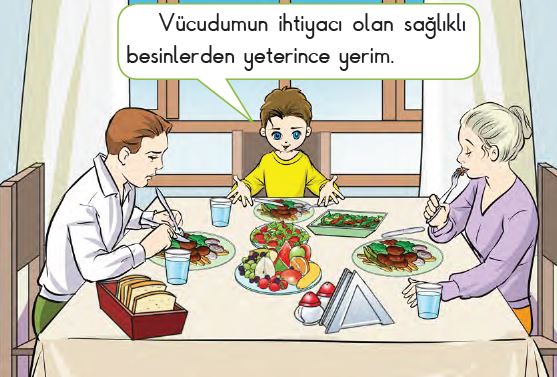 Bireysel Öğrenme Etkinlikleri(Ödev, deney, problem çözme vb.)Bireysel Öğrenme Etkinlikleri(Ödev, deney, problem çözme vb.)Bireysel Öğrenme Etkinlikleri(Ödev, deney, problem çözme vb.)Bireysel Öğrenme Etkinlikleri(Ödev, deney, problem çözme vb.)Kişisel bakım deyince neler aklınıza geliyor?Kişisel bakım deyince neler aklınıza geliyor?Kişisel bakım deyince neler aklınıza geliyor?Kişisel bakım deyince neler aklınıza geliyor?Kişisel bakım deyince neler aklınıza geliyor?Grupla Öğrenme Etkinlikleri(Proje, gezi, gözlem vb.)Grupla Öğrenme Etkinlikleri(Proje, gezi, gözlem vb.)Grupla Öğrenme Etkinlikleri(Proje, gezi, gözlem vb.)Grupla Öğrenme Etkinlikleri(Proje, gezi, gözlem vb.)Sağlıklı büyümek için yapılması gerekenlerin özeti yazılır.Sağlıklı büyümek için yapılması gerekenlerin özeti yazılır.Sağlıklı büyümek için yapılması gerekenlerin özeti yazılır.Sağlıklı büyümek için yapılması gerekenlerin özeti yazılır.Sağlıklı büyümek için yapılması gerekenlerin özeti yazılır.ÖzetSağlıklı olmak ve büyük için kişisel bakımımıza dikkat etmeliyiz. Düzenli spor yapmalı, dengeli ve düzenli beslenmeliyiz, yeterince dinlenmeli ve uyumalıyız.  Açıkta satılan yiyeceklerden, gazlı içeceklerden uzak durmalıyız.Sağlıklı olmak ve büyük için kişisel bakımımıza dikkat etmeliyiz. Düzenli spor yapmalı, dengeli ve düzenli beslenmeliyiz, yeterince dinlenmeli ve uyumalıyız.  Açıkta satılan yiyeceklerden, gazlı içeceklerden uzak durmalıyız.Sağlıklı olmak ve büyük için kişisel bakımımıza dikkat etmeliyiz. Düzenli spor yapmalı, dengeli ve düzenli beslenmeliyiz, yeterince dinlenmeli ve uyumalıyız.  Açıkta satılan yiyeceklerden, gazlı içeceklerden uzak durmalıyız.Sağlıklı olmak ve büyük için kişisel bakımımıza dikkat etmeliyiz. Düzenli spor yapmalı, dengeli ve düzenli beslenmeliyiz, yeterince dinlenmeli ve uyumalıyız.  Açıkta satılan yiyeceklerden, gazlı içeceklerden uzak durmalıyız.Sağlıklı olmak ve büyük için kişisel bakımımıza dikkat etmeliyiz. Düzenli spor yapmalı, dengeli ve düzenli beslenmeliyiz, yeterince dinlenmeli ve uyumalıyız.  Açıkta satılan yiyeceklerden, gazlı içeceklerden uzak durmalıyız.Sağlıklı olmak ve büyük için kişisel bakımımıza dikkat etmeliyiz. Düzenli spor yapmalı, dengeli ve düzenli beslenmeliyiz, yeterince dinlenmeli ve uyumalıyız.  Açıkta satılan yiyeceklerden, gazlı içeceklerden uzak durmalıyız.Sağlıklı olmak ve büyük için kişisel bakımımıza dikkat etmeliyiz. Düzenli spor yapmalı, dengeli ve düzenli beslenmeliyiz, yeterince dinlenmeli ve uyumalıyız.  Açıkta satılan yiyeceklerden, gazlı içeceklerden uzak durmalıyız.Sağlıklı olmak ve büyük için kişisel bakımımıza dikkat etmeliyiz. Düzenli spor yapmalı, dengeli ve düzenli beslenmeliyiz, yeterince dinlenmeli ve uyumalıyız.  Açıkta satılan yiyeceklerden, gazlı içeceklerden uzak durmalıyız.BÖLÜM IIIBÖLÜM IIIÖlçme-Değerlendirme:Bireysel öğrenme etkinliklerine yönelik Ölçme-Değerlendirme Grupla öğrenme etkinliklerine yönelikÖlçme-DeğerlendirmeÖğrenme güçlüğü olan öğrenciler ve ileri düzey de öğrenme hızında olan öğrenciler için ek Ölçme-Değerlendirme etkinlikleriÖlçme-Değerlendirme:Bireysel öğrenme etkinliklerine yönelik Ölçme-Değerlendirme Grupla öğrenme etkinliklerine yönelikÖlçme-DeğerlendirmeÖğrenme güçlüğü olan öğrenciler ve ileri düzey de öğrenme hızında olan öğrenciler için ek Ölçme-Değerlendirme etkinlikleriÖlçme-Değerlendirme:Bireysel öğrenme etkinliklerine yönelik Ölçme-Değerlendirme Grupla öğrenme etkinliklerine yönelikÖlçme-DeğerlendirmeÖğrenme güçlüğü olan öğrenciler ve ileri düzey de öğrenme hızında olan öğrenciler için ek Ölçme-Değerlendirme etkinlikleriÖlçme-Değerlendirme:Bireysel öğrenme etkinliklerine yönelik Ölçme-Değerlendirme Grupla öğrenme etkinliklerine yönelikÖlçme-DeğerlendirmeÖğrenme güçlüğü olan öğrenciler ve ileri düzey de öğrenme hızında olan öğrenciler için ek Ölçme-Değerlendirme etkinlikleriÖlçme-Değerlendirme:Bireysel öğrenme etkinliklerine yönelik Ölçme-Değerlendirme Grupla öğrenme etkinliklerine yönelikÖlçme-DeğerlendirmeÖğrenme güçlüğü olan öğrenciler ve ileri düzey de öğrenme hızında olan öğrenciler için ek Ölçme-Değerlendirme etkinlikleriÖlçme-Değerlendirme:Bireysel öğrenme etkinliklerine yönelik Ölçme-Değerlendirme Grupla öğrenme etkinliklerine yönelikÖlçme-DeğerlendirmeÖğrenme güçlüğü olan öğrenciler ve ileri düzey de öğrenme hızında olan öğrenciler için ek Ölçme-Değerlendirme etkinlikleri1- Sağlıklı büyümek ve gelişmek için neler yapmalıyız?2- Beslenmede nasıl yiyecekler tercih etmeliyiz?3- Sağlıklı besinlere örnekler öyleyiniz.1- Sağlıklı büyümek ve gelişmek için neler yapmalıyız?2- Beslenmede nasıl yiyecekler tercih etmeliyiz?3- Sağlıklı besinlere örnekler öyleyiniz.1- Sağlıklı büyümek ve gelişmek için neler yapmalıyız?2- Beslenmede nasıl yiyecekler tercih etmeliyiz?3- Sağlıklı besinlere örnekler öyleyiniz.Dersin Diğer Derslerle İlişkisi/AçıklamalarDersin Diğer Derslerle İlişkisi/AçıklamalarDersin Diğer Derslerle İlişkisi/AçıklamalarBÖLÜM IVBÖLÜM IVBÖLÜM IVPlanın Uygulanmasına İlişkin AçıklamalarPlanın Uygulanmasına İlişkin AçıklamalarPlanın Uygulanmasına İlişkin AçıklamalarBÖLÜM 1Tarih:18 - 22 OcakDersin AdıDersin AdıHAYAT BİLGİSİHAYAT BİLGİSİHAYAT BİLGİSİHAYAT BİLGİSİHAYAT BİLGİSİHAYAT BİLGİSİSüreSüre2 ders saati2 ders saati2 ders saati2 ders saati2 ders saati2 ders saatiSınıfSınıf222222Ünitenin AdıÜnitenin Adı3.Sağlıklı Hayat3.Sağlıklı Hayat3.Sağlıklı Hayat3.Sağlıklı Hayat3.Sağlıklı Hayat3.Sağlıklı HayatKonuKonuÖğün Listesi HazırlayalımÖğün Listesi HazırlayalımÖğün Listesi HazırlayalımÖğün Listesi HazırlayalımÖğün Listesi HazırlayalımÖğün Listesi HazırlayalımBÖLÜM IIKazanımlarKazanımlarKazanımlarHB.2.3.2. Dengeli beslenmeye uygun öğün listesi hazırlar.HB.2.3.2. Dengeli beslenmeye uygun öğün listesi hazırlar.HB.2.3.2. Dengeli beslenmeye uygun öğün listesi hazırlar.HB.2.3.2. Dengeli beslenmeye uygun öğün listesi hazırlar.HB.2.3.2. Dengeli beslenmeye uygun öğün listesi hazırlar.Öğrenme-Öğretme Yöntem ve teknikleriÖğrenme-Öğretme Yöntem ve teknikleriÖğrenme-Öğretme Yöntem ve teknikleriAnlatım, okuma, soru-cevap, gözlem, rol yapma, uygulama, tartışma, beyin fırtınası, arkadaşları ile etkileşim, vb.Anlatım, okuma, soru-cevap, gözlem, rol yapma, uygulama, tartışma, beyin fırtınası, arkadaşları ile etkileşim, vb.Anlatım, okuma, soru-cevap, gözlem, rol yapma, uygulama, tartışma, beyin fırtınası, arkadaşları ile etkileşim, vb.Anlatım, okuma, soru-cevap, gözlem, rol yapma, uygulama, tartışma, beyin fırtınası, arkadaşları ile etkileşim, vb.Anlatım, okuma, soru-cevap, gözlem, rol yapma, uygulama, tartışma, beyin fırtınası, arkadaşları ile etkileşim, vb.Kullanılan Eğitim Teknolojileri Araç-GereçlerKullanılan Eğitim Teknolojileri Araç-GereçlerKullanılan Eğitim Teknolojileri Araç-GereçlerDers kitabı, bilgisayar, projeksiyon, konu ile ilgili görsellerDers kitabı, bilgisayar, projeksiyon, konu ile ilgili görsellerDers kitabı, bilgisayar, projeksiyon, konu ile ilgili görsellerDers kitabı, bilgisayar, projeksiyon, konu ile ilgili görsellerDers kitabı, bilgisayar, projeksiyon, konu ile ilgili görsellerKazandırılacak DeğerlerKazandırılacak DeğerlerKazandırılacak DeğerlerÖĞRENME-ÖĞRETME SÜRECİÖĞRENME-ÖĞRETME SÜRECİÖĞRENME-ÖĞRETME SÜRECİÖĞRENME-ÖĞRETME SÜRECİÖĞRENME-ÖĞRETME SÜRECİÖĞRENME-ÖĞRETME SÜRECİÖĞRENME-ÖĞRETME SÜRECİÖĞRENME-ÖĞRETME SÜRECİEtkinlik ÖrneğiEtkinlik ÖrneğiEtkinlik Örneği“Sağlıklı Besleniyorum” Etkinliği“Sağlıklı Besleniyorum” Etkinliği“Sağlıklı Besleniyorum” Etkinliği“Sağlıklı Besleniyorum” Etkinliği“Sağlıklı Besleniyorum” Etkinliği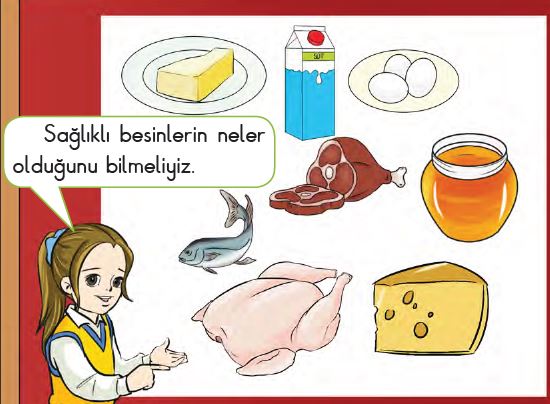 Bireysel Öğrenme Etkinlikleri(Ödev, deney, problem çözme vb.)Bireysel Öğrenme Etkinlikleri(Ödev, deney, problem çözme vb.)Bireysel Öğrenme Etkinlikleri(Ödev, deney, problem çözme vb.)Sabah kahvaltıda, öğlen ve akşam yemeklerinde yediklerinizi yazınız.Sabah kahvaltıda, öğlen ve akşam yemeklerinde yediklerinizi yazınız.Sabah kahvaltıda, öğlen ve akşam yemeklerinde yediklerinizi yazınız.Sabah kahvaltıda, öğlen ve akşam yemeklerinde yediklerinizi yazınız.Sabah kahvaltıda, öğlen ve akşam yemeklerinde yediklerinizi yazınız.Grupla Öğrenme Etkinlikleri(Proje, gezi, gözlem vb.)Grupla Öğrenme Etkinlikleri(Proje, gezi, gözlem vb.)Grupla Öğrenme Etkinlikleri(Proje, gezi, gözlem vb.)Birlikte dengeli beslenmeye uygun öğün listeleri hazırlanır.Birlikte dengeli beslenmeye uygun öğün listeleri hazırlanır.Birlikte dengeli beslenmeye uygun öğün listeleri hazırlanır.Birlikte dengeli beslenmeye uygun öğün listeleri hazırlanır.Birlikte dengeli beslenmeye uygun öğün listeleri hazırlanır.ÖzetÖzetÖzetBesinlerimizi bitkilerden ve hayvanlardan elde ederiz. Sağlıklı olmak için bitkisel ve hayvansal besinlerle dengeli beslenmeliyiz. Besinlerimizi bitkilerden ve hayvanlardan elde ederiz. Sağlıklı olmak için bitkisel ve hayvansal besinlerle dengeli beslenmeliyiz. Besinlerimizi bitkilerden ve hayvanlardan elde ederiz. Sağlıklı olmak için bitkisel ve hayvansal besinlerle dengeli beslenmeliyiz. Besinlerimizi bitkilerden ve hayvanlardan elde ederiz. Sağlıklı olmak için bitkisel ve hayvansal besinlerle dengeli beslenmeliyiz. Besinlerimizi bitkilerden ve hayvanlardan elde ederiz. Sağlıklı olmak için bitkisel ve hayvansal besinlerle dengeli beslenmeliyiz. BÖLÜM IIIÖlçme-Değerlendirme:Bireysel öğrenme etkinliklerine yönelik Ölçme-Değerlendirme Grupla öğrenme etkinliklerine yönelikÖlçme-DeğerlendirmeÖğrenme güçlüğü olan öğrenciler ve ileri düzey de öğrenme hızında olan öğrenciler için ek Ölçme-Değerlendirme etkinlikleriÖlçme-Değerlendirme:Bireysel öğrenme etkinliklerine yönelik Ölçme-Değerlendirme Grupla öğrenme etkinliklerine yönelikÖlçme-DeğerlendirmeÖğrenme güçlüğü olan öğrenciler ve ileri düzey de öğrenme hızında olan öğrenciler için ek Ölçme-Değerlendirme etkinlikleriÖlçme-Değerlendirme:Bireysel öğrenme etkinliklerine yönelik Ölçme-Değerlendirme Grupla öğrenme etkinliklerine yönelikÖlçme-DeğerlendirmeÖğrenme güçlüğü olan öğrenciler ve ileri düzey de öğrenme hızında olan öğrenciler için ek Ölçme-Değerlendirme etkinlikleriÖlçme-Değerlendirme:Bireysel öğrenme etkinliklerine yönelik Ölçme-Değerlendirme Grupla öğrenme etkinliklerine yönelikÖlçme-DeğerlendirmeÖğrenme güçlüğü olan öğrenciler ve ileri düzey de öğrenme hızında olan öğrenciler için ek Ölçme-Değerlendirme etkinlikleriÖlçme-Değerlendirme:Bireysel öğrenme etkinliklerine yönelik Ölçme-Değerlendirme Grupla öğrenme etkinliklerine yönelikÖlçme-DeğerlendirmeÖğrenme güçlüğü olan öğrenciler ve ileri düzey de öğrenme hızında olan öğrenciler için ek Ölçme-Değerlendirme etkinlikleri1- Bitkisel besinlere örnekler veriniz.2- Hayvansal besinlere örnekler veriniz.3- Kahvaltıda ne tür besinler tüketmeliyiz?1- Bitkisel besinlere örnekler veriniz.2- Hayvansal besinlere örnekler veriniz.3- Kahvaltıda ne tür besinler tüketmeliyiz?1- Bitkisel besinlere örnekler veriniz.2- Hayvansal besinlere örnekler veriniz.3- Kahvaltıda ne tür besinler tüketmeliyiz?Dersin Diğer Derslerle İlişkisi/AçıklamalarDersin Diğer Derslerle İlişkisi/AçıklamalarBÖLÜM IVBÖLÜM IVPlanın Uygulanmasına İlişkin AçıklamalarPlanın Uygulanmasına İlişkin AçıklamalarBÖLÜM 1Tarih:18 - 22 OcakDersin AdıDersin AdıHAYAT BİLGİSİHAYAT BİLGİSİHAYAT BİLGİSİHAYAT BİLGİSİHAYAT BİLGİSİHAYAT BİLGİSİSüreSüre2 ders saati2 ders saati2 ders saati2 ders saati2 ders saati2 ders saatiSınıfSınıf222222Ünitenin AdıÜnitenin Adı3.Sağlıklı Hayat3.Sağlıklı Hayat3.Sağlıklı Hayat3.Sağlıklı Hayat3.Sağlıklı Hayat3.Sağlıklı HayatKonuKonuYemekte Görgü KurallarıYemekte Görgü KurallarıYemekte Görgü KurallarıYemekte Görgü KurallarıYemekte Görgü KurallarıYemekte Görgü KurallarıBÖLÜM IIKazanımlarKazanımlarKazanımlarHB.2.3.3. Yemek yerken görgü kurallarına uyar.HB.2.3.3. Yemek yerken görgü kurallarına uyar.HB.2.3.3. Yemek yerken görgü kurallarına uyar.HB.2.3.3. Yemek yerken görgü kurallarına uyar.HB.2.3.3. Yemek yerken görgü kurallarına uyar.Öğrenme-Öğretme Yöntem ve teknikleriÖğrenme-Öğretme Yöntem ve teknikleriÖğrenme-Öğretme Yöntem ve teknikleriAnlatım, okuma, soru-cevap, gözlem, rol yapma, uygulama, tartışma, beyin fırtınası, arkadaşları ile etkileşim, vb.Anlatım, okuma, soru-cevap, gözlem, rol yapma, uygulama, tartışma, beyin fırtınası, arkadaşları ile etkileşim, vb.Anlatım, okuma, soru-cevap, gözlem, rol yapma, uygulama, tartışma, beyin fırtınası, arkadaşları ile etkileşim, vb.Anlatım, okuma, soru-cevap, gözlem, rol yapma, uygulama, tartışma, beyin fırtınası, arkadaşları ile etkileşim, vb.Anlatım, okuma, soru-cevap, gözlem, rol yapma, uygulama, tartışma, beyin fırtınası, arkadaşları ile etkileşim, vb.Kullanılan Eğitim Teknolojileri Araç-GereçlerKullanılan Eğitim Teknolojileri Araç-GereçlerKullanılan Eğitim Teknolojileri Araç-GereçlerDers kitabı, bilgisayar, projeksiyon, konu ile ilgili görsellerDers kitabı, bilgisayar, projeksiyon, konu ile ilgili görsellerDers kitabı, bilgisayar, projeksiyon, konu ile ilgili görsellerDers kitabı, bilgisayar, projeksiyon, konu ile ilgili görsellerDers kitabı, bilgisayar, projeksiyon, konu ile ilgili görsellerKazandırılacak DeğerlerKazandırılacak DeğerlerKazandırılacak DeğerlerSaygı,Saygı,Saygı,Saygı,Saygı,ÖĞRENME-ÖĞRETME SÜRECİÖĞRENME-ÖĞRETME SÜRECİÖĞRENME-ÖĞRETME SÜRECİÖĞRENME-ÖĞRETME SÜRECİÖĞRENME-ÖĞRETME SÜRECİÖĞRENME-ÖĞRETME SÜRECİÖĞRENME-ÖĞRETME SÜRECİÖĞRENME-ÖĞRETME SÜRECİEtkinlik ÖrneğiEtkinlik ÖrneğiEtkinlik Örneği“Yemekte Görgü Kuralları” Etkinliği“Yemekte Görgü Kuralları” Etkinliği“Yemekte Görgü Kuralları” Etkinliği“Yemekte Görgü Kuralları” Etkinliği“Yemekte Görgü Kuralları” Etkinliği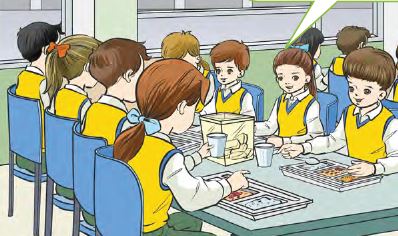 Bireysel Öğrenme Etkinlikleri(Ödev, deney, problem çözme vb.)Bireysel Öğrenme Etkinlikleri(Ödev, deney, problem çözme vb.)Bireysel Öğrenme Etkinlikleri(Ödev, deney, problem çözme vb.)Yemek yerken nelere dikkat ediyorsunuz?Yemek yerken nelere dikkat ediyorsunuz?Yemek yerken nelere dikkat ediyorsunuz?Yemek yerken nelere dikkat ediyorsunuz?Yemek yerken nelere dikkat ediyorsunuz?Grupla Öğrenme Etkinlikleri(Proje, gezi, gözlem vb.)Grupla Öğrenme Etkinlikleri(Proje, gezi, gözlem vb.)Grupla Öğrenme Etkinlikleri(Proje, gezi, gözlem vb.)Birlikte görgü kuralları belirlenir ve yazılır.Birlikte görgü kuralları belirlenir ve yazılır.Birlikte görgü kuralları belirlenir ve yazılır.Birlikte görgü kuralları belirlenir ve yazılır.Birlikte görgü kuralları belirlenir ve yazılır.ÖzetÖzetÖzetYemekte uymamız gereken görgü kuralları vardır. Bu kurallara uymamızın sağlık, temizlik ve diğer kişilere saygı gibi nedenleri vardır.Yemekte uymamız gereken görgü kuralları vardır. Bu kurallara uymamızın sağlık, temizlik ve diğer kişilere saygı gibi nedenleri vardır.Yemekte uymamız gereken görgü kuralları vardır. Bu kurallara uymamızın sağlık, temizlik ve diğer kişilere saygı gibi nedenleri vardır.Yemekte uymamız gereken görgü kuralları vardır. Bu kurallara uymamızın sağlık, temizlik ve diğer kişilere saygı gibi nedenleri vardır.Yemekte uymamız gereken görgü kuralları vardır. Bu kurallara uymamızın sağlık, temizlik ve diğer kişilere saygı gibi nedenleri vardır.BÖLÜM IIIÖlçme-Değerlendirme:Bireysel öğrenme etkinliklerine yönelik Ölçme-Değerlendirme Grupla öğrenme etkinliklerine yönelikÖlçme-DeğerlendirmeÖğrenme güçlüğü olan öğrenciler ve ileri düzey de öğrenme hızında olan öğrenciler için ek Ölçme-Değerlendirme etkinlikleriÖlçme-Değerlendirme:Bireysel öğrenme etkinliklerine yönelik Ölçme-Değerlendirme Grupla öğrenme etkinliklerine yönelikÖlçme-DeğerlendirmeÖğrenme güçlüğü olan öğrenciler ve ileri düzey de öğrenme hızında olan öğrenciler için ek Ölçme-Değerlendirme etkinlikleriÖlçme-Değerlendirme:Bireysel öğrenme etkinliklerine yönelik Ölçme-Değerlendirme Grupla öğrenme etkinliklerine yönelikÖlçme-DeğerlendirmeÖğrenme güçlüğü olan öğrenciler ve ileri düzey de öğrenme hızında olan öğrenciler için ek Ölçme-Değerlendirme etkinlikleriÖlçme-Değerlendirme:Bireysel öğrenme etkinliklerine yönelik Ölçme-Değerlendirme Grupla öğrenme etkinliklerine yönelikÖlçme-DeğerlendirmeÖğrenme güçlüğü olan öğrenciler ve ileri düzey de öğrenme hızında olan öğrenciler için ek Ölçme-Değerlendirme etkinlikleriÖlçme-Değerlendirme:Bireysel öğrenme etkinliklerine yönelik Ölçme-Değerlendirme Grupla öğrenme etkinliklerine yönelikÖlçme-DeğerlendirmeÖğrenme güçlüğü olan öğrenciler ve ileri düzey de öğrenme hızında olan öğrenciler için ek Ölçme-Değerlendirme etkinlikleri1-Yemekte uymamız gereken görgü kuralları nelerdir?2- Bu kurallara uymamızın nedenleri nelerdir?1-Yemekte uymamız gereken görgü kuralları nelerdir?2- Bu kurallara uymamızın nedenleri nelerdir?1-Yemekte uymamız gereken görgü kuralları nelerdir?2- Bu kurallara uymamızın nedenleri nelerdir?Dersin Diğer Derslerle İlişkisi/AçıklamalarDersin Diğer Derslerle İlişkisi/AçıklamalarEvde ve diğer sosyal ortamlarda (lokanta, pastane, yemekhane, misafirlik vb.) yemek yeme kuralları üzerinde durulur. İhtiyacı kadar yemek yeme ve ekmek israfını önleme konuları vurgulanır.Evde ve diğer sosyal ortamlarda (lokanta, pastane, yemekhane, misafirlik vb.) yemek yeme kuralları üzerinde durulur. İhtiyacı kadar yemek yeme ve ekmek israfını önleme konuları vurgulanır.Evde ve diğer sosyal ortamlarda (lokanta, pastane, yemekhane, misafirlik vb.) yemek yeme kuralları üzerinde durulur. İhtiyacı kadar yemek yeme ve ekmek israfını önleme konuları vurgulanır.Evde ve diğer sosyal ortamlarda (lokanta, pastane, yemekhane, misafirlik vb.) yemek yeme kuralları üzerinde durulur. İhtiyacı kadar yemek yeme ve ekmek israfını önleme konuları vurgulanır.Evde ve diğer sosyal ortamlarda (lokanta, pastane, yemekhane, misafirlik vb.) yemek yeme kuralları üzerinde durulur. İhtiyacı kadar yemek yeme ve ekmek israfını önleme konuları vurgulanır.Evde ve diğer sosyal ortamlarda (lokanta, pastane, yemekhane, misafirlik vb.) yemek yeme kuralları üzerinde durulur. İhtiyacı kadar yemek yeme ve ekmek israfını önleme konuları vurgulanır.BÖLÜM IVBÖLÜM IVPlanın Uygulanmasına İlişkin AçıklamalarPlanın Uygulanmasına İlişkin AçıklamalarBÖLÜM 1Tarih:08 – 12  ŞUBATDersin AdıDersin AdıHAYAT BİLGİSİHAYAT BİLGİSİHAYAT BİLGİSİHAYAT BİLGİSİHAYAT BİLGİSİHAYAT BİLGİSİHAYAT BİLGİSİSüreSüre2 ders saati2 ders saati2 ders saati2 ders saati2 ders saati2 ders saati2 ders saatiSınıfSınıf2222222Ünitenin AdıÜnitenin Adı3.Sağlıklı Hayat3.Sağlıklı Hayat3.Sağlıklı Hayat3.Sağlıklı Hayat3.Sağlıklı Hayat3.Sağlıklı Hayat3.Sağlıklı HayatKonuKonuSağlık İçin TemizlikSağlık İçin TemizlikSağlık İçin TemizlikSağlık İçin TemizlikSağlık İçin TemizlikSağlık İçin TemizlikSağlık İçin TemizlikBÖLÜM IIKazanımlarKazanımlarKazanımlarKazanımlarHB.2.3.4. Sağlıklı bir yaşam için temizliğin gerekliliğini açıklar.HB.2.3.4. Sağlıklı bir yaşam için temizliğin gerekliliğini açıklar.HB.2.3.4. Sağlıklı bir yaşam için temizliğin gerekliliğini açıklar.HB.2.3.4. Sağlıklı bir yaşam için temizliğin gerekliliğini açıklar.HB.2.3.4. Sağlıklı bir yaşam için temizliğin gerekliliğini açıklar.Öğrenme-Öğretme Yöntem ve teknikleriÖğrenme-Öğretme Yöntem ve teknikleriÖğrenme-Öğretme Yöntem ve teknikleriÖğrenme-Öğretme Yöntem ve teknikleriAnlatım, okuma, soru-cevap, gözlem, rol yapma, uygulama, tartışma, beyin fırtınası, arkadaşları ile etkileşim, vb.Anlatım, okuma, soru-cevap, gözlem, rol yapma, uygulama, tartışma, beyin fırtınası, arkadaşları ile etkileşim, vb.Anlatım, okuma, soru-cevap, gözlem, rol yapma, uygulama, tartışma, beyin fırtınası, arkadaşları ile etkileşim, vb.Anlatım, okuma, soru-cevap, gözlem, rol yapma, uygulama, tartışma, beyin fırtınası, arkadaşları ile etkileşim, vb.Anlatım, okuma, soru-cevap, gözlem, rol yapma, uygulama, tartışma, beyin fırtınası, arkadaşları ile etkileşim, vb.Kullanılan Eğitim Teknolojileri Araç-GereçlerKullanılan Eğitim Teknolojileri Araç-GereçlerKullanılan Eğitim Teknolojileri Araç-GereçlerKullanılan Eğitim Teknolojileri Araç-GereçlerDers kitabı, bilgisayar, projeksiyon, konu ile ilgili görsellerDers kitabı, bilgisayar, projeksiyon, konu ile ilgili görsellerDers kitabı, bilgisayar, projeksiyon, konu ile ilgili görsellerDers kitabı, bilgisayar, projeksiyon, konu ile ilgili görsellerDers kitabı, bilgisayar, projeksiyon, konu ile ilgili görsellerKazandırılacak DeğerlerKazandırılacak DeğerlerKazandırılacak DeğerlerKazandırılacak DeğerlerSaygı,Saygı,Saygı,Saygı,Saygı,ÖĞRENME-ÖĞRETME SÜRECİÖĞRENME-ÖĞRETME SÜRECİÖĞRENME-ÖĞRETME SÜRECİÖĞRENME-ÖĞRETME SÜRECİÖĞRENME-ÖĞRETME SÜRECİÖĞRENME-ÖĞRETME SÜRECİÖĞRENME-ÖĞRETME SÜRECİÖĞRENME-ÖĞRETME SÜRECİÖĞRENME-ÖĞRETME SÜRECİEtkinlik ÖrneğiEtkinlik ÖrneğiEtkinlik ÖrneğiEtkinlik Örneği“Evim Temiz, Çevrem Temiz” Etkinliği“Evim Temiz, Çevrem Temiz” Etkinliği“Evim Temiz, Çevrem Temiz” Etkinliği“Evim Temiz, Çevrem Temiz” Etkinliği“Evim Temiz, Çevrem Temiz” Etkinliği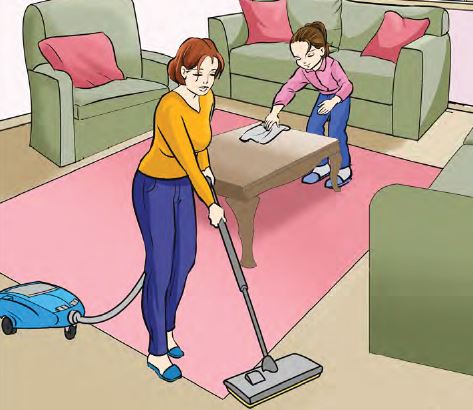 Bireysel Öğrenme Etkinlikleri(Ödev, deney, problem çözme vb.)Bireysel Öğrenme Etkinlikleri(Ödev, deney, problem çözme vb.)Bireysel Öğrenme Etkinlikleri(Ödev, deney, problem çözme vb.)Bireysel Öğrenme Etkinlikleri(Ödev, deney, problem çözme vb.)Temiz olmak için neler yapıyorsunuz?Temiz olmak için neler yapıyorsunuz?Temiz olmak için neler yapıyorsunuz?Temiz olmak için neler yapıyorsunuz?Temiz olmak için neler yapıyorsunuz?Grupla Öğrenme Etkinlikleri(Proje, gezi, gözlem vb.)Grupla Öğrenme Etkinlikleri(Proje, gezi, gözlem vb.)Grupla Öğrenme Etkinlikleri(Proje, gezi, gözlem vb.)Grupla Öğrenme Etkinlikleri(Proje, gezi, gözlem vb.)Konu işleniş sürecine tüm öğrencilerin katılımlarının sağlanması.Konu işleniş sürecine tüm öğrencilerin katılımlarının sağlanması.Konu işleniş sürecine tüm öğrencilerin katılımlarının sağlanması.Konu işleniş sürecine tüm öğrencilerin katılımlarının sağlanması.Konu işleniş sürecine tüm öğrencilerin katılımlarının sağlanması.ÖzetÖzetÖzetSağlıklı bir yaşam için temizliğin önemi büyüktür. Temiz olmayan bir ortamda mikroplar çoğalır. Bunun sonucunda hastalıklar çoğalır. Bu nedenle evimizin, okulumuzun ve çevremizin temizliğine dikkat etmeliyiz.Sağlıklı bir yaşam için temizliğin önemi büyüktür. Temiz olmayan bir ortamda mikroplar çoğalır. Bunun sonucunda hastalıklar çoğalır. Bu nedenle evimizin, okulumuzun ve çevremizin temizliğine dikkat etmeliyiz.Sağlıklı bir yaşam için temizliğin önemi büyüktür. Temiz olmayan bir ortamda mikroplar çoğalır. Bunun sonucunda hastalıklar çoğalır. Bu nedenle evimizin, okulumuzun ve çevremizin temizliğine dikkat etmeliyiz.Sağlıklı bir yaşam için temizliğin önemi büyüktür. Temiz olmayan bir ortamda mikroplar çoğalır. Bunun sonucunda hastalıklar çoğalır. Bu nedenle evimizin, okulumuzun ve çevremizin temizliğine dikkat etmeliyiz.Sağlıklı bir yaşam için temizliğin önemi büyüktür. Temiz olmayan bir ortamda mikroplar çoğalır. Bunun sonucunda hastalıklar çoğalır. Bu nedenle evimizin, okulumuzun ve çevremizin temizliğine dikkat etmeliyiz.Sağlıklı bir yaşam için temizliğin önemi büyüktür. Temiz olmayan bir ortamda mikroplar çoğalır. Bunun sonucunda hastalıklar çoğalır. Bu nedenle evimizin, okulumuzun ve çevremizin temizliğine dikkat etmeliyiz.BÖLÜM IIIÖlçme-Değerlendirme:Bireysel öğrenme etkinliklerine yönelik Ölçme-Değerlendirme Grupla öğrenme etkinliklerine yönelikÖlçme-DeğerlendirmeÖğrenme güçlüğü olan öğrenciler ve ileri düzey de öğrenme hızında olan öğrenciler için ek Ölçme-Değerlendirme etkinlikleriÖlçme-Değerlendirme:Bireysel öğrenme etkinliklerine yönelik Ölçme-Değerlendirme Grupla öğrenme etkinliklerine yönelikÖlçme-DeğerlendirmeÖğrenme güçlüğü olan öğrenciler ve ileri düzey de öğrenme hızında olan öğrenciler için ek Ölçme-Değerlendirme etkinlikleriÖlçme-Değerlendirme:Bireysel öğrenme etkinliklerine yönelik Ölçme-Değerlendirme Grupla öğrenme etkinliklerine yönelikÖlçme-DeğerlendirmeÖğrenme güçlüğü olan öğrenciler ve ileri düzey de öğrenme hızında olan öğrenciler için ek Ölçme-Değerlendirme etkinlikleriÖlçme-Değerlendirme:Bireysel öğrenme etkinliklerine yönelik Ölçme-Değerlendirme Grupla öğrenme etkinliklerine yönelikÖlçme-DeğerlendirmeÖğrenme güçlüğü olan öğrenciler ve ileri düzey de öğrenme hızında olan öğrenciler için ek Ölçme-Değerlendirme etkinlikleriÖlçme-Değerlendirme:Bireysel öğrenme etkinliklerine yönelik Ölçme-Değerlendirme Grupla öğrenme etkinliklerine yönelikÖlçme-DeğerlendirmeÖğrenme güçlüğü olan öğrenciler ve ileri düzey de öğrenme hızında olan öğrenciler için ek Ölçme-Değerlendirme etkinlikleriÖlçme-Değerlendirme:Bireysel öğrenme etkinliklerine yönelik Ölçme-Değerlendirme Grupla öğrenme etkinliklerine yönelikÖlçme-DeğerlendirmeÖğrenme güçlüğü olan öğrenciler ve ileri düzey de öğrenme hızında olan öğrenciler için ek Ölçme-Değerlendirme etkinlikleri1- Evinizin temizliği için neler yapıyorsunuz?2- Çevrenizin temizliği için neler yapıyorsunuz?3- Temizliğimize dikkat etmezsek ne gibi sağlık problemleri yaşarız?1- Evinizin temizliği için neler yapıyorsunuz?2- Çevrenizin temizliği için neler yapıyorsunuz?3- Temizliğimize dikkat etmezsek ne gibi sağlık problemleri yaşarız?1- Evinizin temizliği için neler yapıyorsunuz?2- Çevrenizin temizliği için neler yapıyorsunuz?3- Temizliğimize dikkat etmezsek ne gibi sağlık problemleri yaşarız?Dersin Diğer Derslerle İlişkisi/AçıklamalarDersin Diğer Derslerle İlişkisi/AçıklamalarKişisel temizlik ve çevre temizliği üzerinde durulur.Kişisel temizlik ve çevre temizliği üzerinde durulur.Kişisel temizlik ve çevre temizliği üzerinde durulur.Kişisel temizlik ve çevre temizliği üzerinde durulur.Kişisel temizlik ve çevre temizliği üzerinde durulur.Kişisel temizlik ve çevre temizliği üzerinde durulur.Kişisel temizlik ve çevre temizliği üzerinde durulur.BÖLÜM IVBÖLÜM IVPlanın Uygulanmasına İlişkin AçıklamalarPlanın Uygulanmasına İlişkin AçıklamalarBÖLÜM 1BÖLÜM 1Tarih:08 – 12  ŞUBATDersin AdıDersin AdıDersin AdıHAYAT BİLGİSİHAYAT BİLGİSİHAYAT BİLGİSİHAYAT BİLGİSİHAYAT BİLGİSİHAYAT BİLGİSİSüreSüreSüre2 ders saati2 ders saati2 ders saati2 ders saati2 ders saati2 ders saatiSınıfSınıfSınıf222222Ünitenin AdıÜnitenin AdıÜnitenin Adı3.Sağlıklı Hayat3.Sağlıklı Hayat3.Sağlıklı Hayat3.Sağlıklı Hayat3.Sağlıklı Hayat3.Sağlıklı HayatKonuKonuKonuSağlığımız için ÇlışanlarSağlığımız için ÇlışanlarSağlığımız için ÇlışanlarSağlığımız için ÇlışanlarSağlığımız için ÇlışanlarSağlığımız için ÇlışanlarBÖLÜM IIBÖLÜM IIKazanımlarKazanımlarKazanımlarKazanımlarHB.2.3.5. Sağlıkla ilgili hizmet veren kurumları ve meslekleri tanır.HB.2.3.5. Sağlıkla ilgili hizmet veren kurumları ve meslekleri tanır.HB.2.3.5. Sağlıkla ilgili hizmet veren kurumları ve meslekleri tanır.HB.2.3.5. Sağlıkla ilgili hizmet veren kurumları ve meslekleri tanır.HB.2.3.5. Sağlıkla ilgili hizmet veren kurumları ve meslekleri tanır.Öğrenme-Öğretme Yöntem ve teknikleriÖğrenme-Öğretme Yöntem ve teknikleriÖğrenme-Öğretme Yöntem ve teknikleriÖğrenme-Öğretme Yöntem ve teknikleriAnlatım, okuma, soru-cevap, gözlem, rol yapma, uygulama, tartışma, beyin fırtınası, arkadaşları ile etkileşim, vb.Anlatım, okuma, soru-cevap, gözlem, rol yapma, uygulama, tartışma, beyin fırtınası, arkadaşları ile etkileşim, vb.Anlatım, okuma, soru-cevap, gözlem, rol yapma, uygulama, tartışma, beyin fırtınası, arkadaşları ile etkileşim, vb.Anlatım, okuma, soru-cevap, gözlem, rol yapma, uygulama, tartışma, beyin fırtınası, arkadaşları ile etkileşim, vb.Anlatım, okuma, soru-cevap, gözlem, rol yapma, uygulama, tartışma, beyin fırtınası, arkadaşları ile etkileşim, vb.Kullanılan Eğitim Teknolojileri Araç-GereçlerKullanılan Eğitim Teknolojileri Araç-GereçlerKullanılan Eğitim Teknolojileri Araç-GereçlerKullanılan Eğitim Teknolojileri Araç-GereçlerDers kitabı, bilgisayar, projeksiyon, konu ile ilgili görsellerDers kitabı, bilgisayar, projeksiyon, konu ile ilgili görsellerDers kitabı, bilgisayar, projeksiyon, konu ile ilgili görsellerDers kitabı, bilgisayar, projeksiyon, konu ile ilgili görsellerDers kitabı, bilgisayar, projeksiyon, konu ile ilgili görsellerKazandırılacak DeğerlerKazandırılacak DeğerlerKazandırılacak DeğerlerKazandırılacak DeğerlerSaygı,Saygı,Saygı,Saygı,Saygı,ÖĞRENME-ÖĞRETME SÜRECİÖĞRENME-ÖĞRETME SÜRECİÖĞRENME-ÖĞRETME SÜRECİÖĞRENME-ÖĞRETME SÜRECİÖĞRENME-ÖĞRETME SÜRECİÖĞRENME-ÖĞRETME SÜRECİÖĞRENME-ÖĞRETME SÜRECİÖĞRENME-ÖĞRETME SÜRECİÖĞRENME-ÖĞRETME SÜRECİEtkinlik ÖrneğiEtkinlik ÖrneğiEtkinlik ÖrneğiEtkinlik Örneği“Sağlığımızı Koruyanlar” Etkinliği“Sağlığımızı Koruyanlar” Etkinliği“Sağlığımızı Koruyanlar” Etkinliği“Sağlığımızı Koruyanlar” Etkinliği“Sağlığımızı Koruyanlar” Etkinliği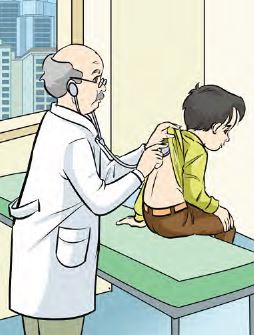 Bireysel Öğrenme Etkinlikleri(Ödev, deney, problem çözme vb.)Bireysel Öğrenme Etkinlikleri(Ödev, deney, problem çözme vb.)Bireysel Öğrenme Etkinlikleri(Ödev, deney, problem çözme vb.)Bireysel Öğrenme Etkinlikleri(Ödev, deney, problem çözme vb.)Sağlığımızla ilgilenen kurum ve kişiler kimlerdir?Sağlığımızla ilgilenen kurum ve kişiler kimlerdir?Sağlığımızla ilgilenen kurum ve kişiler kimlerdir?Sağlığımızla ilgilenen kurum ve kişiler kimlerdir?Sağlığımızla ilgilenen kurum ve kişiler kimlerdir?Grupla Öğrenme Etkinlikleri(Proje, gezi, gözlem vb.)Grupla Öğrenme Etkinlikleri(Proje, gezi, gözlem vb.)Grupla Öğrenme Etkinlikleri(Proje, gezi, gözlem vb.)Grupla Öğrenme Etkinlikleri(Proje, gezi, gözlem vb.)Hastane, aile sağlığı merkezi ve eczanede kimlerin çalıştığı ve ne iş yaptığı söyletilir.Hastane, aile sağlığı merkezi ve eczanede kimlerin çalıştığı ve ne iş yaptığı söyletilir.Hastane, aile sağlığı merkezi ve eczanede kimlerin çalıştığı ve ne iş yaptığı söyletilir.Hastane, aile sağlığı merkezi ve eczanede kimlerin çalıştığı ve ne iş yaptığı söyletilir.Hastane, aile sağlığı merkezi ve eczanede kimlerin çalıştığı ve ne iş yaptığı söyletilir.ÖzetHastalandığımız zaman aile sağlığı merkezine veya hastaneye gideriz. Buradaki görevli doktorlara muayene oluruz. Doktorun yazdığı reçete ile eczaneye gider ilaçlarımızı alırız. Ağız ve diş sağlığımızla ilgili problemlerin çözümünde diş hekimine gideriz.Hastalandığımız zaman aile sağlığı merkezine veya hastaneye gideriz. Buradaki görevli doktorlara muayene oluruz. Doktorun yazdığı reçete ile eczaneye gider ilaçlarımızı alırız. Ağız ve diş sağlığımızla ilgili problemlerin çözümünde diş hekimine gideriz.Hastalandığımız zaman aile sağlığı merkezine veya hastaneye gideriz. Buradaki görevli doktorlara muayene oluruz. Doktorun yazdığı reçete ile eczaneye gider ilaçlarımızı alırız. Ağız ve diş sağlığımızla ilgili problemlerin çözümünde diş hekimine gideriz.Hastalandığımız zaman aile sağlığı merkezine veya hastaneye gideriz. Buradaki görevli doktorlara muayene oluruz. Doktorun yazdığı reçete ile eczaneye gider ilaçlarımızı alırız. Ağız ve diş sağlığımızla ilgili problemlerin çözümünde diş hekimine gideriz.Hastalandığımız zaman aile sağlığı merkezine veya hastaneye gideriz. Buradaki görevli doktorlara muayene oluruz. Doktorun yazdığı reçete ile eczaneye gider ilaçlarımızı alırız. Ağız ve diş sağlığımızla ilgili problemlerin çözümünde diş hekimine gideriz.Hastalandığımız zaman aile sağlığı merkezine veya hastaneye gideriz. Buradaki görevli doktorlara muayene oluruz. Doktorun yazdığı reçete ile eczaneye gider ilaçlarımızı alırız. Ağız ve diş sağlığımızla ilgili problemlerin çözümünde diş hekimine gideriz.Hastalandığımız zaman aile sağlığı merkezine veya hastaneye gideriz. Buradaki görevli doktorlara muayene oluruz. Doktorun yazdığı reçete ile eczaneye gider ilaçlarımızı alırız. Ağız ve diş sağlığımızla ilgili problemlerin çözümünde diş hekimine gideriz.Hastalandığımız zaman aile sağlığı merkezine veya hastaneye gideriz. Buradaki görevli doktorlara muayene oluruz. Doktorun yazdığı reçete ile eczaneye gider ilaçlarımızı alırız. Ağız ve diş sağlığımızla ilgili problemlerin çözümünde diş hekimine gideriz.BÖLÜM IIIBÖLÜM IIIÖlçme-Değerlendirme:Bireysel öğrenme etkinliklerine yönelik Ölçme-Değerlendirme Grupla öğrenme etkinliklerine yönelikÖlçme-DeğerlendirmeÖğrenme güçlüğü olan öğrenciler ve ileri düzey de öğrenme hızında olan öğrenciler için ek Ölçme-Değerlendirme etkinlikleriÖlçme-Değerlendirme:Bireysel öğrenme etkinliklerine yönelik Ölçme-Değerlendirme Grupla öğrenme etkinliklerine yönelikÖlçme-DeğerlendirmeÖğrenme güçlüğü olan öğrenciler ve ileri düzey de öğrenme hızında olan öğrenciler için ek Ölçme-Değerlendirme etkinlikleriÖlçme-Değerlendirme:Bireysel öğrenme etkinliklerine yönelik Ölçme-Değerlendirme Grupla öğrenme etkinliklerine yönelikÖlçme-DeğerlendirmeÖğrenme güçlüğü olan öğrenciler ve ileri düzey de öğrenme hızında olan öğrenciler için ek Ölçme-Değerlendirme etkinlikleriÖlçme-Değerlendirme:Bireysel öğrenme etkinliklerine yönelik Ölçme-Değerlendirme Grupla öğrenme etkinliklerine yönelikÖlçme-DeğerlendirmeÖğrenme güçlüğü olan öğrenciler ve ileri düzey de öğrenme hızında olan öğrenciler için ek Ölçme-Değerlendirme etkinlikleriÖlçme-Değerlendirme:Bireysel öğrenme etkinliklerine yönelik Ölçme-Değerlendirme Grupla öğrenme etkinliklerine yönelikÖlçme-DeğerlendirmeÖğrenme güçlüğü olan öğrenciler ve ileri düzey de öğrenme hızında olan öğrenciler için ek Ölçme-Değerlendirme etkinlikleriÖlçme-Değerlendirme:Bireysel öğrenme etkinliklerine yönelik Ölçme-Değerlendirme Grupla öğrenme etkinliklerine yönelikÖlçme-DeğerlendirmeÖğrenme güçlüğü olan öğrenciler ve ileri düzey de öğrenme hızında olan öğrenciler için ek Ölçme-Değerlendirme etkinlikleri1- Doktor ne iş yapar?2- Hemşire ne iş yapar?3- İlaçları nereden alırız?4- Hastalıklardan korunmak için aşıyı nerede oluruz?1- Doktor ne iş yapar?2- Hemşire ne iş yapar?3- İlaçları nereden alırız?4- Hastalıklardan korunmak için aşıyı nerede oluruz?1- Doktor ne iş yapar?2- Hemşire ne iş yapar?3- İlaçları nereden alırız?4- Hastalıklardan korunmak için aşıyı nerede oluruz?Dersin Diğer Derslerle İlişkisi/AçıklamalarDersin Diğer Derslerle İlişkisi/AçıklamalarDersin Diğer Derslerle İlişkisi/AçıklamalarHastane, aile sağlığı merkezi/sağlık ocağı, eczane gibi kurumlar ile doktorluk, hemşirelik, eczacılık ve diş hekimliği gibi meslekler üzerinde durulur.Hastane, aile sağlığı merkezi/sağlık ocağı, eczane gibi kurumlar ile doktorluk, hemşirelik, eczacılık ve diş hekimliği gibi meslekler üzerinde durulur.Hastane, aile sağlığı merkezi/sağlık ocağı, eczane gibi kurumlar ile doktorluk, hemşirelik, eczacılık ve diş hekimliği gibi meslekler üzerinde durulur.Hastane, aile sağlığı merkezi/sağlık ocağı, eczane gibi kurumlar ile doktorluk, hemşirelik, eczacılık ve diş hekimliği gibi meslekler üzerinde durulur.Hastane, aile sağlığı merkezi/sağlık ocağı, eczane gibi kurumlar ile doktorluk, hemşirelik, eczacılık ve diş hekimliği gibi meslekler üzerinde durulur.Hastane, aile sağlığı merkezi/sağlık ocağı, eczane gibi kurumlar ile doktorluk, hemşirelik, eczacılık ve diş hekimliği gibi meslekler üzerinde durulur.BÖLÜM IVBÖLÜM IVBÖLÜM IVPlanın Uygulanmasına İlişkin AçıklamalarPlanın Uygulanmasına İlişkin AçıklamalarPlanın Uygulanmasına İlişkin AçıklamalarBÖLÜM 1Tarih:15 - 19 ŞUBATDersin AdıDersin AdıHAYAT BİLGİSİHAYAT BİLGİSİHAYAT BİLGİSİHAYAT BİLGİSİHAYAT BİLGİSİHAYAT BİLGİSİSüreSüre4 ders saati4 ders saati4 ders saati4 ders saati4 ders saati4 ders saatiSınıfSınıf222222Ünitenin AdıÜnitenin Adı3.Sağlıklı Hayat3.Sağlıklı Hayat3.Sağlıklı Hayat3.Sağlıklı Hayat3.Sağlıklı Hayat3.Sağlıklı HayatKonuKonuMevsim Meyveleri ve SebzeleriMevsim Meyveleri ve SebzeleriMevsim Meyveleri ve SebzeleriMevsim Meyveleri ve SebzeleriMevsim Meyveleri ve SebzeleriMevsim Meyveleri ve SebzeleriBÖLÜM IIKazanımlarKazanımlarKazanımlarHB.2.3.6. Mevsimine uygun meyve ve sebze tüketiminin insan sağlığına etkilerini fark eder.HB.2.3.6. Mevsimine uygun meyve ve sebze tüketiminin insan sağlığına etkilerini fark eder.HB.2.3.6. Mevsimine uygun meyve ve sebze tüketiminin insan sağlığına etkilerini fark eder.HB.2.3.6. Mevsimine uygun meyve ve sebze tüketiminin insan sağlığına etkilerini fark eder.HB.2.3.6. Mevsimine uygun meyve ve sebze tüketiminin insan sağlığına etkilerini fark eder.Öğrenme-Öğretme Yöntem ve teknikleriÖğrenme-Öğretme Yöntem ve teknikleriÖğrenme-Öğretme Yöntem ve teknikleriAnlatım, okuma, soru-cevap, gözlem, rol yapma, uygulama, tartışma, beyin fırtınası, arkadaşları ile etkileşim, vb.Anlatım, okuma, soru-cevap, gözlem, rol yapma, uygulama, tartışma, beyin fırtınası, arkadaşları ile etkileşim, vb.Anlatım, okuma, soru-cevap, gözlem, rol yapma, uygulama, tartışma, beyin fırtınası, arkadaşları ile etkileşim, vb.Anlatım, okuma, soru-cevap, gözlem, rol yapma, uygulama, tartışma, beyin fırtınası, arkadaşları ile etkileşim, vb.Anlatım, okuma, soru-cevap, gözlem, rol yapma, uygulama, tartışma, beyin fırtınası, arkadaşları ile etkileşim, vb.Kullanılan Eğitim Teknolojileri Araç-GereçlerKullanılan Eğitim Teknolojileri Araç-GereçlerKullanılan Eğitim Teknolojileri Araç-GereçlerDers kitabı, bilgisayar, projeksiyon, konu ile ilgili görsellerDers kitabı, bilgisayar, projeksiyon, konu ile ilgili görsellerDers kitabı, bilgisayar, projeksiyon, konu ile ilgili görsellerDers kitabı, bilgisayar, projeksiyon, konu ile ilgili görsellerDers kitabı, bilgisayar, projeksiyon, konu ile ilgili görsellerKazandırılacak DeğerlerKazandırılacak DeğerlerKazandırılacak DeğerlerSaygı,Saygı,Saygı,Saygı,Saygı,ÖĞRENME-ÖĞRETME SÜRECİÖĞRENME-ÖĞRETME SÜRECİÖĞRENME-ÖĞRETME SÜRECİÖĞRENME-ÖĞRETME SÜRECİÖĞRENME-ÖĞRETME SÜRECİÖĞRENME-ÖĞRETME SÜRECİÖĞRENME-ÖĞRETME SÜRECİÖĞRENME-ÖĞRETME SÜRECİEtkinlik ÖrneğiEtkinlik ÖrneğiEtkinlik Örneği“Mevsiminde Tüketelim” Etkinliği“Mevsiminde Tüketelim” Etkinliği“Mevsiminde Tüketelim” Etkinliği“Mevsiminde Tüketelim” Etkinliği“Mevsiminde Tüketelim” Etkinliği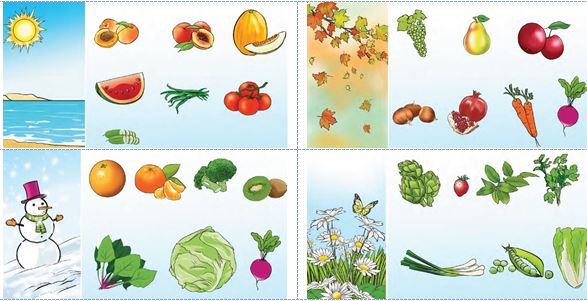 Bireysel Öğrenme Etkinlikleri(Ödev, deney, problem çözme vb.)Bireysel Öğrenme Etkinlikleri(Ödev, deney, problem çözme vb.)Bireysel Öğrenme Etkinlikleri(Ödev, deney, problem çözme vb.)Kış mevsiminde yetiştirilen sebze ve meyveler nelerdir? Araştırınız.Kış mevsiminde yetiştirilen sebze ve meyveler nelerdir? Araştırınız.Kış mevsiminde yetiştirilen sebze ve meyveler nelerdir? Araştırınız.Kış mevsiminde yetiştirilen sebze ve meyveler nelerdir? Araştırınız.Kış mevsiminde yetiştirilen sebze ve meyveler nelerdir? Araştırınız.Grupla Öğrenme Etkinlikleri(Proje, gezi, gözlem vb.)Grupla Öğrenme Etkinlikleri(Proje, gezi, gözlem vb.)Grupla Öğrenme Etkinlikleri(Proje, gezi, gözlem vb.)Birlikte mevsimine göre yetişen sebze ve meyveler gruplandırılır.Birlikte mevsimine göre yetişen sebze ve meyveler gruplandırılır.Birlikte mevsimine göre yetişen sebze ve meyveler gruplandırılır.Birlikte mevsimine göre yetişen sebze ve meyveler gruplandırılır.Birlikte mevsimine göre yetişen sebze ve meyveler gruplandırılır.ÖzetÖzetÖzetSağlıklı olmak, sağlıklı beslenmek ve sağlığımızı korumak için meyve ve sebzeleri yetiştirildikleri mevsiminde taze olarak tüketmeliyiz.Sağlıklı olmak, sağlıklı beslenmek ve sağlığımızı korumak için meyve ve sebzeleri yetiştirildikleri mevsiminde taze olarak tüketmeliyiz.Sağlıklı olmak, sağlıklı beslenmek ve sağlığımızı korumak için meyve ve sebzeleri yetiştirildikleri mevsiminde taze olarak tüketmeliyiz.Sağlıklı olmak, sağlıklı beslenmek ve sağlığımızı korumak için meyve ve sebzeleri yetiştirildikleri mevsiminde taze olarak tüketmeliyiz.Sağlıklı olmak, sağlıklı beslenmek ve sağlığımızı korumak için meyve ve sebzeleri yetiştirildikleri mevsiminde taze olarak tüketmeliyiz.BÖLÜM IIIÖlçme-Değerlendirme:Bireysel öğrenme etkinliklerine yönelik Ölçme-Değerlendirme Grupla öğrenme etkinliklerine yönelikÖlçme-DeğerlendirmeÖğrenme güçlüğü olan öğrenciler ve ileri düzey de öğrenme hızında olan öğrenciler için ek Ölçme-Değerlendirme etkinlikleriÖlçme-Değerlendirme:Bireysel öğrenme etkinliklerine yönelik Ölçme-Değerlendirme Grupla öğrenme etkinliklerine yönelikÖlçme-DeğerlendirmeÖğrenme güçlüğü olan öğrenciler ve ileri düzey de öğrenme hızında olan öğrenciler için ek Ölçme-Değerlendirme etkinlikleriÖlçme-Değerlendirme:Bireysel öğrenme etkinliklerine yönelik Ölçme-Değerlendirme Grupla öğrenme etkinliklerine yönelikÖlçme-DeğerlendirmeÖğrenme güçlüğü olan öğrenciler ve ileri düzey de öğrenme hızında olan öğrenciler için ek Ölçme-Değerlendirme etkinlikleriÖlçme-Değerlendirme:Bireysel öğrenme etkinliklerine yönelik Ölçme-Değerlendirme Grupla öğrenme etkinliklerine yönelikÖlçme-DeğerlendirmeÖğrenme güçlüğü olan öğrenciler ve ileri düzey de öğrenme hızında olan öğrenciler için ek Ölçme-Değerlendirme etkinlikleriÖlçme-Değerlendirme:Bireysel öğrenme etkinliklerine yönelik Ölçme-Değerlendirme Grupla öğrenme etkinliklerine yönelikÖlçme-DeğerlendirmeÖğrenme güçlüğü olan öğrenciler ve ileri düzey de öğrenme hızında olan öğrenciler için ek Ölçme-Değerlendirme etkinlikleri1- Portakal ve mandalina hangi mevsimde yetişir?2- Yaz mevsiminde yetişen meyve ve sebzeler nelerdir?3- Sebze ve meyveleri niçin mevsimine uygun olarak tüketmeliyiz?1- Portakal ve mandalina hangi mevsimde yetişir?2- Yaz mevsiminde yetişen meyve ve sebzeler nelerdir?3- Sebze ve meyveleri niçin mevsimine uygun olarak tüketmeliyiz?1- Portakal ve mandalina hangi mevsimde yetişir?2- Yaz mevsiminde yetişen meyve ve sebzeler nelerdir?3- Sebze ve meyveleri niçin mevsimine uygun olarak tüketmeliyiz?Dersin Diğer Derslerle İlişkisi/AçıklamalarDersin Diğer Derslerle İlişkisi/AçıklamalarBÖLÜM IVBÖLÜM IVPlanın Uygulanmasına İlişkin AçıklamalarPlanın Uygulanmasına İlişkin AçıklamalarBÖLÜM 1Tarih:22 – 26  ŞubatDersin AdıDersin AdıHAYAT BİLGİSİHAYAT BİLGİSİHAYAT BİLGİSİHAYAT BİLGİSİHAYAT BİLGİSİHAYAT BİLGİSİSüreSüre2 ders saati2 ders saati2 ders saati2 ders saati2 ders saati2 ders saatiSınıfSınıf222222Ünitenin AdıÜnitenin Adı3.Sağlıklı Hayat3.Sağlıklı Hayat3.Sağlıklı Hayat3.Sağlıklı Hayat3.Sağlıklı Hayat3.Sağlıklı HayatKonuKonuKıyafet SeçerkenKıyafet SeçerkenKıyafet SeçerkenKıyafet SeçerkenKıyafet SeçerkenKıyafet SeçerkenBÖLÜM IIKazanımlarKazanımlarKazanımlarHB.2.3.7. Mevsim şartlarına uygun kıyafet seçer.HB.2.3.7. Mevsim şartlarına uygun kıyafet seçer.HB.2.3.7. Mevsim şartlarına uygun kıyafet seçer.HB.2.3.7. Mevsim şartlarına uygun kıyafet seçer.HB.2.3.7. Mevsim şartlarına uygun kıyafet seçer.Öğrenme-Öğretme Yöntem ve teknikleriÖğrenme-Öğretme Yöntem ve teknikleriÖğrenme-Öğretme Yöntem ve teknikleriAnlatım, okuma, soru-cevap, gözlem, rol yapma, uygulama, tartışma, beyin fırtınası, arkadaşları ile etkileşim, vb.Anlatım, okuma, soru-cevap, gözlem, rol yapma, uygulama, tartışma, beyin fırtınası, arkadaşları ile etkileşim, vb.Anlatım, okuma, soru-cevap, gözlem, rol yapma, uygulama, tartışma, beyin fırtınası, arkadaşları ile etkileşim, vb.Anlatım, okuma, soru-cevap, gözlem, rol yapma, uygulama, tartışma, beyin fırtınası, arkadaşları ile etkileşim, vb.Anlatım, okuma, soru-cevap, gözlem, rol yapma, uygulama, tartışma, beyin fırtınası, arkadaşları ile etkileşim, vb.Kullanılan Eğitim Teknolojileri Araç-GereçlerKullanılan Eğitim Teknolojileri Araç-GereçlerKullanılan Eğitim Teknolojileri Araç-GereçlerDers kitabı, bilgisayar, projeksiyon, konu ile ilgili görsellerDers kitabı, bilgisayar, projeksiyon, konu ile ilgili görsellerDers kitabı, bilgisayar, projeksiyon, konu ile ilgili görsellerDers kitabı, bilgisayar, projeksiyon, konu ile ilgili görsellerDers kitabı, bilgisayar, projeksiyon, konu ile ilgili görsellerKazandırılacak DeğerlerKazandırılacak DeğerlerKazandırılacak DeğerlerSaygı,Saygı,Saygı,Saygı,Saygı,ÖĞRENME-ÖĞRETME SÜRECİÖĞRENME-ÖĞRETME SÜRECİÖĞRENME-ÖĞRETME SÜRECİÖĞRENME-ÖĞRETME SÜRECİÖĞRENME-ÖĞRETME SÜRECİÖĞRENME-ÖĞRETME SÜRECİÖĞRENME-ÖĞRETME SÜRECİÖĞRENME-ÖĞRETME SÜRECİEtkinlik ÖrneğiEtkinlik ÖrneğiEtkinlik Örneği“Uygun Kıyafetler Seçelim” Etkinliği“Uygun Kıyafetler Seçelim” Etkinliği“Uygun Kıyafetler Seçelim” Etkinliği“Uygun Kıyafetler Seçelim” Etkinliği“Uygun Kıyafetler Seçelim” Etkinliği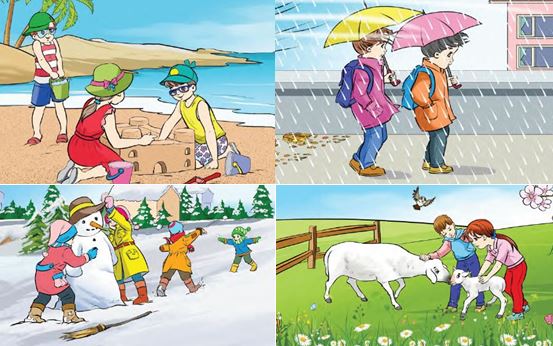 İlkbaharda havalar ısınmaya başlar. Bu mevsimde, kış mevsimine göre daha ince kıyafetler giymeliyiz. Dışarı çıkarken yanımıza şemsiye ve ince hırka almalıyız.İlkbaharda havalar ısınmaya başlar. Bu mevsimde, kış mevsimine göre daha ince kıyafetler giymeliyiz. Dışarı çıkarken yanımıza şemsiye ve ince hırka almalıyız.İlkbaharda havalar ısınmaya başlar. Bu mevsimde, kış mevsimine göre daha ince kıyafetler giymeliyiz. Dışarı çıkarken yanımıza şemsiye ve ince hırka almalıyız.İlkbaharda havalar ısınmaya başlar. Bu mevsimde, kış mevsimine göre daha ince kıyafetler giymeliyiz. Dışarı çıkarken yanımıza şemsiye ve ince hırka almalıyız.İlkbaharda havalar ısınmaya başlar. Bu mevsimde, kış mevsimine göre daha ince kıyafetler giymeliyiz. Dışarı çıkarken yanımıza şemsiye ve ince hırka almalıyız.İlkbaharda havalar ısınmaya başlar. Bu mevsimde, kış mevsimine göre daha ince kıyafetler giymeliyiz. Dışarı çıkarken yanımıza şemsiye ve ince hırka almalıyız.İlkbaharda havalar ısınmaya başlar. Bu mevsimde, kış mevsimine göre daha ince kıyafetler giymeliyiz. Dışarı çıkarken yanımıza şemsiye ve ince hırka almalıyız.İlkbaharda havalar ısınmaya başlar. Bu mevsimde, kış mevsimine göre daha ince kıyafetler giymeliyiz. Dışarı çıkarken yanımıza şemsiye ve ince hırka almalıyız.Bireysel Öğrenme Etkinlikleri(Ödev, deney, problem çözme vb.)Bireysel Öğrenme Etkinlikleri(Ödev, deney, problem çözme vb.)Bireysel Öğrenme Etkinlikleri(Ödev, deney, problem çözme vb.)Kış ve yaz mevsiminde nasıl kıyafetler giyeriz?Kış ve yaz mevsiminde nasıl kıyafetler giyeriz?Kış ve yaz mevsiminde nasıl kıyafetler giyeriz?Kış ve yaz mevsiminde nasıl kıyafetler giyeriz?Kış ve yaz mevsiminde nasıl kıyafetler giyeriz?Grupla Öğrenme Etkinlikleri(Proje, gezi, gözlem vb.)Grupla Öğrenme Etkinlikleri(Proje, gezi, gözlem vb.)Grupla Öğrenme Etkinlikleri(Proje, gezi, gözlem vb.)Mevsimlere göre nasıl kıyafetler seçeceğini belirtme.Mevsimlere göre nasıl kıyafetler seçeceğini belirtme.Mevsimlere göre nasıl kıyafetler seçeceğini belirtme.Mevsimlere göre nasıl kıyafetler seçeceğini belirtme.Mevsimlere göre nasıl kıyafetler seçeceğini belirtme.ÖzetÖzetÖzetSağlığımız için mevsim şartlarına uygun olarak giyinmeliyiz. Mevsimine uygun olarak giyinmezsek sağlığımız bozulur ve hastalanırız.Sağlığımız için mevsim şartlarına uygun olarak giyinmeliyiz. Mevsimine uygun olarak giyinmezsek sağlığımız bozulur ve hastalanırız.Sağlığımız için mevsim şartlarına uygun olarak giyinmeliyiz. Mevsimine uygun olarak giyinmezsek sağlığımız bozulur ve hastalanırız.Sağlığımız için mevsim şartlarına uygun olarak giyinmeliyiz. Mevsimine uygun olarak giyinmezsek sağlığımız bozulur ve hastalanırız.Sağlığımız için mevsim şartlarına uygun olarak giyinmeliyiz. Mevsimine uygun olarak giyinmezsek sağlığımız bozulur ve hastalanırız.BÖLÜM IIIÖlçme-Değerlendirme:Bireysel öğrenme etkinliklerine yönelik Ölçme-Değerlendirme Grupla öğrenme etkinliklerine yönelikÖlçme-DeğerlendirmeÖğrenme güçlüğü olan öğrenciler ve ileri düzey de öğrenme hızında olan öğrenciler için ek Ölçme-Değerlendirme etkinlikleriÖlçme-Değerlendirme:Bireysel öğrenme etkinliklerine yönelik Ölçme-Değerlendirme Grupla öğrenme etkinliklerine yönelikÖlçme-DeğerlendirmeÖğrenme güçlüğü olan öğrenciler ve ileri düzey de öğrenme hızında olan öğrenciler için ek Ölçme-Değerlendirme etkinlikleriÖlçme-Değerlendirme:Bireysel öğrenme etkinliklerine yönelik Ölçme-Değerlendirme Grupla öğrenme etkinliklerine yönelikÖlçme-DeğerlendirmeÖğrenme güçlüğü olan öğrenciler ve ileri düzey de öğrenme hızında olan öğrenciler için ek Ölçme-Değerlendirme etkinlikleriÖlçme-Değerlendirme:Bireysel öğrenme etkinliklerine yönelik Ölçme-Değerlendirme Grupla öğrenme etkinliklerine yönelikÖlçme-DeğerlendirmeÖğrenme güçlüğü olan öğrenciler ve ileri düzey de öğrenme hızında olan öğrenciler için ek Ölçme-Değerlendirme etkinlikleriÖlçme-Değerlendirme:Bireysel öğrenme etkinliklerine yönelik Ölçme-Değerlendirme Grupla öğrenme etkinliklerine yönelikÖlçme-DeğerlendirmeÖğrenme güçlüğü olan öğrenciler ve ileri düzey de öğrenme hızında olan öğrenciler için ek Ölçme-Değerlendirme etkinlikleri1- Yaz mevsiminde nasıl giyinmelisiniz?2- Şemsiyeye hangi mevsimde ihtiyacımız olur?3- Sonbahar mevsiminde nasıl giyinmeliyiz?1- Yaz mevsiminde nasıl giyinmelisiniz?2- Şemsiyeye hangi mevsimde ihtiyacımız olur?3- Sonbahar mevsiminde nasıl giyinmeliyiz?1- Yaz mevsiminde nasıl giyinmelisiniz?2- Şemsiyeye hangi mevsimde ihtiyacımız olur?3- Sonbahar mevsiminde nasıl giyinmeliyiz?Dersin Diğer Derslerle İlişkisi/AçıklamalarDersin Diğer Derslerle İlişkisi/AçıklamalarBÖLÜM IVBÖLÜM IVPlanın Uygulanmasına İlişkin AçıklamalarPlanın Uygulanmasına İlişkin AçıklamalarBÖLÜM 1Tarih:22 – 26  ŞubatDersin AdıDersin AdıHAYAT BİLGİSİHAYAT BİLGİSİHAYAT BİLGİSİHAYAT BİLGİSİHAYAT BİLGİSİHAYAT BİLGİSİSüreSüre2 ders saati2 ders saati2 ders saati2 ders saati2 ders saati2 ders saatiSınıfSınıf222222Ünitenin AdıÜnitenin Adı3.Sağlıklı Hayat3.Sağlıklı Hayat3.Sağlıklı Hayat3.Sağlıklı Hayat3.Sağlıklı Hayat3.Sağlıklı HayatKonuKonuKendimizi Değerlendirelim?Kendimizi Değerlendirelim?Kendimizi Değerlendirelim?Kendimizi Değerlendirelim?Kendimizi Değerlendirelim?Kendimizi Değerlendirelim?BÖLÜM IIKazanımlarKazanımlarKazanımlarÖğrendiklerini pekiştirir ve değerlendirme yapabilir.Öğrendiklerini pekiştirir ve değerlendirme yapabilir.Öğrendiklerini pekiştirir ve değerlendirme yapabilir.Öğrendiklerini pekiştirir ve değerlendirme yapabilir.Öğrendiklerini pekiştirir ve değerlendirme yapabilir.Öğrenme-Öğretme Yöntem ve teknikleriÖğrenme-Öğretme Yöntem ve teknikleriÖğrenme-Öğretme Yöntem ve teknikleriAnlatım, okuma, soru-cevap, gözlem, rol yapma, uygulama, tartışma, beyin fırtınası, arkadaşları ile etkileşim, vb.Anlatım, okuma, soru-cevap, gözlem, rol yapma, uygulama, tartışma, beyin fırtınası, arkadaşları ile etkileşim, vb.Anlatım, okuma, soru-cevap, gözlem, rol yapma, uygulama, tartışma, beyin fırtınası, arkadaşları ile etkileşim, vb.Anlatım, okuma, soru-cevap, gözlem, rol yapma, uygulama, tartışma, beyin fırtınası, arkadaşları ile etkileşim, vb.Anlatım, okuma, soru-cevap, gözlem, rol yapma, uygulama, tartışma, beyin fırtınası, arkadaşları ile etkileşim, vb.Kullanılan Eğitim Teknolojileri Araç-GereçlerKullanılan Eğitim Teknolojileri Araç-GereçlerKullanılan Eğitim Teknolojileri Araç-GereçlerDers kitabı, bilgisayar, projeksiyon, Ünite Değerlendirme EtkinliğiDers kitabı, bilgisayar, projeksiyon, Ünite Değerlendirme EtkinliğiDers kitabı, bilgisayar, projeksiyon, Ünite Değerlendirme EtkinliğiDers kitabı, bilgisayar, projeksiyon, Ünite Değerlendirme EtkinliğiDers kitabı, bilgisayar, projeksiyon, Ünite Değerlendirme EtkinliğiKazandırılacak DeğerlerKazandırılacak DeğerlerKazandırılacak DeğerlerSaygı,Saygı,Saygı,Saygı,Saygı,ÖĞRENME-ÖĞRETME SÜRECİÖĞRENME-ÖĞRETME SÜRECİÖĞRENME-ÖĞRETME SÜRECİÖĞRENME-ÖĞRETME SÜRECİÖĞRENME-ÖĞRETME SÜRECİÖĞRENME-ÖĞRETME SÜRECİÖĞRENME-ÖĞRETME SÜRECİÖĞRENME-ÖĞRETME SÜRECİEtkinlik ÖrneğiEtkinlik ÖrneğiEtkinlik Örneği“Ünitemizde Neler Öğrendik?”“Ünitemizde Neler Öğrendik?”“Ünitemizde Neler Öğrendik?”“Ünitemizde Neler Öğrendik?”“Ünitemizde Neler Öğrendik?”“Sağlıklı Hayat” ünitesini tamamladık. Bu ünitede neler öğrendiniz? diye sorulur.Öğrencilerden öğrendikleri genel olarak belirtmeleri sağlanır.Ünitenin kazanımları tek tek ele alınarak öğrenilenler özetlenir.Ünite değerlendirme soruları cevaplandırılır.Anlaşılmayan kısımlar tekrar edilir.“Sağlıklı Hayat” ünitesini tamamladık. Bu ünitede neler öğrendiniz? diye sorulur.Öğrencilerden öğrendikleri genel olarak belirtmeleri sağlanır.Ünitenin kazanımları tek tek ele alınarak öğrenilenler özetlenir.Ünite değerlendirme soruları cevaplandırılır.Anlaşılmayan kısımlar tekrar edilir.“Sağlıklı Hayat” ünitesini tamamladık. Bu ünitede neler öğrendiniz? diye sorulur.Öğrencilerden öğrendikleri genel olarak belirtmeleri sağlanır.Ünitenin kazanımları tek tek ele alınarak öğrenilenler özetlenir.Ünite değerlendirme soruları cevaplandırılır.Anlaşılmayan kısımlar tekrar edilir.“Sağlıklı Hayat” ünitesini tamamladık. Bu ünitede neler öğrendiniz? diye sorulur.Öğrencilerden öğrendikleri genel olarak belirtmeleri sağlanır.Ünitenin kazanımları tek tek ele alınarak öğrenilenler özetlenir.Ünite değerlendirme soruları cevaplandırılır.Anlaşılmayan kısımlar tekrar edilir.“Sağlıklı Hayat” ünitesini tamamladık. Bu ünitede neler öğrendiniz? diye sorulur.Öğrencilerden öğrendikleri genel olarak belirtmeleri sağlanır.Ünitenin kazanımları tek tek ele alınarak öğrenilenler özetlenir.Ünite değerlendirme soruları cevaplandırılır.Anlaşılmayan kısımlar tekrar edilir.“Sağlıklı Hayat” ünitesini tamamladık. Bu ünitede neler öğrendiniz? diye sorulur.Öğrencilerden öğrendikleri genel olarak belirtmeleri sağlanır.Ünitenin kazanımları tek tek ele alınarak öğrenilenler özetlenir.Ünite değerlendirme soruları cevaplandırılır.Anlaşılmayan kısımlar tekrar edilir.“Sağlıklı Hayat” ünitesini tamamladık. Bu ünitede neler öğrendiniz? diye sorulur.Öğrencilerden öğrendikleri genel olarak belirtmeleri sağlanır.Ünitenin kazanımları tek tek ele alınarak öğrenilenler özetlenir.Ünite değerlendirme soruları cevaplandırılır.Anlaşılmayan kısımlar tekrar edilir.“Sağlıklı Hayat” ünitesini tamamladık. Bu ünitede neler öğrendiniz? diye sorulur.Öğrencilerden öğrendikleri genel olarak belirtmeleri sağlanır.Ünitenin kazanımları tek tek ele alınarak öğrenilenler özetlenir.Ünite değerlendirme soruları cevaplandırılır.Anlaşılmayan kısımlar tekrar edilir.Bireysel Öğrenme Etkinlikleri(Ödev, deney, problem çözme vb.)Bireysel Öğrenme Etkinlikleri(Ödev, deney, problem çözme vb.)Bireysel Öğrenme Etkinlikleri(Ödev, deney, problem çözme vb.)“Sağlıklı Hayat” ünitesine göre sağlıklı olmak için neler yapmalıyız?“Sağlıklı Hayat” ünitesine göre sağlıklı olmak için neler yapmalıyız?“Sağlıklı Hayat” ünitesine göre sağlıklı olmak için neler yapmalıyız?“Sağlıklı Hayat” ünitesine göre sağlıklı olmak için neler yapmalıyız?“Sağlıklı Hayat” ünitesine göre sağlıklı olmak için neler yapmalıyız?Grupla Öğrenme Etkinlikleri(Proje, gezi, gözlem vb.)Grupla Öğrenme Etkinlikleri(Proje, gezi, gözlem vb.)Grupla Öğrenme Etkinlikleri(Proje, gezi, gözlem vb.)Öğrencilerin değerlendirme etkinliğine katılımları sağlanır.Öğrencilerin değerlendirme etkinliğine katılımları sağlanır.Öğrencilerin değerlendirme etkinliğine katılımları sağlanır.Öğrencilerin değerlendirme etkinliğine katılımları sağlanır.Öğrencilerin değerlendirme etkinliğine katılımları sağlanır.ÖzetÖzetÖzetSağlıklı Hayat ünitesini tamamladık ve öğrendiklerimizin tekrarını ve değerlendirmesini gerçekleştirdik. Öğrendiklerimizi günlük yaşantımızda kullanmayı ihmal etmeyelim.Sağlıklı Hayat ünitesini tamamladık ve öğrendiklerimizin tekrarını ve değerlendirmesini gerçekleştirdik. Öğrendiklerimizi günlük yaşantımızda kullanmayı ihmal etmeyelim.Sağlıklı Hayat ünitesini tamamladık ve öğrendiklerimizin tekrarını ve değerlendirmesini gerçekleştirdik. Öğrendiklerimizi günlük yaşantımızda kullanmayı ihmal etmeyelim.Sağlıklı Hayat ünitesini tamamladık ve öğrendiklerimizin tekrarını ve değerlendirmesini gerçekleştirdik. Öğrendiklerimizi günlük yaşantımızda kullanmayı ihmal etmeyelim.Sağlıklı Hayat ünitesini tamamladık ve öğrendiklerimizin tekrarını ve değerlendirmesini gerçekleştirdik. Öğrendiklerimizi günlük yaşantımızda kullanmayı ihmal etmeyelim.BÖLÜM IIIÖlçme-Değerlendirme:Bireysel öğrenme etkinliklerine yönelik Ölçme-Değerlendirme Grupla öğrenme etkinliklerine yönelikÖlçme-DeğerlendirmeÖğrenme güçlüğü olan öğrenciler ve ileri düzey de öğrenme hızında olan öğrenciler için ek Ölçme-Değerlendirme etkinlikleriÖlçme-Değerlendirme:Bireysel öğrenme etkinliklerine yönelik Ölçme-Değerlendirme Grupla öğrenme etkinliklerine yönelikÖlçme-DeğerlendirmeÖğrenme güçlüğü olan öğrenciler ve ileri düzey de öğrenme hızında olan öğrenciler için ek Ölçme-Değerlendirme etkinlikleriÖlçme-Değerlendirme:Bireysel öğrenme etkinliklerine yönelik Ölçme-Değerlendirme Grupla öğrenme etkinliklerine yönelikÖlçme-DeğerlendirmeÖğrenme güçlüğü olan öğrenciler ve ileri düzey de öğrenme hızında olan öğrenciler için ek Ölçme-Değerlendirme etkinlikleriÖlçme-Değerlendirme:Bireysel öğrenme etkinliklerine yönelik Ölçme-Değerlendirme Grupla öğrenme etkinliklerine yönelikÖlçme-DeğerlendirmeÖğrenme güçlüğü olan öğrenciler ve ileri düzey de öğrenme hızında olan öğrenciler için ek Ölçme-Değerlendirme etkinlikleriÖlçme-Değerlendirme:Bireysel öğrenme etkinliklerine yönelik Ölçme-Değerlendirme Grupla öğrenme etkinliklerine yönelikÖlçme-DeğerlendirmeÖğrenme güçlüğü olan öğrenciler ve ileri düzey de öğrenme hızında olan öğrenciler için ek Ölçme-Değerlendirme etkinlikleriÜnitemizde öğrendiklerinizden en az beş tanesini yazınız.Ünitemizde öğrendiklerinizden en az beş tanesini yazınız.Ünitemizde öğrendiklerinizden en az beş tanesini yazınız.Dersin Diğer Derslerle İlişkisi/AçıklamalarDersin Diğer Derslerle İlişkisi/AçıklamalarBÖLÜM IVBÖLÜM IVPlanın Uygulanmasına İlişkin AçıklamalarPlanın Uygulanmasına İlişkin AçıklamalarBÖLÜM 1Tarih:01 – 05  MARTDersin AdıDersin AdıHAYAT BİLGİSİHAYAT BİLGİSİHAYAT BİLGİSİHAYAT BİLGİSİHAYAT BİLGİSİHAYAT BİLGİSİSüreSüre4 ders saati4 ders saati4 ders saati4 ders saati4 ders saati4 ders saatiSınıfSınıf222222Ünitenin AdıÜnitenin AdıHB.2.4.Güvenli HayatHB.2.4.Güvenli HayatHB.2.4.Güvenli HayatHB.2.4.Güvenli HayatHB.2.4.Güvenli HayatHB.2.4.Güvenli HayatKonuKonuUlaşım Türleri ve AraçlarıUlaşım Türleri ve AraçlarıUlaşım Türleri ve AraçlarıUlaşım Türleri ve AraçlarıUlaşım Türleri ve AraçlarıUlaşım Türleri ve AraçlarıBÖLÜM IIKazanımlarKazanımlarKazanımlarHB.2.4.1. Ulaşım türlerini ve araçlarını sınıflandırır.HB.2.4.1. Ulaşım türlerini ve araçlarını sınıflandırır.HB.2.4.1. Ulaşım türlerini ve araçlarını sınıflandırır.HB.2.4.1. Ulaşım türlerini ve araçlarını sınıflandırır.HB.2.4.1. Ulaşım türlerini ve araçlarını sınıflandırır.Öğrenme-Öğretme Yöntem ve teknikleriÖğrenme-Öğretme Yöntem ve teknikleriÖğrenme-Öğretme Yöntem ve teknikleriAnlatım, okuma, soru-cevap, gözlem, rol yapma, uygulama, tartışma, beyin fırtınası, arkadaşları ile etkileşim, vb.Anlatım, okuma, soru-cevap, gözlem, rol yapma, uygulama, tartışma, beyin fırtınası, arkadaşları ile etkileşim, vb.Anlatım, okuma, soru-cevap, gözlem, rol yapma, uygulama, tartışma, beyin fırtınası, arkadaşları ile etkileşim, vb.Anlatım, okuma, soru-cevap, gözlem, rol yapma, uygulama, tartışma, beyin fırtınası, arkadaşları ile etkileşim, vb.Anlatım, okuma, soru-cevap, gözlem, rol yapma, uygulama, tartışma, beyin fırtınası, arkadaşları ile etkileşim, vb.Kullanılan Eğitim Teknolojileri Araç-GereçlerKullanılan Eğitim Teknolojileri Araç-GereçlerKullanılan Eğitim Teknolojileri Araç-GereçlerDers kitabı, bilgisayar, projeksiyon, konu ile ilgili görsellerDers kitabı, bilgisayar, projeksiyon, konu ile ilgili görsellerDers kitabı, bilgisayar, projeksiyon, konu ile ilgili görsellerDers kitabı, bilgisayar, projeksiyon, konu ile ilgili görsellerDers kitabı, bilgisayar, projeksiyon, konu ile ilgili görsellerKazandırılacak DeğerlerKazandırılacak DeğerlerKazandırılacak DeğerlerÖĞRENME-ÖĞRETME SÜRECİÖĞRENME-ÖĞRETME SÜRECİÖĞRENME-ÖĞRETME SÜRECİÖĞRENME-ÖĞRETME SÜRECİÖĞRENME-ÖĞRETME SÜRECİÖĞRENME-ÖĞRETME SÜRECİÖĞRENME-ÖĞRETME SÜRECİÖĞRENME-ÖĞRETME SÜRECİEtkinlik ÖrneğiEtkinlik ÖrneğiEtkinlik Örneği“Taşıtlar” Etkinliği“Taşıtlar” Etkinliği“Taşıtlar” Etkinliği“Taşıtlar” Etkinliği“Taşıtlar” EtkinliğiTaşıtlar şarkısı dinlenir ve birlikte söylenir.Öğrencilerin okula getirdikleri taşıtlar neler olduğu, bu taşıtların ne amaçla kullanıldığı ve nerede hareket ettikleri konuşulur.Ulaşımın ne anlama geldiği belirtilir.Ulaşımın, insanların ve eşyaların bir yerden başka bir yere taşınması olduğu belirtilir.Ulaşım türleri kara yolu, demir yolu, hava yolu ve deniz yoludur.Kara yolu taşıtları: Otomobil, otobüs, minibüs, kamyon, tır, motosiklet, bisikletDemir yolu taşıtları: Tren, tramvay, metroDeniz yolu taşıtları: Gemi, vapur, kayık, sandal, Hava yolu taşıtları: Uçak, helikopter, balon, zeplinTaşıtlar şarkısı dinlenir ve birlikte söylenir.Öğrencilerin okula getirdikleri taşıtlar neler olduğu, bu taşıtların ne amaçla kullanıldığı ve nerede hareket ettikleri konuşulur.Ulaşımın ne anlama geldiği belirtilir.Ulaşımın, insanların ve eşyaların bir yerden başka bir yere taşınması olduğu belirtilir.Ulaşım türleri kara yolu, demir yolu, hava yolu ve deniz yoludur.Kara yolu taşıtları: Otomobil, otobüs, minibüs, kamyon, tır, motosiklet, bisikletDemir yolu taşıtları: Tren, tramvay, metroDeniz yolu taşıtları: Gemi, vapur, kayık, sandal, Hava yolu taşıtları: Uçak, helikopter, balon, zeplinTaşıtlar şarkısı dinlenir ve birlikte söylenir.Öğrencilerin okula getirdikleri taşıtlar neler olduğu, bu taşıtların ne amaçla kullanıldığı ve nerede hareket ettikleri konuşulur.Ulaşımın ne anlama geldiği belirtilir.Ulaşımın, insanların ve eşyaların bir yerden başka bir yere taşınması olduğu belirtilir.Ulaşım türleri kara yolu, demir yolu, hava yolu ve deniz yoludur.Kara yolu taşıtları: Otomobil, otobüs, minibüs, kamyon, tır, motosiklet, bisikletDemir yolu taşıtları: Tren, tramvay, metroDeniz yolu taşıtları: Gemi, vapur, kayık, sandal, Hava yolu taşıtları: Uçak, helikopter, balon, zeplinTaşıtlar şarkısı dinlenir ve birlikte söylenir.Öğrencilerin okula getirdikleri taşıtlar neler olduğu, bu taşıtların ne amaçla kullanıldığı ve nerede hareket ettikleri konuşulur.Ulaşımın ne anlama geldiği belirtilir.Ulaşımın, insanların ve eşyaların bir yerden başka bir yere taşınması olduğu belirtilir.Ulaşım türleri kara yolu, demir yolu, hava yolu ve deniz yoludur.Kara yolu taşıtları: Otomobil, otobüs, minibüs, kamyon, tır, motosiklet, bisikletDemir yolu taşıtları: Tren, tramvay, metroDeniz yolu taşıtları: Gemi, vapur, kayık, sandal, Hava yolu taşıtları: Uçak, helikopter, balon, zeplinTaşıtlar şarkısı dinlenir ve birlikte söylenir.Öğrencilerin okula getirdikleri taşıtlar neler olduğu, bu taşıtların ne amaçla kullanıldığı ve nerede hareket ettikleri konuşulur.Ulaşımın ne anlama geldiği belirtilir.Ulaşımın, insanların ve eşyaların bir yerden başka bir yere taşınması olduğu belirtilir.Ulaşım türleri kara yolu, demir yolu, hava yolu ve deniz yoludur.Kara yolu taşıtları: Otomobil, otobüs, minibüs, kamyon, tır, motosiklet, bisikletDemir yolu taşıtları: Tren, tramvay, metroDeniz yolu taşıtları: Gemi, vapur, kayık, sandal, Hava yolu taşıtları: Uçak, helikopter, balon, zeplinTaşıtlar şarkısı dinlenir ve birlikte söylenir.Öğrencilerin okula getirdikleri taşıtlar neler olduğu, bu taşıtların ne amaçla kullanıldığı ve nerede hareket ettikleri konuşulur.Ulaşımın ne anlama geldiği belirtilir.Ulaşımın, insanların ve eşyaların bir yerden başka bir yere taşınması olduğu belirtilir.Ulaşım türleri kara yolu, demir yolu, hava yolu ve deniz yoludur.Kara yolu taşıtları: Otomobil, otobüs, minibüs, kamyon, tır, motosiklet, bisikletDemir yolu taşıtları: Tren, tramvay, metroDeniz yolu taşıtları: Gemi, vapur, kayık, sandal, Hava yolu taşıtları: Uçak, helikopter, balon, zeplinTaşıtlar şarkısı dinlenir ve birlikte söylenir.Öğrencilerin okula getirdikleri taşıtlar neler olduğu, bu taşıtların ne amaçla kullanıldığı ve nerede hareket ettikleri konuşulur.Ulaşımın ne anlama geldiği belirtilir.Ulaşımın, insanların ve eşyaların bir yerden başka bir yere taşınması olduğu belirtilir.Ulaşım türleri kara yolu, demir yolu, hava yolu ve deniz yoludur.Kara yolu taşıtları: Otomobil, otobüs, minibüs, kamyon, tır, motosiklet, bisikletDemir yolu taşıtları: Tren, tramvay, metroDeniz yolu taşıtları: Gemi, vapur, kayık, sandal, Hava yolu taşıtları: Uçak, helikopter, balon, zeplinTaşıtlar şarkısı dinlenir ve birlikte söylenir.Öğrencilerin okula getirdikleri taşıtlar neler olduğu, bu taşıtların ne amaçla kullanıldığı ve nerede hareket ettikleri konuşulur.Ulaşımın ne anlama geldiği belirtilir.Ulaşımın, insanların ve eşyaların bir yerden başka bir yere taşınması olduğu belirtilir.Ulaşım türleri kara yolu, demir yolu, hava yolu ve deniz yoludur.Kara yolu taşıtları: Otomobil, otobüs, minibüs, kamyon, tır, motosiklet, bisikletDemir yolu taşıtları: Tren, tramvay, metroDeniz yolu taşıtları: Gemi, vapur, kayık, sandal, Hava yolu taşıtları: Uçak, helikopter, balon, zeplinBireysel Öğrenme Etkinlikleri(Ödev, deney, problem çözme vb.)Bireysel Öğrenme Etkinlikleri(Ödev, deney, problem çözme vb.)Bireysel Öğrenme Etkinlikleri(Ödev, deney, problem çözme vb.)Öğrencilerden sınıfa oyuncak taşıtları var ise getirmeleri istenir. Öğrencilerden sınıfa oyuncak taşıtları var ise getirmeleri istenir. Öğrencilerden sınıfa oyuncak taşıtları var ise getirmeleri istenir. Öğrencilerden sınıfa oyuncak taşıtları var ise getirmeleri istenir. Öğrencilerden sınıfa oyuncak taşıtları var ise getirmeleri istenir. Grupla Öğrenme Etkinlikleri(Proje, gezi, gözlem vb.)Grupla Öğrenme Etkinlikleri(Proje, gezi, gözlem vb.)Grupla Öğrenme Etkinlikleri(Proje, gezi, gözlem vb.)Belirtilen araçların hangi ulaşım türüne ait olduğunu belirtirler.Belirtilen araçların hangi ulaşım türüne ait olduğunu belirtirler.Belirtilen araçların hangi ulaşım türüne ait olduğunu belirtirler.Belirtilen araçların hangi ulaşım türüne ait olduğunu belirtirler.Belirtilen araçların hangi ulaşım türüne ait olduğunu belirtirler.ÖzetÖzetÖzetUlaşım, insanların ve eşyaların bir yerden başka bir yere taşınmasına ulaşım denir. Ulaşım türleri kara yolu, demir yolu, hava yolu ve deniz yoludur.Ulaşım, insanların ve eşyaların bir yerden başka bir yere taşınmasına ulaşım denir. Ulaşım türleri kara yolu, demir yolu, hava yolu ve deniz yoludur.Ulaşım, insanların ve eşyaların bir yerden başka bir yere taşınmasına ulaşım denir. Ulaşım türleri kara yolu, demir yolu, hava yolu ve deniz yoludur.Ulaşım, insanların ve eşyaların bir yerden başka bir yere taşınmasına ulaşım denir. Ulaşım türleri kara yolu, demir yolu, hava yolu ve deniz yoludur.Ulaşım, insanların ve eşyaların bir yerden başka bir yere taşınmasına ulaşım denir. Ulaşım türleri kara yolu, demir yolu, hava yolu ve deniz yoludur.BÖLÜM IIIÖlçme-Değerlendirme:Bireysel öğrenme etkinliklerine yönelik Ölçme-Değerlendirme Grupla öğrenme etkinliklerine yönelikÖlçme-DeğerlendirmeÖğrenme güçlüğü olan öğrenciler ve ileri düzey de öğrenme hızında olan öğrenciler için ek Ölçme-Değerlendirme etkinlikleriÖlçme-Değerlendirme:Bireysel öğrenme etkinliklerine yönelik Ölçme-Değerlendirme Grupla öğrenme etkinliklerine yönelikÖlçme-DeğerlendirmeÖğrenme güçlüğü olan öğrenciler ve ileri düzey de öğrenme hızında olan öğrenciler için ek Ölçme-Değerlendirme etkinlikleriÖlçme-Değerlendirme:Bireysel öğrenme etkinliklerine yönelik Ölçme-Değerlendirme Grupla öğrenme etkinliklerine yönelikÖlçme-DeğerlendirmeÖğrenme güçlüğü olan öğrenciler ve ileri düzey de öğrenme hızında olan öğrenciler için ek Ölçme-Değerlendirme etkinlikleriÖlçme-Değerlendirme:Bireysel öğrenme etkinliklerine yönelik Ölçme-Değerlendirme Grupla öğrenme etkinliklerine yönelikÖlçme-DeğerlendirmeÖğrenme güçlüğü olan öğrenciler ve ileri düzey de öğrenme hızında olan öğrenciler için ek Ölçme-Değerlendirme etkinlikleriÖlçme-Değerlendirme:Bireysel öğrenme etkinliklerine yönelik Ölçme-Değerlendirme Grupla öğrenme etkinliklerine yönelikÖlçme-DeğerlendirmeÖğrenme güçlüğü olan öğrenciler ve ileri düzey de öğrenme hızında olan öğrenciler için ek Ölçme-Değerlendirme etkinlikleri1-Ulaşım neye denir?2- Deniz yolu taşıtları nelerdir?3- Kara yolu taşıtları nelerdir?1-Ulaşım neye denir?2- Deniz yolu taşıtları nelerdir?3- Kara yolu taşıtları nelerdir?1-Ulaşım neye denir?2- Deniz yolu taşıtları nelerdir?3- Kara yolu taşıtları nelerdir?Dersin Diğer Derslerle İlişkisi/AçıklamalarDersin Diğer Derslerle İlişkisi/AçıklamalarKara yolu, hava yolu, demir yolu, deniz yolu gibi ulaşım yolları ile bu yollarda kullanılan taşıtlar üzerinde durulur.Kara yolu, hava yolu, demir yolu, deniz yolu gibi ulaşım yolları ile bu yollarda kullanılan taşıtlar üzerinde durulur.Kara yolu, hava yolu, demir yolu, deniz yolu gibi ulaşım yolları ile bu yollarda kullanılan taşıtlar üzerinde durulur.Kara yolu, hava yolu, demir yolu, deniz yolu gibi ulaşım yolları ile bu yollarda kullanılan taşıtlar üzerinde durulur.Kara yolu, hava yolu, demir yolu, deniz yolu gibi ulaşım yolları ile bu yollarda kullanılan taşıtlar üzerinde durulur.Kara yolu, hava yolu, demir yolu, deniz yolu gibi ulaşım yolları ile bu yollarda kullanılan taşıtlar üzerinde durulur.BÖLÜM IVBÖLÜM IVPlanın Uygulanmasına İlişkin AçıklamalarPlanın Uygulanmasına İlişkin AçıklamalarBÖLÜM 1Tarih:08 – 12 MartDersin AdıDersin AdıHAYAT BİLGİSİHAYAT BİLGİSİHAYAT BİLGİSİHAYAT BİLGİSİHAYAT BİLGİSİHAYAT BİLGİSİSüreSüre4 ders saati4 ders saati4 ders saati4 ders saati4 ders saati4 ders saatiSınıfSınıf222222Ünitenin AdıÜnitenin AdıHB.2.4.Güvenli HayatHB.2.4.Güvenli HayatHB.2.4.Güvenli HayatHB.2.4.Güvenli HayatHB.2.4.Güvenli HayatHB.2.4.Güvenli HayatKonuKonuUlaşım Türleri ve AraçlarıUlaşım Türleri ve AraçlarıUlaşım Türleri ve AraçlarıUlaşım Türleri ve AraçlarıUlaşım Türleri ve AraçlarıUlaşım Türleri ve AraçlarıBÖLÜM IIKazanımlarKazanımlarKazanımlarHB.2.4.2. Ulaşım araçlarıyla yolculuk yaparken güvenlik kurallarına uyar.HB.2.4.2. Ulaşım araçlarıyla yolculuk yaparken güvenlik kurallarına uyar.HB.2.4.2. Ulaşım araçlarıyla yolculuk yaparken güvenlik kurallarına uyar.HB.2.4.2. Ulaşım araçlarıyla yolculuk yaparken güvenlik kurallarına uyar.HB.2.4.2. Ulaşım araçlarıyla yolculuk yaparken güvenlik kurallarına uyar.Öğrenme-Öğretme Yöntem ve teknikleriÖğrenme-Öğretme Yöntem ve teknikleriÖğrenme-Öğretme Yöntem ve teknikleriAnlatım, okuma, soru-cevap, gözlem, rol yapma, uygulama, tartışma, beyin fırtınası, arkadaşları ile etkileşim, vb.Anlatım, okuma, soru-cevap, gözlem, rol yapma, uygulama, tartışma, beyin fırtınası, arkadaşları ile etkileşim, vb.Anlatım, okuma, soru-cevap, gözlem, rol yapma, uygulama, tartışma, beyin fırtınası, arkadaşları ile etkileşim, vb.Anlatım, okuma, soru-cevap, gözlem, rol yapma, uygulama, tartışma, beyin fırtınası, arkadaşları ile etkileşim, vb.Anlatım, okuma, soru-cevap, gözlem, rol yapma, uygulama, tartışma, beyin fırtınası, arkadaşları ile etkileşim, vb.Kullanılan Eğitim Teknolojileri Araç-GereçlerKullanılan Eğitim Teknolojileri Araç-GereçlerKullanılan Eğitim Teknolojileri Araç-GereçlerDers kitabı, bilgisayar, projeksiyonDers kitabı, bilgisayar, projeksiyonDers kitabı, bilgisayar, projeksiyonDers kitabı, bilgisayar, projeksiyonDers kitabı, bilgisayar, projeksiyonKazandırılacak DeğerlerKazandırılacak DeğerlerKazandırılacak DeğerlerSaygı, hoşgörüSaygı, hoşgörüSaygı, hoşgörüSaygı, hoşgörüSaygı, hoşgörüÖĞRENME-ÖĞRETME SÜRECİÖĞRENME-ÖĞRETME SÜRECİÖĞRENME-ÖĞRETME SÜRECİÖĞRENME-ÖĞRETME SÜRECİÖĞRENME-ÖĞRETME SÜRECİÖĞRENME-ÖĞRETME SÜRECİÖĞRENME-ÖĞRETME SÜRECİÖĞRENME-ÖĞRETME SÜRECİEtkinlik ÖrneğiEtkinlik ÖrneğiEtkinlik Örneği“Güvenli Yolculuk” Etkinliği“Güvenli Yolculuk” Etkinliği“Güvenli Yolculuk” Etkinliği“Güvenli Yolculuk” Etkinliği“Güvenli Yolculuk” Etkinliği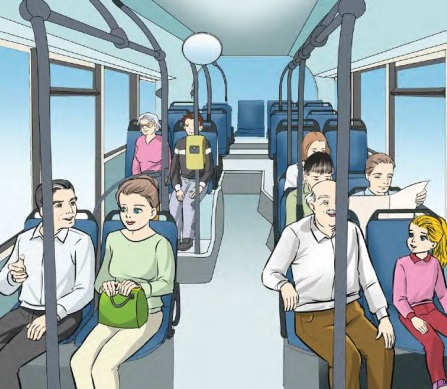 Bireysel Öğrenme Etkinlikleri(Ödev, deney, problem çözme vb.)Bireysel Öğrenme Etkinlikleri(Ödev, deney, problem çözme vb.)Bireysel Öğrenme Etkinlikleri(Ödev, deney, problem çözme vb.)Yolculuk yaparken güvenliğiniz için nelere dikkat ediyorsunuz?Yolculuk yaparken güvenliğiniz için nelere dikkat ediyorsunuz?Yolculuk yaparken güvenliğiniz için nelere dikkat ediyorsunuz?Yolculuk yaparken güvenliğiniz için nelere dikkat ediyorsunuz?Yolculuk yaparken güvenliğiniz için nelere dikkat ediyorsunuz?Grupla Öğrenme Etkinlikleri(Proje, gezi, gözlem vb.)Grupla Öğrenme Etkinlikleri(Proje, gezi, gözlem vb.)Grupla Öğrenme Etkinlikleri(Proje, gezi, gözlem vb.)Ulaşım araçlarında dikkat etmemiz gereken kurallar söyletilir.Ulaşım araçlarında dikkat etmemiz gereken kurallar söyletilir.Ulaşım araçlarında dikkat etmemiz gereken kurallar söyletilir.Ulaşım araçlarında dikkat etmemiz gereken kurallar söyletilir.Ulaşım araçlarında dikkat etmemiz gereken kurallar söyletilir.ÖzetÖzetÖzetUlaşım araçları ile yolculuk yaparken uymamız ve dikkat etmemiz gereken kurallar vardır. Bu kurallara uymadığımız zaman hem kendi hem de başkalarının can güvenliğini tehlikeye atmış oluruz.Ulaşım araçları ile yolculuk yaparken uymamız ve dikkat etmemiz gereken kurallar vardır. Bu kurallara uymadığımız zaman hem kendi hem de başkalarının can güvenliğini tehlikeye atmış oluruz.Ulaşım araçları ile yolculuk yaparken uymamız ve dikkat etmemiz gereken kurallar vardır. Bu kurallara uymadığımız zaman hem kendi hem de başkalarının can güvenliğini tehlikeye atmış oluruz.Ulaşım araçları ile yolculuk yaparken uymamız ve dikkat etmemiz gereken kurallar vardır. Bu kurallara uymadığımız zaman hem kendi hem de başkalarının can güvenliğini tehlikeye atmış oluruz.Ulaşım araçları ile yolculuk yaparken uymamız ve dikkat etmemiz gereken kurallar vardır. Bu kurallara uymadığımız zaman hem kendi hem de başkalarının can güvenliğini tehlikeye atmış oluruz.BÖLÜM IIIÖlçme-Değerlendirme:Bireysel öğrenme etkinliklerine yönelik Ölçme-Değerlendirme Grupla öğrenme etkinliklerine yönelikÖlçme-DeğerlendirmeÖğrenme güçlüğü olan öğrenciler ve ileri düzey de öğrenme hızında olan öğrenciler için ek Ölçme-Değerlendirme etkinlikleriÖlçme-Değerlendirme:Bireysel öğrenme etkinliklerine yönelik Ölçme-Değerlendirme Grupla öğrenme etkinliklerine yönelikÖlçme-DeğerlendirmeÖğrenme güçlüğü olan öğrenciler ve ileri düzey de öğrenme hızında olan öğrenciler için ek Ölçme-Değerlendirme etkinlikleriÖlçme-Değerlendirme:Bireysel öğrenme etkinliklerine yönelik Ölçme-Değerlendirme Grupla öğrenme etkinliklerine yönelikÖlçme-DeğerlendirmeÖğrenme güçlüğü olan öğrenciler ve ileri düzey de öğrenme hızında olan öğrenciler için ek Ölçme-Değerlendirme etkinlikleriÖlçme-Değerlendirme:Bireysel öğrenme etkinliklerine yönelik Ölçme-Değerlendirme Grupla öğrenme etkinliklerine yönelikÖlçme-DeğerlendirmeÖğrenme güçlüğü olan öğrenciler ve ileri düzey de öğrenme hızında olan öğrenciler için ek Ölçme-Değerlendirme etkinlikleriÖlçme-Değerlendirme:Bireysel öğrenme etkinliklerine yönelik Ölçme-Değerlendirme Grupla öğrenme etkinliklerine yönelikÖlçme-DeğerlendirmeÖğrenme güçlüğü olan öğrenciler ve ileri düzey de öğrenme hızında olan öğrenciler için ek Ölçme-Değerlendirme etkinlikleri1. Okul servisinde nelere dikkat etmeliyiz?2. Ulaşım araçlarında dikkat etmemiz gereken kurallara örnekler söyleyiniz.3. Yolculuk sırasında şoförle niçin konuşmamalıyız?1. Okul servisinde nelere dikkat etmeliyiz?2. Ulaşım araçlarında dikkat etmemiz gereken kurallara örnekler söyleyiniz.3. Yolculuk sırasında şoförle niçin konuşmamalıyız?1. Okul servisinde nelere dikkat etmeliyiz?2. Ulaşım araçlarında dikkat etmemiz gereken kurallara örnekler söyleyiniz.3. Yolculuk sırasında şoförle niçin konuşmamalıyız?Dersin Diğer Derslerle İlişkisi/AçıklamalarDersin Diğer Derslerle İlişkisi/AçıklamalarÖzel araçlar, toplu taşıma araçları ve okul servisi gibi araçlarla seyahat ederken güvenlik kurallarına uyma (emniyet kemeri ve çocuk koltuğu kullanma, pencerelerden sarkmama, sürücüyü ve etrafını rahatsız etmeme, ayakta ve üzeri açık araçlarda yolculuk yapmama, araca binme ve araçtan inme kuralları vb.) üzerinde durulur.Özel araçlar, toplu taşıma araçları ve okul servisi gibi araçlarla seyahat ederken güvenlik kurallarına uyma (emniyet kemeri ve çocuk koltuğu kullanma, pencerelerden sarkmama, sürücüyü ve etrafını rahatsız etmeme, ayakta ve üzeri açık araçlarda yolculuk yapmama, araca binme ve araçtan inme kuralları vb.) üzerinde durulur.Özel araçlar, toplu taşıma araçları ve okul servisi gibi araçlarla seyahat ederken güvenlik kurallarına uyma (emniyet kemeri ve çocuk koltuğu kullanma, pencerelerden sarkmama, sürücüyü ve etrafını rahatsız etmeme, ayakta ve üzeri açık araçlarda yolculuk yapmama, araca binme ve araçtan inme kuralları vb.) üzerinde durulur.Özel araçlar, toplu taşıma araçları ve okul servisi gibi araçlarla seyahat ederken güvenlik kurallarına uyma (emniyet kemeri ve çocuk koltuğu kullanma, pencerelerden sarkmama, sürücüyü ve etrafını rahatsız etmeme, ayakta ve üzeri açık araçlarda yolculuk yapmama, araca binme ve araçtan inme kuralları vb.) üzerinde durulur.Özel araçlar, toplu taşıma araçları ve okul servisi gibi araçlarla seyahat ederken güvenlik kurallarına uyma (emniyet kemeri ve çocuk koltuğu kullanma, pencerelerden sarkmama, sürücüyü ve etrafını rahatsız etmeme, ayakta ve üzeri açık araçlarda yolculuk yapmama, araca binme ve araçtan inme kuralları vb.) üzerinde durulur.Özel araçlar, toplu taşıma araçları ve okul servisi gibi araçlarla seyahat ederken güvenlik kurallarına uyma (emniyet kemeri ve çocuk koltuğu kullanma, pencerelerden sarkmama, sürücüyü ve etrafını rahatsız etmeme, ayakta ve üzeri açık araçlarda yolculuk yapmama, araca binme ve araçtan inme kuralları vb.) üzerinde durulur.BÖLÜM IVBÖLÜM IVPlanın Uygulanmasına İlişkin AçıklamalarPlanın Uygulanmasına İlişkin AçıklamalarBÖLÜM 1Tarih:15 – 19  MartDersin AdıDersin AdıHAYAT BİLGİSİHAYAT BİLGİSİHAYAT BİLGİSİHAYAT BİLGİSİHAYAT BİLGİSİHAYAT BİLGİSİSüreSüre2 ders saati2 ders saati2 ders saati2 ders saati2 ders saati2 ders saatiSınıfSınıf222222Ünitenin AdıÜnitenin AdıHB.2.4.Güvenli HayatHB.2.4.Güvenli HayatHB.2.4.Güvenli HayatHB.2.4.Güvenli HayatHB.2.4.Güvenli HayatHB.2.4.Güvenli HayatKonuKonuYardım EderkenYardım EderkenYardım EderkenYardım EderkenYardım EderkenYardım EderkenBÖLÜM IIKazanımlarKazanımlarKazanımlarHB.2.4.3. Trafikte yardıma ihtiyaç duyan bireylere yardımcı olur.HB.2.4.3. Trafikte yardıma ihtiyaç duyan bireylere yardımcı olur.HB.2.4.3. Trafikte yardıma ihtiyaç duyan bireylere yardımcı olur.HB.2.4.3. Trafikte yardıma ihtiyaç duyan bireylere yardımcı olur.HB.2.4.3. Trafikte yardıma ihtiyaç duyan bireylere yardımcı olur.Öğrenme-Öğretme Yöntem ve teknikleriÖğrenme-Öğretme Yöntem ve teknikleriÖğrenme-Öğretme Yöntem ve teknikleriAnlatım, okuma, soru-cevap, gözlem, rol yapma, uygulama, tartışma, beyin fırtınası, arkadaşları ile etkileşim, vb.Anlatım, okuma, soru-cevap, gözlem, rol yapma, uygulama, tartışma, beyin fırtınası, arkadaşları ile etkileşim, vb.Anlatım, okuma, soru-cevap, gözlem, rol yapma, uygulama, tartışma, beyin fırtınası, arkadaşları ile etkileşim, vb.Anlatım, okuma, soru-cevap, gözlem, rol yapma, uygulama, tartışma, beyin fırtınası, arkadaşları ile etkileşim, vb.Anlatım, okuma, soru-cevap, gözlem, rol yapma, uygulama, tartışma, beyin fırtınası, arkadaşları ile etkileşim, vb.Kullanılan Eğitim Teknolojileri Araç-GereçlerKullanılan Eğitim Teknolojileri Araç-GereçlerKullanılan Eğitim Teknolojileri Araç-GereçlerDers kitabı, bilgisayar, projeksiyon, konu ile ilgili görsellerDers kitabı, bilgisayar, projeksiyon, konu ile ilgili görsellerDers kitabı, bilgisayar, projeksiyon, konu ile ilgili görsellerDers kitabı, bilgisayar, projeksiyon, konu ile ilgili görsellerDers kitabı, bilgisayar, projeksiyon, konu ile ilgili görsellerKazandırılacak DeğerlerKazandırılacak DeğerlerKazandırılacak DeğerlerSaygı, hoşgörüSaygı, hoşgörüSaygı, hoşgörüSaygı, hoşgörüSaygı, hoşgörüÖĞRENME-ÖĞRETME SÜRECİÖĞRENME-ÖĞRETME SÜRECİÖĞRENME-ÖĞRETME SÜRECİÖĞRENME-ÖĞRETME SÜRECİÖĞRENME-ÖĞRETME SÜRECİÖĞRENME-ÖĞRETME SÜRECİÖĞRENME-ÖĞRETME SÜRECİÖĞRENME-ÖĞRETME SÜRECİEtkinlik ÖrneğiEtkinlik ÖrneğiEtkinlik Örneği“Birlikte Karşıya Geçelim” Etkinliği“Birlikte Karşıya Geçelim” Etkinliği“Birlikte Karşıya Geçelim” Etkinliği“Birlikte Karşıya Geçelim” Etkinliği“Birlikte Karşıya Geçelim” Etkinliği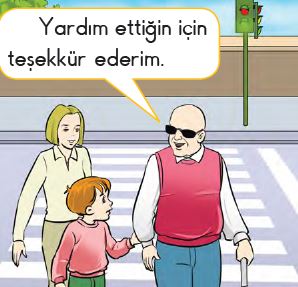 Bireysel Öğrenme Etkinlikleri(Ödev, deney, problem çözme vb.)Bireysel Öğrenme Etkinlikleri(Ödev, deney, problem çözme vb.)Bireysel Öğrenme Etkinlikleri(Ödev, deney, problem çözme vb.)Trafikte ne gibi yardıma ihtiyaç duyabiliriz?Trafikte ne gibi yardıma ihtiyaç duyabiliriz?Trafikte ne gibi yardıma ihtiyaç duyabiliriz?Trafikte ne gibi yardıma ihtiyaç duyabiliriz?Trafikte ne gibi yardıma ihtiyaç duyabiliriz?Grupla Öğrenme Etkinlikleri(Proje, gezi, gözlem vb.)Grupla Öğrenme Etkinlikleri(Proje, gezi, gözlem vb.)Grupla Öğrenme Etkinlikleri(Proje, gezi, gözlem vb.)Öğrencilere konu ile ilgili canlandırmalar yaptırılır.Öğrencilere konu ile ilgili canlandırmalar yaptırılır.Öğrencilere konu ile ilgili canlandırmalar yaptırılır.Öğrencilere konu ile ilgili canlandırmalar yaptırılır.Öğrencilere konu ile ilgili canlandırmalar yaptırılır.ÖzetÖzetÖzetTrafikte yardıma ihtiyacı olan kişilerle karşılaşabiliriz. Bu kişilere her zaman yardımcı olmalıyız. Ancak bu kişilere yardım ederken dikkatli olmalıyız.Trafikte yardıma ihtiyacı olan kişilerle karşılaşabiliriz. Bu kişilere her zaman yardımcı olmalıyız. Ancak bu kişilere yardım ederken dikkatli olmalıyız.Trafikte yardıma ihtiyacı olan kişilerle karşılaşabiliriz. Bu kişilere her zaman yardımcı olmalıyız. Ancak bu kişilere yardım ederken dikkatli olmalıyız.Trafikte yardıma ihtiyacı olan kişilerle karşılaşabiliriz. Bu kişilere her zaman yardımcı olmalıyız. Ancak bu kişilere yardım ederken dikkatli olmalıyız.Trafikte yardıma ihtiyacı olan kişilerle karşılaşabiliriz. Bu kişilere her zaman yardımcı olmalıyız. Ancak bu kişilere yardım ederken dikkatli olmalıyız.BÖLÜM IIIÖlçme-Değerlendirme:Bireysel öğrenme etkinliklerine yönelik Ölçme-Değerlendirme Grupla öğrenme etkinliklerine yönelikÖlçme-DeğerlendirmeÖğrenme güçlüğü olan öğrenciler ve ileri düzey de öğrenme hızında olan öğrenciler için ek Ölçme-Değerlendirme etkinlikleriÖlçme-Değerlendirme:Bireysel öğrenme etkinliklerine yönelik Ölçme-Değerlendirme Grupla öğrenme etkinliklerine yönelikÖlçme-DeğerlendirmeÖğrenme güçlüğü olan öğrenciler ve ileri düzey de öğrenme hızında olan öğrenciler için ek Ölçme-Değerlendirme etkinlikleriÖlçme-Değerlendirme:Bireysel öğrenme etkinliklerine yönelik Ölçme-Değerlendirme Grupla öğrenme etkinliklerine yönelikÖlçme-DeğerlendirmeÖğrenme güçlüğü olan öğrenciler ve ileri düzey de öğrenme hızında olan öğrenciler için ek Ölçme-Değerlendirme etkinlikleriÖlçme-Değerlendirme:Bireysel öğrenme etkinliklerine yönelik Ölçme-Değerlendirme Grupla öğrenme etkinliklerine yönelikÖlçme-DeğerlendirmeÖğrenme güçlüğü olan öğrenciler ve ileri düzey de öğrenme hızında olan öğrenciler için ek Ölçme-Değerlendirme etkinlikleriÖlçme-Değerlendirme:Bireysel öğrenme etkinliklerine yönelik Ölçme-Değerlendirme Grupla öğrenme etkinliklerine yönelikÖlçme-DeğerlendirmeÖğrenme güçlüğü olan öğrenciler ve ileri düzey de öğrenme hızında olan öğrenciler için ek Ölçme-Değerlendirme etkinlikleri1- Trafikte kimler yardıma ihtiyaç duyar?2- Trafikte yardıma ihtiyacı olanlara yardım ederken nelere dikkat etmeliyiz?1- Trafikte kimler yardıma ihtiyaç duyar?2- Trafikte yardıma ihtiyacı olanlara yardım ederken nelere dikkat etmeliyiz?1- Trafikte kimler yardıma ihtiyaç duyar?2- Trafikte yardıma ihtiyacı olanlara yardım ederken nelere dikkat etmeliyiz?Dersin Diğer Derslerle İlişkisi/AçıklamalarDersin Diğer Derslerle İlişkisi/Açıklamalarİhtiyaç duyduğunda nasıl ve kimlerden yardım isteyeceği ile ihtiyaç duyanlara yardım ederken nelere dikkat etmesi gerektiği üzerinde durulur.İhtiyaç duyduğunda nasıl ve kimlerden yardım isteyeceği ile ihtiyaç duyanlara yardım ederken nelere dikkat etmesi gerektiği üzerinde durulur.İhtiyaç duyduğunda nasıl ve kimlerden yardım isteyeceği ile ihtiyaç duyanlara yardım ederken nelere dikkat etmesi gerektiği üzerinde durulur.İhtiyaç duyduğunda nasıl ve kimlerden yardım isteyeceği ile ihtiyaç duyanlara yardım ederken nelere dikkat etmesi gerektiği üzerinde durulur.İhtiyaç duyduğunda nasıl ve kimlerden yardım isteyeceği ile ihtiyaç duyanlara yardım ederken nelere dikkat etmesi gerektiği üzerinde durulur.İhtiyaç duyduğunda nasıl ve kimlerden yardım isteyeceği ile ihtiyaç duyanlara yardım ederken nelere dikkat etmesi gerektiği üzerinde durulur.BÖLÜM IVBÖLÜM IVPlanın Uygulanmasına İlişkin AçıklamalarPlanın Uygulanmasına İlişkin AçıklamalarBÖLÜM 1Tarih:15 – 19  MartDersin AdıDersin AdıHAYAT BİLGİSİHAYAT BİLGİSİHAYAT BİLGİSİHAYAT BİLGİSİHAYAT BİLGİSİSüreSüre4 ders saati4 ders saati4 ders saati4 ders saati4 ders saatiSınıfSınıf22222Ünitenin AdıÜnitenin AdıHB.2.4.Güvenli HayatHB.2.4.Güvenli HayatHB.2.4.Güvenli HayatHB.2.4.Güvenli HayatHB.2.4.Güvenli HayatKonuKonuAcil DurumlardaAcil DurumlardaAcil DurumlardaAcil DurumlardaAcil DurumlardaBÖLÜM IIKazanımlarKazanımlarKazanımlarHB.2.4.4. Acil durumlarda yardım alabileceği kurumları ve kişileri bilir.HB.2.4.4. Acil durumlarda yardım alabileceği kurumları ve kişileri bilir.HB.2.4.4. Acil durumlarda yardım alabileceği kurumları ve kişileri bilir.HB.2.4.4. Acil durumlarda yardım alabileceği kurumları ve kişileri bilir.Öğrenme-Öğretme Yöntem ve teknikleriÖğrenme-Öğretme Yöntem ve teknikleriÖğrenme-Öğretme Yöntem ve teknikleriAnlatım, okuma, soru-cevap, gözlem, rol yapma, uygulama, tartışma, beyin fırtınası, arkadaşları ile etkileşim, vb.Anlatım, okuma, soru-cevap, gözlem, rol yapma, uygulama, tartışma, beyin fırtınası, arkadaşları ile etkileşim, vb.Anlatım, okuma, soru-cevap, gözlem, rol yapma, uygulama, tartışma, beyin fırtınası, arkadaşları ile etkileşim, vb.Anlatım, okuma, soru-cevap, gözlem, rol yapma, uygulama, tartışma, beyin fırtınası, arkadaşları ile etkileşim, vb.Kullanılan Eğitim Teknolojileri Araç-GereçlerKullanılan Eğitim Teknolojileri Araç-GereçlerKullanılan Eğitim Teknolojileri Araç-GereçlerDers kitabı, bilgisayar, projeksiyon, konu ile ilgili görsellerDers kitabı, bilgisayar, projeksiyon, konu ile ilgili görsellerDers kitabı, bilgisayar, projeksiyon, konu ile ilgili görsellerDers kitabı, bilgisayar, projeksiyon, konu ile ilgili görsellerKazandırılacak DeğerlerKazandırılacak DeğerlerKazandırılacak DeğerlerSaygı, hoşgörüSaygı, hoşgörüSaygı, hoşgörüSaygı, hoşgörüÖĞRENME-ÖĞRETME SÜRECİÖĞRENME-ÖĞRETME SÜRECİÖĞRENME-ÖĞRETME SÜRECİÖĞRENME-ÖĞRETME SÜRECİÖĞRENME-ÖĞRETME SÜRECİÖĞRENME-ÖĞRETME SÜRECİÖĞRENME-ÖĞRETME SÜRECİEtkinlik ÖrneğiEtkinlik ÖrneğiEtkinlik Örneği“Bir Telefon Kadar Yakın” Etkinliği“Bir Telefon Kadar Yakın” Etkinliği“Bir Telefon Kadar Yakın” Etkinliği“Bir Telefon Kadar Yakın” EtkinliğiAcil durum deyince ne anlıyorsunuz?Acil durumlarda kimlerden yardım istersiniz?Acil durumlar ve kimlerden yardım isteyeceğimiz görsellerle açıklanır.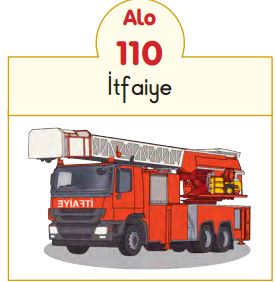 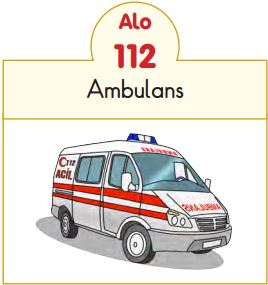 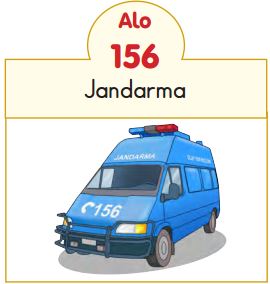 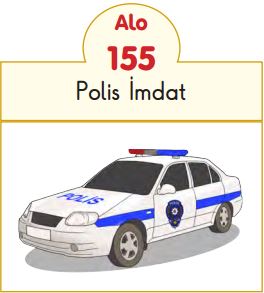 Acil durum deyince ne anlıyorsunuz?Acil durumlarda kimlerden yardım istersiniz?Acil durumlar ve kimlerden yardım isteyeceğimiz görsellerle açıklanır.Acil durum deyince ne anlıyorsunuz?Acil durumlarda kimlerden yardım istersiniz?Acil durumlar ve kimlerden yardım isteyeceğimiz görsellerle açıklanır.Acil durum deyince ne anlıyorsunuz?Acil durumlarda kimlerden yardım istersiniz?Acil durumlar ve kimlerden yardım isteyeceğimiz görsellerle açıklanır.Acil durum deyince ne anlıyorsunuz?Acil durumlarda kimlerden yardım istersiniz?Acil durumlar ve kimlerden yardım isteyeceğimiz görsellerle açıklanır.Acil durum deyince ne anlıyorsunuz?Acil durumlarda kimlerden yardım istersiniz?Acil durumlar ve kimlerden yardım isteyeceğimiz görsellerle açıklanır.Acil durum deyince ne anlıyorsunuz?Acil durumlarda kimlerden yardım istersiniz?Acil durumlar ve kimlerden yardım isteyeceğimiz görsellerle açıklanır.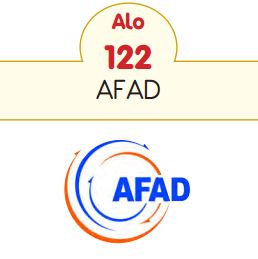 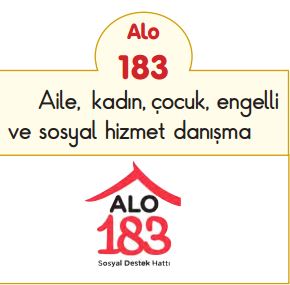 Acil durumlarda yardım alacağımız telefon numaralarınıgereksiz yere aramanın ve asılsız ihbarlarda bulunmanın yol açacağı durumlar açıklanır.Aile ve yakın çevremizdeki kişilerin telefon numaralarını bilmenin önemi vurgulanır.Konumuz ile ilgili etkinlikler yapılır.  Bireysel Öğrenme Etkinlikleri(Ödev, deney, problem çözme vb.)Bireysel Öğrenme Etkinlikleri(Ödev, deney, problem çözme vb.)Bireysel Öğrenme Etkinlikleri(Ödev, deney, problem çözme vb.)Aile bireylerinizin telefon numaralarını biliyor musunuz? Bu numaraları ezberlemeleri istenir.Aile bireylerinizin telefon numaralarını biliyor musunuz? Bu numaraları ezberlemeleri istenir.Grupla Öğrenme Etkinlikleri(Proje, gezi, gözlem vb.)Grupla Öğrenme Etkinlikleri(Proje, gezi, gözlem vb.)Grupla Öğrenme Etkinlikleri(Proje, gezi, gözlem vb.)Öğrencilerin derse katılım durumları ve etkinlikleri yapma durumları gözlemlenir. Öğrencilerin derse katılım durumları ve etkinlikleri yapma durumları gözlemlenir. ÖzetÖzetÖzetAcil durumlarda yardım alacağımız telefon numaralarınıgereksiz yere aramamalıyız. Asılsız ihbarlarda bulunarak bunumaraları meşgul etmemeliyiz.Gerekli durumlarda ailemize ulaşabilmek için onların telefon numaralarını öğrenmeliyiz. Böylece ihtiyaç duyduğumuzda kısa sürede ailemize ulaşabiliriz.Acil durumlarda yardım alacağımız telefon numaralarınıgereksiz yere aramamalıyız. Asılsız ihbarlarda bulunarak bunumaraları meşgul etmemeliyiz.Gerekli durumlarda ailemize ulaşabilmek için onların telefon numaralarını öğrenmeliyiz. Böylece ihtiyaç duyduğumuzda kısa sürede ailemize ulaşabiliriz.BÖLÜM IIIÖlçme-Değerlendirme:Bireysel öğrenme etkinliklerine yönelik Ölçme-Değerlendirme Grupla öğrenme etkinliklerine yönelikÖlçme-DeğerlendirmeÖğrenme güçlüğü olan öğrenciler ve ileri düzey de öğrenme hızında olan öğrenciler için ek Ölçme-Değerlendirme etkinlikleriÖlçme-Değerlendirme:Bireysel öğrenme etkinliklerine yönelik Ölçme-Değerlendirme Grupla öğrenme etkinliklerine yönelikÖlçme-DeğerlendirmeÖğrenme güçlüğü olan öğrenciler ve ileri düzey de öğrenme hızında olan öğrenciler için ek Ölçme-Değerlendirme etkinlikleriÖlçme-Değerlendirme:Bireysel öğrenme etkinliklerine yönelik Ölçme-Değerlendirme Grupla öğrenme etkinliklerine yönelikÖlçme-DeğerlendirmeÖğrenme güçlüğü olan öğrenciler ve ileri düzey de öğrenme hızında olan öğrenciler için ek Ölçme-Değerlendirme etkinlikleriÖlçme-Değerlendirme:Bireysel öğrenme etkinliklerine yönelik Ölçme-Değerlendirme Grupla öğrenme etkinliklerine yönelikÖlçme-DeğerlendirmeÖğrenme güçlüğü olan öğrenciler ve ileri düzey de öğrenme hızında olan öğrenciler için ek Ölçme-Değerlendirme etkinlikleri1- Acil durumda yardım alabileceğimiz kurumlar ve numaraları nelerdir?2- Aile bireylerinin telefon numaralarını bilmek neden önemlidir?3- Asılsız ihbarda bulunmak ne gibi sorunlara yol açabilir?Dersin Diğer Derslerle İlişkisi/AçıklamalarDersin Diğer Derslerle İlişkisi/AçıklamalarAilesi ve yakın çevresinin telefon numaralarını bilmenin önemi vurgulanır. Ayrıca gereksiz ihbarda bulunmanın sakıncaları vurgulanarak itfaiye 110, ambulans 112, polis imdat 155 ve jandarma 156, AFAD 122; Aile, Kadın, Çocuk, Yaşlı ve Engelli Sosyal Destek Hattı Alo 183 kurum ve telefon numaraları ele alınır.Ailesi ve yakın çevresinin telefon numaralarını bilmenin önemi vurgulanır. Ayrıca gereksiz ihbarda bulunmanın sakıncaları vurgulanarak itfaiye 110, ambulans 112, polis imdat 155 ve jandarma 156, AFAD 122; Aile, Kadın, Çocuk, Yaşlı ve Engelli Sosyal Destek Hattı Alo 183 kurum ve telefon numaraları ele alınır.Ailesi ve yakın çevresinin telefon numaralarını bilmenin önemi vurgulanır. Ayrıca gereksiz ihbarda bulunmanın sakıncaları vurgulanarak itfaiye 110, ambulans 112, polis imdat 155 ve jandarma 156, AFAD 122; Aile, Kadın, Çocuk, Yaşlı ve Engelli Sosyal Destek Hattı Alo 183 kurum ve telefon numaraları ele alınır.BÖLÜM IVBÖLÜM IVPlanın Uygulanmasına İlişkin AçıklamalarPlanın Uygulanmasına İlişkin AçıklamalarBÖLÜM 1Tarih:22 – 26  MartDersin AdıDersin AdıHAYAT BİLGİSİHAYAT BİLGİSİHAYAT BİLGİSİHAYAT BİLGİSİHAYAT BİLGİSİSüreSüre2 ders saati2 ders saati2 ders saati2 ders saati2 ders saatiSınıfSınıf22222Ünitenin AdıÜnitenin AdıHB.2.4.Güvenli HayatHB.2.4.Güvenli HayatHB.2.4.Güvenli HayatHB.2.4.Güvenli HayatHB.2.4.Güvenli HayatKonuKonuTeknolojiyi KullanırkenTeknolojiyi KullanırkenTeknolojiyi KullanırkenTeknolojiyi KullanırkenTeknolojiyi KullanırkenBÖLÜM IIKazanımlarKazanımlarKazanımlarHB.2.4.5. Teknolojik araç ve gereçlerin güvenli bir şekilde kullanımı konusunda duyarlı olur.HB.2.4.5. Teknolojik araç ve gereçlerin güvenli bir şekilde kullanımı konusunda duyarlı olur.HB.2.4.5. Teknolojik araç ve gereçlerin güvenli bir şekilde kullanımı konusunda duyarlı olur.HB.2.4.5. Teknolojik araç ve gereçlerin güvenli bir şekilde kullanımı konusunda duyarlı olur.Öğrenme-Öğretme Yöntem ve teknikleriÖğrenme-Öğretme Yöntem ve teknikleriÖğrenme-Öğretme Yöntem ve teknikleriAnlatım, okuma, soru-cevap, gözlem, rol yapma, uygulama, tartışma, beyin fırtınası, arkadaşları ile etkileşim, vb.Anlatım, okuma, soru-cevap, gözlem, rol yapma, uygulama, tartışma, beyin fırtınası, arkadaşları ile etkileşim, vb.Anlatım, okuma, soru-cevap, gözlem, rol yapma, uygulama, tartışma, beyin fırtınası, arkadaşları ile etkileşim, vb.Anlatım, okuma, soru-cevap, gözlem, rol yapma, uygulama, tartışma, beyin fırtınası, arkadaşları ile etkileşim, vb.Kullanılan Eğitim Teknolojileri Araç-GereçlerKullanılan Eğitim Teknolojileri Araç-GereçlerKullanılan Eğitim Teknolojileri Araç-GereçlerDers kitabı, bilgisayar, projeksiyon, konu ile ilgili görsellerDers kitabı, bilgisayar, projeksiyon, konu ile ilgili görsellerDers kitabı, bilgisayar, projeksiyon, konu ile ilgili görsellerDers kitabı, bilgisayar, projeksiyon, konu ile ilgili görsellerKazandırılacak DeğerlerKazandırılacak DeğerlerKazandırılacak DeğerlerSaygı, hoşgörüSaygı, hoşgörüSaygı, hoşgörüSaygı, hoşgörüÖĞRENME-ÖĞRETME SÜRECİÖĞRENME-ÖĞRETME SÜRECİÖĞRENME-ÖĞRETME SÜRECİÖĞRENME-ÖĞRETME SÜRECİÖĞRENME-ÖĞRETME SÜRECİÖĞRENME-ÖĞRETME SÜRECİÖĞRENME-ÖĞRETME SÜRECİEtkinlik ÖrneğiEtkinlik ÖrneğiEtkinlik Örneği“Teknoloji Her Yerde” Etkinliği“Teknoloji Her Yerde” Etkinliği“Teknoloji Her Yerde” Etkinliği“Teknoloji Her Yerde” EtkinliğiAşağıdaki soruların öğrenciler tarafından cevaplandırılması sağlanır.Teknoloji ne demektir?Teknoloji: Teknoloji insanoğlunun gereklerine uygun yardımcı alet ve araçların yapılması ya da üretilmesi için gerekli bilgi ve yetenektir. Teknoloji ayrıca, bir sanayi dalıyla ilgili üretim yöntemlerini, kullanılan araç, gereç ve aletleri kapsayan bilgidir.Yakın çevrenizde kullanılan teknolojik ürünler nelerdir?Bilgisayar, tablet, cep telefonu, televizyon, çamaşır makinası, bulaşık makinası, elektrik süpürgesi, fırın, buzdolabı, ocak vb.Teknolojik ürünlerden nasıl yararlandığımız ve kullanırken nelere dikkat etmemiz gerektiği belirtilir.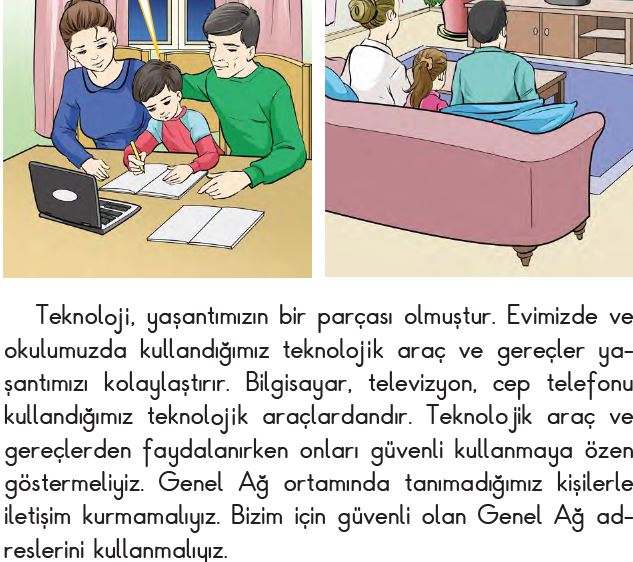 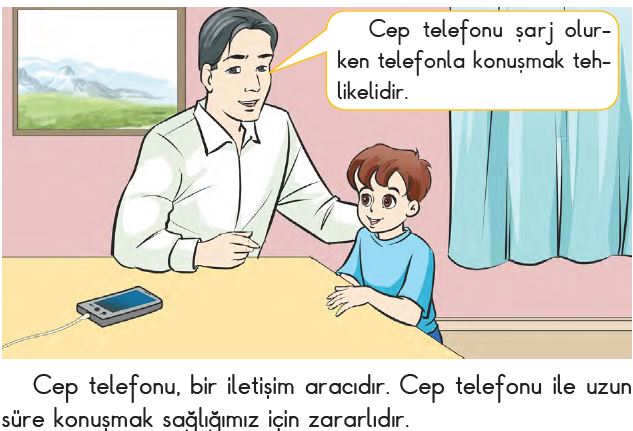 Aşağıdaki soruların öğrenciler tarafından cevaplandırılması sağlanır.Teknoloji ne demektir?Teknoloji: Teknoloji insanoğlunun gereklerine uygun yardımcı alet ve araçların yapılması ya da üretilmesi için gerekli bilgi ve yetenektir. Teknoloji ayrıca, bir sanayi dalıyla ilgili üretim yöntemlerini, kullanılan araç, gereç ve aletleri kapsayan bilgidir.Yakın çevrenizde kullanılan teknolojik ürünler nelerdir?Bilgisayar, tablet, cep telefonu, televizyon, çamaşır makinası, bulaşık makinası, elektrik süpürgesi, fırın, buzdolabı, ocak vb.Teknolojik ürünlerden nasıl yararlandığımız ve kullanırken nelere dikkat etmemiz gerektiği belirtilir.Aşağıdaki soruların öğrenciler tarafından cevaplandırılması sağlanır.Teknoloji ne demektir?Teknoloji: Teknoloji insanoğlunun gereklerine uygun yardımcı alet ve araçların yapılması ya da üretilmesi için gerekli bilgi ve yetenektir. Teknoloji ayrıca, bir sanayi dalıyla ilgili üretim yöntemlerini, kullanılan araç, gereç ve aletleri kapsayan bilgidir.Yakın çevrenizde kullanılan teknolojik ürünler nelerdir?Bilgisayar, tablet, cep telefonu, televizyon, çamaşır makinası, bulaşık makinası, elektrik süpürgesi, fırın, buzdolabı, ocak vb.Teknolojik ürünlerden nasıl yararlandığımız ve kullanırken nelere dikkat etmemiz gerektiği belirtilir.Aşağıdaki soruların öğrenciler tarafından cevaplandırılması sağlanır.Teknoloji ne demektir?Teknoloji: Teknoloji insanoğlunun gereklerine uygun yardımcı alet ve araçların yapılması ya da üretilmesi için gerekli bilgi ve yetenektir. Teknoloji ayrıca, bir sanayi dalıyla ilgili üretim yöntemlerini, kullanılan araç, gereç ve aletleri kapsayan bilgidir.Yakın çevrenizde kullanılan teknolojik ürünler nelerdir?Bilgisayar, tablet, cep telefonu, televizyon, çamaşır makinası, bulaşık makinası, elektrik süpürgesi, fırın, buzdolabı, ocak vb.Teknolojik ürünlerden nasıl yararlandığımız ve kullanırken nelere dikkat etmemiz gerektiği belirtilir.Aşağıdaki soruların öğrenciler tarafından cevaplandırılması sağlanır.Teknoloji ne demektir?Teknoloji: Teknoloji insanoğlunun gereklerine uygun yardımcı alet ve araçların yapılması ya da üretilmesi için gerekli bilgi ve yetenektir. Teknoloji ayrıca, bir sanayi dalıyla ilgili üretim yöntemlerini, kullanılan araç, gereç ve aletleri kapsayan bilgidir.Yakın çevrenizde kullanılan teknolojik ürünler nelerdir?Bilgisayar, tablet, cep telefonu, televizyon, çamaşır makinası, bulaşık makinası, elektrik süpürgesi, fırın, buzdolabı, ocak vb.Teknolojik ürünlerden nasıl yararlandığımız ve kullanırken nelere dikkat etmemiz gerektiği belirtilir.Aşağıdaki soruların öğrenciler tarafından cevaplandırılması sağlanır.Teknoloji ne demektir?Teknoloji: Teknoloji insanoğlunun gereklerine uygun yardımcı alet ve araçların yapılması ya da üretilmesi için gerekli bilgi ve yetenektir. Teknoloji ayrıca, bir sanayi dalıyla ilgili üretim yöntemlerini, kullanılan araç, gereç ve aletleri kapsayan bilgidir.Yakın çevrenizde kullanılan teknolojik ürünler nelerdir?Bilgisayar, tablet, cep telefonu, televizyon, çamaşır makinası, bulaşık makinası, elektrik süpürgesi, fırın, buzdolabı, ocak vb.Teknolojik ürünlerden nasıl yararlandığımız ve kullanırken nelere dikkat etmemiz gerektiği belirtilir.Aşağıdaki soruların öğrenciler tarafından cevaplandırılması sağlanır.Teknoloji ne demektir?Teknoloji: Teknoloji insanoğlunun gereklerine uygun yardımcı alet ve araçların yapılması ya da üretilmesi için gerekli bilgi ve yetenektir. Teknoloji ayrıca, bir sanayi dalıyla ilgili üretim yöntemlerini, kullanılan araç, gereç ve aletleri kapsayan bilgidir.Yakın çevrenizde kullanılan teknolojik ürünler nelerdir?Bilgisayar, tablet, cep telefonu, televizyon, çamaşır makinası, bulaşık makinası, elektrik süpürgesi, fırın, buzdolabı, ocak vb.Teknolojik ürünlerden nasıl yararlandığımız ve kullanırken nelere dikkat etmemiz gerektiği belirtilir.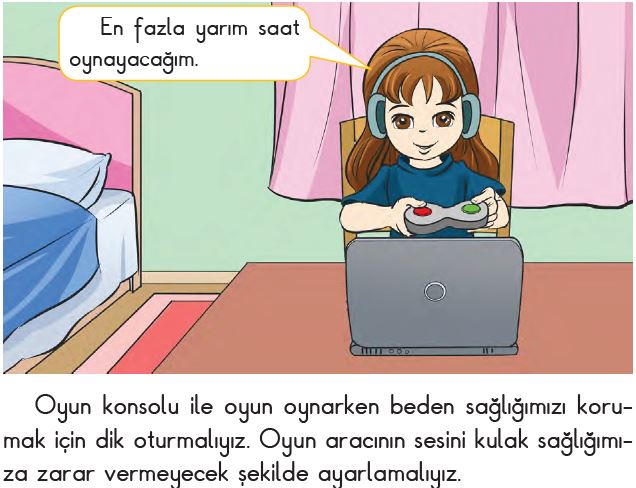 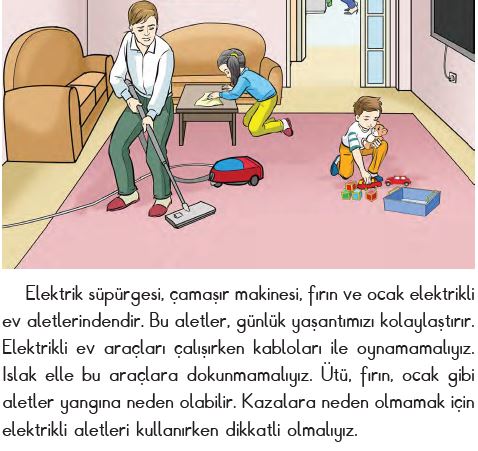 Konumuzla ilgili etkinliklerin yapılması.Bireysel Öğrenme Etkinlikleri(Ödev, deney, problem çözme vb.)Bireysel Öğrenme Etkinlikleri(Ödev, deney, problem çözme vb.)Bireysel Öğrenme Etkinlikleri(Ödev, deney, problem çözme vb.)Çevremizdeki teknolojik araçlar nelerdir?Çevremizdeki teknolojik araçlar nelerdir?Grupla Öğrenme Etkinlikleri(Proje, gezi, gözlem vb.)Grupla Öğrenme Etkinlikleri(Proje, gezi, gözlem vb.)Grupla Öğrenme Etkinlikleri(Proje, gezi, gözlem vb.)Teknolojik ürünleri kullanımına ilişkin canlandırmalar yaptırılır.Teknolojik ürünleri kullanımına ilişkin canlandırmalar yaptırılır.ÖzetÖzetÖzetBilgisayar, tablet, cep telefonu, televizyon, çamaşır makinası, bulaşık makinası, elektrik süpürgesi, fırın, buzdolabı, ocak vb ürünler yakın çevremizde kullandığımız teknolojidir. Bu ürünleri kullanırken çok dikkatli olmayız. Tüm ürünleri amacına uygun olarak ve güvenli bir şekilde kullanmalıyız.Bilgisayar, tablet, cep telefonu, televizyon, çamaşır makinası, bulaşık makinası, elektrik süpürgesi, fırın, buzdolabı, ocak vb ürünler yakın çevremizde kullandığımız teknolojidir. Bu ürünleri kullanırken çok dikkatli olmayız. Tüm ürünleri amacına uygun olarak ve güvenli bir şekilde kullanmalıyız.BÖLÜM IIIÖlçme-Değerlendirme:Bireysel öğrenme etkinliklerine yönelik Ölçme-Değerlendirme Grupla öğrenme etkinliklerine yönelikÖlçme-DeğerlendirmeÖğrenme güçlüğü olan öğrenciler ve ileri düzey de öğrenme hızında olan öğrenciler için ek Ölçme-Değerlendirme etkinlikleriÖlçme-Değerlendirme:Bireysel öğrenme etkinliklerine yönelik Ölçme-Değerlendirme Grupla öğrenme etkinliklerine yönelikÖlçme-DeğerlendirmeÖğrenme güçlüğü olan öğrenciler ve ileri düzey de öğrenme hızında olan öğrenciler için ek Ölçme-Değerlendirme etkinlikleriÖlçme-Değerlendirme:Bireysel öğrenme etkinliklerine yönelik Ölçme-Değerlendirme Grupla öğrenme etkinliklerine yönelikÖlçme-DeğerlendirmeÖğrenme güçlüğü olan öğrenciler ve ileri düzey de öğrenme hızında olan öğrenciler için ek Ölçme-Değerlendirme etkinlikleriÖlçme-Değerlendirme:Bireysel öğrenme etkinliklerine yönelik Ölçme-Değerlendirme Grupla öğrenme etkinliklerine yönelikÖlçme-DeğerlendirmeÖğrenme güçlüğü olan öğrenciler ve ileri düzey de öğrenme hızında olan öğrenciler için ek Ölçme-Değerlendirme etkinlikleri1- Kullandığımız teknolojik ürünler nelerdir?2- Cep telefonunu kullanırken nelere dikkat ediyorsunuz?3- Teknolojik ürünleri neden güvenli bir şekilde kullanmalıyız?Dersin Diğer Derslerle İlişkisi/AçıklamalarDersin Diğer Derslerle İlişkisi/AçıklamalarTeknolojik ürünlerin güvenli bir şekilde kullanımı konusunda çevresindekileri gerekli durumlarda nezaket kuralları çerçevesinde uyarması üzerinde durulur.Teknolojik ürünlerin güvenli bir şekilde kullanımı konusunda çevresindekileri gerekli durumlarda nezaket kuralları çerçevesinde uyarması üzerinde durulur.Teknolojik ürünlerin güvenli bir şekilde kullanımı konusunda çevresindekileri gerekli durumlarda nezaket kuralları çerçevesinde uyarması üzerinde durulur.BÖLÜM IVBÖLÜM IVPlanın Uygulanmasına İlişkin AçıklamalarPlanın Uygulanmasına İlişkin AçıklamalarBÖLÜM 1Tarih:22 – 26  MartDersin AdıDersin AdıHAYAT BİLGİSİHAYAT BİLGİSİHAYAT BİLGİSİHAYAT BİLGİSİHAYAT BİLGİSİHAYAT BİLGİSİSüreSüre1 ders saati1 ders saati1 ders saati1 ders saati1 ders saati1 ders saatiSınıfSınıf222222Ünitenin AdıÜnitenin AdıHB.2.4.Güvenli HayatHB.2.4.Güvenli HayatHB.2.4.Güvenli HayatHB.2.4.Güvenli HayatHB.2.4.Güvenli HayatHB.2.4.Güvenli HayatKonuKonuOyun OynarkenOyun OynarkenOyun OynarkenOyun OynarkenOyun OynarkenOyun OynarkenBÖLÜM IIKazanımlarKazanımlarKazanımlarHB.2.4.6. Oyun alanlarındaki araçları güvenli bir şekilde kullanır.HB.2.4.6. Oyun alanlarındaki araçları güvenli bir şekilde kullanır.HB.2.4.6. Oyun alanlarındaki araçları güvenli bir şekilde kullanır.HB.2.4.6. Oyun alanlarındaki araçları güvenli bir şekilde kullanır.HB.2.4.6. Oyun alanlarındaki araçları güvenli bir şekilde kullanır.Öğrenme-Öğretme Yöntem ve teknikleriÖğrenme-Öğretme Yöntem ve teknikleriÖğrenme-Öğretme Yöntem ve teknikleriAnlatım, okuma, soru-cevap, gözlem, rol yapma, uygulama, tartışma, beyin fırtınası, arkadaşları ile etkileşim, vb.Anlatım, okuma, soru-cevap, gözlem, rol yapma, uygulama, tartışma, beyin fırtınası, arkadaşları ile etkileşim, vb.Anlatım, okuma, soru-cevap, gözlem, rol yapma, uygulama, tartışma, beyin fırtınası, arkadaşları ile etkileşim, vb.Anlatım, okuma, soru-cevap, gözlem, rol yapma, uygulama, tartışma, beyin fırtınası, arkadaşları ile etkileşim, vb.Anlatım, okuma, soru-cevap, gözlem, rol yapma, uygulama, tartışma, beyin fırtınası, arkadaşları ile etkileşim, vb.Kullanılan Eğitim Teknolojileri Araç-GereçlerKullanılan Eğitim Teknolojileri Araç-GereçlerKullanılan Eğitim Teknolojileri Araç-GereçlerDers kitabı, bilgisayar, projeksiyon, konu ile ilgili görsellerDers kitabı, bilgisayar, projeksiyon, konu ile ilgili görsellerDers kitabı, bilgisayar, projeksiyon, konu ile ilgili görsellerDers kitabı, bilgisayar, projeksiyon, konu ile ilgili görsellerDers kitabı, bilgisayar, projeksiyon, konu ile ilgili görsellerKazandırılacak DeğerlerKazandırılacak DeğerlerKazandırılacak DeğerlerSaygı, hoşgörüSaygı, hoşgörüSaygı, hoşgörüSaygı, hoşgörüSaygı, hoşgörüÖĞRENME-ÖĞRETME SÜRECİÖĞRENME-ÖĞRETME SÜRECİÖĞRENME-ÖĞRETME SÜRECİÖĞRENME-ÖĞRETME SÜRECİÖĞRENME-ÖĞRETME SÜRECİÖĞRENME-ÖĞRETME SÜRECİÖĞRENME-ÖĞRETME SÜRECİÖĞRENME-ÖĞRETME SÜRECİEtkinlik ÖrneğiEtkinlik ÖrneğiEtkinlik Örneği“Parkla Bahçeler Bizi Bekler” Etkinliği“Parkla Bahçeler Bizi Bekler” Etkinliği“Parkla Bahçeler Bizi Bekler” Etkinliği“Parkla Bahçeler Bizi Bekler” Etkinliği“Parkla Bahçeler Bizi Bekler” Etkinliği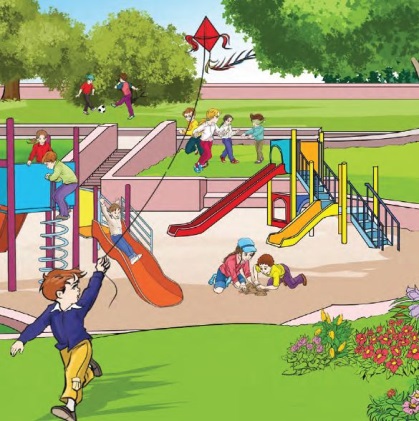 Bireysel Öğrenme Etkinlikleri(Ödev, deney, problem çözme vb.)Bireysel Öğrenme Etkinlikleri(Ödev, deney, problem çözme vb.)Bireysel Öğrenme Etkinlikleri(Ödev, deney, problem çözme vb.)Oyun oynamak için nereleri tercih ediyorsunuz?Oyun oynamak için nereleri tercih ediyorsunuz?Oyun oynamak için nereleri tercih ediyorsunuz?Oyun oynamak için nereleri tercih ediyorsunuz?Oyun oynamak için nereleri tercih ediyorsunuz?Grupla Öğrenme Etkinlikleri(Proje, gezi, gözlem vb.)Grupla Öğrenme Etkinlikleri(Proje, gezi, gözlem vb.)Grupla Öğrenme Etkinlikleri(Proje, gezi, gözlem vb.)Konumuz ile ilgili canlandırmalar yapmaları istenir.Konumuz ile ilgili canlandırmalar yapmaları istenir.Konumuz ile ilgili canlandırmalar yapmaları istenir.Konumuz ile ilgili canlandırmalar yapmaları istenir.Konumuz ile ilgili canlandırmalar yapmaları istenir.ÖzetÖzetÖzetOyun oynamak için güvenli oyun alanlarını seçmeliyiz. Çocuk parkları, okul bahçeleri ve evimizin bahçesi güvenli oyun alanlarıdır. Oyun oynarken güvenliğe önem vermeliyiz. Kendimizin ve başkalarının güvenliği için tehlikeli davranışlardan kaçınmalıyız.Oyun oynamak için güvenli oyun alanlarını seçmeliyiz. Çocuk parkları, okul bahçeleri ve evimizin bahçesi güvenli oyun alanlarıdır. Oyun oynarken güvenliğe önem vermeliyiz. Kendimizin ve başkalarının güvenliği için tehlikeli davranışlardan kaçınmalıyız.Oyun oynamak için güvenli oyun alanlarını seçmeliyiz. Çocuk parkları, okul bahçeleri ve evimizin bahçesi güvenli oyun alanlarıdır. Oyun oynarken güvenliğe önem vermeliyiz. Kendimizin ve başkalarının güvenliği için tehlikeli davranışlardan kaçınmalıyız.Oyun oynamak için güvenli oyun alanlarını seçmeliyiz. Çocuk parkları, okul bahçeleri ve evimizin bahçesi güvenli oyun alanlarıdır. Oyun oynarken güvenliğe önem vermeliyiz. Kendimizin ve başkalarının güvenliği için tehlikeli davranışlardan kaçınmalıyız.Oyun oynamak için güvenli oyun alanlarını seçmeliyiz. Çocuk parkları, okul bahçeleri ve evimizin bahçesi güvenli oyun alanlarıdır. Oyun oynarken güvenliğe önem vermeliyiz. Kendimizin ve başkalarının güvenliği için tehlikeli davranışlardan kaçınmalıyız.BÖLÜM IIIÖlçme-Değerlendirme:Bireysel öğrenme etkinliklerine yönelik Ölçme-Değerlendirme Grupla öğrenme etkinliklerine yönelikÖlçme-DeğerlendirmeÖğrenme güçlüğü olan öğrenciler ve ileri düzey de öğrenme hızında olan öğrenciler için ek Ölçme-Değerlendirme etkinlikleriÖlçme-Değerlendirme:Bireysel öğrenme etkinliklerine yönelik Ölçme-Değerlendirme Grupla öğrenme etkinliklerine yönelikÖlçme-DeğerlendirmeÖğrenme güçlüğü olan öğrenciler ve ileri düzey de öğrenme hızında olan öğrenciler için ek Ölçme-Değerlendirme etkinlikleriÖlçme-Değerlendirme:Bireysel öğrenme etkinliklerine yönelik Ölçme-Değerlendirme Grupla öğrenme etkinliklerine yönelikÖlçme-DeğerlendirmeÖğrenme güçlüğü olan öğrenciler ve ileri düzey de öğrenme hızında olan öğrenciler için ek Ölçme-Değerlendirme etkinlikleriÖlçme-Değerlendirme:Bireysel öğrenme etkinliklerine yönelik Ölçme-Değerlendirme Grupla öğrenme etkinliklerine yönelikÖlçme-DeğerlendirmeÖğrenme güçlüğü olan öğrenciler ve ileri düzey de öğrenme hızında olan öğrenciler için ek Ölçme-Değerlendirme etkinlikleriÖlçme-Değerlendirme:Bireysel öğrenme etkinliklerine yönelik Ölçme-Değerlendirme Grupla öğrenme etkinliklerine yönelikÖlçme-DeğerlendirmeÖğrenme güçlüğü olan öğrenciler ve ileri düzey de öğrenme hızında olan öğrenciler için ek Ölçme-Değerlendirme etkinlikleri1- Güvenli oyun alanları nerelerdir?2- Parkta oynarken nelere dikkat etmeliyiz?3- Bisiklet, paten ve kaykay sürerken nasıl davranmalıyız?1- Güvenli oyun alanları nerelerdir?2- Parkta oynarken nelere dikkat etmeliyiz?3- Bisiklet, paten ve kaykay sürerken nasıl davranmalıyız?1- Güvenli oyun alanları nerelerdir?2- Parkta oynarken nelere dikkat etmeliyiz?3- Bisiklet, paten ve kaykay sürerken nasıl davranmalıyız?Dersin Diğer Derslerle İlişkisi/AçıklamalarDersin Diğer Derslerle İlişkisi/AçıklamalarYakın çevresindeki oyun alanlarında bulunan oyun araçlarının güvenli kullanımının yanı sıra bisiklet, kaykay, paten, kızak vb. araçları kullanırken kask takma, uygun kıyafetler giyme ve hız yapmama gibi konular ele alınır. Ayrıca güvenli oyun alanı dışına kaçan oyun araçlarının peşinden koşulmaması gerektiği üzerinde durulur.Yakın çevresindeki oyun alanlarında bulunan oyun araçlarının güvenli kullanımının yanı sıra bisiklet, kaykay, paten, kızak vb. araçları kullanırken kask takma, uygun kıyafetler giyme ve hız yapmama gibi konular ele alınır. Ayrıca güvenli oyun alanı dışına kaçan oyun araçlarının peşinden koşulmaması gerektiği üzerinde durulur.Yakın çevresindeki oyun alanlarında bulunan oyun araçlarının güvenli kullanımının yanı sıra bisiklet, kaykay, paten, kızak vb. araçları kullanırken kask takma, uygun kıyafetler giyme ve hız yapmama gibi konular ele alınır. Ayrıca güvenli oyun alanı dışına kaçan oyun araçlarının peşinden koşulmaması gerektiği üzerinde durulur.Yakın çevresindeki oyun alanlarında bulunan oyun araçlarının güvenli kullanımının yanı sıra bisiklet, kaykay, paten, kızak vb. araçları kullanırken kask takma, uygun kıyafetler giyme ve hız yapmama gibi konular ele alınır. Ayrıca güvenli oyun alanı dışına kaçan oyun araçlarının peşinden koşulmaması gerektiği üzerinde durulur.Yakın çevresindeki oyun alanlarında bulunan oyun araçlarının güvenli kullanımının yanı sıra bisiklet, kaykay, paten, kızak vb. araçları kullanırken kask takma, uygun kıyafetler giyme ve hız yapmama gibi konular ele alınır. Ayrıca güvenli oyun alanı dışına kaçan oyun araçlarının peşinden koşulmaması gerektiği üzerinde durulur.Yakın çevresindeki oyun alanlarında bulunan oyun araçlarının güvenli kullanımının yanı sıra bisiklet, kaykay, paten, kızak vb. araçları kullanırken kask takma, uygun kıyafetler giyme ve hız yapmama gibi konular ele alınır. Ayrıca güvenli oyun alanı dışına kaçan oyun araçlarının peşinden koşulmaması gerektiği üzerinde durulur.BÖLÜM IVBÖLÜM IVPlanın Uygulanmasına İlişkin AçıklamalarPlanın Uygulanmasına İlişkin AçıklamalarBÖLÜM 1Tarih:22 – 26  MartDersin AdıDersin AdıHAYAT BİLGİSİHAYAT BİLGİSİHAYAT BİLGİSİHAYAT BİLGİSİHAYAT BİLGİSİHAYAT BİLGİSİSüreSüre1 ders saati1 ders saati1 ders saati1 ders saati1 ders saati1 ders saatiSınıfSınıf222222Ünitenin AdıÜnitenin AdıHB.2.4.Güvenli HayatHB.2.4.Güvenli HayatHB.2.4.Güvenli HayatHB.2.4.Güvenli HayatHB.2.4.Güvenli HayatHB.2.4.Güvenli HayatKonuKonuKendimizi Değerlendirelim?Kendimizi Değerlendirelim?Kendimizi Değerlendirelim?Kendimizi Değerlendirelim?Kendimizi Değerlendirelim?Kendimizi Değerlendirelim?BÖLÜM IIKazanımlarKazanımlarKazanımlarÖğrendiklerini pekiştirir ve değerlendirme yapabilir.Öğrendiklerini pekiştirir ve değerlendirme yapabilir.Öğrendiklerini pekiştirir ve değerlendirme yapabilir.Öğrendiklerini pekiştirir ve değerlendirme yapabilir.Öğrendiklerini pekiştirir ve değerlendirme yapabilir.Öğrenme-Öğretme Yöntem ve teknikleriÖğrenme-Öğretme Yöntem ve teknikleriÖğrenme-Öğretme Yöntem ve teknikleriAnlatım, okuma, soru-cevap, gözlem, rol yapma, uygulama, tartışma, beyin fırtınası, arkadaşları ile etkileşim, vb.Anlatım, okuma, soru-cevap, gözlem, rol yapma, uygulama, tartışma, beyin fırtınası, arkadaşları ile etkileşim, vb.Anlatım, okuma, soru-cevap, gözlem, rol yapma, uygulama, tartışma, beyin fırtınası, arkadaşları ile etkileşim, vb.Anlatım, okuma, soru-cevap, gözlem, rol yapma, uygulama, tartışma, beyin fırtınası, arkadaşları ile etkileşim, vb.Anlatım, okuma, soru-cevap, gözlem, rol yapma, uygulama, tartışma, beyin fırtınası, arkadaşları ile etkileşim, vb.Kullanılan Eğitim Teknolojileri Araç-GereçlerKullanılan Eğitim Teknolojileri Araç-GereçlerKullanılan Eğitim Teknolojileri Araç-GereçlerDers kitabı, bilgisayar, projeksiyon, Ünite Değerlendirme EtkinliğiDers kitabı, bilgisayar, projeksiyon, Ünite Değerlendirme EtkinliğiDers kitabı, bilgisayar, projeksiyon, Ünite Değerlendirme EtkinliğiDers kitabı, bilgisayar, projeksiyon, Ünite Değerlendirme EtkinliğiDers kitabı, bilgisayar, projeksiyon, Ünite Değerlendirme EtkinliğiKazandırılacak DeğerlerKazandırılacak DeğerlerKazandırılacak DeğerlerSaygı,Saygı,Saygı,Saygı,Saygı,ÖĞRENME-ÖĞRETME SÜRECİÖĞRENME-ÖĞRETME SÜRECİÖĞRENME-ÖĞRETME SÜRECİÖĞRENME-ÖĞRETME SÜRECİÖĞRENME-ÖĞRETME SÜRECİÖĞRENME-ÖĞRETME SÜRECİÖĞRENME-ÖĞRETME SÜRECİÖĞRENME-ÖĞRETME SÜRECİEtkinlik ÖrneğiEtkinlik ÖrneğiEtkinlik Örneği“Ünitemizde Neler Öğrendik?”“Ünitemizde Neler Öğrendik?”“Ünitemizde Neler Öğrendik?”“Ünitemizde Neler Öğrendik?”“Ünitemizde Neler Öğrendik?”“Güvenli Hayat” ünitesini tamamladık. Bu ünitede neler öğrendiniz? diye sorulur.Öğrencilerden öğrendikleri genel olarak belirtmeleri sağlanır.Ünitenin kazanımları tek tek ele alınarak öğrenilenler özetlenir.Ünite değerlendirme soruları cevaplandırılır.Anlaşılmayan kısımlar tekrar edilir.“Güvenli Hayat” ünitesini tamamladık. Bu ünitede neler öğrendiniz? diye sorulur.Öğrencilerden öğrendikleri genel olarak belirtmeleri sağlanır.Ünitenin kazanımları tek tek ele alınarak öğrenilenler özetlenir.Ünite değerlendirme soruları cevaplandırılır.Anlaşılmayan kısımlar tekrar edilir.“Güvenli Hayat” ünitesini tamamladık. Bu ünitede neler öğrendiniz? diye sorulur.Öğrencilerden öğrendikleri genel olarak belirtmeleri sağlanır.Ünitenin kazanımları tek tek ele alınarak öğrenilenler özetlenir.Ünite değerlendirme soruları cevaplandırılır.Anlaşılmayan kısımlar tekrar edilir.“Güvenli Hayat” ünitesini tamamladık. Bu ünitede neler öğrendiniz? diye sorulur.Öğrencilerden öğrendikleri genel olarak belirtmeleri sağlanır.Ünitenin kazanımları tek tek ele alınarak öğrenilenler özetlenir.Ünite değerlendirme soruları cevaplandırılır.Anlaşılmayan kısımlar tekrar edilir.“Güvenli Hayat” ünitesini tamamladık. Bu ünitede neler öğrendiniz? diye sorulur.Öğrencilerden öğrendikleri genel olarak belirtmeleri sağlanır.Ünitenin kazanımları tek tek ele alınarak öğrenilenler özetlenir.Ünite değerlendirme soruları cevaplandırılır.Anlaşılmayan kısımlar tekrar edilir.“Güvenli Hayat” ünitesini tamamladık. Bu ünitede neler öğrendiniz? diye sorulur.Öğrencilerden öğrendikleri genel olarak belirtmeleri sağlanır.Ünitenin kazanımları tek tek ele alınarak öğrenilenler özetlenir.Ünite değerlendirme soruları cevaplandırılır.Anlaşılmayan kısımlar tekrar edilir.“Güvenli Hayat” ünitesini tamamladık. Bu ünitede neler öğrendiniz? diye sorulur.Öğrencilerden öğrendikleri genel olarak belirtmeleri sağlanır.Ünitenin kazanımları tek tek ele alınarak öğrenilenler özetlenir.Ünite değerlendirme soruları cevaplandırılır.Anlaşılmayan kısımlar tekrar edilir.“Güvenli Hayat” ünitesini tamamladık. Bu ünitede neler öğrendiniz? diye sorulur.Öğrencilerden öğrendikleri genel olarak belirtmeleri sağlanır.Ünitenin kazanımları tek tek ele alınarak öğrenilenler özetlenir.Ünite değerlendirme soruları cevaplandırılır.Anlaşılmayan kısımlar tekrar edilir.Bireysel Öğrenme Etkinlikleri(Ödev, deney, problem çözme vb.)Bireysel Öğrenme Etkinlikleri(Ödev, deney, problem çözme vb.)Bireysel Öğrenme Etkinlikleri(Ödev, deney, problem çözme vb.)“Güvenli Hayat”  için neler yapmalıyız?“Güvenli Hayat”  için neler yapmalıyız?“Güvenli Hayat”  için neler yapmalıyız?“Güvenli Hayat”  için neler yapmalıyız?“Güvenli Hayat”  için neler yapmalıyız?Grupla Öğrenme Etkinlikleri(Proje, gezi, gözlem vb.)Grupla Öğrenme Etkinlikleri(Proje, gezi, gözlem vb.)Grupla Öğrenme Etkinlikleri(Proje, gezi, gözlem vb.)Öğrencilerin değerlendirme etkinliğine katılımları sağlanır.Öğrencilerin değerlendirme etkinliğine katılımları sağlanır.Öğrencilerin değerlendirme etkinliğine katılımları sağlanır.Öğrencilerin değerlendirme etkinliğine katılımları sağlanır.Öğrencilerin değerlendirme etkinliğine katılımları sağlanır.ÖzetÖzetÖzetGüvenli Hayat ünitesini tamamladık ve öğrendiklerimizin tekrarını ve değerlendirmesini gerçekleştirdik. Öğrendiklerimizi günlük yaşantımızda kullanmayı ihmal etmeyelim.Güvenli Hayat ünitesini tamamladık ve öğrendiklerimizin tekrarını ve değerlendirmesini gerçekleştirdik. Öğrendiklerimizi günlük yaşantımızda kullanmayı ihmal etmeyelim.Güvenli Hayat ünitesini tamamladık ve öğrendiklerimizin tekrarını ve değerlendirmesini gerçekleştirdik. Öğrendiklerimizi günlük yaşantımızda kullanmayı ihmal etmeyelim.Güvenli Hayat ünitesini tamamladık ve öğrendiklerimizin tekrarını ve değerlendirmesini gerçekleştirdik. Öğrendiklerimizi günlük yaşantımızda kullanmayı ihmal etmeyelim.Güvenli Hayat ünitesini tamamladık ve öğrendiklerimizin tekrarını ve değerlendirmesini gerçekleştirdik. Öğrendiklerimizi günlük yaşantımızda kullanmayı ihmal etmeyelim.BÖLÜM IIIÖlçme-Değerlendirme:Bireysel öğrenme etkinliklerine yönelik Ölçme-Değerlendirme Grupla öğrenme etkinliklerine yönelikÖlçme-DeğerlendirmeÖğrenme güçlüğü olan öğrenciler ve ileri düzey de öğrenme hızında olan öğrenciler için ek Ölçme-Değerlendirme etkinlikleriÖlçme-Değerlendirme:Bireysel öğrenme etkinliklerine yönelik Ölçme-Değerlendirme Grupla öğrenme etkinliklerine yönelikÖlçme-DeğerlendirmeÖğrenme güçlüğü olan öğrenciler ve ileri düzey de öğrenme hızında olan öğrenciler için ek Ölçme-Değerlendirme etkinlikleriÖlçme-Değerlendirme:Bireysel öğrenme etkinliklerine yönelik Ölçme-Değerlendirme Grupla öğrenme etkinliklerine yönelikÖlçme-DeğerlendirmeÖğrenme güçlüğü olan öğrenciler ve ileri düzey de öğrenme hızında olan öğrenciler için ek Ölçme-Değerlendirme etkinlikleriÖlçme-Değerlendirme:Bireysel öğrenme etkinliklerine yönelik Ölçme-Değerlendirme Grupla öğrenme etkinliklerine yönelikÖlçme-DeğerlendirmeÖğrenme güçlüğü olan öğrenciler ve ileri düzey de öğrenme hızında olan öğrenciler için ek Ölçme-Değerlendirme etkinlikleriÖlçme-Değerlendirme:Bireysel öğrenme etkinliklerine yönelik Ölçme-Değerlendirme Grupla öğrenme etkinliklerine yönelikÖlçme-DeğerlendirmeÖğrenme güçlüğü olan öğrenciler ve ileri düzey de öğrenme hızında olan öğrenciler için ek Ölçme-Değerlendirme etkinlikleriÜnitemizde öğrendiklerinizden en az beş tanesini yazınız.Ünitemizde öğrendiklerinizden en az beş tanesini yazınız.Ünitemizde öğrendiklerinizden en az beş tanesini yazınız.Dersin Diğer Derslerle İlişkisi/AçıklamalarDersin Diğer Derslerle İlişkisi/AçıklamalarBÖLÜM IVBÖLÜM IVPlanın Uygulanmasına İlişkin AçıklamalarPlanın Uygulanmasına İlişkin AçıklamalarBÖLÜM 1BÖLÜM 1Tarih:29 MART – 02  NİSANDersin AdıDersin AdıDersin AdıHAYAT BİLGİSİHAYAT BİLGİSİHAYAT BİLGİSİHAYAT BİLGİSİHAYAT BİLGİSİHAYAT BİLGİSİSüreSüreSüre2 ders saati2 ders saati2 ders saati2 ders saati2 ders saati2 ders saatiSınıfSınıfSınıf222222Ünitenin AdıÜnitenin AdıÜnitenin AdıHB.2.5.Ülkemizde HayatHB.2.5.Ülkemizde HayatHB.2.5.Ülkemizde HayatHB.2.5.Ülkemizde HayatHB.2.5.Ülkemizde HayatHB.2.5.Ülkemizde HayatKonuKonuKonuTürkiyenin  YeriTürkiyenin  YeriTürkiyenin  YeriTürkiyenin  YeriTürkiyenin  YeriTürkiyenin  YeriBÖLÜM IIBÖLÜM IIKazanımlarKazanımlarKazanımlarKazanımlarHB.2.5.1. Harita ve küre üzerinde ülkesini, başkentini ve yaşadığı yeri gösterir.HB.2.5.1. Harita ve küre üzerinde ülkesini, başkentini ve yaşadığı yeri gösterir.HB.2.5.1. Harita ve küre üzerinde ülkesini, başkentini ve yaşadığı yeri gösterir.HB.2.5.1. Harita ve küre üzerinde ülkesini, başkentini ve yaşadığı yeri gösterir.HB.2.5.1. Harita ve küre üzerinde ülkesini, başkentini ve yaşadığı yeri gösterir.Öğrenme-Öğretme Yöntem ve teknikleriÖğrenme-Öğretme Yöntem ve teknikleriÖğrenme-Öğretme Yöntem ve teknikleriÖğrenme-Öğretme Yöntem ve teknikleriAnlatım, okuma, soru-cevap, gözlem, rol yapma, uygulama, tartışma, beyin fırtınası, arkadaşları ile etkileşim, vb.Anlatım, okuma, soru-cevap, gözlem, rol yapma, uygulama, tartışma, beyin fırtınası, arkadaşları ile etkileşim, vb.Anlatım, okuma, soru-cevap, gözlem, rol yapma, uygulama, tartışma, beyin fırtınası, arkadaşları ile etkileşim, vb.Anlatım, okuma, soru-cevap, gözlem, rol yapma, uygulama, tartışma, beyin fırtınası, arkadaşları ile etkileşim, vb.Anlatım, okuma, soru-cevap, gözlem, rol yapma, uygulama, tartışma, beyin fırtınası, arkadaşları ile etkileşim, vb.Kullanılan Eğitim Teknolojileri Araç-GereçlerKullanılan Eğitim Teknolojileri Araç-GereçlerKullanılan Eğitim Teknolojileri Araç-GereçlerKullanılan Eğitim Teknolojileri Araç-GereçlerDers kitabı, bilgisayar, projeksiyon, küre, dünya haritası, Türkiye siyasi haritasıDers kitabı, bilgisayar, projeksiyon, küre, dünya haritası, Türkiye siyasi haritasıDers kitabı, bilgisayar, projeksiyon, küre, dünya haritası, Türkiye siyasi haritasıDers kitabı, bilgisayar, projeksiyon, küre, dünya haritası, Türkiye siyasi haritasıDers kitabı, bilgisayar, projeksiyon, küre, dünya haritası, Türkiye siyasi haritasıKazandırılacak DeğerlerKazandırılacak DeğerlerKazandırılacak DeğerlerKazandırılacak DeğerlerSaygı, hoşgörüSaygı, hoşgörüSaygı, hoşgörüSaygı, hoşgörüSaygı, hoşgörüÖĞRENME-ÖĞRETME SÜRECİÖĞRENME-ÖĞRETME SÜRECİÖĞRENME-ÖĞRETME SÜRECİÖĞRENME-ÖĞRETME SÜRECİÖĞRENME-ÖĞRETME SÜRECİÖĞRENME-ÖĞRETME SÜRECİÖĞRENME-ÖĞRETME SÜRECİÖĞRENME-ÖĞRETME SÜRECİÖĞRENME-ÖĞRETME SÜRECİEtkinlik ÖrneğiEtkinlik ÖrneğiEtkinlik ÖrneğiEtkinlik Örneği“ Dünya Üzerinde Ülkemin Yeri” Etkinliği“ Dünya Üzerinde Ülkemin Yeri” Etkinliği“ Dünya Üzerinde Ülkemin Yeri” Etkinliği“ Dünya Üzerinde Ülkemin Yeri” Etkinliği“ Dünya Üzerinde Ülkemin Yeri” Etkinliği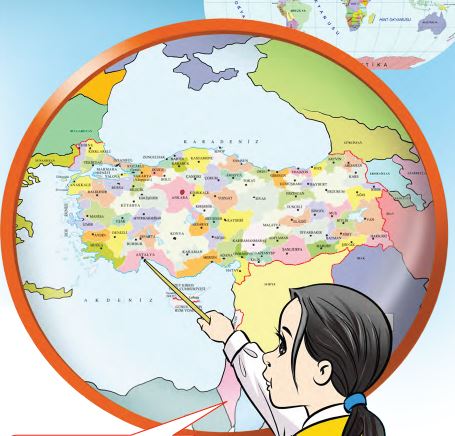 Bireysel Öğrenme Etkinlikleri(Ödev, deney, problem çözme vb.)Bireysel Öğrenme Etkinlikleri(Ödev, deney, problem çözme vb.)Bireysel Öğrenme Etkinlikleri(Ödev, deney, problem çözme vb.)Bireysel Öğrenme Etkinlikleri(Ödev, deney, problem çözme vb.)Yaşadığımız il ve ilçeyi harita üzerinde araştırmaları istenir.Yaşadığımız il ve ilçeyi harita üzerinde araştırmaları istenir.Yaşadığımız il ve ilçeyi harita üzerinde araştırmaları istenir.Yaşadığımız il ve ilçeyi harita üzerinde araştırmaları istenir.Yaşadığımız il ve ilçeyi harita üzerinde araştırmaları istenir.Grupla Öğrenme Etkinlikleri(Proje, gezi, gözlem vb.)Grupla Öğrenme Etkinlikleri(Proje, gezi, gözlem vb.)Grupla Öğrenme Etkinlikleri(Proje, gezi, gözlem vb.)Grupla Öğrenme Etkinlikleri(Proje, gezi, gözlem vb.)Harita üzerinde değişik şehirleri bulma oyunları oynanır.Harita üzerinde değişik şehirleri bulma oyunları oynanır.Harita üzerinde değişik şehirleri bulma oyunları oynanır.Harita üzerinde değişik şehirleri bulma oyunları oynanır.Harita üzerinde değişik şehirleri bulma oyunları oynanır.ÖzetHarita, Dünya'nın bütününün ya da bir bölümünün kuşbakışı görünümünün belli bir oranda küçültülerek düzleme aktarılmış şekline denir.Haritaların günümüzdeki yeri ve önemi çok artmıştır. Haritalar iller, ülkeler hatta dünya hakkında bize bilgi veren iletişim araçları haline gelmişlerdir. Haritalar sayesinde çaba harcamadan ve uğraşmadan herhangi bir yer ile ilgili bilgilere rahat bir şekilde ulaşabiliyoruz.Harita, Dünya'nın bütününün ya da bir bölümünün kuşbakışı görünümünün belli bir oranda küçültülerek düzleme aktarılmış şekline denir.Haritaların günümüzdeki yeri ve önemi çok artmıştır. Haritalar iller, ülkeler hatta dünya hakkında bize bilgi veren iletişim araçları haline gelmişlerdir. Haritalar sayesinde çaba harcamadan ve uğraşmadan herhangi bir yer ile ilgili bilgilere rahat bir şekilde ulaşabiliyoruz.Harita, Dünya'nın bütününün ya da bir bölümünün kuşbakışı görünümünün belli bir oranda küçültülerek düzleme aktarılmış şekline denir.Haritaların günümüzdeki yeri ve önemi çok artmıştır. Haritalar iller, ülkeler hatta dünya hakkında bize bilgi veren iletişim araçları haline gelmişlerdir. Haritalar sayesinde çaba harcamadan ve uğraşmadan herhangi bir yer ile ilgili bilgilere rahat bir şekilde ulaşabiliyoruz.Harita, Dünya'nın bütününün ya da bir bölümünün kuşbakışı görünümünün belli bir oranda küçültülerek düzleme aktarılmış şekline denir.Haritaların günümüzdeki yeri ve önemi çok artmıştır. Haritalar iller, ülkeler hatta dünya hakkında bize bilgi veren iletişim araçları haline gelmişlerdir. Haritalar sayesinde çaba harcamadan ve uğraşmadan herhangi bir yer ile ilgili bilgilere rahat bir şekilde ulaşabiliyoruz.Harita, Dünya'nın bütününün ya da bir bölümünün kuşbakışı görünümünün belli bir oranda küçültülerek düzleme aktarılmış şekline denir.Haritaların günümüzdeki yeri ve önemi çok artmıştır. Haritalar iller, ülkeler hatta dünya hakkında bize bilgi veren iletişim araçları haline gelmişlerdir. Haritalar sayesinde çaba harcamadan ve uğraşmadan herhangi bir yer ile ilgili bilgilere rahat bir şekilde ulaşabiliyoruz.Harita, Dünya'nın bütününün ya da bir bölümünün kuşbakışı görünümünün belli bir oranda küçültülerek düzleme aktarılmış şekline denir.Haritaların günümüzdeki yeri ve önemi çok artmıştır. Haritalar iller, ülkeler hatta dünya hakkında bize bilgi veren iletişim araçları haline gelmişlerdir. Haritalar sayesinde çaba harcamadan ve uğraşmadan herhangi bir yer ile ilgili bilgilere rahat bir şekilde ulaşabiliyoruz.Harita, Dünya'nın bütününün ya da bir bölümünün kuşbakışı görünümünün belli bir oranda küçültülerek düzleme aktarılmış şekline denir.Haritaların günümüzdeki yeri ve önemi çok artmıştır. Haritalar iller, ülkeler hatta dünya hakkında bize bilgi veren iletişim araçları haline gelmişlerdir. Haritalar sayesinde çaba harcamadan ve uğraşmadan herhangi bir yer ile ilgili bilgilere rahat bir şekilde ulaşabiliyoruz.Harita, Dünya'nın bütününün ya da bir bölümünün kuşbakışı görünümünün belli bir oranda küçültülerek düzleme aktarılmış şekline denir.Haritaların günümüzdeki yeri ve önemi çok artmıştır. Haritalar iller, ülkeler hatta dünya hakkında bize bilgi veren iletişim araçları haline gelmişlerdir. Haritalar sayesinde çaba harcamadan ve uğraşmadan herhangi bir yer ile ilgili bilgilere rahat bir şekilde ulaşabiliyoruz.BÖLÜM IIIBÖLÜM IIIÖlçme-Değerlendirme:Bireysel öğrenme etkinliklerine yönelik Ölçme-Değerlendirme Grupla öğrenme etkinliklerine yönelikÖlçme-DeğerlendirmeÖğrenme güçlüğü olan öğrenciler ve ileri düzey de öğrenme hızında olan öğrenciler için ek Ölçme-Değerlendirme etkinlikleriÖlçme-Değerlendirme:Bireysel öğrenme etkinliklerine yönelik Ölçme-Değerlendirme Grupla öğrenme etkinliklerine yönelikÖlçme-DeğerlendirmeÖğrenme güçlüğü olan öğrenciler ve ileri düzey de öğrenme hızında olan öğrenciler için ek Ölçme-Değerlendirme etkinlikleriÖlçme-Değerlendirme:Bireysel öğrenme etkinliklerine yönelik Ölçme-Değerlendirme Grupla öğrenme etkinliklerine yönelikÖlçme-DeğerlendirmeÖğrenme güçlüğü olan öğrenciler ve ileri düzey de öğrenme hızında olan öğrenciler için ek Ölçme-Değerlendirme etkinlikleriÖlçme-Değerlendirme:Bireysel öğrenme etkinliklerine yönelik Ölçme-Değerlendirme Grupla öğrenme etkinliklerine yönelikÖlçme-DeğerlendirmeÖğrenme güçlüğü olan öğrenciler ve ileri düzey de öğrenme hızında olan öğrenciler için ek Ölçme-Değerlendirme etkinlikleriÖlçme-Değerlendirme:Bireysel öğrenme etkinliklerine yönelik Ölçme-Değerlendirme Grupla öğrenme etkinliklerine yönelikÖlçme-DeğerlendirmeÖğrenme güçlüğü olan öğrenciler ve ileri düzey de öğrenme hızında olan öğrenciler için ek Ölçme-Değerlendirme etkinlikleriÖlçme-Değerlendirme:Bireysel öğrenme etkinliklerine yönelik Ölçme-Değerlendirme Grupla öğrenme etkinliklerine yönelikÖlçme-DeğerlendirmeÖğrenme güçlüğü olan öğrenciler ve ileri düzey de öğrenme hızında olan öğrenciler için ek Ölçme-Değerlendirme etkinlikleri1-Haritada ülkemizin yerini gösteriniz.2- Başkentimizin yerini gösteriniz.3- Yaşadığımız ili gösteriniz.4- Yaşadığımız ile komşu illeri gösteriniz:1-Haritada ülkemizin yerini gösteriniz.2- Başkentimizin yerini gösteriniz.3- Yaşadığımız ili gösteriniz.4- Yaşadığımız ile komşu illeri gösteriniz:1-Haritada ülkemizin yerini gösteriniz.2- Başkentimizin yerini gösteriniz.3- Yaşadığımız ili gösteriniz.4- Yaşadığımız ile komşu illeri gösteriniz:Dersin Diğer Derslerle İlişkisi/AçıklamalarDersin Diğer Derslerle İlişkisi/AçıklamalarDersin Diğer Derslerle İlişkisi/AçıklamalarBÖLÜM IVBÖLÜM IVBÖLÜM IVPlanın Uygulanmasına İlişkin AçıklamalarPlanın Uygulanmasına İlişkin AçıklamalarPlanın Uygulanmasına İlişkin AçıklamalarBÖLÜM 1BÖLÜM 1Tarih:29 MART – 02  NİSANDersin AdıDersin AdıDersin AdıHAYAT BİLGİSİHAYAT BİLGİSİHAYAT BİLGİSİHAYAT BİLGİSİHAYAT BİLGİSİHAYAT BİLGİSİSüreSüreSüre2 ders saati2 ders saati2 ders saati2 ders saati2 ders saati2 ders saatiSınıfSınıfSınıf222222Ünitenin AdıÜnitenin AdıÜnitenin AdıHB.2.5.Ülkemizde HayatHB.2.5.Ülkemizde HayatHB.2.5.Ülkemizde HayatHB.2.5.Ülkemizde HayatHB.2.5.Ülkemizde HayatHB.2.5.Ülkemizde HayatKonuKonuKonuVatanımızın Ve Milletimizin SembolleriVatanımızın Ve Milletimizin SembolleriVatanımızın Ve Milletimizin SembolleriVatanımızın Ve Milletimizin SembolleriVatanımızın Ve Milletimizin SembolleriVatanımızın Ve Milletimizin SembolleriBÖLÜM IIBÖLÜM IIKazanımlarKazanımlarKazanımlarKazanımlarHB.2.5.2. Türk bayrağının ve İstiklâl Marşı’nın vatanı ve milleti için önemini fark eder.HB.2.5.2. Türk bayrağının ve İstiklâl Marşı’nın vatanı ve milleti için önemini fark eder.HB.2.5.2. Türk bayrağının ve İstiklâl Marşı’nın vatanı ve milleti için önemini fark eder.HB.2.5.2. Türk bayrağının ve İstiklâl Marşı’nın vatanı ve milleti için önemini fark eder.HB.2.5.2. Türk bayrağının ve İstiklâl Marşı’nın vatanı ve milleti için önemini fark eder.Öğrenme-Öğretme Yöntem ve teknikleriÖğrenme-Öğretme Yöntem ve teknikleriÖğrenme-Öğretme Yöntem ve teknikleriÖğrenme-Öğretme Yöntem ve teknikleriAnlatım, okuma, soru-cevap, gözlem, rol yapma, uygulama, tartışma, beyin fırtınası, arkadaşları ile etkileşim, vb.Anlatım, okuma, soru-cevap, gözlem, rol yapma, uygulama, tartışma, beyin fırtınası, arkadaşları ile etkileşim, vb.Anlatım, okuma, soru-cevap, gözlem, rol yapma, uygulama, tartışma, beyin fırtınası, arkadaşları ile etkileşim, vb.Anlatım, okuma, soru-cevap, gözlem, rol yapma, uygulama, tartışma, beyin fırtınası, arkadaşları ile etkileşim, vb.Anlatım, okuma, soru-cevap, gözlem, rol yapma, uygulama, tartışma, beyin fırtınası, arkadaşları ile etkileşim, vb.Kullanılan Eğitim Teknolojileri Araç-GereçlerKullanılan Eğitim Teknolojileri Araç-GereçlerKullanılan Eğitim Teknolojileri Araç-GereçlerKullanılan Eğitim Teknolojileri Araç-GereçlerDers kitabı, bilgisayar, projeksiyon, Ünite Değerlendirme EtkinliğiDers kitabı, bilgisayar, projeksiyon, Ünite Değerlendirme EtkinliğiDers kitabı, bilgisayar, projeksiyon, Ünite Değerlendirme EtkinliğiDers kitabı, bilgisayar, projeksiyon, Ünite Değerlendirme EtkinliğiDers kitabı, bilgisayar, projeksiyon, Ünite Değerlendirme EtkinliğiKazandırılacak DeğerlerKazandırılacak DeğerlerKazandırılacak DeğerlerKazandırılacak DeğerlerSaygı, sevgi, Saygı, sevgi, Saygı, sevgi, Saygı, sevgi, Saygı, sevgi, ÖĞRENME-ÖĞRETME SÜRECİÖĞRENME-ÖĞRETME SÜRECİÖĞRENME-ÖĞRETME SÜRECİÖĞRENME-ÖĞRETME SÜRECİÖĞRENME-ÖĞRETME SÜRECİÖĞRENME-ÖĞRETME SÜRECİÖĞRENME-ÖĞRETME SÜRECİÖĞRENME-ÖĞRETME SÜRECİÖĞRENME-ÖĞRETME SÜRECİEtkinlik ÖrneğiEtkinlik ÖrneğiEtkinlik ÖrneğiEtkinlik Örneği“Milli Değerlerimiz” Etkinliği“Milli Değerlerimiz” Etkinliği“Milli Değerlerimiz” Etkinliği“Milli Değerlerimiz” Etkinliği“Milli Değerlerimiz” Etkinliği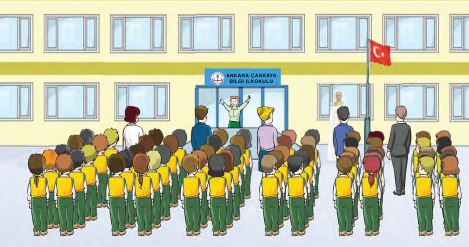 İstiklal Marşı’mızın yazarının Mehmet Akif Ersoy olduğu belirtilir ve Mehmet Akif Ersoy’un İstiklal Marşı’mızı yazarken yaşadığı duyguları ve ülkemizin içinde bulunduğu durum hakkında bilgi verilir. Bu konu ile ilgili belgesel izlettirilir.Bayrağımıza ve milli marşımıza saygı göstermenin önemi ve nasıl davranmamız gerektiği belirtilir.Konumuz ile ilgili etkinlikler yapılır.İstiklal Marşı’mızın yazarının Mehmet Akif Ersoy olduğu belirtilir ve Mehmet Akif Ersoy’un İstiklal Marşı’mızı yazarken yaşadığı duyguları ve ülkemizin içinde bulunduğu durum hakkında bilgi verilir. Bu konu ile ilgili belgesel izlettirilir.Bayrağımıza ve milli marşımıza saygı göstermenin önemi ve nasıl davranmamız gerektiği belirtilir.Konumuz ile ilgili etkinlikler yapılır.İstiklal Marşı’mızın yazarının Mehmet Akif Ersoy olduğu belirtilir ve Mehmet Akif Ersoy’un İstiklal Marşı’mızı yazarken yaşadığı duyguları ve ülkemizin içinde bulunduğu durum hakkında bilgi verilir. Bu konu ile ilgili belgesel izlettirilir.Bayrağımıza ve milli marşımıza saygı göstermenin önemi ve nasıl davranmamız gerektiği belirtilir.Konumuz ile ilgili etkinlikler yapılır.İstiklal Marşı’mızın yazarının Mehmet Akif Ersoy olduğu belirtilir ve Mehmet Akif Ersoy’un İstiklal Marşı’mızı yazarken yaşadığı duyguları ve ülkemizin içinde bulunduğu durum hakkında bilgi verilir. Bu konu ile ilgili belgesel izlettirilir.Bayrağımıza ve milli marşımıza saygı göstermenin önemi ve nasıl davranmamız gerektiği belirtilir.Konumuz ile ilgili etkinlikler yapılır.İstiklal Marşı’mızın yazarının Mehmet Akif Ersoy olduğu belirtilir ve Mehmet Akif Ersoy’un İstiklal Marşı’mızı yazarken yaşadığı duyguları ve ülkemizin içinde bulunduğu durum hakkında bilgi verilir. Bu konu ile ilgili belgesel izlettirilir.Bayrağımıza ve milli marşımıza saygı göstermenin önemi ve nasıl davranmamız gerektiği belirtilir.Konumuz ile ilgili etkinlikler yapılır.İstiklal Marşı’mızın yazarının Mehmet Akif Ersoy olduğu belirtilir ve Mehmet Akif Ersoy’un İstiklal Marşı’mızı yazarken yaşadığı duyguları ve ülkemizin içinde bulunduğu durum hakkında bilgi verilir. Bu konu ile ilgili belgesel izlettirilir.Bayrağımıza ve milli marşımıza saygı göstermenin önemi ve nasıl davranmamız gerektiği belirtilir.Konumuz ile ilgili etkinlikler yapılır.İstiklal Marşı’mızın yazarının Mehmet Akif Ersoy olduğu belirtilir ve Mehmet Akif Ersoy’un İstiklal Marşı’mızı yazarken yaşadığı duyguları ve ülkemizin içinde bulunduğu durum hakkında bilgi verilir. Bu konu ile ilgili belgesel izlettirilir.Bayrağımıza ve milli marşımıza saygı göstermenin önemi ve nasıl davranmamız gerektiği belirtilir.Konumuz ile ilgili etkinlikler yapılır.İstiklal Marşı’mızın yazarının Mehmet Akif Ersoy olduğu belirtilir ve Mehmet Akif Ersoy’un İstiklal Marşı’mızı yazarken yaşadığı duyguları ve ülkemizin içinde bulunduğu durum hakkında bilgi verilir. Bu konu ile ilgili belgesel izlettirilir.Bayrağımıza ve milli marşımıza saygı göstermenin önemi ve nasıl davranmamız gerektiği belirtilir.Konumuz ile ilgili etkinlikler yapılır.İstiklal Marşı’mızın yazarının Mehmet Akif Ersoy olduğu belirtilir ve Mehmet Akif Ersoy’un İstiklal Marşı’mızı yazarken yaşadığı duyguları ve ülkemizin içinde bulunduğu durum hakkında bilgi verilir. Bu konu ile ilgili belgesel izlettirilir.Bayrağımıza ve milli marşımıza saygı göstermenin önemi ve nasıl davranmamız gerektiği belirtilir.Konumuz ile ilgili etkinlikler yapılır.Bireysel Öğrenme Etkinlikleri(Ödev, deney, problem çözme vb.)Bireysel Öğrenme Etkinlikleri(Ödev, deney, problem çözme vb.)Bireysel Öğrenme Etkinlikleri(Ödev, deney, problem çözme vb.)Bireysel Öğrenme Etkinlikleri(Ödev, deney, problem çözme vb.)İstiklal Marşı’mızın ilk iki kıtasını ezberlemeleri istenir.İstiklal Marşı’mızın ilk iki kıtasını ezberlemeleri istenir.İstiklal Marşı’mızın ilk iki kıtasını ezberlemeleri istenir.İstiklal Marşı’mızın ilk iki kıtasını ezberlemeleri istenir.İstiklal Marşı’mızın ilk iki kıtasını ezberlemeleri istenir.Grupla Öğrenme Etkinlikleri(Proje, gezi, gözlem vb.)Grupla Öğrenme Etkinlikleri(Proje, gezi, gözlem vb.)Grupla Öğrenme Etkinlikleri(Proje, gezi, gözlem vb.)Grupla Öğrenme Etkinlikleri(Proje, gezi, gözlem vb.)İstiklal Marşı’mızı birlikte söyleme etkinliği yapılır.İstiklal Marşı’mızı birlikte söyleme etkinliği yapılır.İstiklal Marşı’mızı birlikte söyleme etkinliği yapılır.İstiklal Marşı’mızı birlikte söyleme etkinliği yapılır.İstiklal Marşı’mızı birlikte söyleme etkinliği yapılır.ÖzetBayrağımız ve milli marşımız bağımsızlığımızın sembolüdür. Milli marşımız olan “İstiklal Marşı’nı” Mehmet Akif Ersoy yazmış, ilk iki kıtasını marş olarak Osman Zeki Üngör bestelemiştir. Bayrağımıza ve milli marşımıza her zaman saygı göstermeliyiz. Bayrağımız ve milli marşımız bağımsızlığımızın sembolüdür. Milli marşımız olan “İstiklal Marşı’nı” Mehmet Akif Ersoy yazmış, ilk iki kıtasını marş olarak Osman Zeki Üngör bestelemiştir. Bayrağımıza ve milli marşımıza her zaman saygı göstermeliyiz. Bayrağımız ve milli marşımız bağımsızlığımızın sembolüdür. Milli marşımız olan “İstiklal Marşı’nı” Mehmet Akif Ersoy yazmış, ilk iki kıtasını marş olarak Osman Zeki Üngör bestelemiştir. Bayrağımıza ve milli marşımıza her zaman saygı göstermeliyiz. Bayrağımız ve milli marşımız bağımsızlığımızın sembolüdür. Milli marşımız olan “İstiklal Marşı’nı” Mehmet Akif Ersoy yazmış, ilk iki kıtasını marş olarak Osman Zeki Üngör bestelemiştir. Bayrağımıza ve milli marşımıza her zaman saygı göstermeliyiz. Bayrağımız ve milli marşımız bağımsızlığımızın sembolüdür. Milli marşımız olan “İstiklal Marşı’nı” Mehmet Akif Ersoy yazmış, ilk iki kıtasını marş olarak Osman Zeki Üngör bestelemiştir. Bayrağımıza ve milli marşımıza her zaman saygı göstermeliyiz. Bayrağımız ve milli marşımız bağımsızlığımızın sembolüdür. Milli marşımız olan “İstiklal Marşı’nı” Mehmet Akif Ersoy yazmış, ilk iki kıtasını marş olarak Osman Zeki Üngör bestelemiştir. Bayrağımıza ve milli marşımıza her zaman saygı göstermeliyiz. Bayrağımız ve milli marşımız bağımsızlığımızın sembolüdür. Milli marşımız olan “İstiklal Marşı’nı” Mehmet Akif Ersoy yazmış, ilk iki kıtasını marş olarak Osman Zeki Üngör bestelemiştir. Bayrağımıza ve milli marşımıza her zaman saygı göstermeliyiz. Bayrağımız ve milli marşımız bağımsızlığımızın sembolüdür. Milli marşımız olan “İstiklal Marşı’nı” Mehmet Akif Ersoy yazmış, ilk iki kıtasını marş olarak Osman Zeki Üngör bestelemiştir. Bayrağımıza ve milli marşımıza her zaman saygı göstermeliyiz. BÖLÜM IIIBÖLÜM IIIÖlçme-Değerlendirme:Bireysel öğrenme etkinliklerine yönelik Ölçme-Değerlendirme Grupla öğrenme etkinliklerine yönelikÖlçme-DeğerlendirmeÖğrenme güçlüğü olan öğrenciler ve ileri düzey de öğrenme hızında olan öğrenciler için ek Ölçme-Değerlendirme etkinlikleriÖlçme-Değerlendirme:Bireysel öğrenme etkinliklerine yönelik Ölçme-Değerlendirme Grupla öğrenme etkinliklerine yönelikÖlçme-DeğerlendirmeÖğrenme güçlüğü olan öğrenciler ve ileri düzey de öğrenme hızında olan öğrenciler için ek Ölçme-Değerlendirme etkinlikleriÖlçme-Değerlendirme:Bireysel öğrenme etkinliklerine yönelik Ölçme-Değerlendirme Grupla öğrenme etkinliklerine yönelikÖlçme-DeğerlendirmeÖğrenme güçlüğü olan öğrenciler ve ileri düzey de öğrenme hızında olan öğrenciler için ek Ölçme-Değerlendirme etkinlikleriÖlçme-Değerlendirme:Bireysel öğrenme etkinliklerine yönelik Ölçme-Değerlendirme Grupla öğrenme etkinliklerine yönelikÖlçme-DeğerlendirmeÖğrenme güçlüğü olan öğrenciler ve ileri düzey de öğrenme hızında olan öğrenciler için ek Ölçme-Değerlendirme etkinlikleriÖlçme-Değerlendirme:Bireysel öğrenme etkinliklerine yönelik Ölçme-Değerlendirme Grupla öğrenme etkinliklerine yönelikÖlçme-DeğerlendirmeÖğrenme güçlüğü olan öğrenciler ve ileri düzey de öğrenme hızında olan öğrenciler için ek Ölçme-Değerlendirme etkinlikleriÖlçme-Değerlendirme:Bireysel öğrenme etkinliklerine yönelik Ölçme-Değerlendirme Grupla öğrenme etkinliklerine yönelikÖlçme-DeğerlendirmeÖğrenme güçlüğü olan öğrenciler ve ileri düzey de öğrenme hızında olan öğrenciler için ek Ölçme-Değerlendirme etkinlikleri1- İstiklal Marşı’mızı kim yazmıştır?2- Bayrağımıza ve İstiklal Marşı’mıza saygı göstermek için nasıl davranmalıyız?3- Bayrağımız ve milli marşımız neden önemlidir?1- İstiklal Marşı’mızı kim yazmıştır?2- Bayrağımıza ve İstiklal Marşı’mıza saygı göstermek için nasıl davranmalıyız?3- Bayrağımız ve milli marşımız neden önemlidir?1- İstiklal Marşı’mızı kim yazmıştır?2- Bayrağımıza ve İstiklal Marşı’mıza saygı göstermek için nasıl davranmalıyız?3- Bayrağımız ve milli marşımız neden önemlidir?Dersin Diğer Derslerle İlişkisi/AçıklamalarDersin Diğer Derslerle İlişkisi/AçıklamalarDersin Diğer Derslerle İlişkisi/AçıklamalarTürk bayrağı ve İstiklâl Marşı’nın bağımsızlığı ve özgürlüğü temsil ettiği vurgulanır. Mehmet Âkif Ersoy’un İstiklâl Marşı’nı yazarken yaşadığı duygu durumu ve ülkenin içinde bulunduğu şartlar özetlenebilir.Türk bayrağı ve İstiklâl Marşı’nın bağımsızlığı ve özgürlüğü temsil ettiği vurgulanır. Mehmet Âkif Ersoy’un İstiklâl Marşı’nı yazarken yaşadığı duygu durumu ve ülkenin içinde bulunduğu şartlar özetlenebilir.Türk bayrağı ve İstiklâl Marşı’nın bağımsızlığı ve özgürlüğü temsil ettiği vurgulanır. Mehmet Âkif Ersoy’un İstiklâl Marşı’nı yazarken yaşadığı duygu durumu ve ülkenin içinde bulunduğu şartlar özetlenebilir.Türk bayrağı ve İstiklâl Marşı’nın bağımsızlığı ve özgürlüğü temsil ettiği vurgulanır. Mehmet Âkif Ersoy’un İstiklâl Marşı’nı yazarken yaşadığı duygu durumu ve ülkenin içinde bulunduğu şartlar özetlenebilir.Türk bayrağı ve İstiklâl Marşı’nın bağımsızlığı ve özgürlüğü temsil ettiği vurgulanır. Mehmet Âkif Ersoy’un İstiklâl Marşı’nı yazarken yaşadığı duygu durumu ve ülkenin içinde bulunduğu şartlar özetlenebilir.Türk bayrağı ve İstiklâl Marşı’nın bağımsızlığı ve özgürlüğü temsil ettiği vurgulanır. Mehmet Âkif Ersoy’un İstiklâl Marşı’nı yazarken yaşadığı duygu durumu ve ülkenin içinde bulunduğu şartlar özetlenebilir.BÖLÜM IVBÖLÜM IVBÖLÜM IVPlanın Uygulanmasına İlişkin AçıklamalarPlanın Uygulanmasına İlişkin AçıklamalarPlanın Uygulanmasına İlişkin AçıklamalarBÖLÜM 1Tarih:05 – 09 NisanDersin AdıDersin AdıHAYAT BİLGİSİHAYAT BİLGİSİHAYAT BİLGİSİHAYAT BİLGİSİHAYAT BİLGİSİHAYAT BİLGİSİSüreSüre4 ders saati4 ders saati4 ders saati4 ders saati4 ders saati4 ders saatiSınıfSınıf222222Ünitenin AdıÜnitenin AdıHB.2.5.Ülkemizde HayatHB.2.5.Ülkemizde HayatHB.2.5.Ülkemizde HayatHB.2.5.Ülkemizde HayatHB.2.5.Ülkemizde HayatHB.2.5.Ülkemizde HayatKonuKonuAtatürk’ün HayatındanAtatürk’ün HayatındanAtatürk’ün HayatındanAtatürk’ün HayatındanAtatürk’ün HayatındanAtatürk’ün HayatındanBÖLÜM IIKazanımlarKazanımlarKazanımlarHB.2.5.3. Atatürk’ün çocukluğunu araştırır.HB.2.5.3. Atatürk’ün çocukluğunu araştırır.HB.2.5.3. Atatürk’ün çocukluğunu araştırır.HB.2.5.3. Atatürk’ün çocukluğunu araştırır.HB.2.5.3. Atatürk’ün çocukluğunu araştırır.Öğrenme-Öğretme Yöntem ve teknikleriÖğrenme-Öğretme Yöntem ve teknikleriÖğrenme-Öğretme Yöntem ve teknikleriAnlatım, okuma, soru-cevap, gözlem, rol yapma, uygulama, tartışma, beyin fırtınası, arkadaşları ile etkileşim, vb.Anlatım, okuma, soru-cevap, gözlem, rol yapma, uygulama, tartışma, beyin fırtınası, arkadaşları ile etkileşim, vb.Anlatım, okuma, soru-cevap, gözlem, rol yapma, uygulama, tartışma, beyin fırtınası, arkadaşları ile etkileşim, vb.Anlatım, okuma, soru-cevap, gözlem, rol yapma, uygulama, tartışma, beyin fırtınası, arkadaşları ile etkileşim, vb.Anlatım, okuma, soru-cevap, gözlem, rol yapma, uygulama, tartışma, beyin fırtınası, arkadaşları ile etkileşim, vb.Kullanılan Eğitim Teknolojileri Araç-GereçlerKullanılan Eğitim Teknolojileri Araç-GereçlerKullanılan Eğitim Teknolojileri Araç-GereçlerDers kitabı, bilgisayar, projeksiyon, konu ile ilgili resimler, videolar.Ders kitabı, bilgisayar, projeksiyon, konu ile ilgili resimler, videolar.Ders kitabı, bilgisayar, projeksiyon, konu ile ilgili resimler, videolar.Ders kitabı, bilgisayar, projeksiyon, konu ile ilgili resimler, videolar.Ders kitabı, bilgisayar, projeksiyon, konu ile ilgili resimler, videolar.Kazandırılacak DeğerlerKazandırılacak DeğerlerKazandırılacak DeğerlerSaygı, sevgi, Saygı, sevgi, Saygı, sevgi, Saygı, sevgi, Saygı, sevgi, ÖĞRENME-ÖĞRETME SÜRECİÖĞRENME-ÖĞRETME SÜRECİÖĞRENME-ÖĞRETME SÜRECİÖĞRENME-ÖĞRETME SÜRECİÖĞRENME-ÖĞRETME SÜRECİÖĞRENME-ÖĞRETME SÜRECİÖĞRENME-ÖĞRETME SÜRECİÖĞRENME-ÖĞRETME SÜRECİEtkinlik ÖrneğiEtkinlik ÖrneğiEtkinlik Örneği“O da Çocuktu” Etkinliği“O da Çocuktu” Etkinliği“O da Çocuktu” Etkinliği“O da Çocuktu” Etkinliği“O da Çocuktu” Etkinliği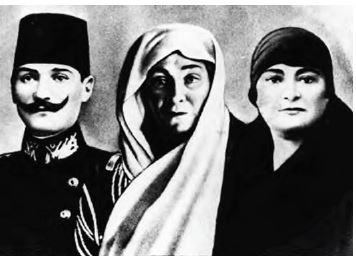 Atatürk’ün çocukluk yıllarına ait anılar okunur ve anlattırılır.Atatürk’ün çocukluk yıllarına ait anılar okunur ve anlattırılır.Atatürk’ün çocukluk yıllarına ait anılar okunur ve anlattırılır.Atatürk’ün çocukluk yıllarına ait anılar okunur ve anlattırılır.Atatürk’ün çocukluk yıllarına ait anılar okunur ve anlattırılır.Atatürk’ün çocukluk yıllarına ait anılar okunur ve anlattırılır.Atatürk’ün çocukluk yıllarına ait anılar okunur ve anlattırılır.Atatürk’ün çocukluk yıllarına ait anılar okunur ve anlattırılır.Bireysel Öğrenme Etkinlikleri(Ödev, deney, problem çözme vb.)Bireysel Öğrenme Etkinlikleri(Ödev, deney, problem çözme vb.)Bireysel Öğrenme Etkinlikleri(Ödev, deney, problem çözme vb.)Atatürk’ün çocukluğu hakkında neler biliyorsunuz?Atatürk’ün çocukluğu hakkında neler biliyorsunuz?Atatürk’ün çocukluğu hakkında neler biliyorsunuz?Atatürk’ün çocukluğu hakkında neler biliyorsunuz?Atatürk’ün çocukluğu hakkında neler biliyorsunuz?Grupla Öğrenme Etkinlikleri(Proje, gezi, gözlem vb.)Grupla Öğrenme Etkinlikleri(Proje, gezi, gözlem vb.)Grupla Öğrenme Etkinlikleri(Proje, gezi, gözlem vb.)Öğrenciler, Atatürk’ün çocukluğu hakkında bildikleri anlattırılır.Öğrenciler, Atatürk’ün çocukluğu hakkında bildikleri anlattırılır.Öğrenciler, Atatürk’ün çocukluğu hakkında bildikleri anlattırılır.Öğrenciler, Atatürk’ün çocukluğu hakkında bildikleri anlattırılır.Öğrenciler, Atatürk’ün çocukluğu hakkında bildikleri anlattırılır.ÖzetÖzetÖzetAtatürk’ün çocukluğunu, okul hayatını ve Atatürk’ün çocukluk yıllarına ait anıları okuduk ve bilgi sahibi olduk.Atatürk’ün çocukluğunu, okul hayatını ve Atatürk’ün çocukluk yıllarına ait anıları okuduk ve bilgi sahibi olduk.Atatürk’ün çocukluğunu, okul hayatını ve Atatürk’ün çocukluk yıllarına ait anıları okuduk ve bilgi sahibi olduk.Atatürk’ün çocukluğunu, okul hayatını ve Atatürk’ün çocukluk yıllarına ait anıları okuduk ve bilgi sahibi olduk.Atatürk’ün çocukluğunu, okul hayatını ve Atatürk’ün çocukluk yıllarına ait anıları okuduk ve bilgi sahibi olduk.BÖLÜM IIIÖlçme-Değerlendirme:Bireysel öğrenme etkinliklerine yönelik Ölçme-Değerlendirme Grupla öğrenme etkinliklerine yönelikÖlçme-DeğerlendirmeÖğrenme güçlüğü olan öğrenciler ve ileri düzey de öğrenme hızında olan öğrenciler için ek Ölçme-Değerlendirme etkinlikleriÖlçme-Değerlendirme:Bireysel öğrenme etkinliklerine yönelik Ölçme-Değerlendirme Grupla öğrenme etkinliklerine yönelikÖlçme-DeğerlendirmeÖğrenme güçlüğü olan öğrenciler ve ileri düzey de öğrenme hızında olan öğrenciler için ek Ölçme-Değerlendirme etkinlikleriÖlçme-Değerlendirme:Bireysel öğrenme etkinliklerine yönelik Ölçme-Değerlendirme Grupla öğrenme etkinliklerine yönelikÖlçme-DeğerlendirmeÖğrenme güçlüğü olan öğrenciler ve ileri düzey de öğrenme hızında olan öğrenciler için ek Ölçme-Değerlendirme etkinlikleriÖlçme-Değerlendirme:Bireysel öğrenme etkinliklerine yönelik Ölçme-Değerlendirme Grupla öğrenme etkinliklerine yönelikÖlçme-DeğerlendirmeÖğrenme güçlüğü olan öğrenciler ve ileri düzey de öğrenme hızında olan öğrenciler için ek Ölçme-Değerlendirme etkinlikleriÖlçme-Değerlendirme:Bireysel öğrenme etkinliklerine yönelik Ölçme-Değerlendirme Grupla öğrenme etkinliklerine yönelikÖlçme-DeğerlendirmeÖğrenme güçlüğü olan öğrenciler ve ileri düzey de öğrenme hızında olan öğrenciler için ek Ölçme-Değerlendirme etkinlikleri1- Atatürk nerede doğmuştur?2- Atatürk’ün anne, baba ve kız kardeşinin adı nedir?3- Atatürk’ün gittiği okulları belirtiniz?4- Öğretmenleri ve arkadaşları Atatürk’ü neden çok seviyorlardı?1- Atatürk nerede doğmuştur?2- Atatürk’ün anne, baba ve kız kardeşinin adı nedir?3- Atatürk’ün gittiği okulları belirtiniz?4- Öğretmenleri ve arkadaşları Atatürk’ü neden çok seviyorlardı?1- Atatürk nerede doğmuştur?2- Atatürk’ün anne, baba ve kız kardeşinin adı nedir?3- Atatürk’ün gittiği okulları belirtiniz?4- Öğretmenleri ve arkadaşları Atatürk’ü neden çok seviyorlardı?Dersin Diğer Derslerle İlişkisi/AçıklamalarDersin Diğer Derslerle İlişkisi/AçıklamalarAtatürk’ün başarılı bir öğrenci olması, ailesine değer vermesi ve çocukluk anıları üzerinde durulur.Atatürk’ün başarılı bir öğrenci olması, ailesine değer vermesi ve çocukluk anıları üzerinde durulur.Atatürk’ün başarılı bir öğrenci olması, ailesine değer vermesi ve çocukluk anıları üzerinde durulur.Atatürk’ün başarılı bir öğrenci olması, ailesine değer vermesi ve çocukluk anıları üzerinde durulur.Atatürk’ün başarılı bir öğrenci olması, ailesine değer vermesi ve çocukluk anıları üzerinde durulur.Atatürk’ün başarılı bir öğrenci olması, ailesine değer vermesi ve çocukluk anıları üzerinde durulur.BÖLÜM IVBÖLÜM IVPlanın Uygulanmasına İlişkin AçıklamalarPlanın Uygulanmasına İlişkin AçıklamalarBÖLÜM 1Tarih:19 – 22  NisanDersin AdıDersin AdıHAYAT BİLGİSİHAYAT BİLGİSİHAYAT BİLGİSİHAYAT BİLGİSİHAYAT BİLGİSİSüreSüre2 ders saati2 ders saati2 ders saati2 ders saati2 ders saatiSınıfSınıf22222Ünitenin AdıÜnitenin AdıHB.2.5.Ülkemizde HayatHB.2.5.Ülkemizde HayatHB.2.5.Ülkemizde HayatHB.2.5.Ülkemizde HayatHB.2.5.Ülkemizde HayatKonuKonuMilli Günlerimiz ve BayramlarımızMilli Günlerimiz ve BayramlarımızMilli Günlerimiz ve BayramlarımızMilli Günlerimiz ve BayramlarımızMilli Günlerimiz ve BayramlarımızBÖLÜM IIKazanımlarKazanımlarKazanımlarHB.2.5.4. Millî gün ve bayramların önemini kavrar.HB.2.5.4. Millî gün ve bayramların önemini kavrar.HB.2.5.4. Millî gün ve bayramların önemini kavrar.HB.2.5.4. Millî gün ve bayramların önemini kavrar.Öğrenme-Öğretme Yöntem ve teknikleriÖğrenme-Öğretme Yöntem ve teknikleriÖğrenme-Öğretme Yöntem ve teknikleriAnlatım, okuma, soru-cevap, gözlem, rol yapma, uygulama, tartışma, beyin fırtınası, arkadaşları ile etkileşim, vb.Anlatım, okuma, soru-cevap, gözlem, rol yapma, uygulama, tartışma, beyin fırtınası, arkadaşları ile etkileşim, vb.Anlatım, okuma, soru-cevap, gözlem, rol yapma, uygulama, tartışma, beyin fırtınası, arkadaşları ile etkileşim, vb.Anlatım, okuma, soru-cevap, gözlem, rol yapma, uygulama, tartışma, beyin fırtınası, arkadaşları ile etkileşim, vb.Kullanılan Eğitim Teknolojileri Araç-GereçlerKullanılan Eğitim Teknolojileri Araç-GereçlerKullanılan Eğitim Teknolojileri Araç-GereçlerDers kitabı, bilgisayar, projeksiyon, konu ile ilgili resimler, videolar.Ders kitabı, bilgisayar, projeksiyon, konu ile ilgili resimler, videolar.Ders kitabı, bilgisayar, projeksiyon, konu ile ilgili resimler, videolar.Ders kitabı, bilgisayar, projeksiyon, konu ile ilgili resimler, videolar.Kazandırılacak DeğerlerKazandırılacak DeğerlerKazandırılacak DeğerlerSaygı, sevgi, Saygı, sevgi, Saygı, sevgi, Saygı, sevgi, ÖĞRENME-ÖĞRETME SÜRECİÖĞRENME-ÖĞRETME SÜRECİÖĞRENME-ÖĞRETME SÜRECİÖĞRENME-ÖĞRETME SÜRECİÖĞRENME-ÖĞRETME SÜRECİÖĞRENME-ÖĞRETME SÜRECİÖĞRENME-ÖĞRETME SÜRECİEtkinlik ÖrneğiEtkinlik ÖrneğiEtkinlik Örneği“Coşkuyla Kutluyoruz” Etkinliği“Coşkuyla Kutluyoruz” Etkinliği“Coşkuyla Kutluyoruz” Etkinliği“Coşkuyla Kutluyoruz” EtkinliğiÖğrencilerden okullarda kutladığımız bayramlar ve niçin kutladığımız ile ilgili araştırma sonuçlarını arkadaşları ile ğaylaşmaları istenir.Kuladığımız milli bayramlarımız ve bu bayramları niçin kutladığımız açıklanır.Bayram kutlamalarına ilşkin görseller incelenir, videolar izlenir.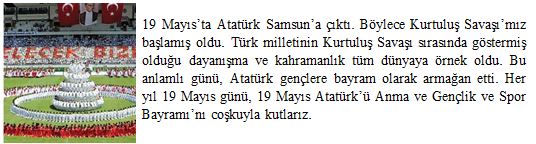 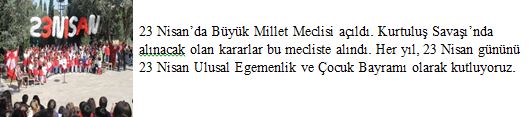 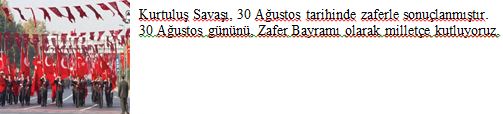 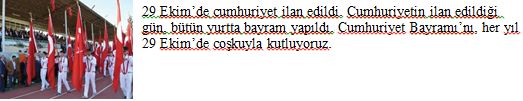 Öğrencilerden okullarda kutladığımız bayramlar ve niçin kutladığımız ile ilgili araştırma sonuçlarını arkadaşları ile ğaylaşmaları istenir.Kuladığımız milli bayramlarımız ve bu bayramları niçin kutladığımız açıklanır.Bayram kutlamalarına ilşkin görseller incelenir, videolar izlenir.Öğrencilerden okullarda kutladığımız bayramlar ve niçin kutladığımız ile ilgili araştırma sonuçlarını arkadaşları ile ğaylaşmaları istenir.Kuladığımız milli bayramlarımız ve bu bayramları niçin kutladığımız açıklanır.Bayram kutlamalarına ilşkin görseller incelenir, videolar izlenir.Öğrencilerden okullarda kutladığımız bayramlar ve niçin kutladığımız ile ilgili araştırma sonuçlarını arkadaşları ile ğaylaşmaları istenir.Kuladığımız milli bayramlarımız ve bu bayramları niçin kutladığımız açıklanır.Bayram kutlamalarına ilşkin görseller incelenir, videolar izlenir.Öğrencilerden okullarda kutladığımız bayramlar ve niçin kutladığımız ile ilgili araştırma sonuçlarını arkadaşları ile ğaylaşmaları istenir.Kuladığımız milli bayramlarımız ve bu bayramları niçin kutladığımız açıklanır.Bayram kutlamalarına ilşkin görseller incelenir, videolar izlenir.Öğrencilerden okullarda kutladığımız bayramlar ve niçin kutladığımız ile ilgili araştırma sonuçlarını arkadaşları ile ğaylaşmaları istenir.Kuladığımız milli bayramlarımız ve bu bayramları niçin kutladığımız açıklanır.Bayram kutlamalarına ilşkin görseller incelenir, videolar izlenir.Öğrencilerden okullarda kutladığımız bayramlar ve niçin kutladığımız ile ilgili araştırma sonuçlarını arkadaşları ile ğaylaşmaları istenir.Kuladığımız milli bayramlarımız ve bu bayramları niçin kutladığımız açıklanır.Bayram kutlamalarına ilşkin görseller incelenir, videolar izlenir.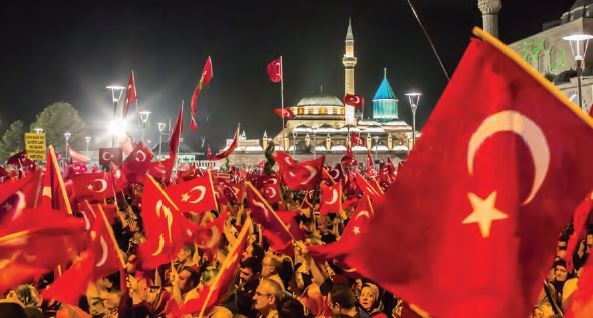 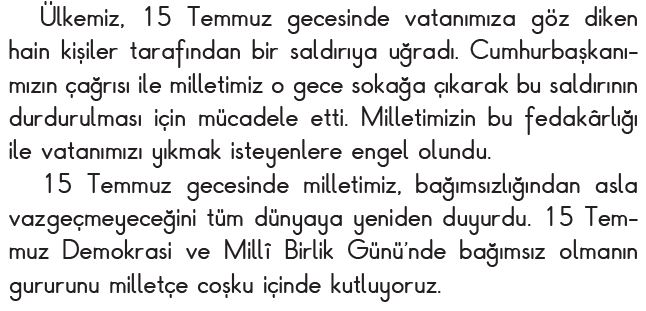 Konumuza ait etkinlikler yapılır.Anlaşılmayan kısımların açıklaması yapılır.Bireysel Öğrenme Etkinlikleri(Ödev, deney, problem çözme vb.)Bireysel Öğrenme Etkinlikleri(Ödev, deney, problem çözme vb.)Bireysel Öğrenme Etkinlikleri(Ödev, deney, problem çözme vb.)Okulumuzda kutladığımız bayramları ve niçin kutladığımızı araştırınız.Okulumuzda kutladığımız bayramları ve niçin kutladığımızı araştırınız.Grupla Öğrenme Etkinlikleri(Proje, gezi, gözlem vb.)Grupla Öğrenme Etkinlikleri(Proje, gezi, gözlem vb.)Grupla Öğrenme Etkinlikleri(Proje, gezi, gözlem vb.)Öğrencilere kutladığımız milli bayramlarımızın adları söyletilir. Bu bayramları niçin kutladığımızı açıklamaları istenir.Öğrencilere kutladığımız milli bayramlarımızın adları söyletilir. Bu bayramları niçin kutladığımızı açıklamaları istenir.ÖzetÖzetÖzetMilli bayramlarımız; milletçe coşku ile kutladığımız, milli birlik ve beraberliğimizi pekiştiren, bizi güçlendiren önemli günlerdir.Milli bayramlarımız; milletçe coşku ile kutladığımız, milli birlik ve beraberliğimizi pekiştiren, bizi güçlendiren önemli günlerdir.BÖLÜM IIIÖlçme-Değerlendirme:Bireysel öğrenme etkinliklerine yönelik Ölçme-Değerlendirme Grupla öğrenme etkinliklerine yönelikÖlçme-DeğerlendirmeÖğrenme güçlüğü olan öğrenciler ve ileri düzey de öğrenme hızında olan öğrenciler için ek Ölçme-Değerlendirme etkinlikleriÖlçme-Değerlendirme:Bireysel öğrenme etkinliklerine yönelik Ölçme-Değerlendirme Grupla öğrenme etkinliklerine yönelikÖlçme-DeğerlendirmeÖğrenme güçlüğü olan öğrenciler ve ileri düzey de öğrenme hızında olan öğrenciler için ek Ölçme-Değerlendirme etkinlikleriÖlçme-Değerlendirme:Bireysel öğrenme etkinliklerine yönelik Ölçme-Değerlendirme Grupla öğrenme etkinliklerine yönelikÖlçme-DeğerlendirmeÖğrenme güçlüğü olan öğrenciler ve ileri düzey de öğrenme hızında olan öğrenciler için ek Ölçme-Değerlendirme etkinlikleriÖlçme-Değerlendirme:Bireysel öğrenme etkinliklerine yönelik Ölçme-Değerlendirme Grupla öğrenme etkinliklerine yönelikÖlçme-DeğerlendirmeÖğrenme güçlüğü olan öğrenciler ve ileri düzey de öğrenme hızında olan öğrenciler için ek Ölçme-Değerlendirme etkinlikleri1- Milli bayramlarımızın adlarını belirtiniz?2- Milli bayramlardan hangisi Atatürk tarafından çocuklara armağan edilmiştir?3- Bayram kutlamalarından önce okullarda ne gibi hazırlıklar yapılır?Dersin Diğer Derslerle İlişkisi/AçıklamalarDersin Diğer Derslerle İlişkisi/AçıklamalarMillî gün ve bayramların millî birlik ve beraberliği sağlamadaki rolü vurgulanır.Millî gün ve bayramların millî birlik ve beraberliği sağlamadaki rolü vurgulanır.Millî gün ve bayramların millî birlik ve beraberliği sağlamadaki rolü vurgulanır.BÖLÜM IVBÖLÜM IVPlanın Uygulanmasına İlişkin AçıklamalarPlanın Uygulanmasına İlişkin AçıklamalarBÖLÜM 1Tarih:19 – 22  NisanDersin AdıDersin AdıHAYAT BİLGİSİHAYAT BİLGİSİHAYAT BİLGİSİHAYAT BİLGİSİHAYAT BİLGİSİSüreSüre2 ders saati2 ders saati2 ders saati2 ders saati2 ders saatiSınıfSınıf22222Ünitenin AdıÜnitenin AdıHB.2.5.Ülkemizde HayatHB.2.5.Ülkemizde HayatHB.2.5.Ülkemizde HayatHB.2.5.Ülkemizde HayatHB.2.5.Ülkemizde HayatKonuKonuDini Günlerimiz ve BayramlarımızDini Günlerimiz ve BayramlarımızDini Günlerimiz ve BayramlarımızDini Günlerimiz ve BayramlarımızDini Günlerimiz ve BayramlarımızBÖLÜM IIKazanımlarKazanımlarKazanımlarHB.2.5.5. Dinî gün ve bayramların önemini kavrar.HB.2.5.5. Dinî gün ve bayramların önemini kavrar.HB.2.5.5. Dinî gün ve bayramların önemini kavrar.HB.2.5.5. Dinî gün ve bayramların önemini kavrar.Öğrenme-Öğretme Yöntem ve teknikleriÖğrenme-Öğretme Yöntem ve teknikleriÖğrenme-Öğretme Yöntem ve teknikleriAnlatım, okuma, soru-cevap, gözlem, rol yapma, uygulama, tartışma, beyin fırtınası, arkadaşları ile etkileşim, vb.Anlatım, okuma, soru-cevap, gözlem, rol yapma, uygulama, tartışma, beyin fırtınası, arkadaşları ile etkileşim, vb.Anlatım, okuma, soru-cevap, gözlem, rol yapma, uygulama, tartışma, beyin fırtınası, arkadaşları ile etkileşim, vb.Anlatım, okuma, soru-cevap, gözlem, rol yapma, uygulama, tartışma, beyin fırtınası, arkadaşları ile etkileşim, vb.Kullanılan Eğitim Teknolojileri Araç-GereçlerKullanılan Eğitim Teknolojileri Araç-GereçlerKullanılan Eğitim Teknolojileri Araç-GereçlerDers kitabı, bilgisayar, projeksiyon, konu ile ilgili resimler, videolar.Ders kitabı, bilgisayar, projeksiyon, konu ile ilgili resimler, videolar.Ders kitabı, bilgisayar, projeksiyon, konu ile ilgili resimler, videolar.Ders kitabı, bilgisayar, projeksiyon, konu ile ilgili resimler, videolar.Kazandırılacak DeğerlerKazandırılacak DeğerlerKazandırılacak DeğerlerSaygı, sevgi, Saygı, sevgi, Saygı, sevgi, Saygı, sevgi, ÖĞRENME-ÖĞRETME SÜRECİÖĞRENME-ÖĞRETME SÜRECİÖĞRENME-ÖĞRETME SÜRECİÖĞRENME-ÖĞRETME SÜRECİÖĞRENME-ÖĞRETME SÜRECİÖĞRENME-ÖĞRETME SÜRECİÖĞRENME-ÖĞRETME SÜRECİEtkinlik ÖrneğiEtkinlik ÖrneğiEtkinlik Örneği“Dini Günlerimiz ve Bayramlarımız” Etkinliği“Dini Günlerimiz ve Bayramlarımız” Etkinliği“Dini Günlerimiz ve Bayramlarımız” Etkinliği“Dini Günlerimiz ve Bayramlarımız” EtkinliğiKutladığımız dini günler ve bayramların neler olduğu belirtilir.Ramazan Bayramı, Kadir Gecesi, Kurban BayramıDinî günler ve dinî bayramlar, insanların birbirine sevgi ve saygı ile yaklaştığı, yardımlaşma ve dayanışma duygularının güçlendiği özel günlerdir. Bu günlerde yoksullara yardım edilir, dargınlar barışır.Bayramlardan önce çeşitli hazırlıklar yapılır. Evler temizlenir. Misafirlere ikram etmek için çeşitli yiyecekler hazırlanır. Bayramlık kıyafetler alınır. Bayramlarda, akrabalar ve komşular ziyaret edilir. Bayramlaşmaya gelen misafirlere, çeşitli ikramlarda bulunulur. Bayramlık kıyafetler giyilir, büyükler küçüklere harçlık verir.Ramazan Bayramı ve Kadir Gecesi hakkında bilgi verilir.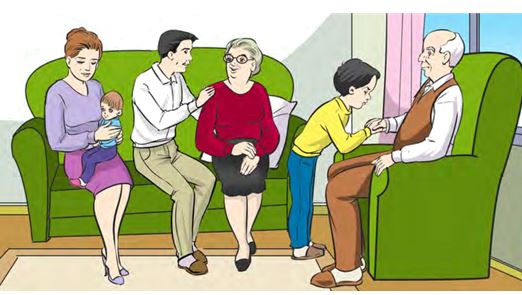 Kurban Bayramı’nda yapılanlar belirtilir.        Konumuz ile ilgili etkinlikler yapılır.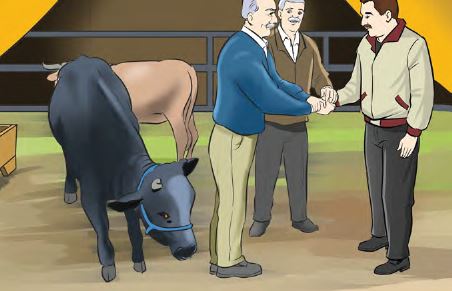 Kutladığımız dini günler ve bayramların neler olduğu belirtilir.Ramazan Bayramı, Kadir Gecesi, Kurban BayramıDinî günler ve dinî bayramlar, insanların birbirine sevgi ve saygı ile yaklaştığı, yardımlaşma ve dayanışma duygularının güçlendiği özel günlerdir. Bu günlerde yoksullara yardım edilir, dargınlar barışır.Bayramlardan önce çeşitli hazırlıklar yapılır. Evler temizlenir. Misafirlere ikram etmek için çeşitli yiyecekler hazırlanır. Bayramlık kıyafetler alınır. Bayramlarda, akrabalar ve komşular ziyaret edilir. Bayramlaşmaya gelen misafirlere, çeşitli ikramlarda bulunulur. Bayramlık kıyafetler giyilir, büyükler küçüklere harçlık verir.Ramazan Bayramı ve Kadir Gecesi hakkında bilgi verilir.Kurban Bayramı’nda yapılanlar belirtilir.        Konumuz ile ilgili etkinlikler yapılır.Kutladığımız dini günler ve bayramların neler olduğu belirtilir.Ramazan Bayramı, Kadir Gecesi, Kurban BayramıDinî günler ve dinî bayramlar, insanların birbirine sevgi ve saygı ile yaklaştığı, yardımlaşma ve dayanışma duygularının güçlendiği özel günlerdir. Bu günlerde yoksullara yardım edilir, dargınlar barışır.Bayramlardan önce çeşitli hazırlıklar yapılır. Evler temizlenir. Misafirlere ikram etmek için çeşitli yiyecekler hazırlanır. Bayramlık kıyafetler alınır. Bayramlarda, akrabalar ve komşular ziyaret edilir. Bayramlaşmaya gelen misafirlere, çeşitli ikramlarda bulunulur. Bayramlık kıyafetler giyilir, büyükler küçüklere harçlık verir.Ramazan Bayramı ve Kadir Gecesi hakkında bilgi verilir.Kurban Bayramı’nda yapılanlar belirtilir.        Konumuz ile ilgili etkinlikler yapılır.Kutladığımız dini günler ve bayramların neler olduğu belirtilir.Ramazan Bayramı, Kadir Gecesi, Kurban BayramıDinî günler ve dinî bayramlar, insanların birbirine sevgi ve saygı ile yaklaştığı, yardımlaşma ve dayanışma duygularının güçlendiği özel günlerdir. Bu günlerde yoksullara yardım edilir, dargınlar barışır.Bayramlardan önce çeşitli hazırlıklar yapılır. Evler temizlenir. Misafirlere ikram etmek için çeşitli yiyecekler hazırlanır. Bayramlık kıyafetler alınır. Bayramlarda, akrabalar ve komşular ziyaret edilir. Bayramlaşmaya gelen misafirlere, çeşitli ikramlarda bulunulur. Bayramlık kıyafetler giyilir, büyükler küçüklere harçlık verir.Ramazan Bayramı ve Kadir Gecesi hakkında bilgi verilir.Kurban Bayramı’nda yapılanlar belirtilir.        Konumuz ile ilgili etkinlikler yapılır.Kutladığımız dini günler ve bayramların neler olduğu belirtilir.Ramazan Bayramı, Kadir Gecesi, Kurban BayramıDinî günler ve dinî bayramlar, insanların birbirine sevgi ve saygı ile yaklaştığı, yardımlaşma ve dayanışma duygularının güçlendiği özel günlerdir. Bu günlerde yoksullara yardım edilir, dargınlar barışır.Bayramlardan önce çeşitli hazırlıklar yapılır. Evler temizlenir. Misafirlere ikram etmek için çeşitli yiyecekler hazırlanır. Bayramlık kıyafetler alınır. Bayramlarda, akrabalar ve komşular ziyaret edilir. Bayramlaşmaya gelen misafirlere, çeşitli ikramlarda bulunulur. Bayramlık kıyafetler giyilir, büyükler küçüklere harçlık verir.Ramazan Bayramı ve Kadir Gecesi hakkında bilgi verilir.Kurban Bayramı’nda yapılanlar belirtilir.        Konumuz ile ilgili etkinlikler yapılır.Kutladığımız dini günler ve bayramların neler olduğu belirtilir.Ramazan Bayramı, Kadir Gecesi, Kurban BayramıDinî günler ve dinî bayramlar, insanların birbirine sevgi ve saygı ile yaklaştığı, yardımlaşma ve dayanışma duygularının güçlendiği özel günlerdir. Bu günlerde yoksullara yardım edilir, dargınlar barışır.Bayramlardan önce çeşitli hazırlıklar yapılır. Evler temizlenir. Misafirlere ikram etmek için çeşitli yiyecekler hazırlanır. Bayramlık kıyafetler alınır. Bayramlarda, akrabalar ve komşular ziyaret edilir. Bayramlaşmaya gelen misafirlere, çeşitli ikramlarda bulunulur. Bayramlık kıyafetler giyilir, büyükler küçüklere harçlık verir.Ramazan Bayramı ve Kadir Gecesi hakkında bilgi verilir.Kurban Bayramı’nda yapılanlar belirtilir.        Konumuz ile ilgili etkinlikler yapılır.Kutladığımız dini günler ve bayramların neler olduğu belirtilir.Ramazan Bayramı, Kadir Gecesi, Kurban BayramıDinî günler ve dinî bayramlar, insanların birbirine sevgi ve saygı ile yaklaştığı, yardımlaşma ve dayanışma duygularının güçlendiği özel günlerdir. Bu günlerde yoksullara yardım edilir, dargınlar barışır.Bayramlardan önce çeşitli hazırlıklar yapılır. Evler temizlenir. Misafirlere ikram etmek için çeşitli yiyecekler hazırlanır. Bayramlık kıyafetler alınır. Bayramlarda, akrabalar ve komşular ziyaret edilir. Bayramlaşmaya gelen misafirlere, çeşitli ikramlarda bulunulur. Bayramlık kıyafetler giyilir, büyükler küçüklere harçlık verir.Ramazan Bayramı ve Kadir Gecesi hakkında bilgi verilir.Kurban Bayramı’nda yapılanlar belirtilir.        Konumuz ile ilgili etkinlikler yapılır.Bireysel Öğrenme Etkinlikleri(Ödev, deney, problem çözme vb.)Bireysel Öğrenme Etkinlikleri(Ödev, deney, problem çözme vb.)Bireysel Öğrenme Etkinlikleri(Ödev, deney, problem çözme vb.)Kutladığımız dini bayramlarımız nelerdir?Kutladığımız dini bayramlarımız nelerdir?Kutladığımız dini bayramlarımız nelerdir?Kutladığımız dini bayramlarımız nelerdir?Grupla Öğrenme Etkinlikleri(Proje, gezi, gözlem vb.)Grupla Öğrenme Etkinlikleri(Proje, gezi, gözlem vb.)Grupla Öğrenme Etkinlikleri(Proje, gezi, gözlem vb.)ÖzetÖzetÖzetDinî günler ve dinî bayramlar, insanların birbirine sevgi ve saygı ile yaklaştığı, yardımlaşma ve dayanışma duygularının güçlendiği özel günlerdir. Bu günlerde yoksullara yardım edilir, dargınlar barışır.Dinî günler ve dinî bayramlar, insanların birbirine sevgi ve saygı ile yaklaştığı, yardımlaşma ve dayanışma duygularının güçlendiği özel günlerdir. Bu günlerde yoksullara yardım edilir, dargınlar barışır.Dinî günler ve dinî bayramlar, insanların birbirine sevgi ve saygı ile yaklaştığı, yardımlaşma ve dayanışma duygularının güçlendiği özel günlerdir. Bu günlerde yoksullara yardım edilir, dargınlar barışır.Dinî günler ve dinî bayramlar, insanların birbirine sevgi ve saygı ile yaklaştığı, yardımlaşma ve dayanışma duygularının güçlendiği özel günlerdir. Bu günlerde yoksullara yardım edilir, dargınlar barışır.BÖLÜM IIIÖlçme-Değerlendirme:Bireysel öğrenme etkinliklerine yönelik Ölçme-Değerlendirme Grupla öğrenme etkinliklerine yönelikÖlçme-DeğerlendirmeÖğrenme güçlüğü olan öğrenciler ve ileri düzey de öğrenme hızında olan öğrenciler için ek Ölçme-Değerlendirme etkinlikleriÖlçme-Değerlendirme:Bireysel öğrenme etkinliklerine yönelik Ölçme-Değerlendirme Grupla öğrenme etkinliklerine yönelikÖlçme-DeğerlendirmeÖğrenme güçlüğü olan öğrenciler ve ileri düzey de öğrenme hızında olan öğrenciler için ek Ölçme-Değerlendirme etkinlikleriÖlçme-Değerlendirme:Bireysel öğrenme etkinliklerine yönelik Ölçme-Değerlendirme Grupla öğrenme etkinliklerine yönelikÖlçme-DeğerlendirmeÖğrenme güçlüğü olan öğrenciler ve ileri düzey de öğrenme hızında olan öğrenciler için ek Ölçme-Değerlendirme etkinlikleri1- Dini bayramlarımız nelerdir?2- Dini bayramlarımız için ne gibi hazırlık yaparız?3- Dini bayramlarda neler yaparız?Dersin Diğer Derslerle İlişkisi/AçıklamalarDersin Diğer Derslerle İlişkisi/AçıklamalarDinî gün ve bayramların paylaşma ve dayanışmaya etkisi ele alınır.Dinî gün ve bayramların paylaşma ve dayanışmaya etkisi ele alınır.BÖLÜM IVBÖLÜM IVPlanın Uygulanmasına İlişkin AçıklamalarPlanın Uygulanmasına İlişkin AçıklamalarBÖLÜM 1Tarih:28 – 30  NisanDersin AdıDersin AdıHAYAT BİLGİSİHAYAT BİLGİSİHAYAT BİLGİSİHAYAT BİLGİSİHAYAT BİLGİSİHAYAT BİLGİSİSüreSüre4 ders saati4 ders saati4 ders saati4 ders saati4 ders saati4 ders saatiSınıfSınıf222222Ünitenin AdıÜnitenin AdıHB.2.5.Ülkemizde HayatHB.2.5.Ülkemizde HayatHB.2.5.Ülkemizde HayatHB.2.5.Ülkemizde HayatHB.2.5.Ülkemizde HayatHB.2.5.Ülkemizde HayatKonuKonuKültürel ÖgelerimizKültürel ÖgelerimizKültürel ÖgelerimizKültürel ÖgelerimizKültürel ÖgelerimizKültürel ÖgelerimizBÖLÜM IIKazanımlarKazanımlarKazanımlarHB.2.5.6. Yakın çevresindeki kültürel miras ögelerini araştırır.HB.2.5.6. Yakın çevresindeki kültürel miras ögelerini araştırır.HB.2.5.6. Yakın çevresindeki kültürel miras ögelerini araştırır.HB.2.5.6. Yakın çevresindeki kültürel miras ögelerini araştırır.HB.2.5.6. Yakın çevresindeki kültürel miras ögelerini araştırır.Öğrenme-Öğretme Yöntem ve teknikleriÖğrenme-Öğretme Yöntem ve teknikleriÖğrenme-Öğretme Yöntem ve teknikleriAnlatım, okuma, soru-cevap, gözlem, rol yapma, uygulama, tartışma, beyin fırtınası, arkadaşları ile etkileşim, vb.Anlatım, okuma, soru-cevap, gözlem, rol yapma, uygulama, tartışma, beyin fırtınası, arkadaşları ile etkileşim, vb.Anlatım, okuma, soru-cevap, gözlem, rol yapma, uygulama, tartışma, beyin fırtınası, arkadaşları ile etkileşim, vb.Anlatım, okuma, soru-cevap, gözlem, rol yapma, uygulama, tartışma, beyin fırtınası, arkadaşları ile etkileşim, vb.Anlatım, okuma, soru-cevap, gözlem, rol yapma, uygulama, tartışma, beyin fırtınası, arkadaşları ile etkileşim, vb.Kullanılan Eğitim Teknolojileri Araç-GereçlerKullanılan Eğitim Teknolojileri Araç-GereçlerKullanılan Eğitim Teknolojileri Araç-GereçlerDers kitabı, bilgisayar, projeksiyon, konu ile ilgili resimler, videolar.Ders kitabı, bilgisayar, projeksiyon, konu ile ilgili resimler, videolar.Ders kitabı, bilgisayar, projeksiyon, konu ile ilgili resimler, videolar.Ders kitabı, bilgisayar, projeksiyon, konu ile ilgili resimler, videolar.Ders kitabı, bilgisayar, projeksiyon, konu ile ilgili resimler, videolar.Kazandırılacak DeğerlerKazandırılacak DeğerlerKazandırılacak DeğerlerSaygı, sevgi, Saygı, sevgi, Saygı, sevgi, Saygı, sevgi, Saygı, sevgi, ÖĞRENME-ÖĞRETME SÜRECİÖĞRENME-ÖĞRETME SÜRECİÖĞRENME-ÖĞRETME SÜRECİÖĞRENME-ÖĞRETME SÜRECİÖĞRENME-ÖĞRETME SÜRECİÖĞRENME-ÖĞRETME SÜRECİÖĞRENME-ÖĞRETME SÜRECİÖĞRENME-ÖĞRETME SÜRECİEtkinlik ÖrneğiEtkinlik ÖrneğiEtkinlik Örneği“Coşkuyla Kutluyoruz” Etkinliği“Coşkuyla Kutluyoruz” Etkinliği“Coşkuyla Kutluyoruz” Etkinliği“Coşkuyla Kutluyoruz” Etkinliği“Coşkuyla Kutluyoruz” Etkinliği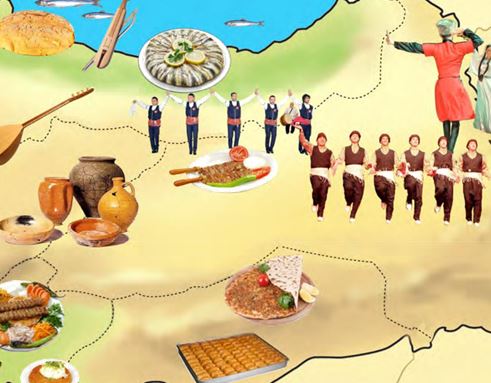 Kültürel miras ögelerimizin önemi ve onları korumanın gelecek kuşaklara aktarmanın önemi vurgulanır.Konumuza ait etkinlikler yapılır.Anlaşılmayan kısımların açıklaması yapılır.Kültürel miras ögelerimizin önemi ve onları korumanın gelecek kuşaklara aktarmanın önemi vurgulanır.Konumuza ait etkinlikler yapılır.Anlaşılmayan kısımların açıklaması yapılır.Kültürel miras ögelerimizin önemi ve onları korumanın gelecek kuşaklara aktarmanın önemi vurgulanır.Konumuza ait etkinlikler yapılır.Anlaşılmayan kısımların açıklaması yapılır.Kültürel miras ögelerimizin önemi ve onları korumanın gelecek kuşaklara aktarmanın önemi vurgulanır.Konumuza ait etkinlikler yapılır.Anlaşılmayan kısımların açıklaması yapılır.Kültürel miras ögelerimizin önemi ve onları korumanın gelecek kuşaklara aktarmanın önemi vurgulanır.Konumuza ait etkinlikler yapılır.Anlaşılmayan kısımların açıklaması yapılır.Kültürel miras ögelerimizin önemi ve onları korumanın gelecek kuşaklara aktarmanın önemi vurgulanır.Konumuza ait etkinlikler yapılır.Anlaşılmayan kısımların açıklaması yapılır.Kültürel miras ögelerimizin önemi ve onları korumanın gelecek kuşaklara aktarmanın önemi vurgulanır.Konumuza ait etkinlikler yapılır.Anlaşılmayan kısımların açıklaması yapılır.Kültürel miras ögelerimizin önemi ve onları korumanın gelecek kuşaklara aktarmanın önemi vurgulanır.Konumuza ait etkinlikler yapılır.Anlaşılmayan kısımların açıklaması yapılır.Bireysel Öğrenme Etkinlikleri(Ödev, deney, problem çözme vb.)Bireysel Öğrenme Etkinlikleri(Ödev, deney, problem çözme vb.)Bireysel Öğrenme Etkinlikleri(Ödev, deney, problem çözme vb.)Yöresel yemeklerimiz nelerdir? Yöresel yemeklerimiz nelerdir? Yöresel yemeklerimiz nelerdir? Yöresel yemeklerimiz nelerdir? Yöresel yemeklerimiz nelerdir? Grupla Öğrenme Etkinlikleri(Proje, gezi, gözlem vb.)Grupla Öğrenme Etkinlikleri(Proje, gezi, gözlem vb.)Grupla Öğrenme Etkinlikleri(Proje, gezi, gözlem vb.)Kültürel miras ögelerimiz ile ilgili gezi, gözlem etkinlikleri yapılır.Kültürel miras ögelerimiz ile ilgili gezi, gözlem etkinlikleri yapılır.Kültürel miras ögelerimiz ile ilgili gezi, gözlem etkinlikleri yapılır.Kültürel miras ögelerimiz ile ilgili gezi, gözlem etkinlikleri yapılır.Kültürel miras ögelerimiz ile ilgili gezi, gözlem etkinlikleri yapılır.ÖzetÖzetÖzetGelenek ve görenekler, yemek, giyim kuşam, müzik, halk oyunları gibi unsurlar kültürel mirasımızı oluşturur. Bizler de kültürel mirasımızı tanımalıyız ve bunları korumalıyız.Gelenek ve görenekler, yemek, giyim kuşam, müzik, halk oyunları gibi unsurlar kültürel mirasımızı oluşturur. Bizler de kültürel mirasımızı tanımalıyız ve bunları korumalıyız.Gelenek ve görenekler, yemek, giyim kuşam, müzik, halk oyunları gibi unsurlar kültürel mirasımızı oluşturur. Bizler de kültürel mirasımızı tanımalıyız ve bunları korumalıyız.Gelenek ve görenekler, yemek, giyim kuşam, müzik, halk oyunları gibi unsurlar kültürel mirasımızı oluşturur. Bizler de kültürel mirasımızı tanımalıyız ve bunları korumalıyız.Gelenek ve görenekler, yemek, giyim kuşam, müzik, halk oyunları gibi unsurlar kültürel mirasımızı oluşturur. Bizler de kültürel mirasımızı tanımalıyız ve bunları korumalıyız.BÖLÜM IIIÖlçme-Değerlendirme:Bireysel öğrenme etkinliklerine yönelik Ölçme-Değerlendirme Grupla öğrenme etkinliklerine yönelikÖlçme-DeğerlendirmeÖğrenme güçlüğü olan öğrenciler ve ileri düzey de öğrenme hızında olan öğrenciler için ek Ölçme-Değerlendirme etkinlikleriÖlçme-Değerlendirme:Bireysel öğrenme etkinliklerine yönelik Ölçme-Değerlendirme Grupla öğrenme etkinliklerine yönelikÖlçme-DeğerlendirmeÖğrenme güçlüğü olan öğrenciler ve ileri düzey de öğrenme hızında olan öğrenciler için ek Ölçme-Değerlendirme etkinlikleriÖlçme-Değerlendirme:Bireysel öğrenme etkinliklerine yönelik Ölçme-Değerlendirme Grupla öğrenme etkinliklerine yönelikÖlçme-DeğerlendirmeÖğrenme güçlüğü olan öğrenciler ve ileri düzey de öğrenme hızında olan öğrenciler için ek Ölçme-Değerlendirme etkinlikleriÖlçme-Değerlendirme:Bireysel öğrenme etkinliklerine yönelik Ölçme-Değerlendirme Grupla öğrenme etkinliklerine yönelikÖlçme-DeğerlendirmeÖğrenme güçlüğü olan öğrenciler ve ileri düzey de öğrenme hızında olan öğrenciler için ek Ölçme-Değerlendirme etkinlikleriÖlçme-Değerlendirme:Bireysel öğrenme etkinliklerine yönelik Ölçme-Değerlendirme Grupla öğrenme etkinliklerine yönelikÖlçme-DeğerlendirmeÖğrenme güçlüğü olan öğrenciler ve ileri düzey de öğrenme hızında olan öğrenciler için ek Ölçme-Değerlendirme etkinlikleri1- Kültürel miras ögeleri nelerdir?2- Gelenek ve göreneklerimize örnekler söyleyiniz.3- Yöresel oyunlarımıza ne ad verilir?1- Kültürel miras ögeleri nelerdir?2- Gelenek ve göreneklerimize örnekler söyleyiniz.3- Yöresel oyunlarımıza ne ad verilir?1- Kültürel miras ögeleri nelerdir?2- Gelenek ve göreneklerimize örnekler söyleyiniz.3- Yöresel oyunlarımıza ne ad verilir?Dersin Diğer Derslerle İlişkisi/AçıklamalarDersin Diğer Derslerle İlişkisi/AçıklamalarMillî gün ve bayramların millî birlik ve beraberliği sağlamadaki rolü vurgulanır.Millî gün ve bayramların millî birlik ve beraberliği sağlamadaki rolü vurgulanır.Millî gün ve bayramların millî birlik ve beraberliği sağlamadaki rolü vurgulanır.Millî gün ve bayramların millî birlik ve beraberliği sağlamadaki rolü vurgulanır.Millî gün ve bayramların millî birlik ve beraberliği sağlamadaki rolü vurgulanır.Millî gün ve bayramların millî birlik ve beraberliği sağlamadaki rolü vurgulanır.BÖLÜM IVBÖLÜM IVPlanın Uygulanmasına İlişkin AçıklamalarPlanın Uygulanmasına İlişkin AçıklamalarBÖLÜM 1BÖLÜM 1Tarih:03 – 07  nisanDersin AdıDersin AdıDersin AdıHAYAT BİLGİSİHAYAT BİLGİSİHAYAT BİLGİSİHAYAT BİLGİSİHAYAT BİLGİSİHAYAT BİLGİSİSüreSüreSüre4 ders saati4 ders saati4 ders saati4 ders saati4 ders saati4 ders saatiSınıfSınıfSınıf222222Ünitenin AdıÜnitenin AdıÜnitenin AdıHB.2.5.Ülkemizde HayatHB.2.5.Ülkemizde HayatHB.2.5.Ülkemizde HayatHB.2.5.Ülkemizde HayatHB.2.5.Ülkemizde HayatHB.2.5.Ülkemizde HayatKonuKonuKonuFarklı KültürlerFarklı KültürlerFarklı KültürlerFarklı KültürlerFarklı KültürlerFarklı KültürlerBÖLÜM IIBÖLÜM IIKazanımlarKazanımlarKazanımlarKazanımlarHB.2.5.7. Ülkemizde yaşayan farklı kültürdeki insanların yaşam şekillerine ve alışkanlıklarına saygı duyar.HB.2.5.7. Ülkemizde yaşayan farklı kültürdeki insanların yaşam şekillerine ve alışkanlıklarına saygı duyar.HB.2.5.7. Ülkemizde yaşayan farklı kültürdeki insanların yaşam şekillerine ve alışkanlıklarına saygı duyar.HB.2.5.7. Ülkemizde yaşayan farklı kültürdeki insanların yaşam şekillerine ve alışkanlıklarına saygı duyar.HB.2.5.7. Ülkemizde yaşayan farklı kültürdeki insanların yaşam şekillerine ve alışkanlıklarına saygı duyar.Öğrenme-Öğretme Yöntem ve teknikleriÖğrenme-Öğretme Yöntem ve teknikleriÖğrenme-Öğretme Yöntem ve teknikleriÖğrenme-Öğretme Yöntem ve teknikleriAnlatım, okuma, soru-cevap, gözlem, rol yapma, uygulama, tartışma, beyin fırtınası, arkadaşları ile etkileşim, vb.Anlatım, okuma, soru-cevap, gözlem, rol yapma, uygulama, tartışma, beyin fırtınası, arkadaşları ile etkileşim, vb.Anlatım, okuma, soru-cevap, gözlem, rol yapma, uygulama, tartışma, beyin fırtınası, arkadaşları ile etkileşim, vb.Anlatım, okuma, soru-cevap, gözlem, rol yapma, uygulama, tartışma, beyin fırtınası, arkadaşları ile etkileşim, vb.Anlatım, okuma, soru-cevap, gözlem, rol yapma, uygulama, tartışma, beyin fırtınası, arkadaşları ile etkileşim, vb.Kullanılan Eğitim Teknolojileri Araç-GereçlerKullanılan Eğitim Teknolojileri Araç-GereçlerKullanılan Eğitim Teknolojileri Araç-GereçlerKullanılan Eğitim Teknolojileri Araç-GereçlerDers kitabı, bilgisayar, projeksiyon, konu ile ilgili resimler, videolar.Ders kitabı, bilgisayar, projeksiyon, konu ile ilgili resimler, videolar.Ders kitabı, bilgisayar, projeksiyon, konu ile ilgili resimler, videolar.Ders kitabı, bilgisayar, projeksiyon, konu ile ilgili resimler, videolar.Ders kitabı, bilgisayar, projeksiyon, konu ile ilgili resimler, videolar.Kazandırılacak DeğerlerKazandırılacak DeğerlerKazandırılacak DeğerlerKazandırılacak DeğerlerSaygı, sevgi, Saygı, sevgi, Saygı, sevgi, Saygı, sevgi, Saygı, sevgi, ÖĞRENME-ÖĞRETME SÜRECİÖĞRENME-ÖĞRETME SÜRECİÖĞRENME-ÖĞRETME SÜRECİÖĞRENME-ÖĞRETME SÜRECİÖĞRENME-ÖĞRETME SÜRECİÖĞRENME-ÖĞRETME SÜRECİÖĞRENME-ÖĞRETME SÜRECİÖĞRENME-ÖĞRETME SÜRECİÖĞRENME-ÖĞRETME SÜRECİEtkinlik ÖrneğiEtkinlik ÖrneğiEtkinlik ÖrneğiEtkinlik Örneği“Farklı Kültürler, Farklı İnsanlar” Etkinliği“Farklı Kültürler, Farklı İnsanlar” Etkinliği“Farklı Kültürler, Farklı İnsanlar” Etkinliği“Farklı Kültürler, Farklı İnsanlar” Etkinliği“Farklı Kültürler, Farklı İnsanlar” Etkinliği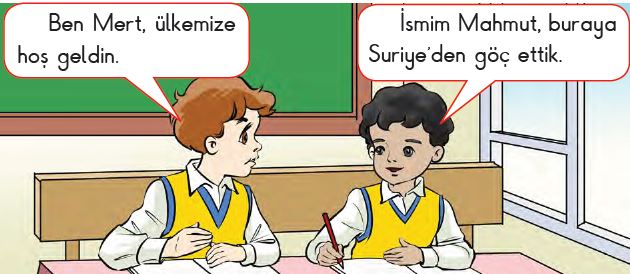 Kitaptaki görseller incelenir. Bu insanların ne amaçla ülkemize geldikleri belirtilir.İnsanlar savaş, kıtlık, daha iyi yaşam koşulları, okumak, çalışmak, vb. nedenlerle başka ülkelere gittikleri belirtilir. Ülkemizde de belirttiğimiz sebeplerden dolayı birçok insanın bulunduğu belirtilir.Ülkemize göç eden insanlara karşı anlayışlı olmamız gerektiği ve onların yaşam tarzlarına saygı göstermemiz gerektiği vurgulanır.Konumuzla ilgili etkinlikler yapılır.Kitaptaki görseller incelenir. Bu insanların ne amaçla ülkemize geldikleri belirtilir.İnsanlar savaş, kıtlık, daha iyi yaşam koşulları, okumak, çalışmak, vb. nedenlerle başka ülkelere gittikleri belirtilir. Ülkemizde de belirttiğimiz sebeplerden dolayı birçok insanın bulunduğu belirtilir.Ülkemize göç eden insanlara karşı anlayışlı olmamız gerektiği ve onların yaşam tarzlarına saygı göstermemiz gerektiği vurgulanır.Konumuzla ilgili etkinlikler yapılır.Kitaptaki görseller incelenir. Bu insanların ne amaçla ülkemize geldikleri belirtilir.İnsanlar savaş, kıtlık, daha iyi yaşam koşulları, okumak, çalışmak, vb. nedenlerle başka ülkelere gittikleri belirtilir. Ülkemizde de belirttiğimiz sebeplerden dolayı birçok insanın bulunduğu belirtilir.Ülkemize göç eden insanlara karşı anlayışlı olmamız gerektiği ve onların yaşam tarzlarına saygı göstermemiz gerektiği vurgulanır.Konumuzla ilgili etkinlikler yapılır.Kitaptaki görseller incelenir. Bu insanların ne amaçla ülkemize geldikleri belirtilir.İnsanlar savaş, kıtlık, daha iyi yaşam koşulları, okumak, çalışmak, vb. nedenlerle başka ülkelere gittikleri belirtilir. Ülkemizde de belirttiğimiz sebeplerden dolayı birçok insanın bulunduğu belirtilir.Ülkemize göç eden insanlara karşı anlayışlı olmamız gerektiği ve onların yaşam tarzlarına saygı göstermemiz gerektiği vurgulanır.Konumuzla ilgili etkinlikler yapılır.Kitaptaki görseller incelenir. Bu insanların ne amaçla ülkemize geldikleri belirtilir.İnsanlar savaş, kıtlık, daha iyi yaşam koşulları, okumak, çalışmak, vb. nedenlerle başka ülkelere gittikleri belirtilir. Ülkemizde de belirttiğimiz sebeplerden dolayı birçok insanın bulunduğu belirtilir.Ülkemize göç eden insanlara karşı anlayışlı olmamız gerektiği ve onların yaşam tarzlarına saygı göstermemiz gerektiği vurgulanır.Konumuzla ilgili etkinlikler yapılır.Kitaptaki görseller incelenir. Bu insanların ne amaçla ülkemize geldikleri belirtilir.İnsanlar savaş, kıtlık, daha iyi yaşam koşulları, okumak, çalışmak, vb. nedenlerle başka ülkelere gittikleri belirtilir. Ülkemizde de belirttiğimiz sebeplerden dolayı birçok insanın bulunduğu belirtilir.Ülkemize göç eden insanlara karşı anlayışlı olmamız gerektiği ve onların yaşam tarzlarına saygı göstermemiz gerektiği vurgulanır.Konumuzla ilgili etkinlikler yapılır.Kitaptaki görseller incelenir. Bu insanların ne amaçla ülkemize geldikleri belirtilir.İnsanlar savaş, kıtlık, daha iyi yaşam koşulları, okumak, çalışmak, vb. nedenlerle başka ülkelere gittikleri belirtilir. Ülkemizde de belirttiğimiz sebeplerden dolayı birçok insanın bulunduğu belirtilir.Ülkemize göç eden insanlara karşı anlayışlı olmamız gerektiği ve onların yaşam tarzlarına saygı göstermemiz gerektiği vurgulanır.Konumuzla ilgili etkinlikler yapılır.Kitaptaki görseller incelenir. Bu insanların ne amaçla ülkemize geldikleri belirtilir.İnsanlar savaş, kıtlık, daha iyi yaşam koşulları, okumak, çalışmak, vb. nedenlerle başka ülkelere gittikleri belirtilir. Ülkemizde de belirttiğimiz sebeplerden dolayı birçok insanın bulunduğu belirtilir.Ülkemize göç eden insanlara karşı anlayışlı olmamız gerektiği ve onların yaşam tarzlarına saygı göstermemiz gerektiği vurgulanır.Konumuzla ilgili etkinlikler yapılır.Kitaptaki görseller incelenir. Bu insanların ne amaçla ülkemize geldikleri belirtilir.İnsanlar savaş, kıtlık, daha iyi yaşam koşulları, okumak, çalışmak, vb. nedenlerle başka ülkelere gittikleri belirtilir. Ülkemizde de belirttiğimiz sebeplerden dolayı birçok insanın bulunduğu belirtilir.Ülkemize göç eden insanlara karşı anlayışlı olmamız gerektiği ve onların yaşam tarzlarına saygı göstermemiz gerektiği vurgulanır.Konumuzla ilgili etkinlikler yapılır.Bireysel Öğrenme Etkinlikleri(Ödev, deney, problem çözme vb.)Bireysel Öğrenme Etkinlikleri(Ödev, deney, problem çözme vb.)Bireysel Öğrenme Etkinlikleri(Ödev, deney, problem çözme vb.)Bireysel Öğrenme Etkinlikleri(Ödev, deney, problem çözme vb.)Bildiğiniz ülke isimlerini söyleyiniz?Bildiğiniz ülke isimlerini söyleyiniz?Bildiğiniz ülke isimlerini söyleyiniz?Bildiğiniz ülke isimlerini söyleyiniz?Bildiğiniz ülke isimlerini söyleyiniz?Grupla Öğrenme Etkinlikleri(Proje, gezi, gözlem vb.)Grupla Öğrenme Etkinlikleri(Proje, gezi, gözlem vb.)Grupla Öğrenme Etkinlikleri(Proje, gezi, gözlem vb.)Grupla Öğrenme Etkinlikleri(Proje, gezi, gözlem vb.)İnsanların başka ülkelere neden göç etmek zorunda kaldıklarını birlikte tartışma.İnsanların başka ülkelere neden göç etmek zorunda kaldıklarını birlikte tartışma.İnsanların başka ülkelere neden göç etmek zorunda kaldıklarını birlikte tartışma.İnsanların başka ülkelere neden göç etmek zorunda kaldıklarını birlikte tartışma.İnsanların başka ülkelere neden göç etmek zorunda kaldıklarını birlikte tartışma.Özetİnsanlar savaş, kıtlık, daha iyi yaşam koşulları, okumak, çalışmak, vb. nedenlerle başka ülkelere gitmek zorunda kalabilirler. Ülkemizde de belirttiğimiz sebeplerden dolayı birçok göçmen bulunmaktadır. Bu insanlara karşı anlayışlı ve saygılı olmalıyız.İnsanlar savaş, kıtlık, daha iyi yaşam koşulları, okumak, çalışmak, vb. nedenlerle başka ülkelere gitmek zorunda kalabilirler. Ülkemizde de belirttiğimiz sebeplerden dolayı birçok göçmen bulunmaktadır. Bu insanlara karşı anlayışlı ve saygılı olmalıyız.İnsanlar savaş, kıtlık, daha iyi yaşam koşulları, okumak, çalışmak, vb. nedenlerle başka ülkelere gitmek zorunda kalabilirler. Ülkemizde de belirttiğimiz sebeplerden dolayı birçok göçmen bulunmaktadır. Bu insanlara karşı anlayışlı ve saygılı olmalıyız.İnsanlar savaş, kıtlık, daha iyi yaşam koşulları, okumak, çalışmak, vb. nedenlerle başka ülkelere gitmek zorunda kalabilirler. Ülkemizde de belirttiğimiz sebeplerden dolayı birçok göçmen bulunmaktadır. Bu insanlara karşı anlayışlı ve saygılı olmalıyız.İnsanlar savaş, kıtlık, daha iyi yaşam koşulları, okumak, çalışmak, vb. nedenlerle başka ülkelere gitmek zorunda kalabilirler. Ülkemizde de belirttiğimiz sebeplerden dolayı birçok göçmen bulunmaktadır. Bu insanlara karşı anlayışlı ve saygılı olmalıyız.İnsanlar savaş, kıtlık, daha iyi yaşam koşulları, okumak, çalışmak, vb. nedenlerle başka ülkelere gitmek zorunda kalabilirler. Ülkemizde de belirttiğimiz sebeplerden dolayı birçok göçmen bulunmaktadır. Bu insanlara karşı anlayışlı ve saygılı olmalıyız.İnsanlar savaş, kıtlık, daha iyi yaşam koşulları, okumak, çalışmak, vb. nedenlerle başka ülkelere gitmek zorunda kalabilirler. Ülkemizde de belirttiğimiz sebeplerden dolayı birçok göçmen bulunmaktadır. Bu insanlara karşı anlayışlı ve saygılı olmalıyız.İnsanlar savaş, kıtlık, daha iyi yaşam koşulları, okumak, çalışmak, vb. nedenlerle başka ülkelere gitmek zorunda kalabilirler. Ülkemizde de belirttiğimiz sebeplerden dolayı birçok göçmen bulunmaktadır. Bu insanlara karşı anlayışlı ve saygılı olmalıyız.BÖLÜM IIIBÖLÜM IIIÖlçme-Değerlendirme:Bireysel öğrenme etkinliklerine yönelik Ölçme-Değerlendirme Grupla öğrenme etkinliklerine yönelikÖlçme-DeğerlendirmeÖğrenme güçlüğü olan öğrenciler ve ileri düzey de öğrenme hızında olan öğrenciler için ek Ölçme-Değerlendirme etkinlikleriÖlçme-Değerlendirme:Bireysel öğrenme etkinliklerine yönelik Ölçme-Değerlendirme Grupla öğrenme etkinliklerine yönelikÖlçme-DeğerlendirmeÖğrenme güçlüğü olan öğrenciler ve ileri düzey de öğrenme hızında olan öğrenciler için ek Ölçme-Değerlendirme etkinlikleriÖlçme-Değerlendirme:Bireysel öğrenme etkinliklerine yönelik Ölçme-Değerlendirme Grupla öğrenme etkinliklerine yönelikÖlçme-DeğerlendirmeÖğrenme güçlüğü olan öğrenciler ve ileri düzey de öğrenme hızında olan öğrenciler için ek Ölçme-Değerlendirme etkinlikleriÖlçme-Değerlendirme:Bireysel öğrenme etkinliklerine yönelik Ölçme-Değerlendirme Grupla öğrenme etkinliklerine yönelikÖlçme-DeğerlendirmeÖğrenme güçlüğü olan öğrenciler ve ileri düzey de öğrenme hızında olan öğrenciler için ek Ölçme-Değerlendirme etkinlikleriÖlçme-Değerlendirme:Bireysel öğrenme etkinliklerine yönelik Ölçme-Değerlendirme Grupla öğrenme etkinliklerine yönelikÖlçme-DeğerlendirmeÖğrenme güçlüğü olan öğrenciler ve ileri düzey de öğrenme hızında olan öğrenciler için ek Ölçme-Değerlendirme etkinlikleriÖlçme-Değerlendirme:Bireysel öğrenme etkinliklerine yönelik Ölçme-Değerlendirme Grupla öğrenme etkinliklerine yönelikÖlçme-DeğerlendirmeÖğrenme güçlüğü olan öğrenciler ve ileri düzey de öğrenme hızında olan öğrenciler için ek Ölçme-Değerlendirme etkinlikleri1-İnsanlar hangi sebeplerle başka ülkelere göç ederler?2-Kitabımızda yer alan Mahmut Suriye’den ülkemize neden göç etmek zorunda kalmıştır?3-Ülkemize göç eden insanlara karşı nasıl davranmalıyız?1-İnsanlar hangi sebeplerle başka ülkelere göç ederler?2-Kitabımızda yer alan Mahmut Suriye’den ülkemize neden göç etmek zorunda kalmıştır?3-Ülkemize göç eden insanlara karşı nasıl davranmalıyız?1-İnsanlar hangi sebeplerle başka ülkelere göç ederler?2-Kitabımızda yer alan Mahmut Suriye’den ülkemize neden göç etmek zorunda kalmıştır?3-Ülkemize göç eden insanlara karşı nasıl davranmalıyız?Dersin Diğer Derslerle İlişkisi/AçıklamalarDersin Diğer Derslerle İlişkisi/AçıklamalarDersin Diğer Derslerle İlişkisi/AçıklamalarÜlkelerinden zorunlu veya isteğe bağlı göç etmiş kişilerden hareketle konu açıklanır.Ülkelerinden zorunlu veya isteğe bağlı göç etmiş kişilerden hareketle konu açıklanır.Ülkelerinden zorunlu veya isteğe bağlı göç etmiş kişilerden hareketle konu açıklanır.Ülkelerinden zorunlu veya isteğe bağlı göç etmiş kişilerden hareketle konu açıklanır.Ülkelerinden zorunlu veya isteğe bağlı göç etmiş kişilerden hareketle konu açıklanır.Ülkelerinden zorunlu veya isteğe bağlı göç etmiş kişilerden hareketle konu açıklanır.BÖLÜM IVBÖLÜM IVBÖLÜM IVPlanın Uygulanmasına İlişkin AçıklamalarPlanın Uygulanmasına İlişkin AçıklamalarPlanın Uygulanmasına İlişkin AçıklamalarBÖLÜM 1Tarih:03 – 07  MayısDersin AdıDersin AdıHAYAT BİLGİSİHAYAT BİLGİSİHAYAT BİLGİSİHAYAT BİLGİSİHAYAT BİLGİSİHAYAT BİLGİSİSüreSüre2 ders saati2 ders saati2 ders saati2 ders saati2 ders saati2 ders saatiSınıfSınıf222222Ünitenin AdıÜnitenin AdıHB.2.5.Ülkemizde HayatHB.2.5.Ülkemizde HayatHB.2.5.Ülkemizde HayatHB.2.5.Ülkemizde HayatHB.2.5.Ülkemizde HayatHB.2.5.Ülkemizde HayatKonuKonuYakın Çevremizde ÜretimYakın Çevremizde ÜretimYakın Çevremizde ÜretimYakın Çevremizde ÜretimYakın Çevremizde ÜretimYakın Çevremizde ÜretimBÖLÜM IIKazanımlarKazanımlarKazanımlarHB.2.5.8. Yakın çevresinde yapılan üretim faaliyetlerini gözlemler.HB.2.5.8. Yakın çevresinde yapılan üretim faaliyetlerini gözlemler.HB.2.5.8. Yakın çevresinde yapılan üretim faaliyetlerini gözlemler.HB.2.5.8. Yakın çevresinde yapılan üretim faaliyetlerini gözlemler.HB.2.5.8. Yakın çevresinde yapılan üretim faaliyetlerini gözlemler.Öğrenme-Öğretme Yöntem ve teknikleriÖğrenme-Öğretme Yöntem ve teknikleriÖğrenme-Öğretme Yöntem ve teknikleriAnlatım, okuma, soru-cevap, gözlem, rol yapma, uygulama, tartışma, beyin fırtınası, arkadaşları ile etkileşim, vb.Anlatım, okuma, soru-cevap, gözlem, rol yapma, uygulama, tartışma, beyin fırtınası, arkadaşları ile etkileşim, vb.Anlatım, okuma, soru-cevap, gözlem, rol yapma, uygulama, tartışma, beyin fırtınası, arkadaşları ile etkileşim, vb.Anlatım, okuma, soru-cevap, gözlem, rol yapma, uygulama, tartışma, beyin fırtınası, arkadaşları ile etkileşim, vb.Anlatım, okuma, soru-cevap, gözlem, rol yapma, uygulama, tartışma, beyin fırtınası, arkadaşları ile etkileşim, vb.Kullanılan Eğitim Teknolojileri Araç-GereçlerKullanılan Eğitim Teknolojileri Araç-GereçlerKullanılan Eğitim Teknolojileri Araç-GereçlerDers kitabı, bilgisayar, projeksiyon, konu ile ilgili resimlerDers kitabı, bilgisayar, projeksiyon, konu ile ilgili resimlerDers kitabı, bilgisayar, projeksiyon, konu ile ilgili resimlerDers kitabı, bilgisayar, projeksiyon, konu ile ilgili resimlerDers kitabı, bilgisayar, projeksiyon, konu ile ilgili resimlerKazandırılacak DeğerlerKazandırılacak DeğerlerKazandırılacak DeğerlerSaygı, sevgi, Saygı, sevgi, Saygı, sevgi, Saygı, sevgi, Saygı, sevgi, ÖĞRENME-ÖĞRETME SÜRECİÖĞRENME-ÖĞRETME SÜRECİÖĞRENME-ÖĞRETME SÜRECİÖĞRENME-ÖĞRETME SÜRECİÖĞRENME-ÖĞRETME SÜRECİÖĞRENME-ÖĞRETME SÜRECİÖĞRENME-ÖĞRETME SÜRECİÖĞRENME-ÖĞRETME SÜRECİEtkinlik ÖrneğiEtkinlik ÖrneğiEtkinlik Örneği“Neler Üretiyoruz” Etkinliği“Neler Üretiyoruz” Etkinliği“Neler Üretiyoruz” Etkinliği“Neler Üretiyoruz” Etkinliği“Neler Üretiyoruz” Etkinliği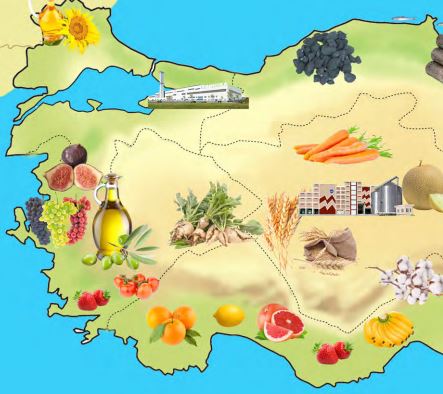 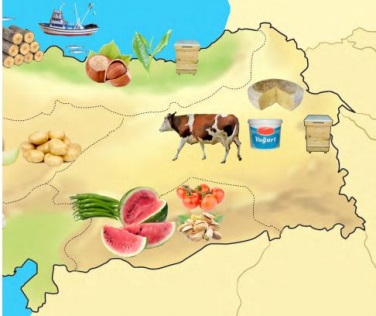 Yakın çevremizdeki üretim faaliyetlerinin tarım ve hayvancılığa dayandığı belirtilir.Toprağın ekilmesi ve elde edilen ürünlerin toplanması ile ilgili işler tarımsal faaliyetleri, hayvanların yetiştirilmesi, onlardan yararlanılması ve pazarlanması hayvancılığı oluşturduğu belirtilir.Tarım ve hayvancılıktan elde edilen ürünler sanayide işlenerek yeni ürünler elde edildiği örneklerle açıklanır.Örnekler: Pamuktan kumaş, meyveden meyve suyu, domatesten salça, sebzeden konserve, sütten; yoğurt, peynir, ayran, tereyağı gibi.Konu ile ilgili etkinlikler yapılır.Yakın çevremizdeki üretim faaliyetlerinin tarım ve hayvancılığa dayandığı belirtilir.Toprağın ekilmesi ve elde edilen ürünlerin toplanması ile ilgili işler tarımsal faaliyetleri, hayvanların yetiştirilmesi, onlardan yararlanılması ve pazarlanması hayvancılığı oluşturduğu belirtilir.Tarım ve hayvancılıktan elde edilen ürünler sanayide işlenerek yeni ürünler elde edildiği örneklerle açıklanır.Örnekler: Pamuktan kumaş, meyveden meyve suyu, domatesten salça, sebzeden konserve, sütten; yoğurt, peynir, ayran, tereyağı gibi.Konu ile ilgili etkinlikler yapılır.Yakın çevremizdeki üretim faaliyetlerinin tarım ve hayvancılığa dayandığı belirtilir.Toprağın ekilmesi ve elde edilen ürünlerin toplanması ile ilgili işler tarımsal faaliyetleri, hayvanların yetiştirilmesi, onlardan yararlanılması ve pazarlanması hayvancılığı oluşturduğu belirtilir.Tarım ve hayvancılıktan elde edilen ürünler sanayide işlenerek yeni ürünler elde edildiği örneklerle açıklanır.Örnekler: Pamuktan kumaş, meyveden meyve suyu, domatesten salça, sebzeden konserve, sütten; yoğurt, peynir, ayran, tereyağı gibi.Konu ile ilgili etkinlikler yapılır.Yakın çevremizdeki üretim faaliyetlerinin tarım ve hayvancılığa dayandığı belirtilir.Toprağın ekilmesi ve elde edilen ürünlerin toplanması ile ilgili işler tarımsal faaliyetleri, hayvanların yetiştirilmesi, onlardan yararlanılması ve pazarlanması hayvancılığı oluşturduğu belirtilir.Tarım ve hayvancılıktan elde edilen ürünler sanayide işlenerek yeni ürünler elde edildiği örneklerle açıklanır.Örnekler: Pamuktan kumaş, meyveden meyve suyu, domatesten salça, sebzeden konserve, sütten; yoğurt, peynir, ayran, tereyağı gibi.Konu ile ilgili etkinlikler yapılır.Yakın çevremizdeki üretim faaliyetlerinin tarım ve hayvancılığa dayandığı belirtilir.Toprağın ekilmesi ve elde edilen ürünlerin toplanması ile ilgili işler tarımsal faaliyetleri, hayvanların yetiştirilmesi, onlardan yararlanılması ve pazarlanması hayvancılığı oluşturduğu belirtilir.Tarım ve hayvancılıktan elde edilen ürünler sanayide işlenerek yeni ürünler elde edildiği örneklerle açıklanır.Örnekler: Pamuktan kumaş, meyveden meyve suyu, domatesten salça, sebzeden konserve, sütten; yoğurt, peynir, ayran, tereyağı gibi.Konu ile ilgili etkinlikler yapılır.Yakın çevremizdeki üretim faaliyetlerinin tarım ve hayvancılığa dayandığı belirtilir.Toprağın ekilmesi ve elde edilen ürünlerin toplanması ile ilgili işler tarımsal faaliyetleri, hayvanların yetiştirilmesi, onlardan yararlanılması ve pazarlanması hayvancılığı oluşturduğu belirtilir.Tarım ve hayvancılıktan elde edilen ürünler sanayide işlenerek yeni ürünler elde edildiği örneklerle açıklanır.Örnekler: Pamuktan kumaş, meyveden meyve suyu, domatesten salça, sebzeden konserve, sütten; yoğurt, peynir, ayran, tereyağı gibi.Konu ile ilgili etkinlikler yapılır.Yakın çevremizdeki üretim faaliyetlerinin tarım ve hayvancılığa dayandığı belirtilir.Toprağın ekilmesi ve elde edilen ürünlerin toplanması ile ilgili işler tarımsal faaliyetleri, hayvanların yetiştirilmesi, onlardan yararlanılması ve pazarlanması hayvancılığı oluşturduğu belirtilir.Tarım ve hayvancılıktan elde edilen ürünler sanayide işlenerek yeni ürünler elde edildiği örneklerle açıklanır.Örnekler: Pamuktan kumaş, meyveden meyve suyu, domatesten salça, sebzeden konserve, sütten; yoğurt, peynir, ayran, tereyağı gibi.Konu ile ilgili etkinlikler yapılır.Yakın çevremizdeki üretim faaliyetlerinin tarım ve hayvancılığa dayandığı belirtilir.Toprağın ekilmesi ve elde edilen ürünlerin toplanması ile ilgili işler tarımsal faaliyetleri, hayvanların yetiştirilmesi, onlardan yararlanılması ve pazarlanması hayvancılığı oluşturduğu belirtilir.Tarım ve hayvancılıktan elde edilen ürünler sanayide işlenerek yeni ürünler elde edildiği örneklerle açıklanır.Örnekler: Pamuktan kumaş, meyveden meyve suyu, domatesten salça, sebzeden konserve, sütten; yoğurt, peynir, ayran, tereyağı gibi.Konu ile ilgili etkinlikler yapılır.Bireysel Öğrenme Etkinlikleri(Ödev, deney, problem çözme vb.)Bireysel Öğrenme Etkinlikleri(Ödev, deney, problem çözme vb.)Bireysel Öğrenme Etkinlikleri(Ödev, deney, problem çözme vb.)Yakın çevremizde bitkilerden ve hayvanlardan elde edilen ürünler nelerdir?Yakın çevremizde bitkilerden ve hayvanlardan elde edilen ürünler nelerdir?Yakın çevremizde bitkilerden ve hayvanlardan elde edilen ürünler nelerdir?Yakın çevremizde bitkilerden ve hayvanlardan elde edilen ürünler nelerdir?Yakın çevremizde bitkilerden ve hayvanlardan elde edilen ürünler nelerdir?Grupla Öğrenme Etkinlikleri(Proje, gezi, gözlem vb.)Grupla Öğrenme Etkinlikleri(Proje, gezi, gözlem vb.)Grupla Öğrenme Etkinlikleri(Proje, gezi, gözlem vb.)Öğrenciler konumuz ile ilgili etkinlikleri birlikte yaparlar.Öğrenciler konumuz ile ilgili etkinlikleri birlikte yaparlar.Öğrenciler konumuz ile ilgili etkinlikleri birlikte yaparlar.Öğrenciler konumuz ile ilgili etkinlikleri birlikte yaparlar.Öğrenciler konumuz ile ilgili etkinlikleri birlikte yaparlar.ÖzetÖzetÖzetYakın çevremizdeki üretim faaliyetleri tarım ve hayvancılığa dayanmaktadır.  Buradan elde ettiğimiz ürünler sanayide işlenerek yeni ürünler elde edilir.Yakın çevremizdeki üretim faaliyetleri tarım ve hayvancılığa dayanmaktadır.  Buradan elde ettiğimiz ürünler sanayide işlenerek yeni ürünler elde edilir.Yakın çevremizdeki üretim faaliyetleri tarım ve hayvancılığa dayanmaktadır.  Buradan elde ettiğimiz ürünler sanayide işlenerek yeni ürünler elde edilir.Yakın çevremizdeki üretim faaliyetleri tarım ve hayvancılığa dayanmaktadır.  Buradan elde ettiğimiz ürünler sanayide işlenerek yeni ürünler elde edilir.Yakın çevremizdeki üretim faaliyetleri tarım ve hayvancılığa dayanmaktadır.  Buradan elde ettiğimiz ürünler sanayide işlenerek yeni ürünler elde edilir.BÖLÜM IIIÖlçme-Değerlendirme:Bireysel öğrenme etkinliklerine yönelik Ölçme-Değerlendirme Grupla öğrenme etkinliklerine yönelikÖlçme-DeğerlendirmeÖğrenme güçlüğü olan öğrenciler ve ileri düzey de öğrenme hızında olan öğrenciler için ek Ölçme-Değerlendirme etkinlikleriÖlçme-Değerlendirme:Bireysel öğrenme etkinliklerine yönelik Ölçme-Değerlendirme Grupla öğrenme etkinliklerine yönelikÖlçme-DeğerlendirmeÖğrenme güçlüğü olan öğrenciler ve ileri düzey de öğrenme hızında olan öğrenciler için ek Ölçme-Değerlendirme etkinlikleriÖlçme-Değerlendirme:Bireysel öğrenme etkinliklerine yönelik Ölçme-Değerlendirme Grupla öğrenme etkinliklerine yönelikÖlçme-DeğerlendirmeÖğrenme güçlüğü olan öğrenciler ve ileri düzey de öğrenme hızında olan öğrenciler için ek Ölçme-Değerlendirme etkinlikleriÖlçme-Değerlendirme:Bireysel öğrenme etkinliklerine yönelik Ölçme-Değerlendirme Grupla öğrenme etkinliklerine yönelikÖlçme-DeğerlendirmeÖğrenme güçlüğü olan öğrenciler ve ileri düzey de öğrenme hızında olan öğrenciler için ek Ölçme-Değerlendirme etkinlikleriÖlçme-Değerlendirme:Bireysel öğrenme etkinliklerine yönelik Ölçme-Değerlendirme Grupla öğrenme etkinliklerine yönelikÖlçme-DeğerlendirmeÖğrenme güçlüğü olan öğrenciler ve ileri düzey de öğrenme hızında olan öğrenciler için ek Ölçme-Değerlendirme etkinlikleri1- Tarım faaliyetleri ne demektir?2- Hayvancılık ne demektir?3- Sanayide işlenerek farklı ürün elde olayına örnekler söyleyiniz?1- Tarım faaliyetleri ne demektir?2- Hayvancılık ne demektir?3- Sanayide işlenerek farklı ürün elde olayına örnekler söyleyiniz?1- Tarım faaliyetleri ne demektir?2- Hayvancılık ne demektir?3- Sanayide işlenerek farklı ürün elde olayına örnekler söyleyiniz?Dersin Diğer Derslerle İlişkisi/AçıklamalarDersin Diğer Derslerle İlişkisi/AçıklamalarSanayi, tarım ve hayvancılık gibi iş kollarından hareketle konu açıklanır.Sanayi, tarım ve hayvancılık gibi iş kollarından hareketle konu açıklanır.Sanayi, tarım ve hayvancılık gibi iş kollarından hareketle konu açıklanır.Sanayi, tarım ve hayvancılık gibi iş kollarından hareketle konu açıklanır.Sanayi, tarım ve hayvancılık gibi iş kollarından hareketle konu açıklanır.Sanayi, tarım ve hayvancılık gibi iş kollarından hareketle konu açıklanır.BÖLÜM IVBÖLÜM IVPlanın Uygulanmasına İlişkin AçıklamalarPlanın Uygulanmasına İlişkin AçıklamalarBÖLÜM 1Tarih:03 – 07  MayısDersin AdıDersin AdıHAYAT BİLGİSİHAYAT BİLGİSİHAYAT BİLGİSİHAYAT BİLGİSİHAYAT BİLGİSİHAYAT BİLGİSİSüreSüre2 ders saati2 ders saati2 ders saati2 ders saati2 ders saati2 ders saatiSınıfSınıf222222Ünitenin AdıÜnitenin AdıHB.2.5.Ülkemizde HayatHB.2.5.Ülkemizde HayatHB.2.5.Ülkemizde HayatHB.2.5.Ülkemizde HayatHB.2.5.Ülkemizde HayatHB.2.5.Ülkemizde HayatKonuKonuÜnite Değerlendirme EtkinliğiÜnite Değerlendirme EtkinliğiÜnite Değerlendirme EtkinliğiÜnite Değerlendirme EtkinliğiÜnite Değerlendirme EtkinliğiÜnite Değerlendirme EtkinliğiBÖLÜM IIKazanımlarKazanımlarKazanımlarÖğrendiklerini pekiştirir ve değerlendirme yapabilir.Öğrendiklerini pekiştirir ve değerlendirme yapabilir.Öğrendiklerini pekiştirir ve değerlendirme yapabilir.Öğrendiklerini pekiştirir ve değerlendirme yapabilir.Öğrendiklerini pekiştirir ve değerlendirme yapabilir.Öğrenme-Öğretme Yöntem ve teknikleriÖğrenme-Öğretme Yöntem ve teknikleriÖğrenme-Öğretme Yöntem ve teknikleriAnlatım, okuma, soru-cevap, gözlem, rol yapma, uygulama, tartışma, beyin fırtınası, arkadaşları ile etkileşim, vb.Anlatım, okuma, soru-cevap, gözlem, rol yapma, uygulama, tartışma, beyin fırtınası, arkadaşları ile etkileşim, vb.Anlatım, okuma, soru-cevap, gözlem, rol yapma, uygulama, tartışma, beyin fırtınası, arkadaşları ile etkileşim, vb.Anlatım, okuma, soru-cevap, gözlem, rol yapma, uygulama, tartışma, beyin fırtınası, arkadaşları ile etkileşim, vb.Anlatım, okuma, soru-cevap, gözlem, rol yapma, uygulama, tartışma, beyin fırtınası, arkadaşları ile etkileşim, vb.Kullanılan Eğitim Teknolojileri Araç-GereçlerKullanılan Eğitim Teknolojileri Araç-GereçlerKullanılan Eğitim Teknolojileri Araç-GereçlerDers kitabı, bilgisayar, projeksiyon, Ünite Değerlendirme EtkinliğiDers kitabı, bilgisayar, projeksiyon, Ünite Değerlendirme EtkinliğiDers kitabı, bilgisayar, projeksiyon, Ünite Değerlendirme EtkinliğiDers kitabı, bilgisayar, projeksiyon, Ünite Değerlendirme EtkinliğiDers kitabı, bilgisayar, projeksiyon, Ünite Değerlendirme EtkinliğiKazandırılacak DeğerlerKazandırılacak DeğerlerKazandırılacak DeğerlerSaygı, sevgi, Saygı, sevgi, Saygı, sevgi, Saygı, sevgi, Saygı, sevgi, ÖĞRENME-ÖĞRETME SÜRECİÖĞRENME-ÖĞRETME SÜRECİÖĞRENME-ÖĞRETME SÜRECİÖĞRENME-ÖĞRETME SÜRECİÖĞRENME-ÖĞRETME SÜRECİÖĞRENME-ÖĞRETME SÜRECİÖĞRENME-ÖĞRETME SÜRECİÖĞRENME-ÖĞRETME SÜRECİEtkinlik ÖrneğiEtkinlik ÖrneğiEtkinlik Örneği“Ünitemizde Neler Öğrendik?”“Ünitemizde Neler Öğrendik?”“Ünitemizde Neler Öğrendik?”“Ünitemizde Neler Öğrendik?”“Ünitemizde Neler Öğrendik?”“Ülkemizde Hayat” ünitesini tamamladık. Bu ünitede neler öğrendiniz? diye sorulur.Öğrencilerden öğrendikleri genel olarak belirtmeleri sağlanır.Ünitenin kazanımları tek tek ele alınarak öğrenilenler özetlenir.Ünite değerlendirme soruları cevaplandırılır.Anlaşılmayan kısımlar tekrar edilir.“Ülkemizde Hayat” ünitesini tamamladık. Bu ünitede neler öğrendiniz? diye sorulur.Öğrencilerden öğrendikleri genel olarak belirtmeleri sağlanır.Ünitenin kazanımları tek tek ele alınarak öğrenilenler özetlenir.Ünite değerlendirme soruları cevaplandırılır.Anlaşılmayan kısımlar tekrar edilir.“Ülkemizde Hayat” ünitesini tamamladık. Bu ünitede neler öğrendiniz? diye sorulur.Öğrencilerden öğrendikleri genel olarak belirtmeleri sağlanır.Ünitenin kazanımları tek tek ele alınarak öğrenilenler özetlenir.Ünite değerlendirme soruları cevaplandırılır.Anlaşılmayan kısımlar tekrar edilir.“Ülkemizde Hayat” ünitesini tamamladık. Bu ünitede neler öğrendiniz? diye sorulur.Öğrencilerden öğrendikleri genel olarak belirtmeleri sağlanır.Ünitenin kazanımları tek tek ele alınarak öğrenilenler özetlenir.Ünite değerlendirme soruları cevaplandırılır.Anlaşılmayan kısımlar tekrar edilir.“Ülkemizde Hayat” ünitesini tamamladık. Bu ünitede neler öğrendiniz? diye sorulur.Öğrencilerden öğrendikleri genel olarak belirtmeleri sağlanır.Ünitenin kazanımları tek tek ele alınarak öğrenilenler özetlenir.Ünite değerlendirme soruları cevaplandırılır.Anlaşılmayan kısımlar tekrar edilir.“Ülkemizde Hayat” ünitesini tamamladık. Bu ünitede neler öğrendiniz? diye sorulur.Öğrencilerden öğrendikleri genel olarak belirtmeleri sağlanır.Ünitenin kazanımları tek tek ele alınarak öğrenilenler özetlenir.Ünite değerlendirme soruları cevaplandırılır.Anlaşılmayan kısımlar tekrar edilir.“Ülkemizde Hayat” ünitesini tamamladık. Bu ünitede neler öğrendiniz? diye sorulur.Öğrencilerden öğrendikleri genel olarak belirtmeleri sağlanır.Ünitenin kazanımları tek tek ele alınarak öğrenilenler özetlenir.Ünite değerlendirme soruları cevaplandırılır.Anlaşılmayan kısımlar tekrar edilir.“Ülkemizde Hayat” ünitesini tamamladık. Bu ünitede neler öğrendiniz? diye sorulur.Öğrencilerden öğrendikleri genel olarak belirtmeleri sağlanır.Ünitenin kazanımları tek tek ele alınarak öğrenilenler özetlenir.Ünite değerlendirme soruları cevaplandırılır.Anlaşılmayan kısımlar tekrar edilir.Bireysel Öğrenme Etkinlikleri(Ödev, deney, problem çözme vb.)Bireysel Öğrenme Etkinlikleri(Ödev, deney, problem çözme vb.)Bireysel Öğrenme Etkinlikleri(Ödev, deney, problem çözme vb.)Milli ve dini bayramlarımız nelerdi?Milli ve dini bayramlarımız nelerdi?Milli ve dini bayramlarımız nelerdi?Milli ve dini bayramlarımız nelerdi?Milli ve dini bayramlarımız nelerdi?Grupla Öğrenme Etkinlikleri(Proje, gezi, gözlem vb.)Grupla Öğrenme Etkinlikleri(Proje, gezi, gözlem vb.)Grupla Öğrenme Etkinlikleri(Proje, gezi, gözlem vb.)Öğrencilerin değerlendirme etkinliğine katılımları sağlanır.Öğrencilerin değerlendirme etkinliğine katılımları sağlanır.Öğrencilerin değerlendirme etkinliğine katılımları sağlanır.Öğrencilerin değerlendirme etkinliğine katılımları sağlanır.Öğrencilerin değerlendirme etkinliğine katılımları sağlanır.ÖzetÖzetÖzetÜlkemizde Hayat ünitesini tamamladık ve öğrendiklerimizin tekrarını ve değerlendirmesini gerçekleştirdik. Öğrendiklerimizi günlük yaşantımızda kullanmayı ihmal etmeyelim.Ülkemizde Hayat ünitesini tamamladık ve öğrendiklerimizin tekrarını ve değerlendirmesini gerçekleştirdik. Öğrendiklerimizi günlük yaşantımızda kullanmayı ihmal etmeyelim.Ülkemizde Hayat ünitesini tamamladık ve öğrendiklerimizin tekrarını ve değerlendirmesini gerçekleştirdik. Öğrendiklerimizi günlük yaşantımızda kullanmayı ihmal etmeyelim.Ülkemizde Hayat ünitesini tamamladık ve öğrendiklerimizin tekrarını ve değerlendirmesini gerçekleştirdik. Öğrendiklerimizi günlük yaşantımızda kullanmayı ihmal etmeyelim.Ülkemizde Hayat ünitesini tamamladık ve öğrendiklerimizin tekrarını ve değerlendirmesini gerçekleştirdik. Öğrendiklerimizi günlük yaşantımızda kullanmayı ihmal etmeyelim.BÖLÜM IIIÖlçme-Değerlendirme:Bireysel öğrenme etkinliklerine yönelik Ölçme-Değerlendirme Grupla öğrenme etkinliklerine yönelikÖlçme-DeğerlendirmeÖğrenme güçlüğü olan öğrenciler ve ileri düzey de öğrenme hızında olan öğrenciler için ek Ölçme-Değerlendirme etkinlikleriÖlçme-Değerlendirme:Bireysel öğrenme etkinliklerine yönelik Ölçme-Değerlendirme Grupla öğrenme etkinliklerine yönelikÖlçme-DeğerlendirmeÖğrenme güçlüğü olan öğrenciler ve ileri düzey de öğrenme hızında olan öğrenciler için ek Ölçme-Değerlendirme etkinlikleriÖlçme-Değerlendirme:Bireysel öğrenme etkinliklerine yönelik Ölçme-Değerlendirme Grupla öğrenme etkinliklerine yönelikÖlçme-DeğerlendirmeÖğrenme güçlüğü olan öğrenciler ve ileri düzey de öğrenme hızında olan öğrenciler için ek Ölçme-Değerlendirme etkinlikleriÖlçme-Değerlendirme:Bireysel öğrenme etkinliklerine yönelik Ölçme-Değerlendirme Grupla öğrenme etkinliklerine yönelikÖlçme-DeğerlendirmeÖğrenme güçlüğü olan öğrenciler ve ileri düzey de öğrenme hızında olan öğrenciler için ek Ölçme-Değerlendirme etkinlikleriÖlçme-Değerlendirme:Bireysel öğrenme etkinliklerine yönelik Ölçme-Değerlendirme Grupla öğrenme etkinliklerine yönelikÖlçme-DeğerlendirmeÖğrenme güçlüğü olan öğrenciler ve ileri düzey de öğrenme hızında olan öğrenciler için ek Ölçme-Değerlendirme etkinlikleriÜnitemizde neler öğrendiniz? Öğrendiklerinizden en az beş tanesini yazınız.Ünitemizde neler öğrendiniz? Öğrendiklerinizden en az beş tanesini yazınız.Ünitemizde neler öğrendiniz? Öğrendiklerinizden en az beş tanesini yazınız.Dersin Diğer Derslerle İlişkisi/AçıklamalarDersin Diğer Derslerle İlişkisi/AçıklamalarBÖLÜM IVBÖLÜM IVPlanın Uygulanmasına İlişkin AçıklamalarPlanın Uygulanmasına İlişkin AçıklamalarBÖLÜM 1Tarih:17 - 21 MayısDersin AdıDersin AdıHAYAT BİLGİSİHAYAT BİLGİSİHAYAT BİLGİSİHAYAT BİLGİSİHAYAT BİLGİSİHAYAT BİLGİSİSüreSüre2 ders saati2 ders saati2 ders saati2 ders saati2 ders saati2 ders saatiSınıfSınıf222222Ünitenin AdıÜnitenin AdıHB.2.6.Doğada HayatHB.2.6.Doğada HayatHB.2.6.Doğada HayatHB.2.6.Doğada HayatHB.2.6.Doğada HayatHB.2.6.Doğada HayatKonuKonuBitkilerin ve Hayvanların İhtiyaçlarıBitkilerin ve Hayvanların İhtiyaçlarıBitkilerin ve Hayvanların İhtiyaçlarıBitkilerin ve Hayvanların İhtiyaçlarıBitkilerin ve Hayvanların İhtiyaçlarıBitkilerin ve Hayvanların İhtiyaçlarıBÖLÜM IIKazanımlarKazanımlarKazanımlarHB.2.6.1. Bitki ve hayvanların yaşaması için gerekli olan şartları karşılaştırır.HB.2.6.1. Bitki ve hayvanların yaşaması için gerekli olan şartları karşılaştırır.HB.2.6.1. Bitki ve hayvanların yaşaması için gerekli olan şartları karşılaştırır.HB.2.6.1. Bitki ve hayvanların yaşaması için gerekli olan şartları karşılaştırır.HB.2.6.1. Bitki ve hayvanların yaşaması için gerekli olan şartları karşılaştırır.Öğrenme-Öğretme Yöntem ve teknikleriÖğrenme-Öğretme Yöntem ve teknikleriÖğrenme-Öğretme Yöntem ve teknikleriAnlatım, okuma, soru-cevap, gözlem, rol yapma, uygulama, tartışma, beyin fırtınası, arkadaşları ile etkileşim, vb.Anlatım, okuma, soru-cevap, gözlem, rol yapma, uygulama, tartışma, beyin fırtınası, arkadaşları ile etkileşim, vb.Anlatım, okuma, soru-cevap, gözlem, rol yapma, uygulama, tartışma, beyin fırtınası, arkadaşları ile etkileşim, vb.Anlatım, okuma, soru-cevap, gözlem, rol yapma, uygulama, tartışma, beyin fırtınası, arkadaşları ile etkileşim, vb.Anlatım, okuma, soru-cevap, gözlem, rol yapma, uygulama, tartışma, beyin fırtınası, arkadaşları ile etkileşim, vb.Kullanılan Eğitim Teknolojileri Araç-GereçlerKullanılan Eğitim Teknolojileri Araç-GereçlerKullanılan Eğitim Teknolojileri Araç-GereçlerDers kitabı, bilgisayar, projeksiyon, konu ile ilgili resimlerDers kitabı, bilgisayar, projeksiyon, konu ile ilgili resimlerDers kitabı, bilgisayar, projeksiyon, konu ile ilgili resimlerDers kitabı, bilgisayar, projeksiyon, konu ile ilgili resimlerDers kitabı, bilgisayar, projeksiyon, konu ile ilgili resimlerKazandırılacak DeğerlerKazandırılacak DeğerlerKazandırılacak DeğerlerSaygı, sevgi, Saygı, sevgi, Saygı, sevgi, Saygı, sevgi, Saygı, sevgi, ÖĞRENME-ÖĞRETME SÜRECİÖĞRENME-ÖĞRETME SÜRECİÖĞRENME-ÖĞRETME SÜRECİÖĞRENME-ÖĞRETME SÜRECİÖĞRENME-ÖĞRETME SÜRECİÖĞRENME-ÖĞRETME SÜRECİÖĞRENME-ÖĞRETME SÜRECİÖĞRENME-ÖĞRETME SÜRECİEtkinlik ÖrneğiEtkinlik ÖrneğiEtkinlik Örneği“Çevremizdeki Canlılar” Etkinliği“Çevremizdeki Canlılar” Etkinliği“Çevremizdeki Canlılar” Etkinliği“Çevremizdeki Canlılar” Etkinliği“Çevremizdeki Canlılar” Etkinliği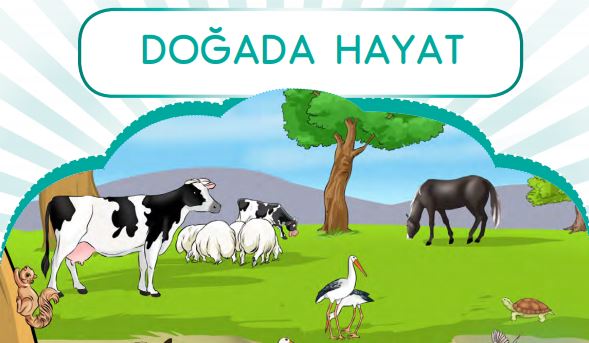 Bireysel Öğrenme Etkinlikleri(Ödev, deney, problem çözme vb.)Bireysel Öğrenme Etkinlikleri(Ödev, deney, problem çözme vb.)Bireysel Öğrenme Etkinlikleri(Ödev, deney, problem çözme vb.)En sevdiğiniz çiçek ve hayvan hangisidir?En sevdiğiniz çiçek ve hayvan hangisidir?En sevdiğiniz çiçek ve hayvan hangisidir?En sevdiğiniz çiçek ve hayvan hangisidir?En sevdiğiniz çiçek ve hayvan hangisidir?Grupla Öğrenme Etkinlikleri(Proje, gezi, gözlem vb.)Grupla Öğrenme Etkinlikleri(Proje, gezi, gözlem vb.)Grupla Öğrenme Etkinlikleri(Proje, gezi, gözlem vb.)Canlıların yaşamaları için nelere ihtiyaç duydukları tartışılır.Canlıların yaşamaları için nelere ihtiyaç duydukları tartışılır.Canlıların yaşamaları için nelere ihtiyaç duydukları tartışılır.Canlıların yaşamaları için nelere ihtiyaç duydukları tartışılır.Canlıların yaşamaları için nelere ihtiyaç duydukları tartışılır.ÖzetÖzetÖzetÇevremizdeki canlılar bitkiler ve hayvanlardır. Bitkiler yaşamak için havaya, suya ve güneşe ihtiyaç duyarlar. Hayvanlar ise havaya, suya ve besinlere ihtiyaç duyarlar.Çevremizdeki canlılar bitkiler ve hayvanlardır. Bitkiler yaşamak için havaya, suya ve güneşe ihtiyaç duyarlar. Hayvanlar ise havaya, suya ve besinlere ihtiyaç duyarlar.Çevremizdeki canlılar bitkiler ve hayvanlardır. Bitkiler yaşamak için havaya, suya ve güneşe ihtiyaç duyarlar. Hayvanlar ise havaya, suya ve besinlere ihtiyaç duyarlar.Çevremizdeki canlılar bitkiler ve hayvanlardır. Bitkiler yaşamak için havaya, suya ve güneşe ihtiyaç duyarlar. Hayvanlar ise havaya, suya ve besinlere ihtiyaç duyarlar.Çevremizdeki canlılar bitkiler ve hayvanlardır. Bitkiler yaşamak için havaya, suya ve güneşe ihtiyaç duyarlar. Hayvanlar ise havaya, suya ve besinlere ihtiyaç duyarlar.BÖLÜM IIIÖlçme-Değerlendirme:Bireysel öğrenme etkinliklerine yönelik Ölçme-Değerlendirme Grupla öğrenme etkinliklerine yönelikÖlçme-DeğerlendirmeÖğrenme güçlüğü olan öğrenciler ve ileri düzey de öğrenme hızında olan öğrenciler için ek Ölçme-Değerlendirme etkinlikleriÖlçme-Değerlendirme:Bireysel öğrenme etkinliklerine yönelik Ölçme-Değerlendirme Grupla öğrenme etkinliklerine yönelikÖlçme-DeğerlendirmeÖğrenme güçlüğü olan öğrenciler ve ileri düzey de öğrenme hızında olan öğrenciler için ek Ölçme-Değerlendirme etkinlikleriÖlçme-Değerlendirme:Bireysel öğrenme etkinliklerine yönelik Ölçme-Değerlendirme Grupla öğrenme etkinliklerine yönelikÖlçme-DeğerlendirmeÖğrenme güçlüğü olan öğrenciler ve ileri düzey de öğrenme hızında olan öğrenciler için ek Ölçme-Değerlendirme etkinlikleriÖlçme-Değerlendirme:Bireysel öğrenme etkinliklerine yönelik Ölçme-Değerlendirme Grupla öğrenme etkinliklerine yönelikÖlçme-DeğerlendirmeÖğrenme güçlüğü olan öğrenciler ve ileri düzey de öğrenme hızında olan öğrenciler için ek Ölçme-Değerlendirme etkinlikleriÖlçme-Değerlendirme:Bireysel öğrenme etkinliklerine yönelik Ölçme-Değerlendirme Grupla öğrenme etkinliklerine yönelikÖlçme-DeğerlendirmeÖğrenme güçlüğü olan öğrenciler ve ileri düzey de öğrenme hızında olan öğrenciler için ek Ölçme-Değerlendirme etkinlikleri1- Hayvanlar yaşamlarını sürdürebilmek için nelere ihtiyaç duyarlar?2- Bitkiler yaşamlarını sürdürebilmek için nelere ihtiyaç duyarlar?1- Hayvanlar yaşamlarını sürdürebilmek için nelere ihtiyaç duyarlar?2- Bitkiler yaşamlarını sürdürebilmek için nelere ihtiyaç duyarlar?1- Hayvanlar yaşamlarını sürdürebilmek için nelere ihtiyaç duyarlar?2- Bitkiler yaşamlarını sürdürebilmek için nelere ihtiyaç duyarlar?Dersin Diğer Derslerle İlişkisi/AçıklamalarDersin Diğer Derslerle İlişkisi/AçıklamalarBÖLÜM IVBÖLÜM IVPlanın Uygulanmasına İlişkin AçıklamalarPlanın Uygulanmasına İlişkin AçıklamalarBÖLÜM 1Tarih:17 - 21 MayısDersin AdıDersin AdıHAYAT BİLGİSİHAYAT BİLGİSİHAYAT BİLGİSİHAYAT BİLGİSİHAYAT BİLGİSİHAYAT BİLGİSİSüreSüre2 ders saati2 ders saati2 ders saati2 ders saati2 ders saati2 ders saatiSınıfSınıf222222Ünitenin AdıÜnitenin AdıHB.2.6.Doğada HayatHB.2.6.Doğada HayatHB.2.6.Doğada HayatHB.2.6.Doğada HayatHB.2.6.Doğada HayatHB.2.6.Doğada HayatKonuKonuBitki Yetiştirmenin  ve Hayvan Beslemenin ÖnemiBitki Yetiştirmenin  ve Hayvan Beslemenin ÖnemiBitki Yetiştirmenin  ve Hayvan Beslemenin ÖnemiBitki Yetiştirmenin  ve Hayvan Beslemenin ÖnemiBitki Yetiştirmenin  ve Hayvan Beslemenin ÖnemiBitki Yetiştirmenin  ve Hayvan Beslemenin ÖnemiBÖLÜM IIKazanımlarKazanımlarKazanımlarHB.2.6.2. Bitki yetiştirmenin ve hayvan beslemenin önemini fark eder.HB.2.6.2. Bitki yetiştirmenin ve hayvan beslemenin önemini fark eder.HB.2.6.2. Bitki yetiştirmenin ve hayvan beslemenin önemini fark eder.HB.2.6.2. Bitki yetiştirmenin ve hayvan beslemenin önemini fark eder.HB.2.6.2. Bitki yetiştirmenin ve hayvan beslemenin önemini fark eder.Öğrenme-Öğretme Yöntem ve teknikleriÖğrenme-Öğretme Yöntem ve teknikleriÖğrenme-Öğretme Yöntem ve teknikleriAnlatım, okuma, soru-cevap, gözlem, rol yapma, uygulama, tartışma, beyin fırtınası, arkadaşları ile etkileşim, vb.Anlatım, okuma, soru-cevap, gözlem, rol yapma, uygulama, tartışma, beyin fırtınası, arkadaşları ile etkileşim, vb.Anlatım, okuma, soru-cevap, gözlem, rol yapma, uygulama, tartışma, beyin fırtınası, arkadaşları ile etkileşim, vb.Anlatım, okuma, soru-cevap, gözlem, rol yapma, uygulama, tartışma, beyin fırtınası, arkadaşları ile etkileşim, vb.Anlatım, okuma, soru-cevap, gözlem, rol yapma, uygulama, tartışma, beyin fırtınası, arkadaşları ile etkileşim, vb.Kullanılan Eğitim Teknolojileri Araç-GereçlerKullanılan Eğitim Teknolojileri Araç-GereçlerKullanılan Eğitim Teknolojileri Araç-GereçlerDers kitabı, bilgisayar, projeksiyon, Ünite Değerlendirme EtkinliğiDers kitabı, bilgisayar, projeksiyon, Ünite Değerlendirme EtkinliğiDers kitabı, bilgisayar, projeksiyon, Ünite Değerlendirme EtkinliğiDers kitabı, bilgisayar, projeksiyon, Ünite Değerlendirme EtkinliğiDers kitabı, bilgisayar, projeksiyon, Ünite Değerlendirme EtkinliğiKazandırılacak DeğerlerKazandırılacak DeğerlerKazandırılacak DeğerlerSaygı, sevgi, Saygı, sevgi, Saygı, sevgi, Saygı, sevgi, Saygı, sevgi, ÖĞRENME-ÖĞRETME SÜRECİÖĞRENME-ÖĞRETME SÜRECİÖĞRENME-ÖĞRETME SÜRECİÖĞRENME-ÖĞRETME SÜRECİÖĞRENME-ÖĞRETME SÜRECİÖĞRENME-ÖĞRETME SÜRECİÖĞRENME-ÖĞRETME SÜRECİÖĞRENME-ÖĞRETME SÜRECİEtkinlik ÖrneğiEtkinlik ÖrneğiEtkinlik Örneği“Bitkileri ve Hayvanları Koruyalım” Etkinliği“Bitkileri ve Hayvanları Koruyalım” Etkinliği“Bitkileri ve Hayvanları Koruyalım” Etkinliği“Bitkileri ve Hayvanları Koruyalım” Etkinliği“Bitkileri ve Hayvanları Koruyalım” EtkinliğiÇevremizdeki ağaçları kimler dikmiş olabilir?Çevremizdeki bitkilerin ve onları korumanın önemi vurgulanır.Bitkiler, doğanın süsüdür. Çevreyi güzelleştirir, havayı temizler. Bitkiler, insanların ve hayvanların besin kaynağıdır. Bitkiler olmadan diğer canlıların yaşaması mümkün değildir. Yediğimiz meyve ve sebzeleri bitkilerden elde ederiz. Çevremizdeki bitkileri korumalıyız ve yeni bitkiler yetiştirmeliyiz. Bitki yetiştirmek için uygun bahçemiz yoksa evimizde saksılarda çeşitli bitkiler yetiştirebiliriz.Çevremizdeki hayvanları korumak için neler yapmamız gerektiği vurgulanır.Çevremizdeki hayvanları sevmeliyiz. Sokakta yaşayan kedi, köpek ve kuş gibi hayvanların beslenmesine yardımcı olmalıyız. Hayvanlara zarar vermemeliyiz, onlara zarar verenleri uyarmalıyız. Bitkiler ve hayvanlar, doğanın bir parçasıdır. Bitkileri ve hayvanları korumalıyız.Konu etkinlikleri yapılır.Çevremizdeki ağaçları kimler dikmiş olabilir?Çevremizdeki bitkilerin ve onları korumanın önemi vurgulanır.Bitkiler, doğanın süsüdür. Çevreyi güzelleştirir, havayı temizler. Bitkiler, insanların ve hayvanların besin kaynağıdır. Bitkiler olmadan diğer canlıların yaşaması mümkün değildir. Yediğimiz meyve ve sebzeleri bitkilerden elde ederiz. Çevremizdeki bitkileri korumalıyız ve yeni bitkiler yetiştirmeliyiz. Bitki yetiştirmek için uygun bahçemiz yoksa evimizde saksılarda çeşitli bitkiler yetiştirebiliriz.Çevremizdeki hayvanları korumak için neler yapmamız gerektiği vurgulanır.Çevremizdeki hayvanları sevmeliyiz. Sokakta yaşayan kedi, köpek ve kuş gibi hayvanların beslenmesine yardımcı olmalıyız. Hayvanlara zarar vermemeliyiz, onlara zarar verenleri uyarmalıyız. Bitkiler ve hayvanlar, doğanın bir parçasıdır. Bitkileri ve hayvanları korumalıyız.Konu etkinlikleri yapılır.Çevremizdeki ağaçları kimler dikmiş olabilir?Çevremizdeki bitkilerin ve onları korumanın önemi vurgulanır.Bitkiler, doğanın süsüdür. Çevreyi güzelleştirir, havayı temizler. Bitkiler, insanların ve hayvanların besin kaynağıdır. Bitkiler olmadan diğer canlıların yaşaması mümkün değildir. Yediğimiz meyve ve sebzeleri bitkilerden elde ederiz. Çevremizdeki bitkileri korumalıyız ve yeni bitkiler yetiştirmeliyiz. Bitki yetiştirmek için uygun bahçemiz yoksa evimizde saksılarda çeşitli bitkiler yetiştirebiliriz.Çevremizdeki hayvanları korumak için neler yapmamız gerektiği vurgulanır.Çevremizdeki hayvanları sevmeliyiz. Sokakta yaşayan kedi, köpek ve kuş gibi hayvanların beslenmesine yardımcı olmalıyız. Hayvanlara zarar vermemeliyiz, onlara zarar verenleri uyarmalıyız. Bitkiler ve hayvanlar, doğanın bir parçasıdır. Bitkileri ve hayvanları korumalıyız.Konu etkinlikleri yapılır.Çevremizdeki ağaçları kimler dikmiş olabilir?Çevremizdeki bitkilerin ve onları korumanın önemi vurgulanır.Bitkiler, doğanın süsüdür. Çevreyi güzelleştirir, havayı temizler. Bitkiler, insanların ve hayvanların besin kaynağıdır. Bitkiler olmadan diğer canlıların yaşaması mümkün değildir. Yediğimiz meyve ve sebzeleri bitkilerden elde ederiz. Çevremizdeki bitkileri korumalıyız ve yeni bitkiler yetiştirmeliyiz. Bitki yetiştirmek için uygun bahçemiz yoksa evimizde saksılarda çeşitli bitkiler yetiştirebiliriz.Çevremizdeki hayvanları korumak için neler yapmamız gerektiği vurgulanır.Çevremizdeki hayvanları sevmeliyiz. Sokakta yaşayan kedi, köpek ve kuş gibi hayvanların beslenmesine yardımcı olmalıyız. Hayvanlara zarar vermemeliyiz, onlara zarar verenleri uyarmalıyız. Bitkiler ve hayvanlar, doğanın bir parçasıdır. Bitkileri ve hayvanları korumalıyız.Konu etkinlikleri yapılır.Çevremizdeki ağaçları kimler dikmiş olabilir?Çevremizdeki bitkilerin ve onları korumanın önemi vurgulanır.Bitkiler, doğanın süsüdür. Çevreyi güzelleştirir, havayı temizler. Bitkiler, insanların ve hayvanların besin kaynağıdır. Bitkiler olmadan diğer canlıların yaşaması mümkün değildir. Yediğimiz meyve ve sebzeleri bitkilerden elde ederiz. Çevremizdeki bitkileri korumalıyız ve yeni bitkiler yetiştirmeliyiz. Bitki yetiştirmek için uygun bahçemiz yoksa evimizde saksılarda çeşitli bitkiler yetiştirebiliriz.Çevremizdeki hayvanları korumak için neler yapmamız gerektiği vurgulanır.Çevremizdeki hayvanları sevmeliyiz. Sokakta yaşayan kedi, köpek ve kuş gibi hayvanların beslenmesine yardımcı olmalıyız. Hayvanlara zarar vermemeliyiz, onlara zarar verenleri uyarmalıyız. Bitkiler ve hayvanlar, doğanın bir parçasıdır. Bitkileri ve hayvanları korumalıyız.Konu etkinlikleri yapılır.Çevremizdeki ağaçları kimler dikmiş olabilir?Çevremizdeki bitkilerin ve onları korumanın önemi vurgulanır.Bitkiler, doğanın süsüdür. Çevreyi güzelleştirir, havayı temizler. Bitkiler, insanların ve hayvanların besin kaynağıdır. Bitkiler olmadan diğer canlıların yaşaması mümkün değildir. Yediğimiz meyve ve sebzeleri bitkilerden elde ederiz. Çevremizdeki bitkileri korumalıyız ve yeni bitkiler yetiştirmeliyiz. Bitki yetiştirmek için uygun bahçemiz yoksa evimizde saksılarda çeşitli bitkiler yetiştirebiliriz.Çevremizdeki hayvanları korumak için neler yapmamız gerektiği vurgulanır.Çevremizdeki hayvanları sevmeliyiz. Sokakta yaşayan kedi, köpek ve kuş gibi hayvanların beslenmesine yardımcı olmalıyız. Hayvanlara zarar vermemeliyiz, onlara zarar verenleri uyarmalıyız. Bitkiler ve hayvanlar, doğanın bir parçasıdır. Bitkileri ve hayvanları korumalıyız.Konu etkinlikleri yapılır.Çevremizdeki ağaçları kimler dikmiş olabilir?Çevremizdeki bitkilerin ve onları korumanın önemi vurgulanır.Bitkiler, doğanın süsüdür. Çevreyi güzelleştirir, havayı temizler. Bitkiler, insanların ve hayvanların besin kaynağıdır. Bitkiler olmadan diğer canlıların yaşaması mümkün değildir. Yediğimiz meyve ve sebzeleri bitkilerden elde ederiz. Çevremizdeki bitkileri korumalıyız ve yeni bitkiler yetiştirmeliyiz. Bitki yetiştirmek için uygun bahçemiz yoksa evimizde saksılarda çeşitli bitkiler yetiştirebiliriz.Çevremizdeki hayvanları korumak için neler yapmamız gerektiği vurgulanır.Çevremizdeki hayvanları sevmeliyiz. Sokakta yaşayan kedi, köpek ve kuş gibi hayvanların beslenmesine yardımcı olmalıyız. Hayvanlara zarar vermemeliyiz, onlara zarar verenleri uyarmalıyız. Bitkiler ve hayvanlar, doğanın bir parçasıdır. Bitkileri ve hayvanları korumalıyız.Konu etkinlikleri yapılır.Çevremizdeki ağaçları kimler dikmiş olabilir?Çevremizdeki bitkilerin ve onları korumanın önemi vurgulanır.Bitkiler, doğanın süsüdür. Çevreyi güzelleştirir, havayı temizler. Bitkiler, insanların ve hayvanların besin kaynağıdır. Bitkiler olmadan diğer canlıların yaşaması mümkün değildir. Yediğimiz meyve ve sebzeleri bitkilerden elde ederiz. Çevremizdeki bitkileri korumalıyız ve yeni bitkiler yetiştirmeliyiz. Bitki yetiştirmek için uygun bahçemiz yoksa evimizde saksılarda çeşitli bitkiler yetiştirebiliriz.Çevremizdeki hayvanları korumak için neler yapmamız gerektiği vurgulanır.Çevremizdeki hayvanları sevmeliyiz. Sokakta yaşayan kedi, köpek ve kuş gibi hayvanların beslenmesine yardımcı olmalıyız. Hayvanlara zarar vermemeliyiz, onlara zarar verenleri uyarmalıyız. Bitkiler ve hayvanlar, doğanın bir parçasıdır. Bitkileri ve hayvanları korumalıyız.Konu etkinlikleri yapılır.Bireysel Öğrenme Etkinlikleri(Ödev, deney, problem çözme vb.)Bireysel Öğrenme Etkinlikleri(Ödev, deney, problem çözme vb.)Bireysel Öğrenme Etkinlikleri(Ödev, deney, problem çözme vb.)Hayvanları korumak için neler yapıyorsunuz?Hayvanları korumak için neler yapıyorsunuz?Hayvanları korumak için neler yapıyorsunuz?Hayvanları korumak için neler yapıyorsunuz?Hayvanları korumak için neler yapıyorsunuz?Grupla Öğrenme Etkinlikleri(Proje, gezi, gözlem vb.)Grupla Öğrenme Etkinlikleri(Proje, gezi, gözlem vb.)Grupla Öğrenme Etkinlikleri(Proje, gezi, gözlem vb.)Öğrenciler konu etkinliklerini birlikte yapabilirler.Öğrenciler konu etkinliklerini birlikte yapabilirler.Öğrenciler konu etkinliklerini birlikte yapabilirler.Öğrenciler konu etkinliklerini birlikte yapabilirler.Öğrenciler konu etkinliklerini birlikte yapabilirler.ÖzetÖzetÖzetBu dersimizde bitki yetiştirmenin ve hayvan beslemenin önemini işledik.Bu dersimizde bitki yetiştirmenin ve hayvan beslemenin önemini işledik.Bu dersimizde bitki yetiştirmenin ve hayvan beslemenin önemini işledik.Bu dersimizde bitki yetiştirmenin ve hayvan beslemenin önemini işledik.Bu dersimizde bitki yetiştirmenin ve hayvan beslemenin önemini işledik.BÖLÜM IIIÖlçme-Değerlendirme:Bireysel öğrenme etkinliklerine yönelik Ölçme-Değerlendirme Grupla öğrenme etkinliklerine yönelikÖlçme-DeğerlendirmeÖğrenme güçlüğü olan öğrenciler ve ileri düzey de öğrenme hızında olan öğrenciler için ek Ölçme-Değerlendirme etkinlikleriÖlçme-Değerlendirme:Bireysel öğrenme etkinliklerine yönelik Ölçme-Değerlendirme Grupla öğrenme etkinliklerine yönelikÖlçme-DeğerlendirmeÖğrenme güçlüğü olan öğrenciler ve ileri düzey de öğrenme hızında olan öğrenciler için ek Ölçme-Değerlendirme etkinlikleriÖlçme-Değerlendirme:Bireysel öğrenme etkinliklerine yönelik Ölçme-Değerlendirme Grupla öğrenme etkinliklerine yönelikÖlçme-DeğerlendirmeÖğrenme güçlüğü olan öğrenciler ve ileri düzey de öğrenme hızında olan öğrenciler için ek Ölçme-Değerlendirme etkinlikleriÖlçme-Değerlendirme:Bireysel öğrenme etkinliklerine yönelik Ölçme-Değerlendirme Grupla öğrenme etkinliklerine yönelikÖlçme-DeğerlendirmeÖğrenme güçlüğü olan öğrenciler ve ileri düzey de öğrenme hızında olan öğrenciler için ek Ölçme-Değerlendirme etkinlikleriÖlçme-Değerlendirme:Bireysel öğrenme etkinliklerine yönelik Ölçme-Değerlendirme Grupla öğrenme etkinliklerine yönelikÖlçme-DeğerlendirmeÖğrenme güçlüğü olan öğrenciler ve ileri düzey de öğrenme hızında olan öğrenciler için ek Ölçme-Değerlendirme etkinlikleri1- Bitkiler canlılar için neden önemlidir?2- Bitkileri korumak ve çoğaltmak için neler yapabiliriz?3- Hayvanları korumak için neler yapmalıyız?1- Bitkiler canlılar için neden önemlidir?2- Bitkileri korumak ve çoğaltmak için neler yapabiliriz?3- Hayvanları korumak için neler yapmalıyız?1- Bitkiler canlılar için neden önemlidir?2- Bitkileri korumak ve çoğaltmak için neler yapabiliriz?3- Hayvanları korumak için neler yapmalıyız?Dersin Diğer Derslerle İlişkisi/AçıklamalarDersin Diğer Derslerle İlişkisi/Açıklamalarİmkânlar dâhilinde öğrencilerin uygulamalı olarak bitki yetiştirmeleri, fidan dikmeleri ve hayvan beslemeleri sağlanır.İmkânlar dâhilinde öğrencilerin uygulamalı olarak bitki yetiştirmeleri, fidan dikmeleri ve hayvan beslemeleri sağlanır.İmkânlar dâhilinde öğrencilerin uygulamalı olarak bitki yetiştirmeleri, fidan dikmeleri ve hayvan beslemeleri sağlanır.İmkânlar dâhilinde öğrencilerin uygulamalı olarak bitki yetiştirmeleri, fidan dikmeleri ve hayvan beslemeleri sağlanır.İmkânlar dâhilinde öğrencilerin uygulamalı olarak bitki yetiştirmeleri, fidan dikmeleri ve hayvan beslemeleri sağlanır.İmkânlar dâhilinde öğrencilerin uygulamalı olarak bitki yetiştirmeleri, fidan dikmeleri ve hayvan beslemeleri sağlanır.BÖLÜM IVBÖLÜM IVPlanın Uygulanmasına İlişkin AçıklamalarPlanın Uygulanmasına İlişkin AçıklamalarBÖLÜM 1Tarih:24 - 28 MayısDersin AdıDersin AdıHAYAT BİLGİSİHAYAT BİLGİSİHAYAT BİLGİSİHAYAT BİLGİSİHAYAT BİLGİSİHAYAT BİLGİSİSüreSüre2 ders saati2 ders saati2 ders saati2 ders saati2 ders saati2 ders saatiSınıfSınıf222222Ünitenin AdıÜnitenin AdıHB.2.6.Doğada HayatHB.2.6.Doğada HayatHB.2.6.Doğada HayatHB.2.6.Doğada HayatHB.2.6.Doğada HayatHB.2.6.Doğada HayatKonuKonuYakın Çevremizdeki Doğal UnsurlarYakın Çevremizdeki Doğal UnsurlarYakın Çevremizdeki Doğal UnsurlarYakın Çevremizdeki Doğal UnsurlarYakın Çevremizdeki Doğal UnsurlarYakın Çevremizdeki Doğal UnsurlarBÖLÜM IIKazanımlarKazanımlarKazanımlarHB.2.6.3. Yakın çevresindeki doğal unsurların insan yaşamına etkisine örnekler verir.HB.2.6.3. Yakın çevresindeki doğal unsurların insan yaşamına etkisine örnekler verir.HB.2.6.3. Yakın çevresindeki doğal unsurların insan yaşamına etkisine örnekler verir.HB.2.6.3. Yakın çevresindeki doğal unsurların insan yaşamına etkisine örnekler verir.HB.2.6.3. Yakın çevresindeki doğal unsurların insan yaşamına etkisine örnekler verir.Öğrenme-Öğretme Yöntem ve teknikleriÖğrenme-Öğretme Yöntem ve teknikleriÖğrenme-Öğretme Yöntem ve teknikleriAnlatım, okuma, soru-cevap, gözlem, rol yapma, uygulama, tartışma, beyin fırtınası, arkadaşları ile etkileşim, vb.Anlatım, okuma, soru-cevap, gözlem, rol yapma, uygulama, tartışma, beyin fırtınası, arkadaşları ile etkileşim, vb.Anlatım, okuma, soru-cevap, gözlem, rol yapma, uygulama, tartışma, beyin fırtınası, arkadaşları ile etkileşim, vb.Anlatım, okuma, soru-cevap, gözlem, rol yapma, uygulama, tartışma, beyin fırtınası, arkadaşları ile etkileşim, vb.Anlatım, okuma, soru-cevap, gözlem, rol yapma, uygulama, tartışma, beyin fırtınası, arkadaşları ile etkileşim, vb.Kullanılan Eğitim Teknolojileri Araç-GereçlerKullanılan Eğitim Teknolojileri Araç-GereçlerKullanılan Eğitim Teknolojileri Araç-GereçlerDers kitabı, bilgisayar, projeksiyon, konu ile ilgili resimlerDers kitabı, bilgisayar, projeksiyon, konu ile ilgili resimlerDers kitabı, bilgisayar, projeksiyon, konu ile ilgili resimlerDers kitabı, bilgisayar, projeksiyon, konu ile ilgili resimlerDers kitabı, bilgisayar, projeksiyon, konu ile ilgili resimlerKazandırılacak DeğerlerKazandırılacak DeğerlerKazandırılacak DeğerlerSaygı, sevgi, Saygı, sevgi, Saygı, sevgi, Saygı, sevgi, Saygı, sevgi, ÖĞRENME-ÖĞRETME SÜRECİÖĞRENME-ÖĞRETME SÜRECİÖĞRENME-ÖĞRETME SÜRECİÖĞRENME-ÖĞRETME SÜRECİÖĞRENME-ÖĞRETME SÜRECİÖĞRENME-ÖĞRETME SÜRECİÖĞRENME-ÖĞRETME SÜRECİÖĞRENME-ÖĞRETME SÜRECİEtkinlik ÖrneğiEtkinlik ÖrneğiEtkinlik Örneği“İklim Şartlarının Yaşantımıza Etkileri” Etkinliği“İklim Şartlarının Yaşantımıza Etkileri” Etkinliği“İklim Şartlarının Yaşantımıza Etkileri” Etkinliği“İklim Şartlarının Yaşantımıza Etkileri” Etkinliği“İklim Şartlarının Yaşantımıza Etkileri” EtkinliğiYaşanılan yerin iklim koşulları, insanların yaşayışlarını ve yaptıkları üretim faaliyetlerini etkiler. İklim şartlarına bağlı olarak insanların giydikleri kıyafetler, yedikleri yiyecekler, yaptıkları işler farklılıklar gösterir. Ayrıca yüzey şekillerine de etkisi vardır.Yeryüzü şekillerinin düz olduğu yerlerde tarım ve sanayi gelişmiştir.Dağlık arazilerin çok olduğu yerlerde yaşam şartları zordur, bu bölgelerde yaşayanların geçim kaynağı, daha çok hayvancılıktır.Verimli toprakların ve su kaynaklarının bulunduğu yerlerde, tarımsal faaliyetler daha çok olur. Üretim faaliyetlerinin çok olması sanayinin gelişmesini sağlar. Bu koşullarda insanlar daha rahat yaşarlar.İklim koşullarının ve yer şekillerinin uygun olduğu, verimli toprakların ve su kaynaklarının bulunduğu yerlerde nüfus daha fazladır. Çünkü bu yerlerde yaşam daha kolaydır.Konumuz ile ilgili etkinlikler yapılır.Yaşanılan yerin iklim koşulları, insanların yaşayışlarını ve yaptıkları üretim faaliyetlerini etkiler. İklim şartlarına bağlı olarak insanların giydikleri kıyafetler, yedikleri yiyecekler, yaptıkları işler farklılıklar gösterir. Ayrıca yüzey şekillerine de etkisi vardır.Yeryüzü şekillerinin düz olduğu yerlerde tarım ve sanayi gelişmiştir.Dağlık arazilerin çok olduğu yerlerde yaşam şartları zordur, bu bölgelerde yaşayanların geçim kaynağı, daha çok hayvancılıktır.Verimli toprakların ve su kaynaklarının bulunduğu yerlerde, tarımsal faaliyetler daha çok olur. Üretim faaliyetlerinin çok olması sanayinin gelişmesini sağlar. Bu koşullarda insanlar daha rahat yaşarlar.İklim koşullarının ve yer şekillerinin uygun olduğu, verimli toprakların ve su kaynaklarının bulunduğu yerlerde nüfus daha fazladır. Çünkü bu yerlerde yaşam daha kolaydır.Konumuz ile ilgili etkinlikler yapılır.Yaşanılan yerin iklim koşulları, insanların yaşayışlarını ve yaptıkları üretim faaliyetlerini etkiler. İklim şartlarına bağlı olarak insanların giydikleri kıyafetler, yedikleri yiyecekler, yaptıkları işler farklılıklar gösterir. Ayrıca yüzey şekillerine de etkisi vardır.Yeryüzü şekillerinin düz olduğu yerlerde tarım ve sanayi gelişmiştir.Dağlık arazilerin çok olduğu yerlerde yaşam şartları zordur, bu bölgelerde yaşayanların geçim kaynağı, daha çok hayvancılıktır.Verimli toprakların ve su kaynaklarının bulunduğu yerlerde, tarımsal faaliyetler daha çok olur. Üretim faaliyetlerinin çok olması sanayinin gelişmesini sağlar. Bu koşullarda insanlar daha rahat yaşarlar.İklim koşullarının ve yer şekillerinin uygun olduğu, verimli toprakların ve su kaynaklarının bulunduğu yerlerde nüfus daha fazladır. Çünkü bu yerlerde yaşam daha kolaydır.Konumuz ile ilgili etkinlikler yapılır.Yaşanılan yerin iklim koşulları, insanların yaşayışlarını ve yaptıkları üretim faaliyetlerini etkiler. İklim şartlarına bağlı olarak insanların giydikleri kıyafetler, yedikleri yiyecekler, yaptıkları işler farklılıklar gösterir. Ayrıca yüzey şekillerine de etkisi vardır.Yeryüzü şekillerinin düz olduğu yerlerde tarım ve sanayi gelişmiştir.Dağlık arazilerin çok olduğu yerlerde yaşam şartları zordur, bu bölgelerde yaşayanların geçim kaynağı, daha çok hayvancılıktır.Verimli toprakların ve su kaynaklarının bulunduğu yerlerde, tarımsal faaliyetler daha çok olur. Üretim faaliyetlerinin çok olması sanayinin gelişmesini sağlar. Bu koşullarda insanlar daha rahat yaşarlar.İklim koşullarının ve yer şekillerinin uygun olduğu, verimli toprakların ve su kaynaklarının bulunduğu yerlerde nüfus daha fazladır. Çünkü bu yerlerde yaşam daha kolaydır.Konumuz ile ilgili etkinlikler yapılır.Yaşanılan yerin iklim koşulları, insanların yaşayışlarını ve yaptıkları üretim faaliyetlerini etkiler. İklim şartlarına bağlı olarak insanların giydikleri kıyafetler, yedikleri yiyecekler, yaptıkları işler farklılıklar gösterir. Ayrıca yüzey şekillerine de etkisi vardır.Yeryüzü şekillerinin düz olduğu yerlerde tarım ve sanayi gelişmiştir.Dağlık arazilerin çok olduğu yerlerde yaşam şartları zordur, bu bölgelerde yaşayanların geçim kaynağı, daha çok hayvancılıktır.Verimli toprakların ve su kaynaklarının bulunduğu yerlerde, tarımsal faaliyetler daha çok olur. Üretim faaliyetlerinin çok olması sanayinin gelişmesini sağlar. Bu koşullarda insanlar daha rahat yaşarlar.İklim koşullarının ve yer şekillerinin uygun olduğu, verimli toprakların ve su kaynaklarının bulunduğu yerlerde nüfus daha fazladır. Çünkü bu yerlerde yaşam daha kolaydır.Konumuz ile ilgili etkinlikler yapılır.Yaşanılan yerin iklim koşulları, insanların yaşayışlarını ve yaptıkları üretim faaliyetlerini etkiler. İklim şartlarına bağlı olarak insanların giydikleri kıyafetler, yedikleri yiyecekler, yaptıkları işler farklılıklar gösterir. Ayrıca yüzey şekillerine de etkisi vardır.Yeryüzü şekillerinin düz olduğu yerlerde tarım ve sanayi gelişmiştir.Dağlık arazilerin çok olduğu yerlerde yaşam şartları zordur, bu bölgelerde yaşayanların geçim kaynağı, daha çok hayvancılıktır.Verimli toprakların ve su kaynaklarının bulunduğu yerlerde, tarımsal faaliyetler daha çok olur. Üretim faaliyetlerinin çok olması sanayinin gelişmesini sağlar. Bu koşullarda insanlar daha rahat yaşarlar.İklim koşullarının ve yer şekillerinin uygun olduğu, verimli toprakların ve su kaynaklarının bulunduğu yerlerde nüfus daha fazladır. Çünkü bu yerlerde yaşam daha kolaydır.Konumuz ile ilgili etkinlikler yapılır.Yaşanılan yerin iklim koşulları, insanların yaşayışlarını ve yaptıkları üretim faaliyetlerini etkiler. İklim şartlarına bağlı olarak insanların giydikleri kıyafetler, yedikleri yiyecekler, yaptıkları işler farklılıklar gösterir. Ayrıca yüzey şekillerine de etkisi vardır.Yeryüzü şekillerinin düz olduğu yerlerde tarım ve sanayi gelişmiştir.Dağlık arazilerin çok olduğu yerlerde yaşam şartları zordur, bu bölgelerde yaşayanların geçim kaynağı, daha çok hayvancılıktır.Verimli toprakların ve su kaynaklarının bulunduğu yerlerde, tarımsal faaliyetler daha çok olur. Üretim faaliyetlerinin çok olması sanayinin gelişmesini sağlar. Bu koşullarda insanlar daha rahat yaşarlar.İklim koşullarının ve yer şekillerinin uygun olduğu, verimli toprakların ve su kaynaklarının bulunduğu yerlerde nüfus daha fazladır. Çünkü bu yerlerde yaşam daha kolaydır.Konumuz ile ilgili etkinlikler yapılır.Yaşanılan yerin iklim koşulları, insanların yaşayışlarını ve yaptıkları üretim faaliyetlerini etkiler. İklim şartlarına bağlı olarak insanların giydikleri kıyafetler, yedikleri yiyecekler, yaptıkları işler farklılıklar gösterir. Ayrıca yüzey şekillerine de etkisi vardır.Yeryüzü şekillerinin düz olduğu yerlerde tarım ve sanayi gelişmiştir.Dağlık arazilerin çok olduğu yerlerde yaşam şartları zordur, bu bölgelerde yaşayanların geçim kaynağı, daha çok hayvancılıktır.Verimli toprakların ve su kaynaklarının bulunduğu yerlerde, tarımsal faaliyetler daha çok olur. Üretim faaliyetlerinin çok olması sanayinin gelişmesini sağlar. Bu koşullarda insanlar daha rahat yaşarlar.İklim koşullarının ve yer şekillerinin uygun olduğu, verimli toprakların ve su kaynaklarının bulunduğu yerlerde nüfus daha fazladır. Çünkü bu yerlerde yaşam daha kolaydır.Konumuz ile ilgili etkinlikler yapılır.Bireysel Öğrenme Etkinlikleri(Ödev, deney, problem çözme vb.)Bireysel Öğrenme Etkinlikleri(Ödev, deney, problem çözme vb.)Bireysel Öğrenme Etkinlikleri(Ödev, deney, problem çözme vb.)Sıcak hava veya soğuk hava insan yaşayışına etki eder mi?Sıcak hava veya soğuk hava insan yaşayışına etki eder mi?Sıcak hava veya soğuk hava insan yaşayışına etki eder mi?Sıcak hava veya soğuk hava insan yaşayışına etki eder mi?Sıcak hava veya soğuk hava insan yaşayışına etki eder mi?Grupla Öğrenme Etkinlikleri(Proje, gezi, gözlem vb.)Grupla Öğrenme Etkinlikleri(Proje, gezi, gözlem vb.)Grupla Öğrenme Etkinlikleri(Proje, gezi, gözlem vb.)Öğrenciler etkinlikleri birlikte yapabilirler.Öğrenciler etkinlikleri birlikte yapabilirler.Öğrenciler etkinlikleri birlikte yapabilirler.Öğrenciler etkinlikleri birlikte yapabilirler.Öğrenciler etkinlikleri birlikte yapabilirler.ÖzetÖzetÖzetİklim koşulları, insanların yaşayışlarını ve yaptıkları üretim faaliyetlerini etkiler. İklim şartlarına bağlı olarak insanların giydikleri kıyafetler, yedikleri yiyecekler, yaptıkları işler farklılıklar gösterir.İklim koşulları, insanların yaşayışlarını ve yaptıkları üretim faaliyetlerini etkiler. İklim şartlarına bağlı olarak insanların giydikleri kıyafetler, yedikleri yiyecekler, yaptıkları işler farklılıklar gösterir.İklim koşulları, insanların yaşayışlarını ve yaptıkları üretim faaliyetlerini etkiler. İklim şartlarına bağlı olarak insanların giydikleri kıyafetler, yedikleri yiyecekler, yaptıkları işler farklılıklar gösterir.İklim koşulları, insanların yaşayışlarını ve yaptıkları üretim faaliyetlerini etkiler. İklim şartlarına bağlı olarak insanların giydikleri kıyafetler, yedikleri yiyecekler, yaptıkları işler farklılıklar gösterir.İklim koşulları, insanların yaşayışlarını ve yaptıkları üretim faaliyetlerini etkiler. İklim şartlarına bağlı olarak insanların giydikleri kıyafetler, yedikleri yiyecekler, yaptıkları işler farklılıklar gösterir.BÖLÜM IIIÖlçme-Değerlendirme:Bireysel öğrenme etkinliklerine yönelik Ölçme-Değerlendirme Grupla öğrenme etkinliklerine yönelikÖlçme-DeğerlendirmeÖğrenme güçlüğü olan öğrenciler ve ileri düzey de öğrenme hızında olan öğrenciler için ek Ölçme-Değerlendirme etkinlikleriÖlçme-Değerlendirme:Bireysel öğrenme etkinliklerine yönelik Ölçme-Değerlendirme Grupla öğrenme etkinliklerine yönelikÖlçme-DeğerlendirmeÖğrenme güçlüğü olan öğrenciler ve ileri düzey de öğrenme hızında olan öğrenciler için ek Ölçme-Değerlendirme etkinlikleriÖlçme-Değerlendirme:Bireysel öğrenme etkinliklerine yönelik Ölçme-Değerlendirme Grupla öğrenme etkinliklerine yönelikÖlçme-DeğerlendirmeÖğrenme güçlüğü olan öğrenciler ve ileri düzey de öğrenme hızında olan öğrenciler için ek Ölçme-Değerlendirme etkinlikleriÖlçme-Değerlendirme:Bireysel öğrenme etkinliklerine yönelik Ölçme-Değerlendirme Grupla öğrenme etkinliklerine yönelikÖlçme-DeğerlendirmeÖğrenme güçlüğü olan öğrenciler ve ileri düzey de öğrenme hızında olan öğrenciler için ek Ölçme-Değerlendirme etkinlikleriÖlçme-Değerlendirme:Bireysel öğrenme etkinliklerine yönelik Ölçme-Değerlendirme Grupla öğrenme etkinliklerine yönelikÖlçme-DeğerlendirmeÖğrenme güçlüğü olan öğrenciler ve ileri düzey de öğrenme hızında olan öğrenciler için ek Ölçme-Değerlendirme etkinlikleri1- İklim şartları neleri etkiler?2- İklim şartlarına bağlı olarak neler farklılık gösterebilir?3- Nüfus nerelerde fazladır? Niçin?1- İklim şartları neleri etkiler?2- İklim şartlarına bağlı olarak neler farklılık gösterebilir?3- Nüfus nerelerde fazladır? Niçin?1- İklim şartları neleri etkiler?2- İklim şartlarına bağlı olarak neler farklılık gösterebilir?3- Nüfus nerelerde fazladır? Niçin?Dersin Diğer Derslerle İlişkisi/AçıklamalarDersin Diğer Derslerle İlişkisi/AçıklamalarYakın çevresindeki doğal unsurların (iklim koşulları, yer şekilleri, toprağın verimliliği, su kaynakları vb.) insanlar üzerindeki olumlu ve olumsuz etkileri ele alınır.Yakın çevresindeki doğal unsurların (iklim koşulları, yer şekilleri, toprağın verimliliği, su kaynakları vb.) insanlar üzerindeki olumlu ve olumsuz etkileri ele alınır.Yakın çevresindeki doğal unsurların (iklim koşulları, yer şekilleri, toprağın verimliliği, su kaynakları vb.) insanlar üzerindeki olumlu ve olumsuz etkileri ele alınır.Yakın çevresindeki doğal unsurların (iklim koşulları, yer şekilleri, toprağın verimliliği, su kaynakları vb.) insanlar üzerindeki olumlu ve olumsuz etkileri ele alınır.Yakın çevresindeki doğal unsurların (iklim koşulları, yer şekilleri, toprağın verimliliği, su kaynakları vb.) insanlar üzerindeki olumlu ve olumsuz etkileri ele alınır.Yakın çevresindeki doğal unsurların (iklim koşulları, yer şekilleri, toprağın verimliliği, su kaynakları vb.) insanlar üzerindeki olumlu ve olumsuz etkileri ele alınır.BÖLÜM IVBÖLÜM IVPlanın Uygulanmasına İlişkin AçıklamalarPlanın Uygulanmasına İlişkin AçıklamalarBÖLÜM 1Tarih:24 - 28 MayısDersin AdıDersin AdıHAYAT BİLGİSİHAYAT BİLGİSİHAYAT BİLGİSİHAYAT BİLGİSİHAYAT BİLGİSİHAYAT BİLGİSİSüreSüre2 ders saati2 ders saati2 ders saati2 ders saati2 ders saati2 ders saatiSınıfSınıf222222Ünitenin AdıÜnitenin AdıHB.2.6.Doğada HayatHB.2.6.Doğada HayatHB.2.6.Doğada HayatHB.2.6.Doğada HayatHB.2.6.Doğada HayatHB.2.6.Doğada HayatKonuKonuGeri Dönüşümün ÖnemiGeri Dönüşümün ÖnemiGeri Dönüşümün ÖnemiGeri Dönüşümün ÖnemiGeri Dönüşümün ÖnemiGeri Dönüşümün ÖnemiBÖLÜM IIKazanımlarKazanımlarKazanımlarHB.2.6.4. Tüketilen maddelerin geri dönüşümüne katkıda bulunur.HB.2.6.4. Tüketilen maddelerin geri dönüşümüne katkıda bulunur.HB.2.6.4. Tüketilen maddelerin geri dönüşümüne katkıda bulunur.HB.2.6.4. Tüketilen maddelerin geri dönüşümüne katkıda bulunur.HB.2.6.4. Tüketilen maddelerin geri dönüşümüne katkıda bulunur.Öğrenme-Öğretme Yöntem ve teknikleriÖğrenme-Öğretme Yöntem ve teknikleriÖğrenme-Öğretme Yöntem ve teknikleriAnlatım, okuma, soru-cevap, gözlem, rol yapma, uygulama, tartışma, beyin fırtınası, arkadaşları ile etkileşim, vb.Anlatım, okuma, soru-cevap, gözlem, rol yapma, uygulama, tartışma, beyin fırtınası, arkadaşları ile etkileşim, vb.Anlatım, okuma, soru-cevap, gözlem, rol yapma, uygulama, tartışma, beyin fırtınası, arkadaşları ile etkileşim, vb.Anlatım, okuma, soru-cevap, gözlem, rol yapma, uygulama, tartışma, beyin fırtınası, arkadaşları ile etkileşim, vb.Anlatım, okuma, soru-cevap, gözlem, rol yapma, uygulama, tartışma, beyin fırtınası, arkadaşları ile etkileşim, vb.Kullanılan Eğitim Teknolojileri Araç-GereçlerKullanılan Eğitim Teknolojileri Araç-GereçlerKullanılan Eğitim Teknolojileri Araç-GereçlerDers kitabı, bilgisayar, projeksiyon, Ünite Değerlendirme EtkinliğiDers kitabı, bilgisayar, projeksiyon, Ünite Değerlendirme EtkinliğiDers kitabı, bilgisayar, projeksiyon, Ünite Değerlendirme EtkinliğiDers kitabı, bilgisayar, projeksiyon, Ünite Değerlendirme EtkinliğiDers kitabı, bilgisayar, projeksiyon, Ünite Değerlendirme EtkinliğiKazandırılacak DeğerlerKazandırılacak DeğerlerKazandırılacak DeğerlerSaygı, sevgi, Saygı, sevgi, Saygı, sevgi, Saygı, sevgi, Saygı, sevgi, ÖĞRENME-ÖĞRETME SÜRECİÖĞRENME-ÖĞRETME SÜRECİÖĞRENME-ÖĞRETME SÜRECİÖĞRENME-ÖĞRETME SÜRECİÖĞRENME-ÖĞRETME SÜRECİÖĞRENME-ÖĞRETME SÜRECİÖĞRENME-ÖĞRETME SÜRECİÖĞRENME-ÖĞRETME SÜRECİEtkinlik ÖrneğiEtkinlik ÖrneğiEtkinlik Örneği“Geri Dönüşüm” Etkinliği“Geri Dönüşüm” Etkinliği“Geri Dönüşüm” Etkinliği“Geri Dönüşüm” Etkinliği“Geri Dönüşüm” EtkinliğiDers kitabımızın 198. sayfasında yer alan görsel incelenir.Geri dönüştürülebilen maddeler nelerdir? Sorusu sorulur.Plastik, metal, kâğıt, pil ve cam gibi maddeler geri dönüştürülebilen maddeler olduğu belirtilir.Geri dönüşüm maddelerini uygun yerlerde biriktirmemiz gerektiği ve önemi vurgulanır.Kullanmadığımız kitaplarımızı, biten defterlerimizi, plastik, metal, pil ve cam gibi atıkları çöpe atmamalıyız. Bu maddeleri uygun geri dönüşüm kutularında biriktirmeliyiz. Bu maddelerin doğaya atılması çevre kirliliğine sebep olur.Kullanılmış bitkisel yağları tekrar kullanmak sağlığımız için tehlikelidir. Bu yağları kullandıktan sonra lavaboya dökmek, toprak ve su kirliliğine neden olur. Evimizdeki atık yağları biriktirerek atık yağ toplama merkezlerine vermemiz gerekir.Konu etkinliğimiz yapılır. Anlaşılmayan kısımlar açıklanır.Ders kitabımızın 198. sayfasında yer alan görsel incelenir.Geri dönüştürülebilen maddeler nelerdir? Sorusu sorulur.Plastik, metal, kâğıt, pil ve cam gibi maddeler geri dönüştürülebilen maddeler olduğu belirtilir.Geri dönüşüm maddelerini uygun yerlerde biriktirmemiz gerektiği ve önemi vurgulanır.Kullanmadığımız kitaplarımızı, biten defterlerimizi, plastik, metal, pil ve cam gibi atıkları çöpe atmamalıyız. Bu maddeleri uygun geri dönüşüm kutularında biriktirmeliyiz. Bu maddelerin doğaya atılması çevre kirliliğine sebep olur.Kullanılmış bitkisel yağları tekrar kullanmak sağlığımız için tehlikelidir. Bu yağları kullandıktan sonra lavaboya dökmek, toprak ve su kirliliğine neden olur. Evimizdeki atık yağları biriktirerek atık yağ toplama merkezlerine vermemiz gerekir.Konu etkinliğimiz yapılır. Anlaşılmayan kısımlar açıklanır.Ders kitabımızın 198. sayfasında yer alan görsel incelenir.Geri dönüştürülebilen maddeler nelerdir? Sorusu sorulur.Plastik, metal, kâğıt, pil ve cam gibi maddeler geri dönüştürülebilen maddeler olduğu belirtilir.Geri dönüşüm maddelerini uygun yerlerde biriktirmemiz gerektiği ve önemi vurgulanır.Kullanmadığımız kitaplarımızı, biten defterlerimizi, plastik, metal, pil ve cam gibi atıkları çöpe atmamalıyız. Bu maddeleri uygun geri dönüşüm kutularında biriktirmeliyiz. Bu maddelerin doğaya atılması çevre kirliliğine sebep olur.Kullanılmış bitkisel yağları tekrar kullanmak sağlığımız için tehlikelidir. Bu yağları kullandıktan sonra lavaboya dökmek, toprak ve su kirliliğine neden olur. Evimizdeki atık yağları biriktirerek atık yağ toplama merkezlerine vermemiz gerekir.Konu etkinliğimiz yapılır. Anlaşılmayan kısımlar açıklanır.Ders kitabımızın 198. sayfasında yer alan görsel incelenir.Geri dönüştürülebilen maddeler nelerdir? Sorusu sorulur.Plastik, metal, kâğıt, pil ve cam gibi maddeler geri dönüştürülebilen maddeler olduğu belirtilir.Geri dönüşüm maddelerini uygun yerlerde biriktirmemiz gerektiği ve önemi vurgulanır.Kullanmadığımız kitaplarımızı, biten defterlerimizi, plastik, metal, pil ve cam gibi atıkları çöpe atmamalıyız. Bu maddeleri uygun geri dönüşüm kutularında biriktirmeliyiz. Bu maddelerin doğaya atılması çevre kirliliğine sebep olur.Kullanılmış bitkisel yağları tekrar kullanmak sağlığımız için tehlikelidir. Bu yağları kullandıktan sonra lavaboya dökmek, toprak ve su kirliliğine neden olur. Evimizdeki atık yağları biriktirerek atık yağ toplama merkezlerine vermemiz gerekir.Konu etkinliğimiz yapılır. Anlaşılmayan kısımlar açıklanır.Ders kitabımızın 198. sayfasında yer alan görsel incelenir.Geri dönüştürülebilen maddeler nelerdir? Sorusu sorulur.Plastik, metal, kâğıt, pil ve cam gibi maddeler geri dönüştürülebilen maddeler olduğu belirtilir.Geri dönüşüm maddelerini uygun yerlerde biriktirmemiz gerektiği ve önemi vurgulanır.Kullanmadığımız kitaplarımızı, biten defterlerimizi, plastik, metal, pil ve cam gibi atıkları çöpe atmamalıyız. Bu maddeleri uygun geri dönüşüm kutularında biriktirmeliyiz. Bu maddelerin doğaya atılması çevre kirliliğine sebep olur.Kullanılmış bitkisel yağları tekrar kullanmak sağlığımız için tehlikelidir. Bu yağları kullandıktan sonra lavaboya dökmek, toprak ve su kirliliğine neden olur. Evimizdeki atık yağları biriktirerek atık yağ toplama merkezlerine vermemiz gerekir.Konu etkinliğimiz yapılır. Anlaşılmayan kısımlar açıklanır.Ders kitabımızın 198. sayfasında yer alan görsel incelenir.Geri dönüştürülebilen maddeler nelerdir? Sorusu sorulur.Plastik, metal, kâğıt, pil ve cam gibi maddeler geri dönüştürülebilen maddeler olduğu belirtilir.Geri dönüşüm maddelerini uygun yerlerde biriktirmemiz gerektiği ve önemi vurgulanır.Kullanmadığımız kitaplarımızı, biten defterlerimizi, plastik, metal, pil ve cam gibi atıkları çöpe atmamalıyız. Bu maddeleri uygun geri dönüşüm kutularında biriktirmeliyiz. Bu maddelerin doğaya atılması çevre kirliliğine sebep olur.Kullanılmış bitkisel yağları tekrar kullanmak sağlığımız için tehlikelidir. Bu yağları kullandıktan sonra lavaboya dökmek, toprak ve su kirliliğine neden olur. Evimizdeki atık yağları biriktirerek atık yağ toplama merkezlerine vermemiz gerekir.Konu etkinliğimiz yapılır. Anlaşılmayan kısımlar açıklanır.Ders kitabımızın 198. sayfasında yer alan görsel incelenir.Geri dönüştürülebilen maddeler nelerdir? Sorusu sorulur.Plastik, metal, kâğıt, pil ve cam gibi maddeler geri dönüştürülebilen maddeler olduğu belirtilir.Geri dönüşüm maddelerini uygun yerlerde biriktirmemiz gerektiği ve önemi vurgulanır.Kullanmadığımız kitaplarımızı, biten defterlerimizi, plastik, metal, pil ve cam gibi atıkları çöpe atmamalıyız. Bu maddeleri uygun geri dönüşüm kutularında biriktirmeliyiz. Bu maddelerin doğaya atılması çevre kirliliğine sebep olur.Kullanılmış bitkisel yağları tekrar kullanmak sağlığımız için tehlikelidir. Bu yağları kullandıktan sonra lavaboya dökmek, toprak ve su kirliliğine neden olur. Evimizdeki atık yağları biriktirerek atık yağ toplama merkezlerine vermemiz gerekir.Konu etkinliğimiz yapılır. Anlaşılmayan kısımlar açıklanır.Ders kitabımızın 198. sayfasında yer alan görsel incelenir.Geri dönüştürülebilen maddeler nelerdir? Sorusu sorulur.Plastik, metal, kâğıt, pil ve cam gibi maddeler geri dönüştürülebilen maddeler olduğu belirtilir.Geri dönüşüm maddelerini uygun yerlerde biriktirmemiz gerektiği ve önemi vurgulanır.Kullanmadığımız kitaplarımızı, biten defterlerimizi, plastik, metal, pil ve cam gibi atıkları çöpe atmamalıyız. Bu maddeleri uygun geri dönüşüm kutularında biriktirmeliyiz. Bu maddelerin doğaya atılması çevre kirliliğine sebep olur.Kullanılmış bitkisel yağları tekrar kullanmak sağlığımız için tehlikelidir. Bu yağları kullandıktan sonra lavaboya dökmek, toprak ve su kirliliğine neden olur. Evimizdeki atık yağları biriktirerek atık yağ toplama merkezlerine vermemiz gerekir.Konu etkinliğimiz yapılır. Anlaşılmayan kısımlar açıklanır.Bireysel Öğrenme Etkinlikleri(Ödev, deney, problem çözme vb.)Bireysel Öğrenme Etkinlikleri(Ödev, deney, problem çözme vb.)Bireysel Öğrenme Etkinlikleri(Ödev, deney, problem çözme vb.)Okul koridorlarımızdaki geri kutuları incelenir ve bu kutulara hangi maddelerin konulduğu belirtilir.Okul koridorlarımızdaki geri kutuları incelenir ve bu kutulara hangi maddelerin konulduğu belirtilir.Okul koridorlarımızdaki geri kutuları incelenir ve bu kutulara hangi maddelerin konulduğu belirtilir.Okul koridorlarımızdaki geri kutuları incelenir ve bu kutulara hangi maddelerin konulduğu belirtilir.Okul koridorlarımızdaki geri kutuları incelenir ve bu kutulara hangi maddelerin konulduğu belirtilir.Grupla Öğrenme Etkinlikleri(Proje, gezi, gözlem vb.)Grupla Öğrenme Etkinlikleri(Proje, gezi, gözlem vb.)Grupla Öğrenme Etkinlikleri(Proje, gezi, gözlem vb.)Geri dönüşümü olan atıkların neler olduğu birlikte tartışılır ve konu etkinliği birlikte yapılır.Geri dönüşümü olan atıkların neler olduğu birlikte tartışılır ve konu etkinliği birlikte yapılır.Geri dönüşümü olan atıkların neler olduğu birlikte tartışılır ve konu etkinliği birlikte yapılır.Geri dönüşümü olan atıkların neler olduğu birlikte tartışılır ve konu etkinliği birlikte yapılır.Geri dönüşümü olan atıkların neler olduğu birlikte tartışılır ve konu etkinliği birlikte yapılır.ÖzetÖzetÖzetPlastik, metal, kâğıt, pil ve cam gibi maddeler geri dönüştürülebilen maddelerdir. Bu gibi atıkları çöpe değil, uygun atık kutularına atmalıyız. Bu atıkların geri dönüşümü ile hem biz hem ülkemiz kazanacaktır.Plastik, metal, kâğıt, pil ve cam gibi maddeler geri dönüştürülebilen maddelerdir. Bu gibi atıkları çöpe değil, uygun atık kutularına atmalıyız. Bu atıkların geri dönüşümü ile hem biz hem ülkemiz kazanacaktır.Plastik, metal, kâğıt, pil ve cam gibi maddeler geri dönüştürülebilen maddelerdir. Bu gibi atıkları çöpe değil, uygun atık kutularına atmalıyız. Bu atıkların geri dönüşümü ile hem biz hem ülkemiz kazanacaktır.Plastik, metal, kâğıt, pil ve cam gibi maddeler geri dönüştürülebilen maddelerdir. Bu gibi atıkları çöpe değil, uygun atık kutularına atmalıyız. Bu atıkların geri dönüşümü ile hem biz hem ülkemiz kazanacaktır.Plastik, metal, kâğıt, pil ve cam gibi maddeler geri dönüştürülebilen maddelerdir. Bu gibi atıkları çöpe değil, uygun atık kutularına atmalıyız. Bu atıkların geri dönüşümü ile hem biz hem ülkemiz kazanacaktır.BÖLÜM IIIÖlçme-Değerlendirme:Bireysel öğrenme etkinliklerine yönelik Ölçme-Değerlendirme Grupla öğrenme etkinliklerine yönelikÖlçme-DeğerlendirmeÖğrenme güçlüğü olan öğrenciler ve ileri düzey de öğrenme hızında olan öğrenciler için ek Ölçme-Değerlendirme etkinlikleriÖlçme-Değerlendirme:Bireysel öğrenme etkinliklerine yönelik Ölçme-Değerlendirme Grupla öğrenme etkinliklerine yönelikÖlçme-DeğerlendirmeÖğrenme güçlüğü olan öğrenciler ve ileri düzey de öğrenme hızında olan öğrenciler için ek Ölçme-Değerlendirme etkinlikleriÖlçme-Değerlendirme:Bireysel öğrenme etkinliklerine yönelik Ölçme-Değerlendirme Grupla öğrenme etkinliklerine yönelikÖlçme-DeğerlendirmeÖğrenme güçlüğü olan öğrenciler ve ileri düzey de öğrenme hızında olan öğrenciler için ek Ölçme-Değerlendirme etkinlikleriÖlçme-Değerlendirme:Bireysel öğrenme etkinliklerine yönelik Ölçme-Değerlendirme Grupla öğrenme etkinliklerine yönelikÖlçme-DeğerlendirmeÖğrenme güçlüğü olan öğrenciler ve ileri düzey de öğrenme hızında olan öğrenciler için ek Ölçme-Değerlendirme etkinlikleriÖlçme-Değerlendirme:Bireysel öğrenme etkinliklerine yönelik Ölçme-Değerlendirme Grupla öğrenme etkinliklerine yönelikÖlçme-DeğerlendirmeÖğrenme güçlüğü olan öğrenciler ve ileri düzey de öğrenme hızında olan öğrenciler için ek Ölçme-Değerlendirme etkinlikleri1- Geri dönüşümü olan maddeler nelerdir?2- Atık maddeleri niçin çöpe atmamalıyız?3- Kullanılmış atık yağları ne yapmalıyız?4- Niçin atıklarımızı geri dönüşüme atmalıyız?1- Geri dönüşümü olan maddeler nelerdir?2- Atık maddeleri niçin çöpe atmamalıyız?3- Kullanılmış atık yağları ne yapmalıyız?4- Niçin atıklarımızı geri dönüşüme atmalıyız?1- Geri dönüşümü olan maddeler nelerdir?2- Atık maddeleri niçin çöpe atmamalıyız?3- Kullanılmış atık yağları ne yapmalıyız?4- Niçin atıklarımızı geri dönüşüme atmalıyız?Dersin Diğer Derslerle İlişkisi/AçıklamalarDersin Diğer Derslerle İlişkisi/AçıklamalarPlastik, kâğıt, pil ve cam gibi maddelerin tekrar kullanılma alanları örneklenir. Bitkisel yağın uygun olmayan şekilde atılma/ yok edilmesi durumları örnekle-nerek doğada ve gündelik hayatta oluşabilecek zararlara dikkat çekilir.Plastik, kâğıt, pil ve cam gibi maddelerin tekrar kullanılma alanları örneklenir. Bitkisel yağın uygun olmayan şekilde atılma/ yok edilmesi durumları örnekle-nerek doğada ve gündelik hayatta oluşabilecek zararlara dikkat çekilir.Plastik, kâğıt, pil ve cam gibi maddelerin tekrar kullanılma alanları örneklenir. Bitkisel yağın uygun olmayan şekilde atılma/ yok edilmesi durumları örnekle-nerek doğada ve gündelik hayatta oluşabilecek zararlara dikkat çekilir.Plastik, kâğıt, pil ve cam gibi maddelerin tekrar kullanılma alanları örneklenir. Bitkisel yağın uygun olmayan şekilde atılma/ yok edilmesi durumları örnekle-nerek doğada ve gündelik hayatta oluşabilecek zararlara dikkat çekilir.Plastik, kâğıt, pil ve cam gibi maddelerin tekrar kullanılma alanları örneklenir. Bitkisel yağın uygun olmayan şekilde atılma/ yok edilmesi durumları örnekle-nerek doğada ve gündelik hayatta oluşabilecek zararlara dikkat çekilir.Plastik, kâğıt, pil ve cam gibi maddelerin tekrar kullanılma alanları örneklenir. Bitkisel yağın uygun olmayan şekilde atılma/ yok edilmesi durumları örnekle-nerek doğada ve gündelik hayatta oluşabilecek zararlara dikkat çekilir.BÖLÜM IVBÖLÜM IVPlanın Uygulanmasına İlişkin AçıklamalarPlanın Uygulanmasına İlişkin AçıklamalarBÖLÜM 1Tarih:31  Mayıs – 04 HAZİRANDersin AdıDersin AdıHAYAT BİLGİSİHAYAT BİLGİSİHAYAT BİLGİSİHAYAT BİLGİSİHAYAT BİLGİSİHAYAT BİLGİSİSüreSüre2 ders saati2 ders saati2 ders saati2 ders saati2 ders saati2 ders saatiSınıfSınıf222222Ünitenin AdıÜnitenin AdıHB.2.6.Doğada HayatHB.2.6.Doğada HayatHB.2.6.Doğada HayatHB.2.6.Doğada HayatHB.2.6.Doğada HayatHB.2.6.Doğada HayatKonuKonuDoğa OlaylarıDoğa OlaylarıDoğa OlaylarıDoğa OlaylarıDoğa OlaylarıDoğa OlaylarıBÖLÜM IIKazanımlarKazanımlarKazanımlarHB.2.6.5. Doğa olaylarını tanır.HB.2.6.5. Doğa olaylarını tanır.HB.2.6.5. Doğa olaylarını tanır.HB.2.6.5. Doğa olaylarını tanır.HB.2.6.5. Doğa olaylarını tanır.Öğrenme-Öğretme Yöntem ve teknikleriÖğrenme-Öğretme Yöntem ve teknikleriÖğrenme-Öğretme Yöntem ve teknikleriAnlatım, okuma, soru-cevap, gözlem, rol yapma, uygulama, tartışma, beyin fırtınası, arkadaşları ile etkileşim, vb.Anlatım, okuma, soru-cevap, gözlem, rol yapma, uygulama, tartışma, beyin fırtınası, arkadaşları ile etkileşim, vb.Anlatım, okuma, soru-cevap, gözlem, rol yapma, uygulama, tartışma, beyin fırtınası, arkadaşları ile etkileşim, vb.Anlatım, okuma, soru-cevap, gözlem, rol yapma, uygulama, tartışma, beyin fırtınası, arkadaşları ile etkileşim, vb.Anlatım, okuma, soru-cevap, gözlem, rol yapma, uygulama, tartışma, beyin fırtınası, arkadaşları ile etkileşim, vb.Kullanılan Eğitim Teknolojileri Araç-GereçlerKullanılan Eğitim Teknolojileri Araç-GereçlerKullanılan Eğitim Teknolojileri Araç-GereçlerDers kitabı, bilgisayar, projeksiyon, konu ile ilgili görseller.Ders kitabı, bilgisayar, projeksiyon, konu ile ilgili görseller.Ders kitabı, bilgisayar, projeksiyon, konu ile ilgili görseller.Ders kitabı, bilgisayar, projeksiyon, konu ile ilgili görseller.Ders kitabı, bilgisayar, projeksiyon, konu ile ilgili görseller.Kazandırılacak DeğerlerKazandırılacak DeğerlerKazandırılacak DeğerlerÖĞRENME-ÖĞRETME SÜRECİÖĞRENME-ÖĞRETME SÜRECİÖĞRENME-ÖĞRETME SÜRECİÖĞRENME-ÖĞRETME SÜRECİÖĞRENME-ÖĞRETME SÜRECİÖĞRENME-ÖĞRETME SÜRECİÖĞRENME-ÖĞRETME SÜRECİÖĞRENME-ÖĞRETME SÜRECİEtkinlik ÖrneğiEtkinlik ÖrneğiEtkinlik Örneği“Su Damlasının Öyküsü” Etkinliği“Su Damlasının Öyküsü” Etkinliği“Su Damlasının Öyküsü” Etkinliği“Su Damlasının Öyküsü” Etkinliği“Su Damlasının Öyküsü” EtkinliğiGökyüzündeki bulutlar nasıl oluşur?Yeryüzündeki sular, Güneş’in etkisi ile buharlaşarak gökyüzüne doğru yükselir ve bulutları oluşturur.Bulutlarda biriken su damlacıklarının yeryüzüne düşmesi yağmuru oluşturur.Kar, su buharlarının havada donarak beyaz ve hafif damlacıklar hâlinde yeryüzüne inmesidir.Dolu ise su buharlarının donarak katı hâlde yeryüzüne inmesidir.Su buharlarının oluşturduğu bulutlar bazen yeryüzüne yakın mesafede olur. Yerle temas eden hava içindeki su buharının donarak kristalleşmesi sonucu sis oluşur.Rüzgâr, ısınan havanın soğuk hava ile yer değiştirmesi sonucu oluşan esintidir.Doğa olaylarından zarar görmemek ve gerekli önlemleri almak için hava durumunu takip etmeliyiz.Konumuza ait etkinlikler yapılır.Anlaşılmayan kısımlar tekrar edilir.Gökyüzündeki bulutlar nasıl oluşur?Yeryüzündeki sular, Güneş’in etkisi ile buharlaşarak gökyüzüne doğru yükselir ve bulutları oluşturur.Bulutlarda biriken su damlacıklarının yeryüzüne düşmesi yağmuru oluşturur.Kar, su buharlarının havada donarak beyaz ve hafif damlacıklar hâlinde yeryüzüne inmesidir.Dolu ise su buharlarının donarak katı hâlde yeryüzüne inmesidir.Su buharlarının oluşturduğu bulutlar bazen yeryüzüne yakın mesafede olur. Yerle temas eden hava içindeki su buharının donarak kristalleşmesi sonucu sis oluşur.Rüzgâr, ısınan havanın soğuk hava ile yer değiştirmesi sonucu oluşan esintidir.Doğa olaylarından zarar görmemek ve gerekli önlemleri almak için hava durumunu takip etmeliyiz.Konumuza ait etkinlikler yapılır.Anlaşılmayan kısımlar tekrar edilir.Gökyüzündeki bulutlar nasıl oluşur?Yeryüzündeki sular, Güneş’in etkisi ile buharlaşarak gökyüzüne doğru yükselir ve bulutları oluşturur.Bulutlarda biriken su damlacıklarının yeryüzüne düşmesi yağmuru oluşturur.Kar, su buharlarının havada donarak beyaz ve hafif damlacıklar hâlinde yeryüzüne inmesidir.Dolu ise su buharlarının donarak katı hâlde yeryüzüne inmesidir.Su buharlarının oluşturduğu bulutlar bazen yeryüzüne yakın mesafede olur. Yerle temas eden hava içindeki su buharının donarak kristalleşmesi sonucu sis oluşur.Rüzgâr, ısınan havanın soğuk hava ile yer değiştirmesi sonucu oluşan esintidir.Doğa olaylarından zarar görmemek ve gerekli önlemleri almak için hava durumunu takip etmeliyiz.Konumuza ait etkinlikler yapılır.Anlaşılmayan kısımlar tekrar edilir.Gökyüzündeki bulutlar nasıl oluşur?Yeryüzündeki sular, Güneş’in etkisi ile buharlaşarak gökyüzüne doğru yükselir ve bulutları oluşturur.Bulutlarda biriken su damlacıklarının yeryüzüne düşmesi yağmuru oluşturur.Kar, su buharlarının havada donarak beyaz ve hafif damlacıklar hâlinde yeryüzüne inmesidir.Dolu ise su buharlarının donarak katı hâlde yeryüzüne inmesidir.Su buharlarının oluşturduğu bulutlar bazen yeryüzüne yakın mesafede olur. Yerle temas eden hava içindeki su buharının donarak kristalleşmesi sonucu sis oluşur.Rüzgâr, ısınan havanın soğuk hava ile yer değiştirmesi sonucu oluşan esintidir.Doğa olaylarından zarar görmemek ve gerekli önlemleri almak için hava durumunu takip etmeliyiz.Konumuza ait etkinlikler yapılır.Anlaşılmayan kısımlar tekrar edilir.Gökyüzündeki bulutlar nasıl oluşur?Yeryüzündeki sular, Güneş’in etkisi ile buharlaşarak gökyüzüne doğru yükselir ve bulutları oluşturur.Bulutlarda biriken su damlacıklarının yeryüzüne düşmesi yağmuru oluşturur.Kar, su buharlarının havada donarak beyaz ve hafif damlacıklar hâlinde yeryüzüne inmesidir.Dolu ise su buharlarının donarak katı hâlde yeryüzüne inmesidir.Su buharlarının oluşturduğu bulutlar bazen yeryüzüne yakın mesafede olur. Yerle temas eden hava içindeki su buharının donarak kristalleşmesi sonucu sis oluşur.Rüzgâr, ısınan havanın soğuk hava ile yer değiştirmesi sonucu oluşan esintidir.Doğa olaylarından zarar görmemek ve gerekli önlemleri almak için hava durumunu takip etmeliyiz.Konumuza ait etkinlikler yapılır.Anlaşılmayan kısımlar tekrar edilir.Gökyüzündeki bulutlar nasıl oluşur?Yeryüzündeki sular, Güneş’in etkisi ile buharlaşarak gökyüzüne doğru yükselir ve bulutları oluşturur.Bulutlarda biriken su damlacıklarının yeryüzüne düşmesi yağmuru oluşturur.Kar, su buharlarının havada donarak beyaz ve hafif damlacıklar hâlinde yeryüzüne inmesidir.Dolu ise su buharlarının donarak katı hâlde yeryüzüne inmesidir.Su buharlarının oluşturduğu bulutlar bazen yeryüzüne yakın mesafede olur. Yerle temas eden hava içindeki su buharının donarak kristalleşmesi sonucu sis oluşur.Rüzgâr, ısınan havanın soğuk hava ile yer değiştirmesi sonucu oluşan esintidir.Doğa olaylarından zarar görmemek ve gerekli önlemleri almak için hava durumunu takip etmeliyiz.Konumuza ait etkinlikler yapılır.Anlaşılmayan kısımlar tekrar edilir.Gökyüzündeki bulutlar nasıl oluşur?Yeryüzündeki sular, Güneş’in etkisi ile buharlaşarak gökyüzüne doğru yükselir ve bulutları oluşturur.Bulutlarda biriken su damlacıklarının yeryüzüne düşmesi yağmuru oluşturur.Kar, su buharlarının havada donarak beyaz ve hafif damlacıklar hâlinde yeryüzüne inmesidir.Dolu ise su buharlarının donarak katı hâlde yeryüzüne inmesidir.Su buharlarının oluşturduğu bulutlar bazen yeryüzüne yakın mesafede olur. Yerle temas eden hava içindeki su buharının donarak kristalleşmesi sonucu sis oluşur.Rüzgâr, ısınan havanın soğuk hava ile yer değiştirmesi sonucu oluşan esintidir.Doğa olaylarından zarar görmemek ve gerekli önlemleri almak için hava durumunu takip etmeliyiz.Konumuza ait etkinlikler yapılır.Anlaşılmayan kısımlar tekrar edilir.Gökyüzündeki bulutlar nasıl oluşur?Yeryüzündeki sular, Güneş’in etkisi ile buharlaşarak gökyüzüne doğru yükselir ve bulutları oluşturur.Bulutlarda biriken su damlacıklarının yeryüzüne düşmesi yağmuru oluşturur.Kar, su buharlarının havada donarak beyaz ve hafif damlacıklar hâlinde yeryüzüne inmesidir.Dolu ise su buharlarının donarak katı hâlde yeryüzüne inmesidir.Su buharlarının oluşturduğu bulutlar bazen yeryüzüne yakın mesafede olur. Yerle temas eden hava içindeki su buharının donarak kristalleşmesi sonucu sis oluşur.Rüzgâr, ısınan havanın soğuk hava ile yer değiştirmesi sonucu oluşan esintidir.Doğa olaylarından zarar görmemek ve gerekli önlemleri almak için hava durumunu takip etmeliyiz.Konumuza ait etkinlikler yapılır.Anlaşılmayan kısımlar tekrar edilir.Bireysel Öğrenme Etkinlikleri(Ödev, deney, problem çözme vb.)Bireysel Öğrenme Etkinlikleri(Ödev, deney, problem çözme vb.)Bireysel Öğrenme Etkinlikleri(Ödev, deney, problem çözme vb.)Çevremizde ne gibi doğa olayları olmaktadır?Çevremizde ne gibi doğa olayları olmaktadır?Çevremizde ne gibi doğa olayları olmaktadır?Çevremizde ne gibi doğa olayları olmaktadır?Çevremizde ne gibi doğa olayları olmaktadır?Grupla Öğrenme Etkinlikleri(Proje, gezi, gözlem vb.)Grupla Öğrenme Etkinlikleri(Proje, gezi, gözlem vb.)Grupla Öğrenme Etkinlikleri(Proje, gezi, gözlem vb.)Doğa olaylarının oluşumu birlikte tartışılır ve açıklanır.Doğa olaylarının oluşumu birlikte tartışılır ve açıklanır.Doğa olaylarının oluşumu birlikte tartışılır ve açıklanır.Doğa olaylarının oluşumu birlikte tartışılır ve açıklanır.Doğa olaylarının oluşumu birlikte tartışılır ve açıklanır.ÖzetÖzetÖzetBu dersimizde çevremizde meydana gelen doğa olaylarını tanıdık ve bu olayların nasıl meydana geldiğini öğrendik. Doğa olaylarından zarar görmemek için gerekli önlemleri almamız gerekir.Bu dersimizde çevremizde meydana gelen doğa olaylarını tanıdık ve bu olayların nasıl meydana geldiğini öğrendik. Doğa olaylarından zarar görmemek için gerekli önlemleri almamız gerekir.Bu dersimizde çevremizde meydana gelen doğa olaylarını tanıdık ve bu olayların nasıl meydana geldiğini öğrendik. Doğa olaylarından zarar görmemek için gerekli önlemleri almamız gerekir.Bu dersimizde çevremizde meydana gelen doğa olaylarını tanıdık ve bu olayların nasıl meydana geldiğini öğrendik. Doğa olaylarından zarar görmemek için gerekli önlemleri almamız gerekir.Bu dersimizde çevremizde meydana gelen doğa olaylarını tanıdık ve bu olayların nasıl meydana geldiğini öğrendik. Doğa olaylarından zarar görmemek için gerekli önlemleri almamız gerekir.BÖLÜM IIIÖlçme-Değerlendirme:Bireysel öğrenme etkinliklerine yönelik Ölçme-Değerlendirme Grupla öğrenme etkinliklerine yönelikÖlçme-DeğerlendirmeÖğrenme güçlüğü olan öğrenciler ve ileri düzey de öğrenme hızında olan öğrenciler için ek Ölçme-Değerlendirme etkinlikleriÖlçme-Değerlendirme:Bireysel öğrenme etkinliklerine yönelik Ölçme-Değerlendirme Grupla öğrenme etkinliklerine yönelikÖlçme-DeğerlendirmeÖğrenme güçlüğü olan öğrenciler ve ileri düzey de öğrenme hızında olan öğrenciler için ek Ölçme-Değerlendirme etkinlikleriÖlçme-Değerlendirme:Bireysel öğrenme etkinliklerine yönelik Ölçme-Değerlendirme Grupla öğrenme etkinliklerine yönelikÖlçme-DeğerlendirmeÖğrenme güçlüğü olan öğrenciler ve ileri düzey de öğrenme hızında olan öğrenciler için ek Ölçme-Değerlendirme etkinlikleriÖlçme-Değerlendirme:Bireysel öğrenme etkinliklerine yönelik Ölçme-Değerlendirme Grupla öğrenme etkinliklerine yönelikÖlçme-DeğerlendirmeÖğrenme güçlüğü olan öğrenciler ve ileri düzey de öğrenme hızında olan öğrenciler için ek Ölçme-Değerlendirme etkinlikleriÖlçme-Değerlendirme:Bireysel öğrenme etkinliklerine yönelik Ölçme-Değerlendirme Grupla öğrenme etkinliklerine yönelikÖlçme-DeğerlendirmeÖğrenme güçlüğü olan öğrenciler ve ileri düzey de öğrenme hızında olan öğrenciler için ek Ölçme-Değerlendirme etkinlikleri1- Çevremizdeki doğa olayları nelerdir?2- Yağmur nasıl oluşur?3-  Rüzgar nasıl oluşur?4-  Doğa olaylarının ne gibi zararları olabilir?1- Çevremizdeki doğa olayları nelerdir?2- Yağmur nasıl oluşur?3-  Rüzgar nasıl oluşur?4-  Doğa olaylarının ne gibi zararları olabilir?1- Çevremizdeki doğa olayları nelerdir?2- Yağmur nasıl oluşur?3-  Rüzgar nasıl oluşur?4-  Doğa olaylarının ne gibi zararları olabilir?Dersin Diğer Derslerle İlişkisi/AçıklamalarDersin Diğer Derslerle İlişkisi/AçıklamalarDoğa olaylarından yağmur, dolu, kar, sis ve rüzgâr üzerinde durulur. Doğal olayların zarar verici olmaması için alınabilecek önlemler üzerinde durulur.Doğa olaylarından yağmur, dolu, kar, sis ve rüzgâr üzerinde durulur. Doğal olayların zarar verici olmaması için alınabilecek önlemler üzerinde durulur.Doğa olaylarından yağmur, dolu, kar, sis ve rüzgâr üzerinde durulur. Doğal olayların zarar verici olmaması için alınabilecek önlemler üzerinde durulur.Doğa olaylarından yağmur, dolu, kar, sis ve rüzgâr üzerinde durulur. Doğal olayların zarar verici olmaması için alınabilecek önlemler üzerinde durulur.Doğa olaylarından yağmur, dolu, kar, sis ve rüzgâr üzerinde durulur. Doğal olayların zarar verici olmaması için alınabilecek önlemler üzerinde durulur.Doğa olaylarından yağmur, dolu, kar, sis ve rüzgâr üzerinde durulur. Doğal olayların zarar verici olmaması için alınabilecek önlemler üzerinde durulur.BÖLÜM IVBÖLÜM IVPlanın Uygulanmasına İlişkin AçıklamalarPlanın Uygulanmasına İlişkin AçıklamalarBÖLÜM 1Tarih:31  Mayıs – 04 HAZİRANDersin AdıDersin AdıHAYAT BİLGİSİHAYAT BİLGİSİHAYAT BİLGİSİHAYAT BİLGİSİHAYAT BİLGİSİHAYAT BİLGİSİSüreSüre2 ders saati2 ders saati2 ders saati2 ders saati2 ders saati2 ders saatiSınıfSınıf222222Ünitenin AdıÜnitenin AdıHB.2.6.Doğada HayatHB.2.6.Doğada HayatHB.2.6.Doğada HayatHB.2.6.Doğada HayatHB.2.6.Doğada HayatHB.2.6.Doğada HayatKonuKonuDoğal AfetlerDoğal AfetlerDoğal AfetlerDoğal AfetlerDoğal AfetlerDoğal AfetlerBÖLÜM IIKazanımlarKazanımlarKazanımlarHB.2.6.6. Doğal afetlere örnekler verir.HB.2.6.6. Doğal afetlere örnekler verir.HB.2.6.6. Doğal afetlere örnekler verir.HB.2.6.6. Doğal afetlere örnekler verir.HB.2.6.6. Doğal afetlere örnekler verir.Öğrenme-Öğretme Yöntem ve teknikleriÖğrenme-Öğretme Yöntem ve teknikleriÖğrenme-Öğretme Yöntem ve teknikleriAnlatım, okuma, soru-cevap, gözlem, rol yapma, uygulama, tartışma, beyin fırtınası, arkadaşları ile etkileşim, vb.Anlatım, okuma, soru-cevap, gözlem, rol yapma, uygulama, tartışma, beyin fırtınası, arkadaşları ile etkileşim, vb.Anlatım, okuma, soru-cevap, gözlem, rol yapma, uygulama, tartışma, beyin fırtınası, arkadaşları ile etkileşim, vb.Anlatım, okuma, soru-cevap, gözlem, rol yapma, uygulama, tartışma, beyin fırtınası, arkadaşları ile etkileşim, vb.Anlatım, okuma, soru-cevap, gözlem, rol yapma, uygulama, tartışma, beyin fırtınası, arkadaşları ile etkileşim, vb.Kullanılan Eğitim Teknolojileri Araç-GereçlerKullanılan Eğitim Teknolojileri Araç-GereçlerKullanılan Eğitim Teknolojileri Araç-GereçlerDers kitabı, bilgisayar, projeksiyon,Ders kitabı, bilgisayar, projeksiyon,Ders kitabı, bilgisayar, projeksiyon,Ders kitabı, bilgisayar, projeksiyon,Ders kitabı, bilgisayar, projeksiyon,Kazandırılacak DeğerlerKazandırılacak DeğerlerKazandırılacak DeğerlerÖĞRENME-ÖĞRETME SÜRECİÖĞRENME-ÖĞRETME SÜRECİÖĞRENME-ÖĞRETME SÜRECİÖĞRENME-ÖĞRETME SÜRECİÖĞRENME-ÖĞRETME SÜRECİÖĞRENME-ÖĞRETME SÜRECİÖĞRENME-ÖĞRETME SÜRECİÖĞRENME-ÖĞRETME SÜRECİEtkinlik ÖrneğiEtkinlik ÖrneğiEtkinlik Örneği“Doğal Afetler” Etkinliği“Doğal Afetler” Etkinliği“Doğal Afetler” Etkinliği“Doğal Afetler” Etkinliği“Doğal Afetler” EtkinliğiDoğal afet ne demektir? Öğrencilerin görüşleri alınır.Doğal afetin, can ve mal kaybına neden olan doğa olayları olduğu belirtilir.Sel, heyelan, çığ, fırtına, hortum ve deprem doğal afetlere örneklerdir.Doğal afetlerin açıklaması yapılır.Karların erimesi ve yağmurun çok yağması sonucu sel oluşabilir.Toprak ve kayaların büyük parçalar hâlinde yamaçlardan aşağı sürüklenmesi ile heyelan oluşur.Karların büyük kütleler hâlinde dağlardan yuvarlanması sonucunda çığ oluşur.Rüzgârın çok kuvvetli esmesi sonucu oluşan doğal afet fırtınadır.Sıcak ve nemli hava ile soğuk havanın şiddetle yer değiştirmesi sırasında dönen rüzgârlar oluşur.Bu rüzgârlara hortum adı verilir.Yer kabuğunun sarsılması sonucunda deprem denilen doğal afet oluşur.Kızılay ve AFAD doğal afetlerde zarar görenlere ilk yardım, yiyecek, giyecek ve barınma yardımı yapar.Doğal afet ne demektir? Öğrencilerin görüşleri alınır.Doğal afetin, can ve mal kaybına neden olan doğa olayları olduğu belirtilir.Sel, heyelan, çığ, fırtına, hortum ve deprem doğal afetlere örneklerdir.Doğal afetlerin açıklaması yapılır.Karların erimesi ve yağmurun çok yağması sonucu sel oluşabilir.Toprak ve kayaların büyük parçalar hâlinde yamaçlardan aşağı sürüklenmesi ile heyelan oluşur.Karların büyük kütleler hâlinde dağlardan yuvarlanması sonucunda çığ oluşur.Rüzgârın çok kuvvetli esmesi sonucu oluşan doğal afet fırtınadır.Sıcak ve nemli hava ile soğuk havanın şiddetle yer değiştirmesi sırasında dönen rüzgârlar oluşur.Bu rüzgârlara hortum adı verilir.Yer kabuğunun sarsılması sonucunda deprem denilen doğal afet oluşur.Kızılay ve AFAD doğal afetlerde zarar görenlere ilk yardım, yiyecek, giyecek ve barınma yardımı yapar.Doğal afet ne demektir? Öğrencilerin görüşleri alınır.Doğal afetin, can ve mal kaybına neden olan doğa olayları olduğu belirtilir.Sel, heyelan, çığ, fırtına, hortum ve deprem doğal afetlere örneklerdir.Doğal afetlerin açıklaması yapılır.Karların erimesi ve yağmurun çok yağması sonucu sel oluşabilir.Toprak ve kayaların büyük parçalar hâlinde yamaçlardan aşağı sürüklenmesi ile heyelan oluşur.Karların büyük kütleler hâlinde dağlardan yuvarlanması sonucunda çığ oluşur.Rüzgârın çok kuvvetli esmesi sonucu oluşan doğal afet fırtınadır.Sıcak ve nemli hava ile soğuk havanın şiddetle yer değiştirmesi sırasında dönen rüzgârlar oluşur.Bu rüzgârlara hortum adı verilir.Yer kabuğunun sarsılması sonucunda deprem denilen doğal afet oluşur.Kızılay ve AFAD doğal afetlerde zarar görenlere ilk yardım, yiyecek, giyecek ve barınma yardımı yapar.Doğal afet ne demektir? Öğrencilerin görüşleri alınır.Doğal afetin, can ve mal kaybına neden olan doğa olayları olduğu belirtilir.Sel, heyelan, çığ, fırtına, hortum ve deprem doğal afetlere örneklerdir.Doğal afetlerin açıklaması yapılır.Karların erimesi ve yağmurun çok yağması sonucu sel oluşabilir.Toprak ve kayaların büyük parçalar hâlinde yamaçlardan aşağı sürüklenmesi ile heyelan oluşur.Karların büyük kütleler hâlinde dağlardan yuvarlanması sonucunda çığ oluşur.Rüzgârın çok kuvvetli esmesi sonucu oluşan doğal afet fırtınadır.Sıcak ve nemli hava ile soğuk havanın şiddetle yer değiştirmesi sırasında dönen rüzgârlar oluşur.Bu rüzgârlara hortum adı verilir.Yer kabuğunun sarsılması sonucunda deprem denilen doğal afet oluşur.Kızılay ve AFAD doğal afetlerde zarar görenlere ilk yardım, yiyecek, giyecek ve barınma yardımı yapar.Doğal afet ne demektir? Öğrencilerin görüşleri alınır.Doğal afetin, can ve mal kaybına neden olan doğa olayları olduğu belirtilir.Sel, heyelan, çığ, fırtına, hortum ve deprem doğal afetlere örneklerdir.Doğal afetlerin açıklaması yapılır.Karların erimesi ve yağmurun çok yağması sonucu sel oluşabilir.Toprak ve kayaların büyük parçalar hâlinde yamaçlardan aşağı sürüklenmesi ile heyelan oluşur.Karların büyük kütleler hâlinde dağlardan yuvarlanması sonucunda çığ oluşur.Rüzgârın çok kuvvetli esmesi sonucu oluşan doğal afet fırtınadır.Sıcak ve nemli hava ile soğuk havanın şiddetle yer değiştirmesi sırasında dönen rüzgârlar oluşur.Bu rüzgârlara hortum adı verilir.Yer kabuğunun sarsılması sonucunda deprem denilen doğal afet oluşur.Kızılay ve AFAD doğal afetlerde zarar görenlere ilk yardım, yiyecek, giyecek ve barınma yardımı yapar.Doğal afet ne demektir? Öğrencilerin görüşleri alınır.Doğal afetin, can ve mal kaybına neden olan doğa olayları olduğu belirtilir.Sel, heyelan, çığ, fırtına, hortum ve deprem doğal afetlere örneklerdir.Doğal afetlerin açıklaması yapılır.Karların erimesi ve yağmurun çok yağması sonucu sel oluşabilir.Toprak ve kayaların büyük parçalar hâlinde yamaçlardan aşağı sürüklenmesi ile heyelan oluşur.Karların büyük kütleler hâlinde dağlardan yuvarlanması sonucunda çığ oluşur.Rüzgârın çok kuvvetli esmesi sonucu oluşan doğal afet fırtınadır.Sıcak ve nemli hava ile soğuk havanın şiddetle yer değiştirmesi sırasında dönen rüzgârlar oluşur.Bu rüzgârlara hortum adı verilir.Yer kabuğunun sarsılması sonucunda deprem denilen doğal afet oluşur.Kızılay ve AFAD doğal afetlerde zarar görenlere ilk yardım, yiyecek, giyecek ve barınma yardımı yapar.Doğal afet ne demektir? Öğrencilerin görüşleri alınır.Doğal afetin, can ve mal kaybına neden olan doğa olayları olduğu belirtilir.Sel, heyelan, çığ, fırtına, hortum ve deprem doğal afetlere örneklerdir.Doğal afetlerin açıklaması yapılır.Karların erimesi ve yağmurun çok yağması sonucu sel oluşabilir.Toprak ve kayaların büyük parçalar hâlinde yamaçlardan aşağı sürüklenmesi ile heyelan oluşur.Karların büyük kütleler hâlinde dağlardan yuvarlanması sonucunda çığ oluşur.Rüzgârın çok kuvvetli esmesi sonucu oluşan doğal afet fırtınadır.Sıcak ve nemli hava ile soğuk havanın şiddetle yer değiştirmesi sırasında dönen rüzgârlar oluşur.Bu rüzgârlara hortum adı verilir.Yer kabuğunun sarsılması sonucunda deprem denilen doğal afet oluşur.Kızılay ve AFAD doğal afetlerde zarar görenlere ilk yardım, yiyecek, giyecek ve barınma yardımı yapar.Doğal afet ne demektir? Öğrencilerin görüşleri alınır.Doğal afetin, can ve mal kaybına neden olan doğa olayları olduğu belirtilir.Sel, heyelan, çığ, fırtına, hortum ve deprem doğal afetlere örneklerdir.Doğal afetlerin açıklaması yapılır.Karların erimesi ve yağmurun çok yağması sonucu sel oluşabilir.Toprak ve kayaların büyük parçalar hâlinde yamaçlardan aşağı sürüklenmesi ile heyelan oluşur.Karların büyük kütleler hâlinde dağlardan yuvarlanması sonucunda çığ oluşur.Rüzgârın çok kuvvetli esmesi sonucu oluşan doğal afet fırtınadır.Sıcak ve nemli hava ile soğuk havanın şiddetle yer değiştirmesi sırasında dönen rüzgârlar oluşur.Bu rüzgârlara hortum adı verilir.Yer kabuğunun sarsılması sonucunda deprem denilen doğal afet oluşur.Kızılay ve AFAD doğal afetlerde zarar görenlere ilk yardım, yiyecek, giyecek ve barınma yardımı yapar.Bireysel Öğrenme Etkinlikleri(Ödev, deney, problem çözme vb.)Bireysel Öğrenme Etkinlikleri(Ödev, deney, problem çözme vb.)Bireysel Öğrenme Etkinlikleri(Ödev, deney, problem çözme vb.)Doğal afetler nelerdir?Doğal afetler nelerdir?Doğal afetler nelerdir?Doğal afetler nelerdir?Doğal afetler nelerdir?Grupla Öğrenme Etkinlikleri(Proje, gezi, gözlem vb.)Grupla Öğrenme Etkinlikleri(Proje, gezi, gözlem vb.)Grupla Öğrenme Etkinlikleri(Proje, gezi, gözlem vb.)Doğal afetler, oluşumları ve yol açabileceği zararlar birlikte tartışılır.Doğal afetler, oluşumları ve yol açabileceği zararlar birlikte tartışılır.Doğal afetler, oluşumları ve yol açabileceği zararlar birlikte tartışılır.Doğal afetler, oluşumları ve yol açabileceği zararlar birlikte tartışılır.Doğal afetler, oluşumları ve yol açabileceği zararlar birlikte tartışılır.ÖzetÖzetÖzetDoğal afet, can ve mal kaybına neden olan doğa olaylarıdır. Sel, heyelan, çığ, fırtına, hortum ve deprem doğal afetlerdir. Kızılay ve AFAD doğal afetlerde zarar görenlere ilk yardım, yiyecek, giyecek ve barınma yardımı yapar.  Doğal afet, can ve mal kaybına neden olan doğa olaylarıdır. Sel, heyelan, çığ, fırtına, hortum ve deprem doğal afetlerdir. Kızılay ve AFAD doğal afetlerde zarar görenlere ilk yardım, yiyecek, giyecek ve barınma yardımı yapar.  Doğal afet, can ve mal kaybına neden olan doğa olaylarıdır. Sel, heyelan, çığ, fırtına, hortum ve deprem doğal afetlerdir. Kızılay ve AFAD doğal afetlerde zarar görenlere ilk yardım, yiyecek, giyecek ve barınma yardımı yapar.  Doğal afet, can ve mal kaybına neden olan doğa olaylarıdır. Sel, heyelan, çığ, fırtına, hortum ve deprem doğal afetlerdir. Kızılay ve AFAD doğal afetlerde zarar görenlere ilk yardım, yiyecek, giyecek ve barınma yardımı yapar.  Doğal afet, can ve mal kaybına neden olan doğa olaylarıdır. Sel, heyelan, çığ, fırtına, hortum ve deprem doğal afetlerdir. Kızılay ve AFAD doğal afetlerde zarar görenlere ilk yardım, yiyecek, giyecek ve barınma yardımı yapar.  BÖLÜM IIIÖlçme-Değerlendirme:Bireysel öğrenme etkinliklerine yönelik Ölçme-Değerlendirme Grupla öğrenme etkinliklerine yönelikÖlçme-DeğerlendirmeÖğrenme güçlüğü olan öğrenciler ve ileri düzey de öğrenme hızında olan öğrenciler için ek Ölçme-Değerlendirme etkinlikleriÖlçme-Değerlendirme:Bireysel öğrenme etkinliklerine yönelik Ölçme-Değerlendirme Grupla öğrenme etkinliklerine yönelikÖlçme-DeğerlendirmeÖğrenme güçlüğü olan öğrenciler ve ileri düzey de öğrenme hızında olan öğrenciler için ek Ölçme-Değerlendirme etkinlikleriÖlçme-Değerlendirme:Bireysel öğrenme etkinliklerine yönelik Ölçme-Değerlendirme Grupla öğrenme etkinliklerine yönelikÖlçme-DeğerlendirmeÖğrenme güçlüğü olan öğrenciler ve ileri düzey de öğrenme hızında olan öğrenciler için ek Ölçme-Değerlendirme etkinlikleriÖlçme-Değerlendirme:Bireysel öğrenme etkinliklerine yönelik Ölçme-Değerlendirme Grupla öğrenme etkinliklerine yönelikÖlçme-DeğerlendirmeÖğrenme güçlüğü olan öğrenciler ve ileri düzey de öğrenme hızında olan öğrenciler için ek Ölçme-Değerlendirme etkinlikleriÖlçme-Değerlendirme:Bireysel öğrenme etkinliklerine yönelik Ölçme-Değerlendirme Grupla öğrenme etkinliklerine yönelikÖlçme-DeğerlendirmeÖğrenme güçlüğü olan öğrenciler ve ileri düzey de öğrenme hızında olan öğrenciler için ek Ölçme-Değerlendirme etkinlikleri1- Doğal afetler nelerdir?2- Deprem neye denir?3- Fırtınanın ne gibi zararları olabilir?4- Doğal afetlerde zarar görenlere hangi kurumlar ilk olarak yardımda bulunur?1- Doğal afetler nelerdir?2- Deprem neye denir?3- Fırtınanın ne gibi zararları olabilir?4- Doğal afetlerde zarar görenlere hangi kurumlar ilk olarak yardımda bulunur?1- Doğal afetler nelerdir?2- Deprem neye denir?3- Fırtınanın ne gibi zararları olabilir?4- Doğal afetlerde zarar görenlere hangi kurumlar ilk olarak yardımda bulunur?Dersin Diğer Derslerle İlişkisi/AçıklamalarDersin Diğer Derslerle İlişkisi/AçıklamalarSel, heyelan, çığ, fırtına, hortum ve deprem gibi doğal afetler üzerinde durulur. Doğal afetler sırasında yardım eden Kızılay ve AFAD gibi kuruluşlar tanıtılır.Sel, heyelan, çığ, fırtına, hortum ve deprem gibi doğal afetler üzerinde durulur. Doğal afetler sırasında yardım eden Kızılay ve AFAD gibi kuruluşlar tanıtılır.Sel, heyelan, çığ, fırtına, hortum ve deprem gibi doğal afetler üzerinde durulur. Doğal afetler sırasında yardım eden Kızılay ve AFAD gibi kuruluşlar tanıtılır.Sel, heyelan, çığ, fırtına, hortum ve deprem gibi doğal afetler üzerinde durulur. Doğal afetler sırasında yardım eden Kızılay ve AFAD gibi kuruluşlar tanıtılır.Sel, heyelan, çığ, fırtına, hortum ve deprem gibi doğal afetler üzerinde durulur. Doğal afetler sırasında yardım eden Kızılay ve AFAD gibi kuruluşlar tanıtılır.Sel, heyelan, çığ, fırtına, hortum ve deprem gibi doğal afetler üzerinde durulur. Doğal afetler sırasında yardım eden Kızılay ve AFAD gibi kuruluşlar tanıtılır.BÖLÜM IVBÖLÜM IVPlanın Uygulanmasına İlişkin AçıklamalarPlanın Uygulanmasına İlişkin AçıklamalarBÖLÜM 1Tarih:31  Mayıs – 04 HAZİRANDersin AdıDersin AdıHAYAT BİLGİSİHAYAT BİLGİSİHAYAT BİLGİSİHAYAT BİLGİSİHAYAT BİLGİSİHAYAT BİLGİSİSüreSüre2 ders saati2 ders saati2 ders saati2 ders saati2 ders saati2 ders saatiSınıfSınıf222222Ünitenin AdıÜnitenin AdıHB.2.6.Doğada HayatHB.2.6.Doğada HayatHB.2.6.Doğada HayatHB.2.6.Doğada HayatHB.2.6.Doğada HayatHB.2.6.Doğada HayatKonuKonuDoğal AfetlerDoğal AfetlerDoğal AfetlerDoğal AfetlerDoğal AfetlerDoğal AfetlerBÖLÜM IIKazanımlarKazanımlarKazanımlarHB.2.6.7. Doğa olayları ve doğal afetlere karşı alınabilecek önlemleri açıklar.HB.2.6.7. Doğa olayları ve doğal afetlere karşı alınabilecek önlemleri açıklar.HB.2.6.7. Doğa olayları ve doğal afetlere karşı alınabilecek önlemleri açıklar.HB.2.6.7. Doğa olayları ve doğal afetlere karşı alınabilecek önlemleri açıklar.HB.2.6.7. Doğa olayları ve doğal afetlere karşı alınabilecek önlemleri açıklar.Öğrenme-Öğretme Yöntem ve teknikleriÖğrenme-Öğretme Yöntem ve teknikleriÖğrenme-Öğretme Yöntem ve teknikleriAnlatım, okuma, soru-cevap, gözlem, rol yapma, uygulama, tartışma, beyin fırtınası, arkadaşları ile etkileşim, vb.Anlatım, okuma, soru-cevap, gözlem, rol yapma, uygulama, tartışma, beyin fırtınası, arkadaşları ile etkileşim, vb.Anlatım, okuma, soru-cevap, gözlem, rol yapma, uygulama, tartışma, beyin fırtınası, arkadaşları ile etkileşim, vb.Anlatım, okuma, soru-cevap, gözlem, rol yapma, uygulama, tartışma, beyin fırtınası, arkadaşları ile etkileşim, vb.Anlatım, okuma, soru-cevap, gözlem, rol yapma, uygulama, tartışma, beyin fırtınası, arkadaşları ile etkileşim, vb.Kullanılan Eğitim Teknolojileri Araç-GereçlerKullanılan Eğitim Teknolojileri Araç-GereçlerKullanılan Eğitim Teknolojileri Araç-GereçlerDers kitabı, bilgisayar, projeksiyon, konu ile ilgili görseller.Ders kitabı, bilgisayar, projeksiyon, konu ile ilgili görseller.Ders kitabı, bilgisayar, projeksiyon, konu ile ilgili görseller.Ders kitabı, bilgisayar, projeksiyon, konu ile ilgili görseller.Ders kitabı, bilgisayar, projeksiyon, konu ile ilgili görseller.Kazandırılacak DeğerlerKazandırılacak DeğerlerKazandırılacak DeğerlerÖĞRENME-ÖĞRETME SÜRECİÖĞRENME-ÖĞRETME SÜRECİÖĞRENME-ÖĞRETME SÜRECİÖĞRENME-ÖĞRETME SÜRECİÖĞRENME-ÖĞRETME SÜRECİÖĞRENME-ÖĞRETME SÜRECİÖĞRENME-ÖĞRETME SÜRECİÖĞRENME-ÖĞRETME SÜRECİEtkinlik ÖrneğiEtkinlik ÖrneğiEtkinlik Örneği“Önlem Alalım” Etkinliği“Önlem Alalım” Etkinliği“Önlem Alalım” Etkinliği“Önlem Alalım” Etkinliği“Önlem Alalım” EtkinliğiHava durumu deyince ne anlıyorsunuz?Hava durumunu bilmenin bize bir yararı var mıdır?Hava durumuna göre ve mevsimlere göre sağlığımız için ne gibi önlemler alabileceğimiz belirtilir.Örneğin: Yağmurlu havalarda dışarı çıkarken yanımıza şemsiye almalıyız.                Kışın; eldiven, bere, çizme, mont giyerek soğuktan korunmalıyız.               Yağmurlu havalarda dışarı çıkarken yanımıza şemsiye almalıyız.               Kışın; eldiven, bere, çizme, mont giyerek soğuktan korunmalıyız.Doğal afetlere karşı ne gibi önlemler alabileceğimiz belirtilir.Örneğin: Çığ ve heyelandan korunmak için ağaçlandırma çalışmaları yapılmalıdır.                 Çığ tehlikesi olan yerlerde yüksek sesle konuşulmamalıdır.                  Selden korunmak için dere yataklarına ev yapılmamalıdır.                  Boş alanlara ağaçlandırma çalışmaları yapılmalıdır.                   Depremden korunmak için depreme dayanıklı binalar yapılmalıdır.                   Evdeki mobilyalar duvara sabitlenmelidir.                   Deprem sırasında elimizle başımızı koruyarak sağlam bir yerde sarsıntının bitmesini beklemeliyiz.                                 Deprem sonrasında binadan hemen ayrılmalıyız.Anlaşılmayan kısımlar açıklanır. Konu etkinlikleri yapılır.Hava durumu deyince ne anlıyorsunuz?Hava durumunu bilmenin bize bir yararı var mıdır?Hava durumuna göre ve mevsimlere göre sağlığımız için ne gibi önlemler alabileceğimiz belirtilir.Örneğin: Yağmurlu havalarda dışarı çıkarken yanımıza şemsiye almalıyız.                Kışın; eldiven, bere, çizme, mont giyerek soğuktan korunmalıyız.               Yağmurlu havalarda dışarı çıkarken yanımıza şemsiye almalıyız.               Kışın; eldiven, bere, çizme, mont giyerek soğuktan korunmalıyız.Doğal afetlere karşı ne gibi önlemler alabileceğimiz belirtilir.Örneğin: Çığ ve heyelandan korunmak için ağaçlandırma çalışmaları yapılmalıdır.                 Çığ tehlikesi olan yerlerde yüksek sesle konuşulmamalıdır.                  Selden korunmak için dere yataklarına ev yapılmamalıdır.                  Boş alanlara ağaçlandırma çalışmaları yapılmalıdır.                   Depremden korunmak için depreme dayanıklı binalar yapılmalıdır.                   Evdeki mobilyalar duvara sabitlenmelidir.                   Deprem sırasında elimizle başımızı koruyarak sağlam bir yerde sarsıntının bitmesini beklemeliyiz.                                 Deprem sonrasında binadan hemen ayrılmalıyız.Anlaşılmayan kısımlar açıklanır. Konu etkinlikleri yapılır.Hava durumu deyince ne anlıyorsunuz?Hava durumunu bilmenin bize bir yararı var mıdır?Hava durumuna göre ve mevsimlere göre sağlığımız için ne gibi önlemler alabileceğimiz belirtilir.Örneğin: Yağmurlu havalarda dışarı çıkarken yanımıza şemsiye almalıyız.                Kışın; eldiven, bere, çizme, mont giyerek soğuktan korunmalıyız.               Yağmurlu havalarda dışarı çıkarken yanımıza şemsiye almalıyız.               Kışın; eldiven, bere, çizme, mont giyerek soğuktan korunmalıyız.Doğal afetlere karşı ne gibi önlemler alabileceğimiz belirtilir.Örneğin: Çığ ve heyelandan korunmak için ağaçlandırma çalışmaları yapılmalıdır.                 Çığ tehlikesi olan yerlerde yüksek sesle konuşulmamalıdır.                  Selden korunmak için dere yataklarına ev yapılmamalıdır.                  Boş alanlara ağaçlandırma çalışmaları yapılmalıdır.                   Depremden korunmak için depreme dayanıklı binalar yapılmalıdır.                   Evdeki mobilyalar duvara sabitlenmelidir.                   Deprem sırasında elimizle başımızı koruyarak sağlam bir yerde sarsıntının bitmesini beklemeliyiz.                                 Deprem sonrasında binadan hemen ayrılmalıyız.Anlaşılmayan kısımlar açıklanır. Konu etkinlikleri yapılır.Hava durumu deyince ne anlıyorsunuz?Hava durumunu bilmenin bize bir yararı var mıdır?Hava durumuna göre ve mevsimlere göre sağlığımız için ne gibi önlemler alabileceğimiz belirtilir.Örneğin: Yağmurlu havalarda dışarı çıkarken yanımıza şemsiye almalıyız.                Kışın; eldiven, bere, çizme, mont giyerek soğuktan korunmalıyız.               Yağmurlu havalarda dışarı çıkarken yanımıza şemsiye almalıyız.               Kışın; eldiven, bere, çizme, mont giyerek soğuktan korunmalıyız.Doğal afetlere karşı ne gibi önlemler alabileceğimiz belirtilir.Örneğin: Çığ ve heyelandan korunmak için ağaçlandırma çalışmaları yapılmalıdır.                 Çığ tehlikesi olan yerlerde yüksek sesle konuşulmamalıdır.                  Selden korunmak için dere yataklarına ev yapılmamalıdır.                  Boş alanlara ağaçlandırma çalışmaları yapılmalıdır.                   Depremden korunmak için depreme dayanıklı binalar yapılmalıdır.                   Evdeki mobilyalar duvara sabitlenmelidir.                   Deprem sırasında elimizle başımızı koruyarak sağlam bir yerde sarsıntının bitmesini beklemeliyiz.                                 Deprem sonrasında binadan hemen ayrılmalıyız.Anlaşılmayan kısımlar açıklanır. Konu etkinlikleri yapılır.Hava durumu deyince ne anlıyorsunuz?Hava durumunu bilmenin bize bir yararı var mıdır?Hava durumuna göre ve mevsimlere göre sağlığımız için ne gibi önlemler alabileceğimiz belirtilir.Örneğin: Yağmurlu havalarda dışarı çıkarken yanımıza şemsiye almalıyız.                Kışın; eldiven, bere, çizme, mont giyerek soğuktan korunmalıyız.               Yağmurlu havalarda dışarı çıkarken yanımıza şemsiye almalıyız.               Kışın; eldiven, bere, çizme, mont giyerek soğuktan korunmalıyız.Doğal afetlere karşı ne gibi önlemler alabileceğimiz belirtilir.Örneğin: Çığ ve heyelandan korunmak için ağaçlandırma çalışmaları yapılmalıdır.                 Çığ tehlikesi olan yerlerde yüksek sesle konuşulmamalıdır.                  Selden korunmak için dere yataklarına ev yapılmamalıdır.                  Boş alanlara ağaçlandırma çalışmaları yapılmalıdır.                   Depremden korunmak için depreme dayanıklı binalar yapılmalıdır.                   Evdeki mobilyalar duvara sabitlenmelidir.                   Deprem sırasında elimizle başımızı koruyarak sağlam bir yerde sarsıntının bitmesini beklemeliyiz.                                 Deprem sonrasında binadan hemen ayrılmalıyız.Anlaşılmayan kısımlar açıklanır. Konu etkinlikleri yapılır.Hava durumu deyince ne anlıyorsunuz?Hava durumunu bilmenin bize bir yararı var mıdır?Hava durumuna göre ve mevsimlere göre sağlığımız için ne gibi önlemler alabileceğimiz belirtilir.Örneğin: Yağmurlu havalarda dışarı çıkarken yanımıza şemsiye almalıyız.                Kışın; eldiven, bere, çizme, mont giyerek soğuktan korunmalıyız.               Yağmurlu havalarda dışarı çıkarken yanımıza şemsiye almalıyız.               Kışın; eldiven, bere, çizme, mont giyerek soğuktan korunmalıyız.Doğal afetlere karşı ne gibi önlemler alabileceğimiz belirtilir.Örneğin: Çığ ve heyelandan korunmak için ağaçlandırma çalışmaları yapılmalıdır.                 Çığ tehlikesi olan yerlerde yüksek sesle konuşulmamalıdır.                  Selden korunmak için dere yataklarına ev yapılmamalıdır.                  Boş alanlara ağaçlandırma çalışmaları yapılmalıdır.                   Depremden korunmak için depreme dayanıklı binalar yapılmalıdır.                   Evdeki mobilyalar duvara sabitlenmelidir.                   Deprem sırasında elimizle başımızı koruyarak sağlam bir yerde sarsıntının bitmesini beklemeliyiz.                                 Deprem sonrasında binadan hemen ayrılmalıyız.Anlaşılmayan kısımlar açıklanır. Konu etkinlikleri yapılır.Hava durumu deyince ne anlıyorsunuz?Hava durumunu bilmenin bize bir yararı var mıdır?Hava durumuna göre ve mevsimlere göre sağlığımız için ne gibi önlemler alabileceğimiz belirtilir.Örneğin: Yağmurlu havalarda dışarı çıkarken yanımıza şemsiye almalıyız.                Kışın; eldiven, bere, çizme, mont giyerek soğuktan korunmalıyız.               Yağmurlu havalarda dışarı çıkarken yanımıza şemsiye almalıyız.               Kışın; eldiven, bere, çizme, mont giyerek soğuktan korunmalıyız.Doğal afetlere karşı ne gibi önlemler alabileceğimiz belirtilir.Örneğin: Çığ ve heyelandan korunmak için ağaçlandırma çalışmaları yapılmalıdır.                 Çığ tehlikesi olan yerlerde yüksek sesle konuşulmamalıdır.                  Selden korunmak için dere yataklarına ev yapılmamalıdır.                  Boş alanlara ağaçlandırma çalışmaları yapılmalıdır.                   Depremden korunmak için depreme dayanıklı binalar yapılmalıdır.                   Evdeki mobilyalar duvara sabitlenmelidir.                   Deprem sırasında elimizle başımızı koruyarak sağlam bir yerde sarsıntının bitmesini beklemeliyiz.                                 Deprem sonrasında binadan hemen ayrılmalıyız.Anlaşılmayan kısımlar açıklanır. Konu etkinlikleri yapılır.Hava durumu deyince ne anlıyorsunuz?Hava durumunu bilmenin bize bir yararı var mıdır?Hava durumuna göre ve mevsimlere göre sağlığımız için ne gibi önlemler alabileceğimiz belirtilir.Örneğin: Yağmurlu havalarda dışarı çıkarken yanımıza şemsiye almalıyız.                Kışın; eldiven, bere, çizme, mont giyerek soğuktan korunmalıyız.               Yağmurlu havalarda dışarı çıkarken yanımıza şemsiye almalıyız.               Kışın; eldiven, bere, çizme, mont giyerek soğuktan korunmalıyız.Doğal afetlere karşı ne gibi önlemler alabileceğimiz belirtilir.Örneğin: Çığ ve heyelandan korunmak için ağaçlandırma çalışmaları yapılmalıdır.                 Çığ tehlikesi olan yerlerde yüksek sesle konuşulmamalıdır.                  Selden korunmak için dere yataklarına ev yapılmamalıdır.                  Boş alanlara ağaçlandırma çalışmaları yapılmalıdır.                   Depremden korunmak için depreme dayanıklı binalar yapılmalıdır.                   Evdeki mobilyalar duvara sabitlenmelidir.                   Deprem sırasında elimizle başımızı koruyarak sağlam bir yerde sarsıntının bitmesini beklemeliyiz.                                 Deprem sonrasında binadan hemen ayrılmalıyız.Anlaşılmayan kısımlar açıklanır. Konu etkinlikleri yapılır.Bireysel Öğrenme Etkinlikleri(Ödev, deney, problem çözme vb.)Bireysel Öğrenme Etkinlikleri(Ödev, deney, problem çözme vb.)Bireysel Öğrenme Etkinlikleri(Ödev, deney, problem çözme vb.)Doğal afet ne demektir? Doğal afetler nelerdir?Doğal afet ne demektir? Doğal afetler nelerdir?Doğal afet ne demektir? Doğal afetler nelerdir?Doğal afet ne demektir? Doğal afetler nelerdir?Doğal afet ne demektir? Doğal afetler nelerdir?Grupla Öğrenme Etkinlikleri(Proje, gezi, gözlem vb.)Grupla Öğrenme Etkinlikleri(Proje, gezi, gözlem vb.)Grupla Öğrenme Etkinlikleri(Proje, gezi, gözlem vb.)Doğal afetler ve doğa olaylarına karşı alabileceğimiz önlemler birlikte belirlenir ve defterlerimize yazımı yapılır.Doğal afetler ve doğa olaylarına karşı alabileceğimiz önlemler birlikte belirlenir ve defterlerimize yazımı yapılır.Doğal afetler ve doğa olaylarına karşı alabileceğimiz önlemler birlikte belirlenir ve defterlerimize yazımı yapılır.Doğal afetler ve doğa olaylarına karşı alabileceğimiz önlemler birlikte belirlenir ve defterlerimize yazımı yapılır.Doğal afetler ve doğa olaylarına karşı alabileceğimiz önlemler birlikte belirlenir ve defterlerimize yazımı yapılır.ÖzetÖzetÖzetDoğal afetler ve doğa olaylarına karşısında can ve mal kaybımızı en aza indirmek için önceden gerekli önlemleri almamız gerekir.Doğal afetler ve doğa olaylarına karşısında can ve mal kaybımızı en aza indirmek için önceden gerekli önlemleri almamız gerekir.Doğal afetler ve doğa olaylarına karşısında can ve mal kaybımızı en aza indirmek için önceden gerekli önlemleri almamız gerekir.Doğal afetler ve doğa olaylarına karşısında can ve mal kaybımızı en aza indirmek için önceden gerekli önlemleri almamız gerekir.Doğal afetler ve doğa olaylarına karşısında can ve mal kaybımızı en aza indirmek için önceden gerekli önlemleri almamız gerekir.BÖLÜM IIIÖlçme-Değerlendirme:Bireysel öğrenme etkinliklerine yönelik Ölçme-Değerlendirme Grupla öğrenme etkinliklerine yönelikÖlçme-DeğerlendirmeÖğrenme güçlüğü olan öğrenciler ve ileri düzey de öğrenme hızında olan öğrenciler için ek Ölçme-Değerlendirme etkinlikleriÖlçme-Değerlendirme:Bireysel öğrenme etkinliklerine yönelik Ölçme-Değerlendirme Grupla öğrenme etkinliklerine yönelikÖlçme-DeğerlendirmeÖğrenme güçlüğü olan öğrenciler ve ileri düzey de öğrenme hızında olan öğrenciler için ek Ölçme-Değerlendirme etkinlikleriÖlçme-Değerlendirme:Bireysel öğrenme etkinliklerine yönelik Ölçme-Değerlendirme Grupla öğrenme etkinliklerine yönelikÖlçme-DeğerlendirmeÖğrenme güçlüğü olan öğrenciler ve ileri düzey de öğrenme hızında olan öğrenciler için ek Ölçme-Değerlendirme etkinlikleriÖlçme-Değerlendirme:Bireysel öğrenme etkinliklerine yönelik Ölçme-Değerlendirme Grupla öğrenme etkinliklerine yönelikÖlçme-DeğerlendirmeÖğrenme güçlüğü olan öğrenciler ve ileri düzey de öğrenme hızında olan öğrenciler için ek Ölçme-Değerlendirme etkinlikleriÖlçme-Değerlendirme:Bireysel öğrenme etkinliklerine yönelik Ölçme-Değerlendirme Grupla öğrenme etkinliklerine yönelikÖlçme-DeğerlendirmeÖğrenme güçlüğü olan öğrenciler ve ileri düzey de öğrenme hızında olan öğrenciler için ek Ölçme-Değerlendirme etkinlikleri1- Doğa olayları nelerdir?2- Doğal afetler nelerdir?3-  Sel baskınından korunmak için neler yapılmalı?4-  Depremden önce ne gibi önlemler almalıyız?5-  Deprem anında nasıl davranmalıyız?1- Doğa olayları nelerdir?2- Doğal afetler nelerdir?3-  Sel baskınından korunmak için neler yapılmalı?4-  Depremden önce ne gibi önlemler almalıyız?5-  Deprem anında nasıl davranmalıyız?1- Doğa olayları nelerdir?2- Doğal afetler nelerdir?3-  Sel baskınından korunmak için neler yapılmalı?4-  Depremden önce ne gibi önlemler almalıyız?5-  Deprem anında nasıl davranmalıyız?Dersin Diğer Derslerle İlişkisi/AçıklamalarDersin Diğer Derslerle İlişkisi/AçıklamalarDeprem öncesi, anında ve sonrasında nasıl davranılması gerektiği de açıklanır.Deprem öncesi, anında ve sonrasında nasıl davranılması gerektiği de açıklanır.Deprem öncesi, anında ve sonrasında nasıl davranılması gerektiği de açıklanır.Deprem öncesi, anında ve sonrasında nasıl davranılması gerektiği de açıklanır.Deprem öncesi, anında ve sonrasında nasıl davranılması gerektiği de açıklanır.Deprem öncesi, anında ve sonrasında nasıl davranılması gerektiği de açıklanır.BÖLÜM IVPlanın Uygulanmasına İlişkin AçıklamalarBÖLÜM 1 Tarih:31 mayıs- 04 HAZİRANDersin AdıDersin AdıHAYAT BİLGİSİHAYAT BİLGİSİHAYAT BİLGİSİHAYAT BİLGİSİHAYAT BİLGİSİHAYAT BİLGİSİSüreSüre4 ders saati4 ders saati4 ders saati4 ders saati4 ders saati4 ders saatiSınıfSınıf222222Ünitenin AdıÜnitenin AdıHB.2.6.Doğada HayatHB.2.6.Doğada HayatHB.2.6.Doğada HayatHB.2.6.Doğada HayatHB.2.6.Doğada HayatHB.2.6.Doğada HayatKonuKonuYönlerYönlerYönlerYönlerYönlerYönlerBÖLÜM IIKazanımlarKazanımlarKazanımlarHB.2.6.8. Güneş’i gözlemleyerek yönleri gösterir.HB.2.6.8. Güneş’i gözlemleyerek yönleri gösterir.HB.2.6.8. Güneş’i gözlemleyerek yönleri gösterir.HB.2.6.8. Güneş’i gözlemleyerek yönleri gösterir.HB.2.6.8. Güneş’i gözlemleyerek yönleri gösterir.Öğrenme-Öğretme Yöntem ve teknikleriÖğrenme-Öğretme Yöntem ve teknikleriÖğrenme-Öğretme Yöntem ve teknikleriAnlatım, okuma, soru-cevap, gözlem, rol yapma, uygulama, tartışma, beyin fırtınası, arkadaşları ile etkileşim, vb.Anlatım, okuma, soru-cevap, gözlem, rol yapma, uygulama, tartışma, beyin fırtınası, arkadaşları ile etkileşim, vb.Anlatım, okuma, soru-cevap, gözlem, rol yapma, uygulama, tartışma, beyin fırtınası, arkadaşları ile etkileşim, vb.Anlatım, okuma, soru-cevap, gözlem, rol yapma, uygulama, tartışma, beyin fırtınası, arkadaşları ile etkileşim, vb.Anlatım, okuma, soru-cevap, gözlem, rol yapma, uygulama, tartışma, beyin fırtınası, arkadaşları ile etkileşim, vb.Kullanılan Eğitim Teknolojileri Araç-GereçlerKullanılan Eğitim Teknolojileri Araç-GereçlerKullanılan Eğitim Teknolojileri Araç-GereçlerDers kitabı, bilgisayar, projeksiyon, konu ile ilgili görseller.Ders kitabı, bilgisayar, projeksiyon, konu ile ilgili görseller.Ders kitabı, bilgisayar, projeksiyon, konu ile ilgili görseller.Ders kitabı, bilgisayar, projeksiyon, konu ile ilgili görseller.Ders kitabı, bilgisayar, projeksiyon, konu ile ilgili görseller.Kazandırılacak DeğerlerKazandırılacak DeğerlerKazandırılacak DeğerlerÖĞRENME-ÖĞRETME SÜRECİÖĞRENME-ÖĞRETME SÜRECİÖĞRENME-ÖĞRETME SÜRECİÖĞRENME-ÖĞRETME SÜRECİÖĞRENME-ÖĞRETME SÜRECİÖĞRENME-ÖĞRETME SÜRECİÖĞRENME-ÖĞRETME SÜRECİÖĞRENME-ÖĞRETME SÜRECİEtkinlik ÖrneğiEtkinlik ÖrneğiEtkinlik Örneği“Güneş’e Bakarak Yönümü Buluyorum” Etkinliği“Güneş’e Bakarak Yönümü Buluyorum” Etkinliği“Güneş’e Bakarak Yönümü Buluyorum” Etkinliği“Güneş’e Bakarak Yönümü Buluyorum” Etkinliği“Güneş’e Bakarak Yönümü Buluyorum” Etkinliği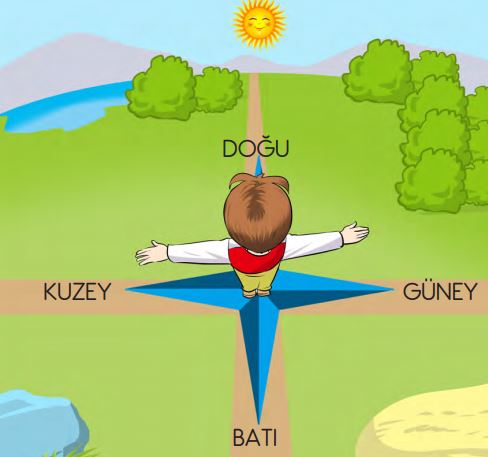 Bireysel Öğrenme Etkinlikleri(Ödev, deney, problem çözme vb.)Bireysel Öğrenme Etkinlikleri(Ödev, deney, problem çözme vb.)Bireysel Öğrenme Etkinlikleri(Ödev, deney, problem çözme vb.)Güneş ne zaman doğar? Ne zaman batar?Güneş ne zaman doğar? Ne zaman batar?Güneş ne zaman doğar? Ne zaman batar?Güneş ne zaman doğar? Ne zaman batar?Güneş ne zaman doğar? Ne zaman batar?Grupla Öğrenme Etkinlikleri(Proje, gezi, gözlem vb.)Grupla Öğrenme Etkinlikleri(Proje, gezi, gözlem vb.)Grupla Öğrenme Etkinlikleri(Proje, gezi, gözlem vb.)Birlikte yönleri belirtme etkinliği yapılır.Birlikte yönleri belirtme etkinliği yapılır.Birlikte yönleri belirtme etkinliği yapılır.Birlikte yönleri belirtme etkinliği yapılır.Birlikte yönleri belirtme etkinliği yapılır.ÖzetÖzetÖzetBu dersimizde Güneş’e bakarak yönlerimizi belirledik. Bu dersimizde Güneş’e bakarak yönlerimizi belirledik. Bu dersimizde Güneş’e bakarak yönlerimizi belirledik. Bu dersimizde Güneş’e bakarak yönlerimizi belirledik. Bu dersimizde Güneş’e bakarak yönlerimizi belirledik. BÖLÜM IIIÖlçme-Değerlendirme:Bireysel öğrenme etkinliklerine yönelik Ölçme-Değerlendirme Grupla öğrenme etkinliklerine yönelikÖlçme-DeğerlendirmeÖğrenme güçlüğü olan öğrenciler ve ileri düzey de öğrenme hızında olan öğrenciler için ek Ölçme-Değerlendirme etkinlikleriÖlçme-Değerlendirme:Bireysel öğrenme etkinliklerine yönelik Ölçme-Değerlendirme Grupla öğrenme etkinliklerine yönelikÖlçme-DeğerlendirmeÖğrenme güçlüğü olan öğrenciler ve ileri düzey de öğrenme hızında olan öğrenciler için ek Ölçme-Değerlendirme etkinlikleriÖlçme-Değerlendirme:Bireysel öğrenme etkinliklerine yönelik Ölçme-Değerlendirme Grupla öğrenme etkinliklerine yönelikÖlçme-DeğerlendirmeÖğrenme güçlüğü olan öğrenciler ve ileri düzey de öğrenme hızında olan öğrenciler için ek Ölçme-Değerlendirme etkinlikleriÖlçme-Değerlendirme:Bireysel öğrenme etkinliklerine yönelik Ölçme-Değerlendirme Grupla öğrenme etkinliklerine yönelikÖlçme-DeğerlendirmeÖğrenme güçlüğü olan öğrenciler ve ileri düzey de öğrenme hızında olan öğrenciler için ek Ölçme-Değerlendirme etkinlikleriÖlçme-Değerlendirme:Bireysel öğrenme etkinliklerine yönelik Ölçme-Değerlendirme Grupla öğrenme etkinliklerine yönelikÖlçme-DeğerlendirmeÖğrenme güçlüğü olan öğrenciler ve ileri düzey de öğrenme hızında olan öğrenciler için ek Ölçme-Değerlendirme etkinlikleri1- Doğu ve batı nereye denir?2- Yönleri nasıl belirledik? Anlatınız.1- Doğu ve batı nereye denir?2- Yönleri nasıl belirledik? Anlatınız.1- Doğu ve batı nereye denir?2- Yönleri nasıl belirledik? Anlatınız.Dersin Diğer Derslerle İlişkisi/AçıklamalarDersin Diğer Derslerle İlişkisi/AçıklamalarAna yönler üzerinde durulur.Ana yönler üzerinde durulur.Ana yönler üzerinde durulur.Ana yönler üzerinde durulur.Ana yönler üzerinde durulur.Ana yönler üzerinde durulur.BÖLÜM IVBÖLÜM IVPlanın Uygulanmasına İlişkin AçıklamalarPlanın Uygulanmasına İlişkin AçıklamalarBÖLÜM 1Tarih:07- 11 haziranDersin AdıDersin AdıHAYAT BİLGİSİHAYAT BİLGİSİHAYAT BİLGİSİHAYAT BİLGİSİHAYAT BİLGİSİHAYAT BİLGİSİSüreSüre4 ders saati4 ders saati4 ders saati4 ders saati4 ders saati4 ders saatiSınıfSınıf222222Ünitenin AdıÜnitenin AdıHB.2.6.Doğada HayatHB.2.6.Doğada HayatHB.2.6.Doğada HayatHB.2.6.Doğada HayatHB.2.6.Doğada HayatHB.2.6.Doğada HayatKonuKonuDünya’nın Şekli ve HareketleriDünya’nın Şekli ve HareketleriDünya’nın Şekli ve HareketleriDünya’nın Şekli ve HareketleriDünya’nın Şekli ve HareketleriDünya’nın Şekli ve HareketleriBÖLÜM IIKazanımlarKazanımlarKazanımlarHB.2.6.9. Dünya’nın şekli ve hareketlerinin insan yaşamına etkilerini araştırır.HB.2.6.9. Dünya’nın şekli ve hareketlerinin insan yaşamına etkilerini araştırır.HB.2.6.9. Dünya’nın şekli ve hareketlerinin insan yaşamına etkilerini araştırır.HB.2.6.9. Dünya’nın şekli ve hareketlerinin insan yaşamına etkilerini araştırır.HB.2.6.9. Dünya’nın şekli ve hareketlerinin insan yaşamına etkilerini araştırır.Öğrenme-Öğretme Yöntem ve teknikleriÖğrenme-Öğretme Yöntem ve teknikleriÖğrenme-Öğretme Yöntem ve teknikleriAnlatım, okuma, soru-cevap, gözlem, rol yapma, uygulama, tartışma, beyin fırtınası, arkadaşları ile etkileşim, vb.Anlatım, okuma, soru-cevap, gözlem, rol yapma, uygulama, tartışma, beyin fırtınası, arkadaşları ile etkileşim, vb.Anlatım, okuma, soru-cevap, gözlem, rol yapma, uygulama, tartışma, beyin fırtınası, arkadaşları ile etkileşim, vb.Anlatım, okuma, soru-cevap, gözlem, rol yapma, uygulama, tartışma, beyin fırtınası, arkadaşları ile etkileşim, vb.Anlatım, okuma, soru-cevap, gözlem, rol yapma, uygulama, tartışma, beyin fırtınası, arkadaşları ile etkileşim, vb.Kullanılan Eğitim Teknolojileri Araç-GereçlerKullanılan Eğitim Teknolojileri Araç-GereçlerKullanılan Eğitim Teknolojileri Araç-GereçlerDers kitabı, bilgisayar, projeksiyon, konu ile ilgili görseller ve videolar, küre, el feneriDers kitabı, bilgisayar, projeksiyon, konu ile ilgili görseller ve videolar, küre, el feneriDers kitabı, bilgisayar, projeksiyon, konu ile ilgili görseller ve videolar, küre, el feneriDers kitabı, bilgisayar, projeksiyon, konu ile ilgili görseller ve videolar, küre, el feneriDers kitabı, bilgisayar, projeksiyon, konu ile ilgili görseller ve videolar, küre, el feneriKazandırılacak DeğerlerKazandırılacak DeğerlerKazandırılacak DeğerlerÖĞRENME-ÖĞRETME SÜRECİÖĞRENME-ÖĞRETME SÜRECİÖĞRENME-ÖĞRETME SÜRECİÖĞRENME-ÖĞRETME SÜRECİÖĞRENME-ÖĞRETME SÜRECİÖĞRENME-ÖĞRETME SÜRECİÖĞRENME-ÖĞRETME SÜRECİÖĞRENME-ÖĞRETME SÜRECİEtkinlik ÖrneğiEtkinlik ÖrneğiEtkinlik Örneği“ Dünya’nın Şekli ve Hareketleri” Etkinliği“ Dünya’nın Şekli ve Hareketleri” Etkinliği“ Dünya’nın Şekli ve Hareketleri” Etkinliği“ Dünya’nın Şekli ve Hareketleri” Etkinliği“ Dünya’nın Şekli ve Hareketleri” EtkinliğiKüre incelenerek Dünya’nın şekli ve hareketleri açıklanır.Dünya’nın şekli yuvarlaktır ve iki türlü hareketi vardır:1. Dünya kendi ekseni etrafında döner. Dünya’nın kendi ekseni etrafında dönmesi ile gece ve gündüz oluşur. Dünya kendi ekseni etrafında dönüşünü 24 saatte tamamlar. Bu süre 1 gündür.2.Dünya’nın Güneş’in etrafında dolanması sonucu mevsimler oluşur. Dünya, Güneş’in etrafında dolanımını bir yılda tamamlar.Bir yılda dört mevsim vardır: İlkbahar-Yaz-Sonbahar-KışBir yılda 12 ay vardır.Mevsimler değişmesi insan yaşamını etkiler. Örneğin; Sonbaharda havalar soğumaya başlar, yağmur yağar. Buna bağlı olarak giydiğimiz kıyafetler değişir. Okullarımız sonbaharda açılır. Kış, en soğuk mevsimdir. Kış mevsiminde dışarı çıkarken kalın giysiler giyeriz. İlkbaharda havalar ısınmaya başlar ve karlar erir, yağmur yağar. Bunun sonucunda sel oluşabilir. Ağaçlar ve kırlar çiçek açar çevre yeşillenir. Göçmen kuşlar geri döner. En sıcak mevsim yazdır. Bu mevsimde meyveler olgunlaşır, ekinler hasat edilir.Konu ile ilgili etkinlikler yapılır. Anlaşılmayan kısımlar açıklanır.Küre incelenerek Dünya’nın şekli ve hareketleri açıklanır.Dünya’nın şekli yuvarlaktır ve iki türlü hareketi vardır:1. Dünya kendi ekseni etrafında döner. Dünya’nın kendi ekseni etrafında dönmesi ile gece ve gündüz oluşur. Dünya kendi ekseni etrafında dönüşünü 24 saatte tamamlar. Bu süre 1 gündür.2.Dünya’nın Güneş’in etrafında dolanması sonucu mevsimler oluşur. Dünya, Güneş’in etrafında dolanımını bir yılda tamamlar.Bir yılda dört mevsim vardır: İlkbahar-Yaz-Sonbahar-KışBir yılda 12 ay vardır.Mevsimler değişmesi insan yaşamını etkiler. Örneğin; Sonbaharda havalar soğumaya başlar, yağmur yağar. Buna bağlı olarak giydiğimiz kıyafetler değişir. Okullarımız sonbaharda açılır. Kış, en soğuk mevsimdir. Kış mevsiminde dışarı çıkarken kalın giysiler giyeriz. İlkbaharda havalar ısınmaya başlar ve karlar erir, yağmur yağar. Bunun sonucunda sel oluşabilir. Ağaçlar ve kırlar çiçek açar çevre yeşillenir. Göçmen kuşlar geri döner. En sıcak mevsim yazdır. Bu mevsimde meyveler olgunlaşır, ekinler hasat edilir.Konu ile ilgili etkinlikler yapılır. Anlaşılmayan kısımlar açıklanır.Küre incelenerek Dünya’nın şekli ve hareketleri açıklanır.Dünya’nın şekli yuvarlaktır ve iki türlü hareketi vardır:1. Dünya kendi ekseni etrafında döner. Dünya’nın kendi ekseni etrafında dönmesi ile gece ve gündüz oluşur. Dünya kendi ekseni etrafında dönüşünü 24 saatte tamamlar. Bu süre 1 gündür.2.Dünya’nın Güneş’in etrafında dolanması sonucu mevsimler oluşur. Dünya, Güneş’in etrafında dolanımını bir yılda tamamlar.Bir yılda dört mevsim vardır: İlkbahar-Yaz-Sonbahar-KışBir yılda 12 ay vardır.Mevsimler değişmesi insan yaşamını etkiler. Örneğin; Sonbaharda havalar soğumaya başlar, yağmur yağar. Buna bağlı olarak giydiğimiz kıyafetler değişir. Okullarımız sonbaharda açılır. Kış, en soğuk mevsimdir. Kış mevsiminde dışarı çıkarken kalın giysiler giyeriz. İlkbaharda havalar ısınmaya başlar ve karlar erir, yağmur yağar. Bunun sonucunda sel oluşabilir. Ağaçlar ve kırlar çiçek açar çevre yeşillenir. Göçmen kuşlar geri döner. En sıcak mevsim yazdır. Bu mevsimde meyveler olgunlaşır, ekinler hasat edilir.Konu ile ilgili etkinlikler yapılır. Anlaşılmayan kısımlar açıklanır.Küre incelenerek Dünya’nın şekli ve hareketleri açıklanır.Dünya’nın şekli yuvarlaktır ve iki türlü hareketi vardır:1. Dünya kendi ekseni etrafında döner. Dünya’nın kendi ekseni etrafında dönmesi ile gece ve gündüz oluşur. Dünya kendi ekseni etrafında dönüşünü 24 saatte tamamlar. Bu süre 1 gündür.2.Dünya’nın Güneş’in etrafında dolanması sonucu mevsimler oluşur. Dünya, Güneş’in etrafında dolanımını bir yılda tamamlar.Bir yılda dört mevsim vardır: İlkbahar-Yaz-Sonbahar-KışBir yılda 12 ay vardır.Mevsimler değişmesi insan yaşamını etkiler. Örneğin; Sonbaharda havalar soğumaya başlar, yağmur yağar. Buna bağlı olarak giydiğimiz kıyafetler değişir. Okullarımız sonbaharda açılır. Kış, en soğuk mevsimdir. Kış mevsiminde dışarı çıkarken kalın giysiler giyeriz. İlkbaharda havalar ısınmaya başlar ve karlar erir, yağmur yağar. Bunun sonucunda sel oluşabilir. Ağaçlar ve kırlar çiçek açar çevre yeşillenir. Göçmen kuşlar geri döner. En sıcak mevsim yazdır. Bu mevsimde meyveler olgunlaşır, ekinler hasat edilir.Konu ile ilgili etkinlikler yapılır. Anlaşılmayan kısımlar açıklanır.Küre incelenerek Dünya’nın şekli ve hareketleri açıklanır.Dünya’nın şekli yuvarlaktır ve iki türlü hareketi vardır:1. Dünya kendi ekseni etrafında döner. Dünya’nın kendi ekseni etrafında dönmesi ile gece ve gündüz oluşur. Dünya kendi ekseni etrafında dönüşünü 24 saatte tamamlar. Bu süre 1 gündür.2.Dünya’nın Güneş’in etrafında dolanması sonucu mevsimler oluşur. Dünya, Güneş’in etrafında dolanımını bir yılda tamamlar.Bir yılda dört mevsim vardır: İlkbahar-Yaz-Sonbahar-KışBir yılda 12 ay vardır.Mevsimler değişmesi insan yaşamını etkiler. Örneğin; Sonbaharda havalar soğumaya başlar, yağmur yağar. Buna bağlı olarak giydiğimiz kıyafetler değişir. Okullarımız sonbaharda açılır. Kış, en soğuk mevsimdir. Kış mevsiminde dışarı çıkarken kalın giysiler giyeriz. İlkbaharda havalar ısınmaya başlar ve karlar erir, yağmur yağar. Bunun sonucunda sel oluşabilir. Ağaçlar ve kırlar çiçek açar çevre yeşillenir. Göçmen kuşlar geri döner. En sıcak mevsim yazdır. Bu mevsimde meyveler olgunlaşır, ekinler hasat edilir.Konu ile ilgili etkinlikler yapılır. Anlaşılmayan kısımlar açıklanır.Küre incelenerek Dünya’nın şekli ve hareketleri açıklanır.Dünya’nın şekli yuvarlaktır ve iki türlü hareketi vardır:1. Dünya kendi ekseni etrafında döner. Dünya’nın kendi ekseni etrafında dönmesi ile gece ve gündüz oluşur. Dünya kendi ekseni etrafında dönüşünü 24 saatte tamamlar. Bu süre 1 gündür.2.Dünya’nın Güneş’in etrafında dolanması sonucu mevsimler oluşur. Dünya, Güneş’in etrafında dolanımını bir yılda tamamlar.Bir yılda dört mevsim vardır: İlkbahar-Yaz-Sonbahar-KışBir yılda 12 ay vardır.Mevsimler değişmesi insan yaşamını etkiler. Örneğin; Sonbaharda havalar soğumaya başlar, yağmur yağar. Buna bağlı olarak giydiğimiz kıyafetler değişir. Okullarımız sonbaharda açılır. Kış, en soğuk mevsimdir. Kış mevsiminde dışarı çıkarken kalın giysiler giyeriz. İlkbaharda havalar ısınmaya başlar ve karlar erir, yağmur yağar. Bunun sonucunda sel oluşabilir. Ağaçlar ve kırlar çiçek açar çevre yeşillenir. Göçmen kuşlar geri döner. En sıcak mevsim yazdır. Bu mevsimde meyveler olgunlaşır, ekinler hasat edilir.Konu ile ilgili etkinlikler yapılır. Anlaşılmayan kısımlar açıklanır.Küre incelenerek Dünya’nın şekli ve hareketleri açıklanır.Dünya’nın şekli yuvarlaktır ve iki türlü hareketi vardır:1. Dünya kendi ekseni etrafında döner. Dünya’nın kendi ekseni etrafında dönmesi ile gece ve gündüz oluşur. Dünya kendi ekseni etrafında dönüşünü 24 saatte tamamlar. Bu süre 1 gündür.2.Dünya’nın Güneş’in etrafında dolanması sonucu mevsimler oluşur. Dünya, Güneş’in etrafında dolanımını bir yılda tamamlar.Bir yılda dört mevsim vardır: İlkbahar-Yaz-Sonbahar-KışBir yılda 12 ay vardır.Mevsimler değişmesi insan yaşamını etkiler. Örneğin; Sonbaharda havalar soğumaya başlar, yağmur yağar. Buna bağlı olarak giydiğimiz kıyafetler değişir. Okullarımız sonbaharda açılır. Kış, en soğuk mevsimdir. Kış mevsiminde dışarı çıkarken kalın giysiler giyeriz. İlkbaharda havalar ısınmaya başlar ve karlar erir, yağmur yağar. Bunun sonucunda sel oluşabilir. Ağaçlar ve kırlar çiçek açar çevre yeşillenir. Göçmen kuşlar geri döner. En sıcak mevsim yazdır. Bu mevsimde meyveler olgunlaşır, ekinler hasat edilir.Konu ile ilgili etkinlikler yapılır. Anlaşılmayan kısımlar açıklanır.Küre incelenerek Dünya’nın şekli ve hareketleri açıklanır.Dünya’nın şekli yuvarlaktır ve iki türlü hareketi vardır:1. Dünya kendi ekseni etrafında döner. Dünya’nın kendi ekseni etrafında dönmesi ile gece ve gündüz oluşur. Dünya kendi ekseni etrafında dönüşünü 24 saatte tamamlar. Bu süre 1 gündür.2.Dünya’nın Güneş’in etrafında dolanması sonucu mevsimler oluşur. Dünya, Güneş’in etrafında dolanımını bir yılda tamamlar.Bir yılda dört mevsim vardır: İlkbahar-Yaz-Sonbahar-KışBir yılda 12 ay vardır.Mevsimler değişmesi insan yaşamını etkiler. Örneğin; Sonbaharda havalar soğumaya başlar, yağmur yağar. Buna bağlı olarak giydiğimiz kıyafetler değişir. Okullarımız sonbaharda açılır. Kış, en soğuk mevsimdir. Kış mevsiminde dışarı çıkarken kalın giysiler giyeriz. İlkbaharda havalar ısınmaya başlar ve karlar erir, yağmur yağar. Bunun sonucunda sel oluşabilir. Ağaçlar ve kırlar çiçek açar çevre yeşillenir. Göçmen kuşlar geri döner. En sıcak mevsim yazdır. Bu mevsimde meyveler olgunlaşır, ekinler hasat edilir.Konu ile ilgili etkinlikler yapılır. Anlaşılmayan kısımlar açıklanır.Bireysel Öğrenme Etkinlikleri(Ödev, deney, problem çözme vb.)Bireysel Öğrenme Etkinlikleri(Ödev, deney, problem çözme vb.)Bireysel Öğrenme Etkinlikleri(Ödev, deney, problem çözme vb.)Güneş ne zaman nereden doğar?Güneş ne zaman nereden doğar?Güneş ne zaman nereden doğar?Güneş ne zaman nereden doğar?Güneş ne zaman nereden doğar?Grupla Öğrenme Etkinlikleri(Proje, gezi, gözlem vb.)Grupla Öğrenme Etkinlikleri(Proje, gezi, gözlem vb.)Grupla Öğrenme Etkinlikleri(Proje, gezi, gözlem vb.)Dünyanın hareketleri ve sonuçları birlikte tartışılır.Dünyanın hareketleri ve sonuçları birlikte tartışılır.Dünyanın hareketleri ve sonuçları birlikte tartışılır.Dünyanın hareketleri ve sonuçları birlikte tartışılır.Dünyanın hareketleri ve sonuçları birlikte tartışılır.ÖzetÖzetÖzetBu dersimizde Dünya’nın şekli ve hareketlerinin insan yaşamına etkilerini inceledik.Bu dersimizde Dünya’nın şekli ve hareketlerinin insan yaşamına etkilerini inceledik.Bu dersimizde Dünya’nın şekli ve hareketlerinin insan yaşamına etkilerini inceledik.Bu dersimizde Dünya’nın şekli ve hareketlerinin insan yaşamına etkilerini inceledik.Bu dersimizde Dünya’nın şekli ve hareketlerinin insan yaşamına etkilerini inceledik.BÖLÜM IIIÖlçme-Değerlendirme:Bireysel öğrenme etkinliklerine yönelik Ölçme-Değerlendirme Grupla öğrenme etkinliklerine yönelikÖlçme-DeğerlendirmeÖğrenme güçlüğü olan öğrenciler ve ileri düzey de öğrenme hızında olan öğrenciler için ek Ölçme-Değerlendirme etkinlikleriÖlçme-Değerlendirme:Bireysel öğrenme etkinliklerine yönelik Ölçme-Değerlendirme Grupla öğrenme etkinliklerine yönelikÖlçme-DeğerlendirmeÖğrenme güçlüğü olan öğrenciler ve ileri düzey de öğrenme hızında olan öğrenciler için ek Ölçme-Değerlendirme etkinlikleriÖlçme-Değerlendirme:Bireysel öğrenme etkinliklerine yönelik Ölçme-Değerlendirme Grupla öğrenme etkinliklerine yönelikÖlçme-DeğerlendirmeÖğrenme güçlüğü olan öğrenciler ve ileri düzey de öğrenme hızında olan öğrenciler için ek Ölçme-Değerlendirme etkinlikleriÖlçme-Değerlendirme:Bireysel öğrenme etkinliklerine yönelik Ölçme-Değerlendirme Grupla öğrenme etkinliklerine yönelikÖlçme-DeğerlendirmeÖğrenme güçlüğü olan öğrenciler ve ileri düzey de öğrenme hızında olan öğrenciler için ek Ölçme-Değerlendirme etkinlikleriÖlçme-Değerlendirme:Bireysel öğrenme etkinliklerine yönelik Ölçme-Değerlendirme Grupla öğrenme etkinliklerine yönelikÖlçme-DeğerlendirmeÖğrenme güçlüğü olan öğrenciler ve ileri düzey de öğrenme hızında olan öğrenciler için ek Ölçme-Değerlendirme etkinlikleri1- Dünya’nın kaç türlü hareketi vardır? Bunlar nelerdir?2- Gece ve gündüz nasıl oluşur?3- Mevsimler nasıl oluşur?4- Dünya’nın hareketleri bizi nasıl etkiler açıklayınız.1- Dünya’nın kaç türlü hareketi vardır? Bunlar nelerdir?2- Gece ve gündüz nasıl oluşur?3- Mevsimler nasıl oluşur?4- Dünya’nın hareketleri bizi nasıl etkiler açıklayınız.1- Dünya’nın kaç türlü hareketi vardır? Bunlar nelerdir?2- Gece ve gündüz nasıl oluşur?3- Mevsimler nasıl oluşur?4- Dünya’nın hareketleri bizi nasıl etkiler açıklayınız.Dersin Diğer Derslerle İlişkisi/AçıklamalarDersin Diğer Derslerle İlişkisi/AçıklamalarGün, ay, yıl ve mevsimlerin oluşum süreci basit bir şekilde ele alınır. Gün ve yılın oluşumu açıklanırken Dünya’nın kendi etrafında dönmesi (dönme) ve Güneş’in etrafında dolanması (dolanma) olgularından yararlanılır.Gün, ay, yıl ve mevsimlerin oluşum süreci basit bir şekilde ele alınır. Gün ve yılın oluşumu açıklanırken Dünya’nın kendi etrafında dönmesi (dönme) ve Güneş’in etrafında dolanması (dolanma) olgularından yararlanılır.Gün, ay, yıl ve mevsimlerin oluşum süreci basit bir şekilde ele alınır. Gün ve yılın oluşumu açıklanırken Dünya’nın kendi etrafında dönmesi (dönme) ve Güneş’in etrafında dolanması (dolanma) olgularından yararlanılır.Gün, ay, yıl ve mevsimlerin oluşum süreci basit bir şekilde ele alınır. Gün ve yılın oluşumu açıklanırken Dünya’nın kendi etrafında dönmesi (dönme) ve Güneş’in etrafında dolanması (dolanma) olgularından yararlanılır.Gün, ay, yıl ve mevsimlerin oluşum süreci basit bir şekilde ele alınır. Gün ve yılın oluşumu açıklanırken Dünya’nın kendi etrafında dönmesi (dönme) ve Güneş’in etrafında dolanması (dolanma) olgularından yararlanılır.Gün, ay, yıl ve mevsimlerin oluşum süreci basit bir şekilde ele alınır. Gün ve yılın oluşumu açıklanırken Dünya’nın kendi etrafında dönmesi (dönme) ve Güneş’in etrafında dolanması (dolanma) olgularından yararlanılır.BÖLÜM IVBÖLÜM IVPlanın Uygulanmasına İlişkin AçıklamalarPlanın Uygulanmasına İlişkin AçıklamalarBÖLÜM 1Tarih:14- 18 haziranDersin AdıDersin AdıHAYAT BİLGİSİHAYAT BİLGİSİHAYAT BİLGİSİHAYAT BİLGİSİHAYAT BİLGİSİHAYAT BİLGİSİSüreSüre4 ders saati4 ders saati4 ders saati4 ders saati4 ders saati4 ders saatiSınıfSınıf222222Ünitenin AdıÜnitenin AdıHB.2.6.Doğada HayatHB.2.6.Doğada HayatHB.2.6.Doğada HayatHB.2.6.Doğada HayatHB.2.6.Doğada HayatHB.2.6.Doğada HayatKonuKonuDünya’nın Şekli ve Hareketleri / Kendimizi DeğerlendirelimDünya’nın Şekli ve Hareketleri / Kendimizi DeğerlendirelimDünya’nın Şekli ve Hareketleri / Kendimizi DeğerlendirelimDünya’nın Şekli ve Hareketleri / Kendimizi DeğerlendirelimDünya’nın Şekli ve Hareketleri / Kendimizi DeğerlendirelimDünya’nın Şekli ve Hareketleri / Kendimizi DeğerlendirelimBÖLÜM IIKazanımlarKazanımlarKazanımlarHB.2.6.9. Dünya’nın şekli ve hareketlerinin insan yaşamına etkilerini araştırır.HB.2.6.9. Dünya’nın şekli ve hareketlerinin insan yaşamına etkilerini araştırır.HB.2.6.9. Dünya’nın şekli ve hareketlerinin insan yaşamına etkilerini araştırır.HB.2.6.9. Dünya’nın şekli ve hareketlerinin insan yaşamına etkilerini araştırır.HB.2.6.9. Dünya’nın şekli ve hareketlerinin insan yaşamına etkilerini araştırır.Öğrenme-Öğretme Yöntem ve teknikleriÖğrenme-Öğretme Yöntem ve teknikleriÖğrenme-Öğretme Yöntem ve teknikleriAnlatım, okuma, soru-cevap, gözlem, rol yapma, uygulama, tartışma, beyin fırtınası, arkadaşları ile etkileşim, vb.Anlatım, okuma, soru-cevap, gözlem, rol yapma, uygulama, tartışma, beyin fırtınası, arkadaşları ile etkileşim, vb.Anlatım, okuma, soru-cevap, gözlem, rol yapma, uygulama, tartışma, beyin fırtınası, arkadaşları ile etkileşim, vb.Anlatım, okuma, soru-cevap, gözlem, rol yapma, uygulama, tartışma, beyin fırtınası, arkadaşları ile etkileşim, vb.Anlatım, okuma, soru-cevap, gözlem, rol yapma, uygulama, tartışma, beyin fırtınası, arkadaşları ile etkileşim, vb.Kullanılan Eğitim Teknolojileri Araç-GereçlerKullanılan Eğitim Teknolojileri Araç-GereçlerKullanılan Eğitim Teknolojileri Araç-GereçlerDers kitabı, bilgisayar, projeksiyon, konu ile ilgili görseller ve videolar, küre, el feneriDers kitabı, bilgisayar, projeksiyon, konu ile ilgili görseller ve videolar, küre, el feneriDers kitabı, bilgisayar, projeksiyon, konu ile ilgili görseller ve videolar, küre, el feneriDers kitabı, bilgisayar, projeksiyon, konu ile ilgili görseller ve videolar, küre, el feneriDers kitabı, bilgisayar, projeksiyon, konu ile ilgili görseller ve videolar, küre, el feneriKazandırılacak DeğerlerKazandırılacak DeğerlerKazandırılacak DeğerlerÖĞRENME-ÖĞRETME SÜRECİÖĞRENME-ÖĞRETME SÜRECİÖĞRENME-ÖĞRETME SÜRECİÖĞRENME-ÖĞRETME SÜRECİÖĞRENME-ÖĞRETME SÜRECİÖĞRENME-ÖĞRETME SÜRECİÖĞRENME-ÖĞRETME SÜRECİÖĞRENME-ÖĞRETME SÜRECİEtkinlik ÖrneğiEtkinlik ÖrneğiEtkinlik Örneği“ Dünya’nın Şekli ve Hareketleri” Etkinliği“ Dünya’nın Şekli ve Hareketleri” Etkinliği“ Dünya’nın Şekli ve Hareketleri” Etkinliği“ Dünya’nın Şekli ve Hareketleri” Etkinliği“ Dünya’nın Şekli ve Hareketleri” EtkinliğiKüre incelenerek Dünya’nın şekli ve hareketleri açıklanır.Dünya’nın şekli yuvarlaktır ve iki türlü hareketi vardır:1. Dünya kendi ekseni etrafında döner. Dünya’nın kendi ekseni etrafında dönmesi ile gece ve gündüz oluşur. Dünya kendi ekseni etrafında dönüşünü 24 saatte tamamlar. Bu süre 1 gündür.2.Dünya’nın Güneş’in etrafında dolanması sonucu mevsimler oluşur. Dünya, Güneş’in etrafında dolanımını bir yılda tamamlar.Bir yılda dört mevsim vardır: İlkbahar-Yaz-Sonbahar-KışBir yılda 12 ay vardır.Mevsimler değişmesi insan yaşamını etkiler. Örneğin; Sonbaharda havalar soğumaya başlar, yağmur yağar. Buna bağlı olarak giydiğimiz kıyafetler değişir. Okullarımız sonbaharda açılır. Kış, en soğuk mevsimdir. Kış mevsiminde dışarı çıkarken kalın giysiler giyeriz. İlkbaharda havalar ısınmaya başlar ve karlar erir, yağmur yağar. Bunun sonucunda sel oluşabilir. Ağaçlar ve kırlar çiçek açar çevre yeşillenir. Göçmen kuşlar geri döner. En sıcak mevsim yazdır. Bu mevsimde meyveler olgunlaşır, ekinler hasat edilir.Konu ile ilgili etkinlikler yapılır. Anlaşılmayan kısımlar açıklanır.Ünitemizde Neler Öğrendik?Küre incelenerek Dünya’nın şekli ve hareketleri açıklanır.Dünya’nın şekli yuvarlaktır ve iki türlü hareketi vardır:1. Dünya kendi ekseni etrafında döner. Dünya’nın kendi ekseni etrafında dönmesi ile gece ve gündüz oluşur. Dünya kendi ekseni etrafında dönüşünü 24 saatte tamamlar. Bu süre 1 gündür.2.Dünya’nın Güneş’in etrafında dolanması sonucu mevsimler oluşur. Dünya, Güneş’in etrafında dolanımını bir yılda tamamlar.Bir yılda dört mevsim vardır: İlkbahar-Yaz-Sonbahar-KışBir yılda 12 ay vardır.Mevsimler değişmesi insan yaşamını etkiler. Örneğin; Sonbaharda havalar soğumaya başlar, yağmur yağar. Buna bağlı olarak giydiğimiz kıyafetler değişir. Okullarımız sonbaharda açılır. Kış, en soğuk mevsimdir. Kış mevsiminde dışarı çıkarken kalın giysiler giyeriz. İlkbaharda havalar ısınmaya başlar ve karlar erir, yağmur yağar. Bunun sonucunda sel oluşabilir. Ağaçlar ve kırlar çiçek açar çevre yeşillenir. Göçmen kuşlar geri döner. En sıcak mevsim yazdır. Bu mevsimde meyveler olgunlaşır, ekinler hasat edilir.Konu ile ilgili etkinlikler yapılır. Anlaşılmayan kısımlar açıklanır.Ünitemizde Neler Öğrendik?Küre incelenerek Dünya’nın şekli ve hareketleri açıklanır.Dünya’nın şekli yuvarlaktır ve iki türlü hareketi vardır:1. Dünya kendi ekseni etrafında döner. Dünya’nın kendi ekseni etrafında dönmesi ile gece ve gündüz oluşur. Dünya kendi ekseni etrafında dönüşünü 24 saatte tamamlar. Bu süre 1 gündür.2.Dünya’nın Güneş’in etrafında dolanması sonucu mevsimler oluşur. Dünya, Güneş’in etrafında dolanımını bir yılda tamamlar.Bir yılda dört mevsim vardır: İlkbahar-Yaz-Sonbahar-KışBir yılda 12 ay vardır.Mevsimler değişmesi insan yaşamını etkiler. Örneğin; Sonbaharda havalar soğumaya başlar, yağmur yağar. Buna bağlı olarak giydiğimiz kıyafetler değişir. Okullarımız sonbaharda açılır. Kış, en soğuk mevsimdir. Kış mevsiminde dışarı çıkarken kalın giysiler giyeriz. İlkbaharda havalar ısınmaya başlar ve karlar erir, yağmur yağar. Bunun sonucunda sel oluşabilir. Ağaçlar ve kırlar çiçek açar çevre yeşillenir. Göçmen kuşlar geri döner. En sıcak mevsim yazdır. Bu mevsimde meyveler olgunlaşır, ekinler hasat edilir.Konu ile ilgili etkinlikler yapılır. Anlaşılmayan kısımlar açıklanır.Ünitemizde Neler Öğrendik?Küre incelenerek Dünya’nın şekli ve hareketleri açıklanır.Dünya’nın şekli yuvarlaktır ve iki türlü hareketi vardır:1. Dünya kendi ekseni etrafında döner. Dünya’nın kendi ekseni etrafında dönmesi ile gece ve gündüz oluşur. Dünya kendi ekseni etrafında dönüşünü 24 saatte tamamlar. Bu süre 1 gündür.2.Dünya’nın Güneş’in etrafında dolanması sonucu mevsimler oluşur. Dünya, Güneş’in etrafında dolanımını bir yılda tamamlar.Bir yılda dört mevsim vardır: İlkbahar-Yaz-Sonbahar-KışBir yılda 12 ay vardır.Mevsimler değişmesi insan yaşamını etkiler. Örneğin; Sonbaharda havalar soğumaya başlar, yağmur yağar. Buna bağlı olarak giydiğimiz kıyafetler değişir. Okullarımız sonbaharda açılır. Kış, en soğuk mevsimdir. Kış mevsiminde dışarı çıkarken kalın giysiler giyeriz. İlkbaharda havalar ısınmaya başlar ve karlar erir, yağmur yağar. Bunun sonucunda sel oluşabilir. Ağaçlar ve kırlar çiçek açar çevre yeşillenir. Göçmen kuşlar geri döner. En sıcak mevsim yazdır. Bu mevsimde meyveler olgunlaşır, ekinler hasat edilir.Konu ile ilgili etkinlikler yapılır. Anlaşılmayan kısımlar açıklanır.Ünitemizde Neler Öğrendik?Küre incelenerek Dünya’nın şekli ve hareketleri açıklanır.Dünya’nın şekli yuvarlaktır ve iki türlü hareketi vardır:1. Dünya kendi ekseni etrafında döner. Dünya’nın kendi ekseni etrafında dönmesi ile gece ve gündüz oluşur. Dünya kendi ekseni etrafında dönüşünü 24 saatte tamamlar. Bu süre 1 gündür.2.Dünya’nın Güneş’in etrafında dolanması sonucu mevsimler oluşur. Dünya, Güneş’in etrafında dolanımını bir yılda tamamlar.Bir yılda dört mevsim vardır: İlkbahar-Yaz-Sonbahar-KışBir yılda 12 ay vardır.Mevsimler değişmesi insan yaşamını etkiler. Örneğin; Sonbaharda havalar soğumaya başlar, yağmur yağar. Buna bağlı olarak giydiğimiz kıyafetler değişir. Okullarımız sonbaharda açılır. Kış, en soğuk mevsimdir. Kış mevsiminde dışarı çıkarken kalın giysiler giyeriz. İlkbaharda havalar ısınmaya başlar ve karlar erir, yağmur yağar. Bunun sonucunda sel oluşabilir. Ağaçlar ve kırlar çiçek açar çevre yeşillenir. Göçmen kuşlar geri döner. En sıcak mevsim yazdır. Bu mevsimde meyveler olgunlaşır, ekinler hasat edilir.Konu ile ilgili etkinlikler yapılır. Anlaşılmayan kısımlar açıklanır.Ünitemizde Neler Öğrendik?Küre incelenerek Dünya’nın şekli ve hareketleri açıklanır.Dünya’nın şekli yuvarlaktır ve iki türlü hareketi vardır:1. Dünya kendi ekseni etrafında döner. Dünya’nın kendi ekseni etrafında dönmesi ile gece ve gündüz oluşur. Dünya kendi ekseni etrafında dönüşünü 24 saatte tamamlar. Bu süre 1 gündür.2.Dünya’nın Güneş’in etrafında dolanması sonucu mevsimler oluşur. Dünya, Güneş’in etrafında dolanımını bir yılda tamamlar.Bir yılda dört mevsim vardır: İlkbahar-Yaz-Sonbahar-KışBir yılda 12 ay vardır.Mevsimler değişmesi insan yaşamını etkiler. Örneğin; Sonbaharda havalar soğumaya başlar, yağmur yağar. Buna bağlı olarak giydiğimiz kıyafetler değişir. Okullarımız sonbaharda açılır. Kış, en soğuk mevsimdir. Kış mevsiminde dışarı çıkarken kalın giysiler giyeriz. İlkbaharda havalar ısınmaya başlar ve karlar erir, yağmur yağar. Bunun sonucunda sel oluşabilir. Ağaçlar ve kırlar çiçek açar çevre yeşillenir. Göçmen kuşlar geri döner. En sıcak mevsim yazdır. Bu mevsimde meyveler olgunlaşır, ekinler hasat edilir.Konu ile ilgili etkinlikler yapılır. Anlaşılmayan kısımlar açıklanır.Ünitemizde Neler Öğrendik?Küre incelenerek Dünya’nın şekli ve hareketleri açıklanır.Dünya’nın şekli yuvarlaktır ve iki türlü hareketi vardır:1. Dünya kendi ekseni etrafında döner. Dünya’nın kendi ekseni etrafında dönmesi ile gece ve gündüz oluşur. Dünya kendi ekseni etrafında dönüşünü 24 saatte tamamlar. Bu süre 1 gündür.2.Dünya’nın Güneş’in etrafında dolanması sonucu mevsimler oluşur. Dünya, Güneş’in etrafında dolanımını bir yılda tamamlar.Bir yılda dört mevsim vardır: İlkbahar-Yaz-Sonbahar-KışBir yılda 12 ay vardır.Mevsimler değişmesi insan yaşamını etkiler. Örneğin; Sonbaharda havalar soğumaya başlar, yağmur yağar. Buna bağlı olarak giydiğimiz kıyafetler değişir. Okullarımız sonbaharda açılır. Kış, en soğuk mevsimdir. Kış mevsiminde dışarı çıkarken kalın giysiler giyeriz. İlkbaharda havalar ısınmaya başlar ve karlar erir, yağmur yağar. Bunun sonucunda sel oluşabilir. Ağaçlar ve kırlar çiçek açar çevre yeşillenir. Göçmen kuşlar geri döner. En sıcak mevsim yazdır. Bu mevsimde meyveler olgunlaşır, ekinler hasat edilir.Konu ile ilgili etkinlikler yapılır. Anlaşılmayan kısımlar açıklanır.Ünitemizde Neler Öğrendik?Küre incelenerek Dünya’nın şekli ve hareketleri açıklanır.Dünya’nın şekli yuvarlaktır ve iki türlü hareketi vardır:1. Dünya kendi ekseni etrafında döner. Dünya’nın kendi ekseni etrafında dönmesi ile gece ve gündüz oluşur. Dünya kendi ekseni etrafında dönüşünü 24 saatte tamamlar. Bu süre 1 gündür.2.Dünya’nın Güneş’in etrafında dolanması sonucu mevsimler oluşur. Dünya, Güneş’in etrafında dolanımını bir yılda tamamlar.Bir yılda dört mevsim vardır: İlkbahar-Yaz-Sonbahar-KışBir yılda 12 ay vardır.Mevsimler değişmesi insan yaşamını etkiler. Örneğin; Sonbaharda havalar soğumaya başlar, yağmur yağar. Buna bağlı olarak giydiğimiz kıyafetler değişir. Okullarımız sonbaharda açılır. Kış, en soğuk mevsimdir. Kış mevsiminde dışarı çıkarken kalın giysiler giyeriz. İlkbaharda havalar ısınmaya başlar ve karlar erir, yağmur yağar. Bunun sonucunda sel oluşabilir. Ağaçlar ve kırlar çiçek açar çevre yeşillenir. Göçmen kuşlar geri döner. En sıcak mevsim yazdır. Bu mevsimde meyveler olgunlaşır, ekinler hasat edilir.Konu ile ilgili etkinlikler yapılır. Anlaşılmayan kısımlar açıklanır.Ünitemizde Neler Öğrendik?Bireysel Öğrenme Etkinlikleri(Ödev, deney, problem çözme vb.)Bireysel Öğrenme Etkinlikleri(Ödev, deney, problem çözme vb.)Bireysel Öğrenme Etkinlikleri(Ödev, deney, problem çözme vb.)Güneş ne zaman nereden doğar?Ünitemizde Neler Öğrendik?Güneş ne zaman nereden doğar?Ünitemizde Neler Öğrendik?Güneş ne zaman nereden doğar?Ünitemizde Neler Öğrendik?Güneş ne zaman nereden doğar?Ünitemizde Neler Öğrendik?Güneş ne zaman nereden doğar?Ünitemizde Neler Öğrendik?Grupla Öğrenme Etkinlikleri(Proje, gezi, gözlem vb.)Grupla Öğrenme Etkinlikleri(Proje, gezi, gözlem vb.)Grupla Öğrenme Etkinlikleri(Proje, gezi, gözlem vb.)Dünyanın hareketleri ve sonuçları birlikte tartışılır.Dünyanın hareketleri ve sonuçları birlikte tartışılır.Dünyanın hareketleri ve sonuçları birlikte tartışılır.Dünyanın hareketleri ve sonuçları birlikte tartışılır.Dünyanın hareketleri ve sonuçları birlikte tartışılır.ÖzetÖzetÖzetBu dersimizde Dünya’nın şekli ve hareketlerinin insan yaşamına etkilerini inceledik.Bu dersimizde Dünya’nın şekli ve hareketlerinin insan yaşamına etkilerini inceledik.Bu dersimizde Dünya’nın şekli ve hareketlerinin insan yaşamına etkilerini inceledik.Bu dersimizde Dünya’nın şekli ve hareketlerinin insan yaşamına etkilerini inceledik.Bu dersimizde Dünya’nın şekli ve hareketlerinin insan yaşamına etkilerini inceledik.BÖLÜM IIIÖlçme-Değerlendirme:Bireysel öğrenme etkinliklerine yönelik Ölçme-Değerlendirme Grupla öğrenme etkinliklerine yönelikÖlçme-DeğerlendirmeÖğrenme güçlüğü olan öğrenciler ve ileri düzey de öğrenme hızında olan öğrenciler için ek Ölçme-Değerlendirme etkinlikleriÖlçme-Değerlendirme:Bireysel öğrenme etkinliklerine yönelik Ölçme-Değerlendirme Grupla öğrenme etkinliklerine yönelikÖlçme-DeğerlendirmeÖğrenme güçlüğü olan öğrenciler ve ileri düzey de öğrenme hızında olan öğrenciler için ek Ölçme-Değerlendirme etkinlikleriÖlçme-Değerlendirme:Bireysel öğrenme etkinliklerine yönelik Ölçme-Değerlendirme Grupla öğrenme etkinliklerine yönelikÖlçme-DeğerlendirmeÖğrenme güçlüğü olan öğrenciler ve ileri düzey de öğrenme hızında olan öğrenciler için ek Ölçme-Değerlendirme etkinlikleriÖlçme-Değerlendirme:Bireysel öğrenme etkinliklerine yönelik Ölçme-Değerlendirme Grupla öğrenme etkinliklerine yönelikÖlçme-DeğerlendirmeÖğrenme güçlüğü olan öğrenciler ve ileri düzey de öğrenme hızında olan öğrenciler için ek Ölçme-Değerlendirme etkinlikleriÖlçme-Değerlendirme:Bireysel öğrenme etkinliklerine yönelik Ölçme-Değerlendirme Grupla öğrenme etkinliklerine yönelikÖlçme-DeğerlendirmeÖğrenme güçlüğü olan öğrenciler ve ileri düzey de öğrenme hızında olan öğrenciler için ek Ölçme-Değerlendirme etkinlikleri1- Dünya’nın kaç türlü hareketi vardır? Bunlar nelerdir?2- Gece ve gündüz nasıl oluşur?3- Mevsimler nasıl oluşur?4- Dünya’nın hareketleri bizi nasıl etkiler açıklayınız.5- Ünitemizde Neler Öğrendik?1- Dünya’nın kaç türlü hareketi vardır? Bunlar nelerdir?2- Gece ve gündüz nasıl oluşur?3- Mevsimler nasıl oluşur?4- Dünya’nın hareketleri bizi nasıl etkiler açıklayınız.5- Ünitemizde Neler Öğrendik?1- Dünya’nın kaç türlü hareketi vardır? Bunlar nelerdir?2- Gece ve gündüz nasıl oluşur?3- Mevsimler nasıl oluşur?4- Dünya’nın hareketleri bizi nasıl etkiler açıklayınız.5- Ünitemizde Neler Öğrendik?Dersin Diğer Derslerle İlişkisi/AçıklamalarDersin Diğer Derslerle İlişkisi/AçıklamalarGün, ay, yıl ve mevsimlerin oluşum süreci basit bir şekilde ele alınır. Gün ve yılın oluşumu açıklanırken Dünya’nın kendi etrafında dönmesi (dönme) ve Güneş’in etrafında dolanması (dolanma) olgularından yararlanılır.Gün, ay, yıl ve mevsimlerin oluşum süreci basit bir şekilde ele alınır. Gün ve yılın oluşumu açıklanırken Dünya’nın kendi etrafında dönmesi (dönme) ve Güneş’in etrafında dolanması (dolanma) olgularından yararlanılır.Gün, ay, yıl ve mevsimlerin oluşum süreci basit bir şekilde ele alınır. Gün ve yılın oluşumu açıklanırken Dünya’nın kendi etrafında dönmesi (dönme) ve Güneş’in etrafında dolanması (dolanma) olgularından yararlanılır.Gün, ay, yıl ve mevsimlerin oluşum süreci basit bir şekilde ele alınır. Gün ve yılın oluşumu açıklanırken Dünya’nın kendi etrafında dönmesi (dönme) ve Güneş’in etrafında dolanması (dolanma) olgularından yararlanılır.Gün, ay, yıl ve mevsimlerin oluşum süreci basit bir şekilde ele alınır. Gün ve yılın oluşumu açıklanırken Dünya’nın kendi etrafında dönmesi (dönme) ve Güneş’in etrafında dolanması (dolanma) olgularından yararlanılır.Gün, ay, yıl ve mevsimlerin oluşum süreci basit bir şekilde ele alınır. Gün ve yılın oluşumu açıklanırken Dünya’nın kendi etrafında dönmesi (dönme) ve Güneş’in etrafında dolanması (dolanma) olgularından yararlanılır.BÖLÜM IVBÖLÜM IVPlanın Uygulanmasına İlişkin AçıklamalarPlanın Uygulanmasına İlişkin Açıklamalar